СОВЕТ  ДЕПУТАТОВ ДОБРИНСКОГО МУНИЦИПАЛЬНОГО РАЙОНАЛипецкой области18-я сессия V-го созываРЕШЕНИЕ22.07.2015г.                                    п.Добринка	                                        № 120-рсО внесении изменений в районный бюджет на 2015 год и на плановый период 2016 и 2017 годовРассмотрев представленный администрацией Добринского муниципального района проект решения «О внесении изменений в районный бюджет на 2015 год и на плановый период 2016 и 2017 годов», принятый решением Совета депутатов Добринского муниципального района № 91-рс от 24.12.2014г., руководствуясь Положением «О бюджетном процессе в Добринском районе», принятом решением районного Совета депутатов №434-рс от 14.11.2007г. и ст. 27 Устава Добринского района, учитывая решение постоянной комиссии по экономике, бюджету, муниципальной собственности и социальным вопросам, Совет депутатов Добринского муниципального районаР Е Ш И Л:1.Принять изменения в районный бюджет  на 2015 год и на плановый период 2016 и 2017 годов (прилагаются). 2.Направить указанный нормативный правовой акт главе Добринского муниципального района для подписания и официального опубликования.3.Настоящее решение вступает в силу со дня его официального опубликования.Председатель Совета депутатовДобринского муниципального района 	                    		В.А.Максимов                                                           Приняты                                                             решением Совета депутатов        Добринского муниципального района                                                           от 22.07.2015г. № 120 -рсИ З М Е Н Е Н И Яв  районный бюджет на 2015 год и на плановый период 2016 и 2017 годовСтатья 1Внести в  районный бюджет на 2015 год и на плановый период 2016 и 2017 годов», принятом решением  Совета  депутатов  Добринского  муниципального  района от 24.12.2014 г.   (газета «Добринские вести» № 160 от 27.12.2014 г.; № 29 от 12.03.2015 г.; № 48 от 25.04.2015 г.) следующие изменения:1) в статье 1.:а) в части 1:         в пункте 1) цифры «566408,7» заменить цифрами «580104,2»;         в пункте 2) цифры «562757,2» заменить цифрами «588885,6»;         в пункте 3) цифры «3651,5»  заменить на «дефицит в суме 8781,4 тыс. руб.».         2) в статье 5.:         а) в пункте 7. цифры «325228,8» заменить цифрами «331868,3»;         б) в пункте 8. цифры «13661,6» заменить цифрами «20830,8»;         3) в статье 9.:          а) в части 1 пункта 1 цифры «27000,0» заменить цифрами «37000,0»;          б) в части 3 пункта 1 цифры «500,0» заменить цифрами «18,1».         4) в статье 10.: а) в части 1:         в пункте 1) цифры «2803,2» по тексту заменить цифрами «2353,2».         5) в приложении 16 «Объем межбюджетных трансфертов, предусмотренных к получению из вышестоящих бюджетов в 2015 году»:         а) в строке «Субвенция на реализацию Закона Липецкой области от 4 мая 2000 года № 88-ОЗ  «Об органах записи актов гражданского состояния Липецкой области и наделении органов местного самоуправления государственными полномочиями по образованию и деятельности органов записи актов гражданского состояния и государственной регистрации актов гражданского состояния» - цифры «1374» заменить цифрами «1259»;         б) в строке «Субвенция на  реализацию Закона  Липецкой области от 15 января . № 246-ОЗ «О наделении органов местного самоуправления государственными полномочиями по обеспечению жилыми помещениями отдельных категорий граждан в Липецкой области» - цифры «1699» заменить цифрами «1704»;         в) в строке «- обеспечение жильем отдельных категорий граждан, установленных Федеральными законами от 12 января 1995 года № 5-ФЗ «О ветеранах» и от 24 ноября 1995 года № 181-ФЗ «О социальной защите инвалидов в Российской Федерации» - цифры «571» заменить цифрами «576»;       г) после строки «Дотации бюджетам муниципальных районов на поддержку мер по обеспечению сбалансированности бюджетов» добавить строку:        «»Дотации бюджетам субъектам Российской Федерации и муниципальных образований на поощрение достижения наилучших показателей деятельности органов местного самоуправления» - 250,0 тыс. руб.;        д) после строки «Субсидии на создание условий для обеспечения услугами торговли и бытового обслуживания поселений, входящих в состав муниципального района» добавить строки:         е) «Субсидии на подготовку кадров учреждений культуры» - 18,9 тыс. рублей;         ж) «Субсидии на проведение физкультурно-оздоровительных и спортивных мероприятий» - 492,6 тыс. рублей;         з) «Субсидии на создание в общеобразовательных организациях условий для занятий физической культурой и спортом (капитальный ремонт спортивного зала в МБОУ гимназия с. Ольговка)» - 1159,1 тыс. рублей;         и) «Субсидии на капитальный ремонт и ремонт автомобильных дорог общего пользования местного значения» - 890,9 тыс. руб.;         к) «Субсидии на капитальный ремонт и ремонт дворовых территорий многоквартирных домов, проездов к дворовым территориям многоквартирных домов» - 3694,5 тыс. руб.;         л) «Межбюджетные трансферты на комплектование книжных фондов библиотек муниципальных образований» - 243,5 тыс. рублей.         6) в приложении 20 «Субсидии юридическим лицам, индивидуальным предпринимателям, физическим лицам (:за исключением субсидий муниципальным учреждениям) – производителям работ и услуг из районного бюджета на 2015 год и плановый период 2016 и 2017 годов»:        а) в пункте 2. Субсидии в 2015 году – цифры «450,0» заменить цифрами «420,0»;        б) в пункте 5. Субсидии в 2015году – цифры «20,0»  заменить цифрами «50,0».        7) Приложения: 1, 2, 3, 4, 8, 9, 10, 11, 12, 13, 14, 15, 16, 18, 19, 20, 21  изложить в следующей  редакции (прилагаются).Статья 2Настоящие изменения вступает в силу со дня официального опубликования.ГлаваДобринского муниципального района                                                В.В. Тонких                                                                                                    Приложение 1к  районному бюджету на 2015 год и на                                                                                 плановый период 2016 и 2017 годовИсточники финансирования дефицита  районного бюджетана 2015 год  и на  плановый период  2016 и 2017 годов                                                         (тыс. руб.)                                                                                                       Приложение 2к  районному бюджету на 2015 год и на                                                                                 плановый период 2016 и 2017 годов                                                                                                  Приложение 3к  районному бюджету на 2015 год и на                                                                                 плановый период 2016 и 2017 годов                                                                                                  Приложение 4к  районному бюджету на 2015 год и на                                                                                 плановый период 2016 и 2017 годовПеречень  главных администраторов доходов районного бюджета на 2015 год и на плановый период 2016 и 2017 годов                                                                                                    Приложение 8к  районному бюджету на 2015 год и на                                                                                 плановый период 2016 и 2017 годов                                                                                                   Приложение 9к  районному бюджету на 2015 год и на                                                                                 плановый период 2016 и 2017 годов                                                                                                            Приложение 10к  районному бюджету на 2015 год и на                                                                                 плановый период 2016 и 2017 годов                                                                                                      Приложение 11к  районному бюджету на 2015 год и на                                                                                 плановый период 2016 и 2017 годов                                                                                                      Приложение 12к  районному бюджету на 2015 год и на                                                                                 плановый период 2016 и 2017 годов                                                                                                      Приложение 13к  районному бюджету на 2015 год и на                                                                                 плановый период 2016 и 2017 годов                                                                                                      Приложение 14к  районному бюджету на 2015 год и на                                                                                 плановый период 2016 и 2017 годов                                                                                                      Приложение 15к  районному бюджету на 2015 год и на                                                                                 плановый период 2016 и 2017 годов                                                                                                      Приложение 16к  районному бюджету на 2015 год и на                                                                                 плановый период 2016 и 2017 годов                                                                                                      Приложение 18к  районному бюджету на 2015 год и на                                                                                 плановый период 2016 и 2017 годовП Р О Г Р А М М А МУНИЦИПАЛЬНЫХ ВНУТРЕННИХ ЗАИМСТВОВАНИЙ ДОБРИНСКОГО МУНИЦИПАЛЬНОГО РАЙОНА  на 2015 год  и на  плановый период  2016 и 2017 годов                                                (тыс. руб.)                                                                                                                                                                                                     Приложение 19                                                                                                                                                                                               к  районному бюджету на 2015 год и                                                                                                                                                                                              на   плановый период 2016 и 2017 годов                                                                                                      Приложение 20к  районному бюджету на 2015 год и на                                                                                 плановый период 2016 и 2017 годов       Субсидии юридическим лицам, индивидуальным  предпринимателям, физическим лицам (за исключением субсидий муниципальным учреждениям) - производителям работ и услуг из районного бюджета на 2015 год и  плановый период  2016 и 2017 годов.1. Субсидии в объеме:  2015 год – 5500,0 тыс. рублей; 2016 год – 4300,0 тыс. рублей; 2017 год –4300,0  тыс. рублей на возмещение выпадающих  доходов, связанных с предоставлением отдельным категориям граждан льготного проезда автомобильным транспортом общего пользования на внутримуниципальных маршрутах.Субсидии предоставляются в соответствии с решением сессии Совета депутатов Добринского муниципального района № 63-рс от 31.08.2008 г «О порядке организации транспортного обслуживания населения автомобильным транспортом общего пользования по внутримуниципальным маршрутам» и постановлением администрации Добринского муниципального района № 604 от 07.10.2008 г «Об утверждении порядка предоставления субсидий из бюджета муниципального района на компенсацию выпадающих доходов, возникающих вследствие регулирования тарифов на перевозку пассажиров автомобильным транспортом общего пользования на территории Добринского района».Получателями субсидий являются юридические лица и индивидуальные предприниматели, осуществляющие регулярные перевозки по социально значимым маршрутам внутримуниципального сообщения на территории Добринского района на основании муниципального контракта заключенного администрацией Добринского района и ОАО «Добринское автотранспортное предприятие» по внутримуниципальным маршрутам.Условием получения субсидий является наличие у перевозчика в отчетном периоде выпадающих доходов в результате регулирования тарифов на социально значимых маршрутах.Расчет субсидии производится исходя из затрат на 1 км пробега по всем социально значимым маршрутам перевозчика, коэффициента окупаемости маршрутов и фактически выполненного пробега, не превышающего планового.Субсидии рассчитываются по формуле:                                                      ок               С  = [З     - (З     х  К  )] х П                 ф     1 км     1 км        ф          фгде:    С - сумма субсидии за отчетный период;     ф    П  - фактический пробег за отчетный период по маршрутам;     ф    З     - установленные затраты на 1 км пробега;     1 км     ок    К   - коэффициент окупаемости  маршрутов - зависит от степени       фвозмещения затрат от перевозки пассажиров и рассчитывается по формуле:     ок    К   = Д / Р,     Ф    где:    Д - доходы   от  перевозки  пассажиров  по  маршрутам  (величина  получена расчетным путем);    Р - расходы  от  перевозки  пассажиров  по  маршрутам  (величина  получена расчетным путем).Для определения размеров финансирования убытков устанавливается плановый объем транспортной работы в количестве 15002 рейсов на внутримуниципальных маршрутах. Расчет субсидий производится исходя из доходной ставки     1 км пробега с учетом фактического пробега за соответствующий период.  2. Субсидии  в  2015 году – 420,0  тыс. рублей, в 2016 году – 480,0 тыс. рублей,  в 2017 году -  480,0 тыс. рублей начинающим субъектам малого предпринимательства (индивидуальным предпринимателям в возрасте до 30 лет включительно и юридическим лицам, в уставном капитале которых доля, принадлежащая лицам в возрасте до 30 лет включительно, составляет не менее 50 процентов) на возмещение затрат по организации и развитию собственного делаСубсидии предоставляются в  соответствии с муниципальной программой  " Создание условий для развития экономики Добринского муниципального района на 2014 - 2020 годы», подпрограммой «Развитие малого и среднего предпринимательства в Добринском муниципальном районе», утвержденной постановлением администрации Добринского муниципального района от 18 декабря 2014г. № 996 субъектам малого и среднего  предпринимательства, зарегистрированным и осуществляющим свою деятельность на территории Добринского муниципального района по приоритетным для района видам деятельности:- сельское хозяйство, охота и лесное хозяйство;- обрабатывающие производства;- оказание услуг: бытовых, медицинских, в системе дошкольного воспитания, жилищно-коммунальных, транспортных, связи, по ремонту вычислительной техники, физической культуры и спорта, общественного питания;- строительство зданий и сооружений для здравоохранения, культуры, образования;- инновационная деятельность;-  заготовительная деятельность.Условиями предоставления субсидий являются:1) возраст начинающего молодого индивидуального предпринимателя или лиц, которым принадлежит не менее 50 процентов в уставном капитале юридического лица, не должен превышать 30 лет включительно по состоянию на дату подачи заявки;2) срок предпринимательской деятельности не должен превышать 12 месяцев с момента регистрации по состоянию на дату подачи заявки;3) наличие права собственности и других прав на объекты недвижимости и (или) земельные участки, необходимые для осуществления предпринимательской деятельности;4) срок реализации проекта по организации и развитию собственного дела должен составлять не более двух лет;5) создание не менее двух рабочих мест при реализации проекта;6) уровень средней заработной платы при реализации проекта превышает величину прожиточного минимума, установленного в Липецкой области;7) отсутствие задолженности по заработной плате перед персоналом на дату подачи заявки;8) отсутствие просроченной задолженности по платежам в бюджеты всех уровней бюджетной системы Российской Федерации и государственные внебюджетные фонды на дату подачи заявки;9) осуществление деятельности в течение срока реализации проекта;       10) софинансирование начинающим субъектом малого предпринимательства расходов на реализацию проекта в размере не менее 15% размера получаемой субсидии;        11) предоставление субсидии после прохождения претендентом обязательного краткосрочного обучения и при наличии бизнес-проекта, оцениваемого комиссией с участием представителей некоммерческих организаций предпринимателей. Предъявляются: свидетельство о прохождении краткосрочного обучения основам предпринимательской деятельности, договор об оказании услуг обучения, платежный документ, подтверждающий оплату данных услуг.К затратам по организации и развитию собственного дела, произведенным после регистрации субъекта малого предпринимательства, относятся:приобретение оборудования, основных и оборотных средств в соответствии с бизнес-планом; оплата стоимости аренды помещения (не более 3 месяцев), используемого для ведения предпринимательской деятельности; приобретение программного обеспечения, методической и справочной литературы, связанной с ведением предпринимательской деятельности; подключение к сетям электро-, газо-, тепло-, водоснабжения и водоотведения;  расходы на краткосрочное обучение основам предпринимательской деятельности (не превышающими величину прожиточного минимума, установленного в Липецкой области, на дату подписания договора на оказание услуг по краткосрочному обучению).Субсидии предоставляются в размере фактически произведенных затрат, но не более 300 тыс. рублей на одного получателя субсидии.Возмещение затрат по приобретению оборотных средств, производится из расчета не более 10% от общего объема субсидии.    Долевое финансирование из районного бюджета части затрат в размере не менее десяти процентов. 3. Субсидии в объеме: 2015 год – 25,0 тыс. руб., в 2016 году –25,0 тыс. руб., в 2017 году – 25,0 тыс. руб. на возмещение части затрат юридических лиц, являющихся субъектами малого предпринимательства (за исключением некоммерческих организаций), и индивидуальных предпринимателей, осуществляющих заготовительную деятельность и (или) первичную переработку сельскохозяйственной продукции, направленных на приобретение основного технологического и (или) холодильного оборудования для осуществления заготовительной деятельности и (или) первичной переработки, и (или) розничной продажи сельскохозяйственной продукции (механизмы, машины, устройства, приборы, непосредственно используемые для процесса заготовки, хранения, переработки и розничной продажи сельскохозяйственной продукции).             Субсидии предоставляются в соответствии  с  муниципальной программой «Создание условий для развития экономики Добринского муниципального района на 2014 - 2020 годы», подпрограммой «Развитие малого и среднего предпринимательства в Добринском муниципальном районе», утвержденной постановлением администрации Добринского муниципального района от 18 декабря 2014 г. № 996 юридическим лицам, являющимся субъектами малого предпринимательства, и индивидуальным предпринимателям.           Условия предоставления субсидии:- темп роста заготовительного оборота (в % к соответствующему периоду предыдущего года) не менее 105%;- доля продукции, закупленной на территории муниципального района от граждан, ведущих личное подсобное хозяйство  (% в заготовительном обороте субъекта предпринимательства) не менее 50 %;- доля ЛПХ, вовлеченных в заготовительную деятельность (% от числа зарегистрированных на территории муниципального района) не менее 1,5 %;- доля ЛПХ, заключивших договоры на поставку сельхозпродукции субъектам малого предпринимательства (% от числа вовлеченных в заготовительную деятельность субъектам предпринимательства) не менее 55%;- удельный вес реализации закупленной и переработанной сельскохозяйственной продукции на территории области (% в общем объеме реализации) не менее 50%;- наличие сельхозпродукции, заготавливаемой и (или) перерабатываемой субъектом предпринимательства, в объектах розничной торговли, осуществляющих деятельность на территории района (по результатам информационно-аналитического наблюдения, % от числа обследованных) не менее 20 %;- участие в областных розничных ярмарках субъекта предпринимательства (количество раз в месяц) не менее 1 раза;- наличие у субъектов предпринимательства в собственности или долгосрочной аренде стационарных торговых предприятий, собственность или договор аренды, окончание действия  которого истекает не ранее 1 января 2018г.          Объем субсидий из районного бюджета устанавливается в размере не менее 10% от произведенных затрат субъектов предпринимательства.4. Субсидии    в 2015 году в объеме – 30,0 тыс. рублей, в 2016 году – 30,0 тыс. руб., в 2017 году – 60,0 тыс. руб. предоставляются на создание субъектов малого предпринимательства (вновь зарегистрированных и действующих менее одного года индивидуальных предпринимателей из числа зарегистрированных безработных и малых предприятий, включая  потребительские кооперативы, в уставном капитале которых доля, принадлежащая зарегистрированным безработным, составляет не менее 50 процентов.                    Субсидии предоставляются в  соответствии с  муниципальной программой «Создание условий для развития экономики Добринского муниципального района на 2014 - 2020 годы», подпрограммой I «Развитие малого и среднего предпринимательства в Добринском муниципальном районе», утвержденной постановлением администрации Добринского муниципального района от 18 декабря 2014 г. № 996  вновь зарегистрированным и действующим менее одного года индивидуальным предпринимателям из числа зарегистрированных безработных и малым предприятиям, включая потребительские кооперативы, в уставном капитале которых доля, принадлежащая зарегистрированным безработным, составляет не менее 50 процентов.    Субсидии предоставляются вновь зарегистрированным и действующим на территории Добринского муниципального района не более 12 месяцев субъектам малого предпринимательства (вновь зарегистрированных и действующих менее одного года индивидуальных предпринимателей из числа зарегистрированных безработных и малых предприятий, включая потребительские кооперативы, в уставном капитале которых доля, принадлежащая зарегистрированным безработным, составляет не менее 50 процентов, осуществляющим приоритетные для района виды деятельности:       - сельское хозяйство, охота и лесное хозяйство;      - обрабатывающие производства;оказание услуг: бытовых, медицинских, в системе дошкольного воспитания, жилищно-коммунальных, транспортных, связи, по ремонту вычислительной техники, физической культуры и спорта, общественного питания;строительство зданий и сооружений для здравоохранения, культуры, образования;инновационная деятельность;заготовительная деятельность. Субсидии предоставляются в размере фактически произведенных затрат, но не более   300 тысяч рублей на одного  получателя поддержки в текущем финансовом году. Возмещение затрат на приобретение оборотных средств, производится из расчета не более 10% от общего объема субсидий.Долевое финансирование из районного бюджета  затрат в размере не менее   десяти процентов от общего объема субсидий. Затраты, принимаемые к возмещению:   - затраты на оплату государственной пошлины;  - затраты на оплату расходов на открытие расчетного счета;  - затраты на оплату нотариальных расходов;-приобретение оборудования, основных  и оборотных средств, в соответствии с бизнес-планом создаваемого субъекта малого бизнеса;-оплата стоимости аренды помещения, используемого для ведения предпринимательской деятельности (не более 3-х месяцев);-приобретение программного обеспечения, методической и справочной литературы, связанной с ведением предпринимательской деятельности;- подключение к сетям электро - , газо-, тепло-, водоснабжения и водоотведения.6. Условия предоставления субсидий:-  учредителями юридического лица являются граждане из числа зарегистрированных безработных в уставном капитале которых доля составляет не менее 50 процентов; вновь зарегистрированные индивидуальные предприниматели из числа зарегистрированных безработных;- срок деятельности юридического лица и индивидуальных предпринимателей  на дату подачи заявки не более 12 месяцев со дня регистрации;- софинансирование начинающим субъектом малого предпринимательства расходов на реализацию проектов не менее 15 % от размера субсидии;- срок реализации проекта должен составлять не более двух лет;- уровень средней заработной платы при реализации проекта должен превышать величину прожиточного минимума, установленного в Липецкой области;- к возмещению  затрат по созданию субъектов малого предпринимательства (вновь зарегистрированных и действующих менее одного года индивидуальных предпринимателей из числа зарегистрированных безработных и малых предприятий, включая потребительские кооперативы, в уставном капитале которых доля, принадлежащая зарегистрированным  безработным, составляет не менее 50 процентов) принимаются затраты текущего года;- наличие права собственности или других прав на объекты недвижимости и (или) земельные участки, необходимые для осуществления   деятельности;- создание не менее двух рабочих мест при реализации проекта;- отсутствие просроченной задолженности по платежам в бюджет и внебюджетные фонды;- отсутствие задолженности по заработной плате перед персоналом на дату подачи заявки;- предоставление субсидии после прохождения претендентом обязательного краткосрочного обучения;-  осуществление предпринимательской деятельности по направлению, по которому получена субсидия, в течение срока реализации проекта.         Объем субсидий хозяйствующим субъектам устанавливается в пределах средств, предусмотренных в районном бюджете на соответствующий финансовый год.5. Субсидии  в 2015 году  в объеме 50,0 тыс. руб., в 2016 году – 20,0 тыс. руб., в 2017 году – 20,0 тыс. руб.  сельскохозяйственным кредитным потребительским кооперативам для формирования собственных средств кооператива  с целью пополнения фонда финансовой взаимопомощи для поддержки осуществления предпринимательской деятельности субъектов малого и среднего предпринимательства и сельскохозяйственной деятельности граждан, ведущих личное подсобное хозяйство.          Субсидии предоставляются в соответствии  с  муниципальной программой «Создание условий для развития экономики Добринского муниципального района на 2014 - 2020 годы», подпрограммой I «Развитие малого и среднего предпринимательства в Добринском муниципальном районе», утвержденной постановлением администрации Добринского муниципального района от 18 декабря 2014 г. № 996    юридическим лицам, зарегистрированным и осуществляющим  свою деятельность на территории Добринского муниципального района в форме  сельскохозяйственного кредитного потребительского кооператива в соответствии с Федеральным законом от 18 июля 2009 года N 190-ФЗ "О кредитной кооперации", Федеральным законом от 08.12.1995 г. № 193- ФЗ «О сельскохозяйственной кооперации».             Условия предоставления субсидий:- соблюдение финансовых нормативов деятельности, предусмотренных Федеральным законом от 08.12.1995 г. № 193 «О сельскохозяйственной кооперации»;- отсутствие процедур ликвидации или банкротства в отношении сельскохозяйственного  кредитного потребительского кооператива;- отсутствие просроченной задолженности по платежам в бюджеты всех уровней бюджетной системы Российской Федерации и государственные внебюджетные фонды;- членство сельскохозяйственного кредитного потребительского кооператива в ревизионном союзе;- предоставление  сельскохозяйственным кредитным потребительским кооперативом статистической и бухгалтерской отчетности.  Субсидии предоставляются каждому юридическому лицу, осуществляющему свою деятельность на территории Добринского муниципального района и зарегистрированному в форме сельскохозяйственного кредитного потребительского кооператива в соответствии с Федеральным законом от 08.12.1995 г. № 193-ФЗ «О сельскохозяйственной кооперации», на вновь принятых членов кооператива, являющихся субъектами малого и среднего предпринимательства, и граждан, ведущих личное подсобное хозяйство из расчета 5000 рублей на одного вновь принятого с 1 мая 2014 года до даты подачи заявки пайщика кооператива  – субъекта малого и среднего предпринимательства для осуществления предпринимательской деятельности и сельскохозяйственной деятельности граждан, ведущих, ведущих личное подсобное хозяйство  в размере не более 200 тысяч рублей на один сельскохозяйственный кредитный потребительский  кооператив.  Уровень  софинансирования из районного бюджета составляет 5 процентов.6.  Субсидии в 2015 году 50,0 тыс. руб.; в 2016 году – 50,0 тыс. руб.; в 2017 году – 50,0 тыс. руб.; на возмещение части затрат юридических лиц, являющихся  субъектами малого предпринимательства (за исключением некоммерческих организаций), и индивидуальных предпринимателей, осуществляющих заготовительную деятельность и (или) первичную переработку сельскохозяйственной продукции, направленных на приобретение грузового автотранспорта, в том числе специализированного (для закупки, транспортировки и (или) розничной продажи сельскохозяйственного сырья и продукции, и (или) технологического и (или) холодильного оборудования для установки в нем.             Субсидии предоставляются в соответствии  с  муниципальной программой «Создание условий для развития экономики Добринского муниципального района на 2014 - 2020 годы», подпрограммой «Развитие малого и среднего предпринимательства в Добринском муниципальном районе», утвержденной постановлением администрации Добринского муниципального района от 18 декабря 2014 г. № 996 юридическим лицам, являющимся субъектами малого предпринимательства, и индивидуальным предпринимателям.           Условия предоставления субсидии:- темп роста заготовительного оборота (в % к соответствующему периоду предыдущего года) не менее 105%;- доля продукции, закупленной на территории муниципального района от граждан, ведущих личное подсобное хозяйство  (% в заготовительном обороте субъекта предпринимательства) не менее 50 %;- доля ЛПХ, вовлеченных в заготовительную деятельность (% от числа зарегистрированных на территории муниципального района) не менее 1,5 %;- доля ЛПХ, заключивших договоры на поставку сельхозпродукции субъектам малого предпринимательства (% от числа вовлеченных в заготовительную деятельность субъектам предпринимательства) не менее 55%;- удельный вес реализации закупленной и переработанной сельскохозяйственной продукции на территории области (% в общем объеме реализации) не менее 50%;- наличие сельхозпродукции, заготавливаемой и (или) перерабатываемой субъектом предпринимательства, в объектах розничной торговли, осуществляющих деятельность на территории района (по результатам информационно-аналитического наблюдения, % от числа обследованных) не менее 20 %;- участие в областных розничных ярмарках субъекта предпринимательства (количество раз в месяц) не менее 1 раза;- Наличие у субъектов предпринимательства в собственности или долгосрочной аренде стационарных торговых предприятий, собственность или договор аренды, окончание действия  которого истекает не ранее 1 января 2018г. Объем субсидий из районного бюджета устанавливается в размере не менее 10% от произведенных затрат субъектов предпринимательства.Субсидии в 2015 году  в размере 25,0 тыс. руб.; в 2016 году – 25,0 тыс. руб.; в 2017 году – 25,0 тыс. руб.; на возмещение части затрат юридических лиц, являющихся субъектами малого предпринимательства (за исключением некоммерческих организаций), и индивидуальных предпринимателей, осуществляющих заготовительную деятельность и (или) первичную переработку сельскохозяйственной продукции, направленных на уплату процентов по кредитам, полученным в кредитных организациях для осуществления заготовительной деятельности.          Субсидии предоставляются в соответствии  с  муниципальной программой «Создание условий для развития экономики Добринского муниципального района на 2014 - 2020 годы», подпрограммой «Развитие малого и среднего предпринимательства в Добринском муниципальном районе», утвержденной постановлением администрации Добринского муниципального района от 18 декабря 2014 г. № 996 юридическим лицам, являющимся субъектами малого предпринимательства, и индивидуальным предпринимателям.           Условия предоставления субсидии:- темп роста заготовительного оборота (в % к соответствующему периоду предыдущего года) не менее 105%;- доля продукции, закупленной на территории муниципального района от граждан, ведущих личное подсобное хозяйство  (% в заготовительном обороте субъекта предпринимательства) не менее 50 %;- доля ЛПХ, вовлеченных в заготовительную деятельность (% от числа зарегистрированных на территории муниципального района) не менее 1,5 %;- доля ЛПХ, заключивших договоры на поставку сельхозпродукции субъектам малого предпринимательства (% от числа вовлеченных в заготовительную деятельность субъектам предпринимательства) не менее 55%;- удельный вес реализации закупленной и переработанной сельскохозяйственной продукции на территории области (% в общем объеме реализации) не менее 50%;- наличие сельхозпродукции, заготавливаемой и (или) перерабатываемой субъектом предпринимательства, в объектах розничной торговли, осуществляющих деятельность на территории района (по результатам информационно-аналитического наблюдения, % от числа обследованных) не менее 20 %;- участие в областных розничных ярмарках субъекта предпринимательства (количество раз в месяц) не менее 1 раза;- Наличие у субъектов предпринимательства в собственности или долгосрочной аренде стационарных торговых предприятий, собственность или договор аренды, окончание действия  которого истекает не ранее 1 января 2018г. Объем субсидий из районного бюджета устанавливается в размере не менее 10% от произведенных затрат субъектов предпринимательства.         Возмещению подлежат часть затрат, направленных на уплату процентов по кредитам, полученным в 2013-2014 годах в размере, установленном в кредитном договоре, но не выше ставки рефинансирования Центрального банка РФ на момент заключения кредитного договора по основному долгу без начисленных на него пени и штрафов.8. Субсидии в 2015 году в объеме -  620.0 тыс. руб.; в 2016 году – 680,0 тыс. руб.; в 2017 году – 720,0 тыс. рублей  на возмещение части затрат юридических лиц и индивидуальных предпринимателей, осуществляющих торговое и бытовое обслуживание в сельских населенных пунктах (кроме районного центра)  направленных на приобретение автомобильного топлива для доставки товаров народного потребления (в том числе хлеба и хлебобулочных изделий) в стационарные торговые объекты, организацию развозной торговли в сельских населенных пунктах, не имеющих стационарных торговых объектов, и (или) имеющих стационарные торговые объекты, в которых радиус пешеходной доступности до стационарного торгового объекта превышает 2 километра, сбора и доставки заказов сельского населения при оказании бытовых услуг.              Субсидии предоставляются в соответствии  с  муниципальной программой «Создание условий для развития экономики Добринского муниципального района на 2014 - 2020 годы», подпрограммой «Развитие потребительского рынка  Добринского муниципального района», утвержденной постановлением администрации Добринского муниципального района от 18 декабря 2014 г. № 996 субъекту малого и среднего предпринимательства, осуществляющему свою деятельность на территории Добринского района.             Условия предоставления субсидий при наличии:-населенных пунктов, не имеющих стационарных  торговых объектов, и (или) имеющих стационарные торговые объекты, в которых радиус пешеходной доступности до стационарного торгового объекта превышает 2 километра ;- населенных пунктов, имеющих один стационарный объект по продаже социально значимых продовольственных товаров первой необходимости;- юридических лиц и индивидуальных предпринимателей, осуществляющих торговое и бытовое обслуживание в сельских населенных пунктах (кроме районных центров);-долевого финансирования из местного бюджета части затрат в размере не менее  десяти  процентов.              Критерии предоставления субсидий:           - наличие маршрутов завоза товаров народного потребления (в том числе хлеба и хлебобулочных изделий), утвержденных главой муниципального района;           -  наличие маршрутов сбора и доставки заказов населению при оказании бытовых услуг, утвержденных главой муниципального района.             9. Субсидии в 2015 году – 1100,0 тыс. руб.; в 2016 году- 980,0 тыс. руб.4 в 2017 году – 950,0 тыс. руб.  на возмещение части затрат юридических лиц и индивидуальных предпринимателей, осуществляющих торговое и бытовое обслуживание в сельских населенных пунктах,  направленных на     реконструкцию и ремонт объектов торгового, бытового обслуживания и общественного   питания сельского населения.       Субсидии предоставляются в соответствии с  муниципальной программой «Создание условий для развития экономики Добринского муниципального района на 2014 - 2020 годы», подпрограммой «Развитие потребительского рынка  Добринского муниципального района», утвержденной постановлением администрации Добринского муниципального района от 18 декабря 2014 г. № 996Субсидии предоставляются на возмещение части затрат юридических лиц и индивидуальных предпринимателей, осуществляющих торговое, бытовое обслуживание и общественное питание в сельских населенных пунктах, направленных:- на реконструкцию и ремонт объектов торгового, бытового обслуживания и общественного питания сельского населения.Условием предоставления субсидий является долевое финансирование:из районного бюджета части затрат в размере не менее 80% по конкретному направлению;за счет собственных средств хозяйствующих субъектов в размере не менее 20% по конкретному направлению.    2. Критерии предоставления субсидий для возмещения части затрат, направленных на реконструкцию и ремонт объектов торгового, бытового обслуживания  и общественного питания сельского населения:- наличие у претендентов стационарных объектов торгового, бытового  обслуживания и общественного питания в сельских поселениях.10.  Субсидии в 2015 году – 150,0 тыс. руб.;  в 2016 году – 200,0 тыс. руб.; в 2017 году – 200,0 тыс. рублей на возмещение части затрат юридических лиц и индивидуальных предпринимателей, осуществляющих торговое и бытовое обслуживание в сельских населенных пунктах (кроме районного центра)  направленных на приобретение грузового специализированного автотранспорта, не находившегося в эксплуатации – автолавок (автомобилей, оборудованных для организации развозной торговли с них), хлебных фургонов и автофургонов (автомобилей, предназначенных для перевозки принятых от  населения заказов на бытовые услуги и доставки выездных бригад).       Субсидии предоставляются в соответствии с муниципальной программой «Создание условий для развития экономики Добринского муниципального района на 2014 - 2020 годы», подпрограммой «Развитие потребительского рынка  Добринского муниципального района», утвержденной постановлением администрации Добринского муниципального района от 18 декабря 2014 г. № 996.        1. Субсидии предоставляются на возмещение части затрат юридических лиц и индивидуальных предпринимателей, осуществляющих торговое и бытовое обслуживание в сельских населенных пунктах (кроме районных центров), направленных на приобретение в 2015 году:       - грузового специализированного автотранспорта, не находящегося в эксплуатации – автолавок (автомобилей, оборудованных для организации развозной торговли с них;       - автофургонов (автомобилей, предназначенных для перевозки принятых от населения заказов на бытовые услуги и доставки выездных бригад) (далее – возмещение части затрат, направленных на приобретение специализированного автотранспорта).        2. Условиями предоставления субсидий является долевое финансирование юридических лиц и индивидуальных предпринимателей части затрат в размере не менее 20 (двадцати) процентов; из районного бюджета устанавливается в размере не менее 10%.       3. критериями отбора юридических лиц и индивидуальных предпринимателей являются:        - обслуживание населенных пунктов, не имеющих стационарной торговой сети, и (или) имеющих стационарные предприятия, в которых радиус пешеходной доступности до стационарного предприятия превышает 2 километра; сбор и доставку заказов сельского населения при оказании бытовых услуг.         11. Субсидии в 2015 году – 10 тыс. руб.; в 2016 году – 20,0 тыс. руб. в 2017 году – 20,0 тыс. рублей на возмещение части затрат юридических лиц и индивидуальных предпринимателей,  осуществляющих торговое и бытовое обслуживание в сельских населенных пунктах (кроме районного центра), направленных на приобретение нестационарных объектов для оказания торговых и бытовых услуг (мобильных (сборно-разборных,  модульных) торговых киосков,  павильонов, бытовок) расположенных  в населенных пунктах, не имеющих стационарных объектов и (или) имеющих стационарные объекты, в которых радиус пешеходной доступности до стационарного объекта превышает 2 километра.           Субсидии предоставляются в соответствии с муниципальной программой «Создание условий для развития экономики Добринского муниципального района на 2014 - 2020 годы», подпрограммой «Развитие потребительского рынка  Добринского муниципального района», утвержденной постановлением администрации Добринского муниципального района от 18 декабря 2014 г. № 996.           Условия предоставления субсидий при наличии:            - обслуживание населенных пунктов, не имеющих стационарной торговой сети, и (или) имеющих стационарные предприятия, в которых радиус пешеходной доступности до стационарного предприятия превышает 2 километра;           - осуществляющих сбор и доставку заказов сельского населения при оказании бытовых услуг.           Критерии предоставления субсидий:            - обслуживание населенных пунктов, не имеющих стационарной торговой сети, и (или) имеющих стационарные предприятия, в которых радиус пешеходной доступности до стационарного предприятия превышает 2 километра; сбор и доставку заказов сельского населения при оказании бытовых услуг.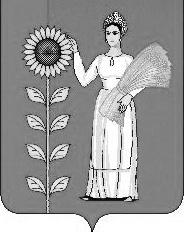 №Наименование групп, подгрупп, статей, подстатей и вида источниковКод администратораКод бюджетной классификации2015 год2016 год2017 год1.Получение кредитов от других бюджетов бюджетной системы Российской Федерации бюджетами муниципальных районов в валюте Российской Федерации70301 03 01 00 05 0000 7102950010000100002.Погашение бюджетами муниципальных районов кредитов  от других бюджетов бюджетной системы Российской Федерации в валюте Российской Федерации70301 03 01 00 05 0000 810-27000-10000-100003.Предоставление бюджетных кредитов другим бюджетам бюджетной системы Российской Федерации из бюджетов муниципальных районов  в валюте Российской Федерации70301 06 05 02 05 0000 540-3486,7-1500,0-1500,04.Возврат бюджетных кредитов, предоставленных другим бюджетам бюджетной системы Российской Федерации из бюджетов муниципальных районов в валюте Российской Федерации70301 06 05 02 05 0000 640    5473,41500,01500,05.Изменение остатков средств на счетах по учету средств бюджетов муниципальных  районов70301 05 00 00 05 0000 0004294,700ИТОГО:ИТОГО:8781,400Объем доходов по бюджету Добринского муниципального района                                                                                                                          на 2015 годОбъем доходов по бюджету Добринского муниципального района                                                                                                                          на 2015 годОбъем доходов по бюджету Добринского муниципального района                                                                                                                          на 2015 годОбъем доходов по бюджету Добринского муниципального района                                                                                                                          на 2015 годОбъем доходов по бюджету Добринского муниципального района                                                                                                                          на 2015 годОбъем доходов по бюджету Добринского муниципального района                                                                                                                          на 2015 год(тыс.руб.)Код бюджетной классификацииНаименование показателейСумма                            2015 г.Код бюджетной классификацииНаименование показателейСумма                            2015 г.Налоговые доходы188 177,5101 02000 01 0000 110Налог на доходы с физических лиц152 853,0103 02000 01 0000 110Акцизы на автомобильный и прямогонный бензин, дизельное топливо, моторные масла для дизельных и (или) карбюраторных (инжекторных) двигателей, подлежащие зачислению в областной бюджет24 139,5105 02000 02 0000 110Единый налог на вмененный доход для отдельных видов деятельности6 105,0105 03000 01 0000 110Единый сельскохозяйственный налог2 730,0108 00000 00 0000 000Государственная пошлина2 350,0Неналоговые доходы56 917,2111 03050 05 0000 120Проценты, полученные от предоставления бюджетных кредитов внутри страны за счет средств бюджетов муниципальных районов38,0111 05000 00 0000 120Доходы, получаемые в виде арендной платы за участки, государственная собственность на которые не разграничена и которые расположены в границах поселений, а также средства от продажи права на заключение договоров аренды указанных земельных участков47 019,0111 09045 00 0000 120Прочие поступления от использования имущества, находящегося в собственности муниципальных районов (за исключением имущества муниципальных бюджетных и автономных учреждений, а также имущества муниципальных унитарных предприятий, в том числе казенных)2 361,2112 01000 01 0000 120Плата за негативное воздействие на окружающую среду440,0114 02000 00 0000 000Доходы от реализации иного имущества50,0114 06000 00 0000 000Доходы от продажи участков, государственная собственность на которые не разграничена145,0116 00000 00 0000 140Штрафы, санкции, возмешение ущерба3 500,0117 05000 00 0000 180Прочие неналоговые доходы бюджетов муниципальных районов3 364,01 00 00000 00 0000 000Итого собственных доходов245 094,72 02 01000 00 0000 151Дотации бюджетам муниципальных районов на поддержку мер по обеспечению сбалансированности бюджетов2 000,02 02 01000 00 0000 151Дотации бюджетам муниципальных районов на выравнивание бюджетной обеспеченности8 706,52 02 01000 00 0000 151Дотации бюджетам муниципальных районов на поощрение достижения наилучших показателей деятельности органов местного самоуправления250,02 02 02000 00 0000 151Субсидии бюджетам субъектов Российской Федерации и муниципальных образований (межбюджетные субсидии)16 507,02 02 03000 00 0000 151Субвенции бюджетам субъектов Российской Федерации и муниципальных образований304 161,32 02 04000 00 0000 151Иные межбюджетные трансферты2 596,72 02 07000 00 0000 151Прочие безвозмездные поступления788,02 00 00000 00 0000 000Безвозмездные поступления, всего335 009,5ВСЕГО ДОХОДОВ580 104,2Объем доходов по бюджету Добринского муниципального района                                                                                                                          на плановый период 2016 и 2017 годовОбъем доходов по бюджету Добринского муниципального района                                                                                                                          на плановый период 2016 и 2017 годовОбъем доходов по бюджету Добринского муниципального района                                                                                                                          на плановый период 2016 и 2017 годовОбъем доходов по бюджету Добринского муниципального района                                                                                                                          на плановый период 2016 и 2017 годовОбъем доходов по бюджету Добринского муниципального района                                                                                                                          на плановый период 2016 и 2017 годовОбъем доходов по бюджету Добринского муниципального района                                                                                                                          на плановый период 2016 и 2017 годовОбъем доходов по бюджету Добринского муниципального района                                                                                                                          на плановый период 2016 и 2017 годовОбъем доходов по бюджету Добринского муниципального района                                                                                                                          на плановый период 2016 и 2017 годов(тыс.руб.)(тыс.руб.)Код бюджетной классификацииНаименование показателейСумма                         2016 г.Сумма                         2017 г.Код бюджетной классификацииНаименование показателейСумма                         2016 г.Сумма                         2017 г.Налоговые доходы174 507,3173 468,3101 02000 01 0000 110Налог на доходы с физических лиц135 804,3140 033,2103 02000 01 0000 110Акцизы на автомобильный и прямогонный бензин, дизельное топливо, моторные масла для дизельных и (или) карбюраторных (инжекторных) двигателей, подлежащие зачислению в областной бюджет27 398,022 010,1105 02000 02 0000 110Единый налог на вмененный доход для отдельных видов деятельности6 110,06 115,0105 03000 01 0000 110Единый сельскохозяйственный налог2 730,02 730,0108 00000 00 0000 000Государственная пошлина2 465,02 580,0Неналоговые доходы50 366,250 318,2111 05000 00 0000 120Доходы, получаемые в виде арендной платы за участки, государственная собственность на которые не разграничена и которые расположены в границах поселений, а также средства от продажи права на заключение договоров аренды указанных земельных участков40 339,040 339,0111 09045 00 0000 120Прочие поступления от использования имущества, находящегося в собственности муниципальных районов (за исключением имущества муниципальных бюджетных и автономных учреждений, а также имущества муниципальных унитарных предприятий, в том числе казенных)2 361,22 361,2112 01000 01 0000 120Плата за негативное виздействие на окружающую среду605,0605,0114 02000 00 0000 000Доходы от реализации иного имущества50,0114 06000 00 0000 000Доходы от продажи участков, государственная  собственность на которые не разграничена147,0149,0116 00000 00 0000 140Штрафы, санкции, возмешение ущерба3 500,03 500,0117 05000 00 0000 180Прочие неналоговые доходы бюджетов муниципальных районов3 364,03 364,01 00 00000 00 0000 000Итого собственных доходов224 873,5223 786,52 02 01000 00 0000 151Дотации бюджетам муниципальных районов на выравнивание бюджетной обеспеченности3 561,19 399,92 02 02000 00 0000 151Субсидии бюджетам субъектов Российской Федерации и муниципальных образований (межбюджетные субсидии)15 600,02 02 03000 00 0000 151Субвенции бюджетам субъектов Российской Федерации и муниципальных образований303 231,5316 426,82 02 04000 00 0000 151Иные межбюджетные трансферты2 353,22 353,22 00 00000 00 0000 000Безвозмездные поступления, всего324 745,8328 179,9ВСЕГО ДОХОДОВ549 619,3551 966,4Код бюджетной классификации Российской ФедерацииКод бюджетной классификации Российской ФедерацииНаименование главного администратора  доходов районного бюджета  главного администратора доходовдоходов районного бюджетаНаименование главного администратора  доходов районного бюджета  701Совет депутатов Добринского муниципального района Липецкой области702Администрация Добринского муниципального района Липецкой области7021 11 05013 10 0000 120Доходы, получаемые в виде арендной платы за земельные участки, государственная собственность на которые не разграничена и которые расположены в границах сельских поселений, а также средства от продажи права на заключение договоров аренды указанных земельных участков7021 11 05025 05 0000 120Доходы, получаемые в виде арендной платы, а также средства от продажи права на заключение договоров аренды за земли, находящиеся в собственности муниципальных районов (за исключением земельных участков муниципальных бюджетных и автономных учреждений) 7021 11 05035 05 0000 120Доходы от сдачи в аренду имущества, находящегося в оперативном управлении органов управления муниципальных районов и созданных ими учреждений (за исключением имущества муниципальных бюджетных и автономных учреждений)702111 05075 05 0000 120Доходы от сдачи в аренду имущества, составляющего казну муниципальных районов (за исключением земельных участков)  7021 11 07015 05 0000 120Доходы от перечисления части прибыли, остающейся после уплаты налогов и иных обязательных платежей муниципальных унитарных предприятий, созданных муниципальными районами7021 11 08050 05 0000 120Средства, получаемые от передачи имущества, находящегося в собственности муниципальных районов (за исключением имущества муниципальных бюджетных и  автономных учреждений, а также имущества муниципальных унитарных предприятий, в том числе казенных), в залог, в доверительное управление7021  11 09045 05 0000 120Прочие поступления от использования имущества, находящегося в собственности муниципальных районов (за исключением имущества муниципальных бюджетных и  автономных учреждений, а также имущества муниципальных унитарных предприятий, в том числе казенных)7021 12 05050 05 0000 120Плата за пользование водными объектами, находящимися в собственности муниципальных районов7021 13 01995 05 0000 130Прочие доходы от оказания платных услуг (работ) получателями средств бюджетов муниципальных районов7021 13 02065 05 0000 130Доходы, поступающие в порядке возмещения расходов, понесенных в связи с эксплуатацией имущества муниципальных районов7021 13 02995 05 0000 130 Прочие доходы от компенсации затрат  бюджетов муниципальных районов7021 14 02052 05 0000 410Доходы от реализации имущества, находящегося в оперативном управлении учреждений, находящихся в ведении органов управления муниципальных районов (за исключением имущества муниципальных бюджетных и автономных учреждений), в части реализации основных средств по указанному имуществу7021 14 02052 05 0000 440Доходы от реализации имущества, находящегося в оперативном управлении учреждений, находящихся в ведении органов управления муниципальных районов (за исключением имущества муниципальных бюджетных и автономных учреждений), в части реализации материальных запасов по указанному имуществу7021 14 02053 05 0000 410Доходы от реализации иного имущества, находящегося в собственности муниципальных районов (за исключением имущества муниципальных бюджетных и автономных учреждений, а также имущества муниципальных унитарных предприятий, в том числе казенных), в части реализации основных средств по указанному имуществу7021 14 02053 05 0000 440Доходы от реализации иного имущества, находящегося в собственности муниципальных районов (за исключением имущества муниципальных бюджетных и автономных учреждений, а также имущества муниципальных унитарных предприятий, в том числе казенных), в части реализации материальных запасов по указанному имуществу7021 14 03050 05 0000 410Средства от распоряжения и реализации конфискованного и иного имущества, обращенного в доходы муниципальных районов (в части реализации основных средств по указанному имуществу) 7021 14 03050 05 0000 440Средства от распоряжения и реализации конфискованного и иного имущества, обращенного в доходы муниципальных районов (в части реализации материальных запасов по указанному имуществу)7021 14 04050 05 0000 420Доходы  от продажи нематериальных активов, находящихся в собственности муниципальных районов7021 14 06013 10 0000 430Доходы от продажи земельных участков, государственная собственность на которые не разграничена и которые расположены в границах сельских поселений7021 14 06025 05 0000 430 Доходы от продажи земельных участков, находящихся в собственности муниципальных районов (за исключением земельных участков муниципальных бюджетных и автономных учреждений)7021 16 90050 05 0000 140Прочие поступления от денежных взысканий (штрафов) и иных сумм в возмещение ущерба, зачисляемые в бюджеты  муниципальных районов7021 16 33050 05 0000 140Денежные взыскания (штрафы) за нарушение законодательства Российской Федерации о контрактной системе в сфере закупок товаров, работ, услуг для обеспечения государственных и муниципальных нужд для нужд муниципальных районов702111    1 17 01050 05 0000 180  Невыясненные поступления, зачисляемые в бюджеты муниципальных районов7021 17 05050 05 0000 180Прочие неналоговые доходы бюджетов муниципальных районов7022 02 02009 05 0000 151Субсидии бюджетам муниципальных районов на государственную поддержку малого и среднего предпринимательства, включая  крестьянские (фермерские) хозяйства 7022 02 02041 05 0000 151Субсидии бюджетам муниципальных районов на строительство, модернизацию, ремонт и содержание  автомобильных дорог общего пользования, в том числе дорог в поселениях (за исключением автомобильных дорог  федерального значения)7022 02 02078 05 0000 151Субсидии бюджетам муниципальных районов на бюджетные инвестиции для модернизации объектов коммунальной инфраструктуры7022 02 02079 05 0000 151Субсидии бюджетам муниципальных районов на переселение граждан из жилищного фонда, признанного непригодным для проживания, и (или) жилищного фонда с высоким уровнем износа (более 70 процентов)7022 02 02216 05 0000 151 Субсидии бюджетам муниципальных районов на осуществление дорожной деятельности в отношении автомобильных дорог общего пользования, а также капитального ремонта и ремонта дворовых территорий многоквартирных домов, проездов к дворовым территориям многоквартирных домов населенных пунктов7022 02 02999 05 0000 151Прочие субсидии бюджетам муниципальных районов7022 02 03002 05 0000 151Субвенции бюджетам муниципальных районов на осуществление полномочий по подготовке проведения статистических переписей7022 02 03003 05 0000 151Субвенции бюджетам муниципальных районов на государственную регистрации актов гражданского состояния702202 03007 05 0000151Субвенции бюджетам муниципальных районов на составление (изменение) списков кандидатов в присяжные заседатели федеральных судов общей юрисдикции в Российской Федерации7022 02 03024 05 0000 151Субвенции бюджетам муниципальных районов на выполнение передаваемых полномочий субъектов Российской Федерации7022 02 03026 05 0000 151Субвенции бюджетам муниципальных районов на обеспечение жилыми помещениями детей-сирот, детей, оставшихся без попечения родителей, а также детей, находящихся под опекой (попечительством), не имеющих закрепленного жилого помещения 7022 02 03069 05 0000 151Субвенции бюджетам муниципальных районов на обеспечение жильем отдельных категорий граждан, установленных Федеральным законом от 12 января 1995 года N 5-ФЗ "О ветеранах", в соответствии с Указом Президента Российской Федерации от 7 мая 2008 года N 714 "Об обеспечении жильем ветеранов Великой Отечественной войны 1941 - 1945 годов"7022 02 03070 05 0000 151Субвенции бюджетам муниципальных районов на обеспечение жильем отдельных категорий граждан, установленных Федеральными законами от 12 января 1995 года N 5-ФЗ "О ветеранах" и от 24 ноября 1995 года N 181-ФЗ "О социальной защите инвалидов в Российской Федерации"7022 02 03999 05 0000 151Прочие субвенции бюджетам муниципальных районов7022 02 04014 05 0000 151Межбюджетные трансферты, передаваемые бюджетам муниципальных районов из бюджетов поселений на осуществление части полномочий по решению вопросов местного значения в соответствии с заключенными соглашениями7022 02 04999 05 0000 151Прочие межбюджетные трансферты, передаваемые бюджетам муниципальных районов7022 07 05010 05 0000 180Безвозмездные поступления от физических и юридических лиц на финансовое обеспечение дорожной деятельности, в том числе добровольных пожертвований, в отношении автомобильных дорог общего пользования местного значения муниципальных районов7022 07 05020 05 0000 180Поступления от денежных пожертвований, предоставляемых физическими лицами получателям средств бюджетов муниципальных районов7022 07 05030 05 0000 180Прочие безвозмездные поступления в бюджеты муниципальных районов7022 18 05010 05 0000 151 Доходы бюджетов муниципальных районов от возврата остатков субсидий, субвенций и иных межбюджетных трансфертов, имеющих целевое назначение, прошлых лет из бюджетов поселений 7022 18 05020 05 0000 151Доходы бюджетов муниципальных районов от возврата остатков субсидий, субвенций и иных межбюджетных трансфертов, имеющих целевое назначение, прошлых лет из бюджетов государственных внебюджетных фондов7022 18 05010 05 0000 180Доходы бюджетов муниципальных районов от возврата бюджетными учреждениями остатков субсидий прошлых лет7022 18 05020 05 0000 180Доходы бюджетов муниципальных районов от возврата автономными учреждениями остатков субсидий прошлых лет7022 18 05030 05 0000 180Доходы бюджетов муниципальных районов от возврата иными организациями остатков субсидий прошлых лет7022 19 05000 05 0000 151Возврат остатков субсидий, субвенций и иных межбюджетных трансфертов, имеющих целевое назначение, прошлых лет из бюджетов муниципальных районов703Управление финансов администрации Добринского муниципального района7031 11 03050 05 0000 120Проценты, полученные от предоставления бюджетных кредитов внутри страны за счет средств бюджетов муниципальных районов7031 13 01995 05 0000 130Прочие доходы от оказания платных услуг (работ) получателями средств бюджетов муниципальных районов7031 13 02995 05 0000 130 Прочие доходы от компенсации затрат  бюджетов муниципальных районов7031 16 33050 05 0000 140Денежные взыскания (штрафы) за нарушение законодательства Российской Федерации о контрактной системе в сфере закупок товаров, работ, услуг для обеспечения государственных и муниципальных нужд для нужд муниципальных районов7031 16 90050 05 0000 140Прочие поступления от денежных взысканий (штрафов) и иных сумм в возмещение ущерба, зачисляемые в бюджеты  муниципальных районов703111    1 17 01050 05 0000 180  Невыясненные поступления, зачисляемые в бюджеты муниципальных районов7031 17 05050 05 0000 180Прочие неналоговые доходы бюджетов муниципальных районов7032 02 01001 05 0000 151Дотации бюджетам муниципальных районов на выравнивание бюджетной обеспеченности7032 02 01003 05 0000 151Дотации бюджетам муниципальных районов на поддержку мер по обеспечению сбалансированности бюджетов7032 02 01009 05 0000 151Дотации бюджетам муниципальных районов на поощрение достижения наилучших показателей деятельности органов местного самоуправления7032 02 01999 05 0000 151Прочие дотации бюджетам муниципальных районов7032 02 02999 05 0000 151Прочие субсидии бюджетам муниципальных районов7032 02 03024 05 0000 151Субвенции бюджетам муниципальных районов на выполнение передаваемых полномочий субъектов Российской Федерации7032 02 03999 05 0000 151Прочие субвенции бюджетам муниципальных районов7032 02 04014 05 0000 151Межбюджетные трансферты, передаваемые бюджетам муниципальных районов из бюджетов поселений на осуществление части полномочий по решению вопросов местного значения в соответствии с заключенными соглашениями7032 02 04999 05 0000 151Прочие межбюджетные трансферты, передаваемые бюджетам муниципальных районов7032 02 09024 05 0000 151Прочие безвозмездные поступления в бюджеты муниципальных районов от бюджетов субъектов Российской Федерации7032 02 09065 05 0000 151Прочие безвозмездные поступления в бюджеты муниципальных районов от бюджетов сельских поселений7032 07 05010 05 0000 180Безвозмездные поступления от физических и юридических лиц на финансовое обеспечение дорожной деятельности, в том числе добровольных пожертвований, в отношении автомобильных дорог общего пользования местного значения муниципальных районов7032 07 05020 05 0000 180Поступления от денежных пожертвований, предоставляемых физическими лицами получателям средств бюджетов муниципальных районов7032 07 05030 05 0000 180Прочие безвозмездные поступления в бюджеты муниципальных районов7032 08 05000 05 0000 180Перечисления из бюджетов муниципальных районов (в бюджеты муниципальных районов) для осуществления возврата (зачета) излишне уплаченных или излишне взысканных сумм налогов, сборов и иных платежей, а также сумм процентов за несвоевременное осуществление такого возврата и процентов, начисленных на излишне взысканные суммы7032 18 05010 05 0000 151 Доходы бюджетов муниципальных районов от возврата остатков субсидий, субвенций и иных межбюджетных трансфертов, имеющих целевое назначение, прошлых лет из бюджетов поселений 7032 18 05020 05 0000 151Доходы бюджетов муниципальных районов от возврата остатков субсидий, субвенций и иных межбюджетных трансфертов, имеющих целевое назначение, прошлых лет из бюджетов государственных внебюджетных фондов7032 18 05010 05 0000 180Доходы бюджетов муниципальных районов от возврата бюджетными учреждениями остатков субсидий прошлых лет7032 18 05020 05 0000 180Доходы бюджетов муниципальных районов от возврата автономными учреждениями остатков субсидий прошлых лет7032 18 05030 05 0000 180Доходы бюджетов муниципальных районов от возврата иными организациями остатков субсидий прошлых лет7032 19 05000 05 0000 151Возврат остатков субсидий, субвенций и иных межбюджетных трансфертов, имеющих целевое назначение, прошлых лет из бюджетов муниципальных районов707Отдел культуры администрации Добринского муниципального района7071 13 01995 05 0000 130Прочие доходы от оказания платных услуг (работ) получателями средств бюджетов муниципальных районов7071 16 33050 05 0000 140Денежные взыскания (штрафы) за нарушение законодательства Российской Федерации о контрактной системе в сфере закупок товаров, работ, услуг для обеспечения государственных и муниципальных нужд для нужд муниципальных районов707111    1 17 01050 05 0000 180  Невыясненные поступления, зачисляемые в бюджеты муниципальных районов7071 17 05050 05 0000 180Прочие неналоговые доходы бюджетов муниципальных районов7072 02 02999 05 0000 151Прочие субсидии бюджетам муниципальных районов7072 02 03024 05 0000 151Субвенции бюджетам муниципальных районов на выполнение передаваемых полномочий субъектов Российской Федерации7072 02 03999 05 0000 151Прочие субвенции бюджетам муниципальных районов7072 02 04025 05 0000 151Межбюджетные трансферты, передаваемые бюджетам муниципальных районов на комплектование книжных фондов библиотек муниципальных образований7072 02 04041 05 0000 151Межбюджетные трансферты, передаваемые бюджетам муниципальных районов, на подключение  общедоступных библиотек Российской Федерации к сети  «Интернет» и развитие системы библиотечного дела с учетом задачи расширения информационных технологий и оцифровки707202 04052 05 0000 151Межбюджетные трансферты, передаваемые бюджетам муниципальных районов на государственную  поддержку муниципальных учреждений культуры, находящихся на территориях сельских поселений707202 04053 05 0000 151Межбюджетные трансферты, передаваемые бюджетам муниципальных районов на государственную поддержку лучших работников муниципальных учреждений культуры, находящихся на территориях сельских поселений7072 18 05020 05 0000 151Доходы бюджетов муниципальных районов от возврата остатков субсидий, субвенций и иных межбюджетных трансфертов, имеющих целевое назначение, прошлых лет из бюджетов государственных внебюджетных фондов7072 18 05010 05 0000 180Доходы бюджетов муниципальных районов от возврата бюджетными учреждениями остатков субсидий прошлых лет7072 18 05020 05 0000 180Доходы бюджетов муниципальных районов от возврата автономными учреждениями остатков субсидий прошлых лет7072 18 05030 05 0000 180Доходы бюджетов муниципальных районов от возврата иными организациями остатков субсидий прошлых лет7072 19 05000 05 0000 151Возврат остатков субсидий, субвенций и иных межбюджетных трансфертов, имеющих целевое назначение, прошлых лет из бюджетов муниципальных районов710Отдел образования администрации Добринского муниципального района Липецкой области7101 13 01995 05 0000 130Прочие доходы от оказания платных услуг (работ) получателями средств бюджетов муниципальных районов7101 16 33050 05 0000 140Денежные взыскания (штрафы) за нарушение законодательства Российской Федерации о контрактной системе в сфере закупок товаров, работ, услуг для обеспечения государственных и муниципальных нужд для нужд муниципальных районов710111   1 17 01050 05 0000 180  Невыясненные поступления, зачисляемые в бюджеты муниципальных районов7101   1 17 05050 05 0000 180Прочие неналоговые доходы бюджетов муниципальных районов7102 02 01999 05 0000 151Прочие дотации бюджетам муниципальных районов7102 02 02051 05 0000 151Субсидии бюджетам муниципальных районов на реализацию федеральных целевых программ7102 02 02077 05 0000 151Субсидии бюджетам муниципальных районов на софинансирование капитальных вложений в объекты муниципальной собственности7102 02 02204 05 0000 151Субсидии бюджетам муниципальных районов на модернизацию региональных систем дошкольного образования7102 02 02215 05 0000 151Субсидии бюджетам муниципальных районов на создание в общеобразовательных организациях, расположенных в сельской местности, условий для занятий физической культурой и спортом7102 02 02999 05 0000 151Прочие субсидии бюджетам муниципальных районов7102 02 03021 05 0000 151Субвенции бюджетам муниципальных районов на ежемесячное денежное вознаграждение за классное руководство7102 02 03024 05 0000 151Субвенции бюджетам муниципальных районов на выполнение передаваемых полномочий субъектов Российской Федерации7102 02 03027 05 0000 151Субвенции бюджетам муниципальных районов на содержание ребенка в семье опекуна и приемной семье, а также вознаграждение, причитающееся приемному родителю7102 02 03029 05 0000 151 Субвенции бюджетам муниципальных районов на компенсацию части платы, взимаемой с родителей (законных представителей) за присмотр и уход за детьми, посещающими образовательные организации, реализующие образовательные программы дошкольного образования7102 02 03078 05 0000 151Субвенции бюджетам муниципальных районов на модернизацию региональных систем общего образования7102 02 03999 05 0000 151Прочие субвенции бюджетам муниципальных районов7102 02 04999 05 0000 151Прочие межбюджетные трансферты, передаваемые бюджетам муниципальных районов7102 18 05020 05 0000 151Доходы бюджетов муниципальных районов от возврата остатков субсидий, субвенций и иных межбюджетных трансфертов, имеющих целевое назначение, прошлых лет из бюджетов государственных внебюджетных фондов7102 18 05010 05 0000 180Доходы бюджетов муниципальных районов от возврата бюджетными учреждениями остатков субсидий прошлых лет7102 18 05020 05 0000 180Доходы бюджетов муниципальных районов от возврата автономными учреждениями остатков субсидий прошлых лет7102 18 05030 05 0000 180Доходы бюджетов муниципальных районов от возврата иными организациями остатков субсидий прошлых лет7102 19 05000 05 0000 151Возврат остатков субсидий, субвенций и иных межбюджетных трансфертов, имеющих целевое назначение, прошлых лет из бюджетов муниципальных районовРаспределение ассигнований бюджета Добринского муниципального района по разделам и подразделам классификации расходов бюджетов Российской Федерации на 2015 год Распределение ассигнований бюджета Добринского муниципального района по разделам и подразделам классификации расходов бюджетов Российской Федерации на 2015 год Распределение ассигнований бюджета Добринского муниципального района по разделам и подразделам классификации расходов бюджетов Российской Федерации на 2015 год Распределение ассигнований бюджета Добринского муниципального района по разделам и подразделам классификации расходов бюджетов Российской Федерации на 2015 год тыс. рублейтыс. рублейтыс. рублейтыс. рублейНаименование РазделПодразделСумма1234ВСЕГО588 885,6ОБЩЕГОСУДАРСТВЕННЫЕ ВОПРОСЫ0162 794,8Функционирование высшего должностного лица субъекта Российской Федерации и муниципального образования01021 326,8Функционирование законодательных (представительных) органов государственной власти и представительных органов муниципальных образований01033 110,6Функционирование Правительства Российской Федерации, высших исполнительных органов государственной власти субъектов Российской Федерации, местных администраций010428 895,8Обеспечение деятельности финансовых, налоговых и таможенных органов и органов финансового (финансово-бюджетного) надзора010615 062,5Резервные фонды01113 106,7Другие общегосударственные вопросы011311 292,4НАЦИОНАЛЬНАЯ БЕЗОПАСНОСТЬ И ПРАВООХРАНИТЕЛЬНАЯ ДЕЯТЕЛЬНОСТЬ033 637,0Органы юстиции03041 259,0Защита населения и территории от чрезвычайных ситуаций природного и техногенного характера, гражданская оборона03092 378,0НАЦИОНАЛЬНАЯ ЭКОНОМИКА0437 604,7Общеэкономические вопросы0401451,0Транспорт04085 500,0Дорожное хозяйство (дорожные фонды)040928 724,9Другие вопросы в области национальной экономики04122 928,8ЖИЛИЩНО-КОММУНАЛЬНОЕ ХОЗЯЙСТВО058 643,9Жилищное хозяйство05015 715,7Коммунальное хозяйство05022 928,2Благоустройство05033 500,0ОБРАЗОВАНИЕ07396 083,4Дошкольное образование070140 999,3Общее образование0702337 647,7Молодежная политика и оздоровление детей07073 055,0Другие вопросы в области образования070914 381,4КУЛЬТУРА, КИНЕМАТОГРАФИЯ0832 196,8Культура080131 193,8Другие вопросы в области культуры, кинематографии08041 003,0СОЦИАЛЬНАЯ ПОЛИТИКА1039 404,4Пенсионное обеспечение10015 400,0Социальное обеспечение населения10035 797,0Охрана семьи и детства100425 877,3Другие вопросы в области социальной политики10062 330,1ФИЗИЧЕСКАЯ КУЛЬТУРА И СПОРТ111 492,6Массовый спорт11021 492,6СРЕДСТВА МАССОВОЙ ИНФОРМАЦИИ123 028,0Периодическая печать и издательства12023 028,0ОБСЛУЖИВАНИЕ ГОСУДАРСТВЕННОГО И МУНИЦИПАЛЬНОГО ДОЛГА13500,0Обслуживание государственного внутреннего и муниципального долга1301500,0Распределение ассигнований бюджета Добринского муниципального района по разделам и подразделам классификации расходов бюджетов Российской Федерации на плановый период 2016 и 2017 годов Распределение ассигнований бюджета Добринского муниципального района по разделам и подразделам классификации расходов бюджетов Российской Федерации на плановый период 2016 и 2017 годов Распределение ассигнований бюджета Добринского муниципального района по разделам и подразделам классификации расходов бюджетов Российской Федерации на плановый период 2016 и 2017 годов Распределение ассигнований бюджета Добринского муниципального района по разделам и подразделам классификации расходов бюджетов Российской Федерации на плановый период 2016 и 2017 годов Распределение ассигнований бюджета Добринского муниципального района по разделам и подразделам классификации расходов бюджетов Российской Федерации на плановый период 2016 и 2017 годов тыс. рублейтыс. рублейтыс. рублейтыс. рублейтыс. рублейНаименование РазделПодраздел2016 год2017 год1234ВСЕГО549619,3551966,4ОБЩЕГОСУДАРСТВЕННЫЕ ВОПРОСЫ0148607,047708,8Функционирование высшего должностного лица субъекта Российской Федерации и муниципального образования01021 326,81 326,8Функционирование законодательных (представительных) органов государственной власти и представительных органов муниципальных образований01033 110,03 110,0Функционирование Правительства Российской Федерации, высших исполнительных органов государственной власти субъектов Российской Федерации, местных администраций010423 543,023 168,9Судебная система010522,00,0Обеспечение деятельности финансовых, налоговых и таможенных органов и органов финансового (финансово-бюджетного) надзора010611 804,811 502,8Резервные фонды01114 900,04 700,0Другие общегосударственные вопросы01133 900,43 900,4НАЦИОНАЛЬНАЯ БЕЗОПАСНОСТЬ И ПРАВООХРАНИТЕЛЬНАЯ ДЕЯТЕЛЬНОСТЬ033 199,23 270,7Органы юстиции03041 254,21 370,7Защита населения и территории от чрезвычайных ситуаций природного и техногенного характера, гражданская оборона03091 945,01 900,0НАЦИОНАЛЬНАЯ ЭКОНОМИКА0434 694,029 346,1Общеэкономические вопросы0401451,0451,0Транспорт04084 300,04 300,0Дорожное хозяйство (дорожные фонды)040927 398,022 010,1Другие вопросы в области национальной экономики04122 545,02 585,0ЖИЛИЩНО-КОММУНАЛЬНОЕ ХОЗЯЙСТВО0515 700,015 000,0Жилищное хозяйство05013 052,72 352,7Коммунальное хозяйство050212 647,312 647,3ОБРАЗОВАНИЕ07351 268,4361 832,3Дошкольное образование070135 698,534 164,3Общее образование0702303 673,9314 952,0Молодежная политика и оздоровление детей07072 640,02 440,0Другие вопросы в области образования07099 256,010 276,0КУЛЬТУРА, КИНЕМАТОГРАФИЯ0818 853,217 306,0Культура080117 897,216 350,0Другие вопросы в области культуры, кинематографии0804956,0956,0СОЦИАЛЬНАЯ ПОЛИТИКА1041 612,525 912,5Пенсионное обеспечение10014 300,04 200,0Социальное обеспечение населения10032 641,02 641,0Охрана семьи и детства100432 341,416 741,4Другие вопросы в области социальной политики10062 330,12 330,1ФИЗИЧЕСКАЯ КУЛЬТУРА И СПОРТ11900,01 000,0Массовый спорт1102900,01 000,0СРЕДСТВА МАССОВОЙ ИНФОРМАЦИИ122 778,02 550,0Периодическая печать и издательства12022 778,02 550,0ОБСЛУЖИВАНИЕ ГОСУДАРСТВЕННОГО И МУНИЦИПАЛЬНОГО ДОЛГА13500,0500,0Обслуживание государственного внутреннего и муниципального долга1301500,0500,0УСЛОВНО УТВЕРЖДЕННЫЕ РАСХОДЫ9931 507,047 540,0Условно утвержденные расходы999931 507,047 540,0Ведомственная структура расходов бюджета Добринского муниципального районана 2015 годВедомственная структура расходов бюджета Добринского муниципального районана 2015 годВедомственная структура расходов бюджета Добринского муниципального районана 2015 годВедомственная структура расходов бюджета Добринского муниципального районана 2015 годВедомственная структура расходов бюджета Добринского муниципального районана 2015 годВедомственная структура расходов бюджета Добринского муниципального районана 2015 годВедомственная структура расходов бюджета Добринского муниципального районана 2015 годтыс. рублейтыс. рублейтыс. рублейтыс. рублейтыс. рублейтыс. рублейтыс. рублейНаименование ГРБСРазделПодраз делЦелевая статьяВид расходовСумма1234567Совет депутатов Добринского муниципального района Липецкой области7013 310,6ОБЩЕГОСУДАРСТВЕННЫЕ ВОПРОСЫ701013 310,6Функционирование законодательных (представительных) органов государственной власти и представительных органов муниципальных образований70101033 110,6Непрограммные расходы районного бюджета701010399000003 110,6Обеспечение деятельности органов местного самоуправления в рамках непрограммных расходов районного бюджета701010399100001 326,8Обеспечение деятельности председателя представительного органа муниципального образования по непрограммному направлению расходов "Обеспечение деятельности органов местного самоуправления " в рамках непрограммных расходов районного бюджета701010399100031 326,8Расходы на выплаты персоналу в целях обеспечения выполнения функций государственными (муниципальными) органами, казенными учреждениями, органами управления государственными внебюджетными фондами701010399100031001 326,8Иные непрограммные мероприятия в рамках непрограммных расходов районного бюджета701010399900001 783,8Расходы на выплаты по оплате труда работников органов местного самоуправления по непрограммному направлению расходов "Иные непрограммные мероприятия" в рамках непрограммных расходов районного бюджета701010399900111 116,4Расходы на выплаты персоналу в целях обеспечения выполнения функций государственными (муниципальными) органами, казенными учреждениями, органами управления государственными внебюджетными фондами701010399900111001 116,4Расходы на обеспечение функций органов местного самоуправления (за исключением расходов на выплаты по оплате труда работников указанных органов) по непрограммному направлению расходов "Иные непрограммные мероприятия" в рамках непрограммных расходов районного бюджета70101039990012667,4Закупка товаров, работ и услуг для государственных (муниципальных) нужд70101039990012200643,4Иные бюджетные ассигнования7010103999001280024,0Другие общегосударственные вопросы7010113200,0Муниципальная программа Добринского муниципального района "Развитие социальной сферы Добринского муниципального района на 2015-2020 годы"70101130200000200,0Подпрограмма "Социальная поддержка граждан и реализация семейно-демографической политики Добринского муниципального района" муниципальной программы Добринского муниципального района "Развитие социальной сферы Добринского муниципального района на 2015-2020 годы"70101130230000200,0Мероприятия по социально-экономическому развитию района в рамках подпрограммы "Социальная поддержка граждан и реализация семейно-демографической политики Добринского муниципального района" муниципальной программы Добринского муниципального района "Развитие социальной сферы Добринского муниципального района на 2015-2020 годы"70101130232019200,0Закупка товаров, работ и услуг для государственных (муниципальных) нужд70101130232019200200,0Администрация Добринского муниципального района Липецкой области702126 252,6ОБЩЕГОСУДАРСТВЕННЫЕ ВОПРОСЫ7020140 475,0Функционирование высшего должностного лица субъекта Российской Федерации и муниципального образования70201021 326,8Непрограммные расходы районного бюджета702010299000001 326,8Обеспечение деятельности органов местного самоуправления в рамках непрограммных расходов районного бюджета702010299100001 326,8Обеспечение деятельности главы местной администрации (исполнительно-распорядительного органа муниципального образования) по непрограммному направлению расходов "Обеспечение деятельности органов местного самоуправления " в рамках непрограммных расходов районного бюджета702010299100051 326,8Расходы на выплаты персоналу в целях обеспечения выполнения функций государственными (муниципальными) органами, казенными учреждениями, органами управления государственными внебюджетными фондами702010299100051001 326,8Функционирование Правительства Российской Федерации, высших исполнительных органов государственной власти субъектов Российской Федерации, местных администраций702010428 895,8Муниципальная программа Добринского муниципального района "Развитие социальной сферы Добринского муниципального района на 2015-2020 годы"70201040200000700,0Подпрограмма "Социальная поддержка граждан и реализация семейно-демографической политики Добринского муниципального района" муниципальной программы Добринского муниципального района "Развитие социальной сферы Добринского муниципального района на 2015-2020 годы"70201040230000700,0Мероприятия по социально-экономическому развитию района в рамках подпрограммы "Социальная поддержка граждан и реализация семейно-демографической политики Добринского муниципального района" муниципальной программы Добринского муниципального района "Развитие социальной сферы Добринского муниципального района на 2015-2020 годы"70201040232019700,0Закупка товаров, работ и услуг для государственных (муниципальных) нужд70201040232019200700,0Муниципальная программа Добринского муниципального района "Обеспечение населения Добринского муниципального района качественной инфраструктурой и услугами ЖКХ на 2014-2020 годы"70201040300000260,0Подпрограмма "Энергосбережение и повышение энергетической эффективности Добринского муниципального района" муниципальной программы Добринского муниципального района "Обеспечение населения Добринского муниципального района качественной инфраструктурой и услугами ЖКХ на 2014-2020 годы"70201040330000260,0Мероприятия по энергосбережению и повышению энергетической эффективности Добринского муниципального района в рамках Подпрограммы "Энергосбережение и повышение энергетической эффективности Добринского муниципального района" муниципальной программы Добринского муниципального района "Обеспечение населения Добринского муниципального района качественной инфраструктурой и услугами ЖКХ на 2014-2020 годы"70201040339999260,0Закупка товаров, работ и услуг для государственных (муниципальных) нужд70201040339999200260,0Муниципальная программа Добринского муниципального района "Развитие системы эффективного муниципального управления Добринского муниципального района на 2014-2020 годы"70201040500000615,2Подпрограмма "Развитие кадрового потенциала муниципальной службы и информационное обеспечение деятельности органов местного самоуправления Добринского муниципального района" муниципальной программы Добринского муниципального района "Развитие системы эффективного муниципального управления Добринского муниципального района на 2014-2020 годы"70201040510000615,2Расходы на приобретение информационных услуг с использованием информационно-правовых систем в рамках подпрограммы  "Развитие кадрового потенциала муниципальной службы и информационное обеспечение деятельности органов местного самоуправления Добринского муниципального района" муниципальной программы  Добринского муниципального района "Развитие системы эффективного муниципального управления Добринского муниципального района на 2014-2020 годы"7020104051862680,2Закупка товаров, работ и услуг для государственных (муниципальных) нужд7020104051862620080,2Расходы на повышение квалификации муниципальных служащих органов местного самоуправления в рамках подпрограммы "Развитие кадрового потенциала муниципальной службы и информационное обеспечение деятельности органов местного самоуправления Добринского муниципального района" муниципальной программы  Добринского муниципального района "Развитие системы эффективного муниципального управления Добринского муниципального района на 2014-2020 годы"70201040518629300,0Закупка товаров, работ и услуг для государственных (муниципальных) нужд70201040518629200300,0Мероприятия по развитию кадрового потенциала муниципальной службы и информационного обеспечения в рамках подпрограммы "Развитие кадрового потенциала муниципальной службы и информационное обеспечение деятельности органов местного самоуправления Добринского муниципального района" муниципальной программы Добринского муниципального района "Развитие системы эффективного муниципального управления Добринского муниципального района на 2014-2020 годы"70201040519999235,0Закупка товаров, работ и услуг для государственных (муниципальных) нужд70201040519999200235,0Непрограммные расходы районного бюджета7020104990000027 320,6Иные непрограммные мероприятия в рамках непрограммных расходов районного бюджета7020104999000027 320,6Расходы на выплаты по оплате труда работников органов местного самоуправления по непрограммному направлению расходов "Иные непрограммные мероприятия" в рамках непрограммных расходов районного бюджета7020104999001120 736,5Расходы на выплаты персоналу в целях обеспечения выполнения функций государственными (муниципальными) органами, казенными учреждениями, органами управления государственными внебюджетными фондами7020104999001110020 736,5Расходы на обеспечение функций органов местного самоуправления (за исключением расходов на выплаты по оплате труда работников указанных органов) по непрограммному направлению расходов "Иные непрограммные мероприятия" в рамках непрограммных расходов районного бюджета702010499900125 770,7Закупка товаров, работ и услуг для государственных (муниципальных) нужд702010499900122005 484,7Иные бюджетные ассигнования70201049990012800286,0Осуществление части полномочий по решению вопросов местного значения в соответствии с заключенным соглашением из бюджетов поселений по непрограммному направлению расходов "Иные непрограммные мероприятия" в рамках непрограммных расходов районного бюджета70201049990013813,4Расходы на выплаты персоналу в целях обеспечения выполнения функций государственными (муниципальными) органами, казенными учреждениями, органами управления государственными внебюджетными фондами70201049990013100765,8Закупка товаров, работ и услуг для государственных (муниципальных) нужд7020104999001320047,6Обеспечение деятельности финансовых, налоговых и таможенных органов и органов финансового (финансово-бюджетного) надзора702010610,0Непрограммные расходы районного бюджета7020106990000010,0Иные непрограммные мероприятия в рамках непрограммных расходов районного бюджета7020106999000010,0Расходы на обеспечение функций органов местного самоуправления (за исключением расходов на выплаты по оплате труда работников указанных органов) по непрограммному направлению расходов "Иные непрограммные мероприятия" в рамках непрограммных расходов районного бюджета7020106999001210,0Закупка товаров, работ и услуг для государственных (муниципальных) нужд7020106999001220010,0Другие общегосударственные вопросы702011310 242,4Муниципальная программа Добринского муниципального района "Развитие социальной сферы Добринского муниципального района на 2015-2020 годы"702011302000005 273,8Подпрограмма "Духовно- нравственное и физическое развитие жителей Добринского муниципального района" муниципальной программы Добринского муниципального района "Развитие социальной сферы Добринского муниципального района на 2015-2020 годы"7020113021000040,0Организация и проведение мероприятий, направленных на профилактику наркомании, алкоголизма, табакокурения среди населения в рамках подпрограммы "Духовно- нравственное и физическое развитие жителей Добринского муниципального района" муниципальной программы Добринского муниципального района "Развитие социальной сферы Добринского муниципального района на 2015-2020 годы"7020113021200640,0Закупка товаров, работ и услуг для государственных (муниципальных) нужд7020113021200620040,0Подпрограмма "Социальная поддержка граждан и реализация семейно-демографической политики Добринского муниципального района" муниципальной программы Добринского муниципального района "Развитие социальной сферы Добринского муниципального района на 2015-2020 годы"702011302300005 233,8Фельдшерское сопровождение больных с почечной недостаточностью в Липецкую ОКБ для проведения процедуры гемодиализа инвалидам 1-3 группы в рамках подпрограммы "Социальная поддержка граждан и реализация семейно-демографической политики Добринского муниципального района" муниципальной программы Добринского муниципального района "Развитие социальной сферы Добринского муниципального района на 2015-2020 годы"70201130232013626,0Социальное обеспечение и иные выплаты населению70201130232013300626,0Возмещение затрат за оказание услуг по распределению гуманитарной помощи малообеспеченным гражданам и гражданам, оказавшимся в трудной жизненной ситуации пунктом социальной помощи "Милосердие" в рамках подпрограммы "Социальная поддержка граждан и реализация семейно-демографической политики Добринского муниципального района" муниципальной программы Добринского муниципального района "Развитие социальной сферы Добринского муниципального района на 2015-2020 годы"70201130232018174,0Социальное обеспечение и иные выплаты населению70201130232018300174,0Мероприятия по социально-экономическому развитию района в рамках подпрограммы "Социальная поддержка граждан и реализация семейно-демографической политики Добринского муниципального района" муниципальной программы Добринского муниципального района "Развитие социальной сферы Добринского муниципального района на 2015-2020 годы"702011302320191 200,0Закупка товаров, работ и услуг для государственных (муниципальных) нужд702011302320192001 200,0Выплата подъемных пособий молодым специалистам в рамках подпрограммы "Социальная поддержка граждан и реализация семейно-демографической политики Добринского муниципального района" муниципальной программы Добринского муниципального района "Развитие социальной сферы Добринского муниципального района на 2015-2020 годы"702011302320441000,0Социальное обеспечение и иные выплаты населению702011302320443001000,0Проведение торжественных мероприятий, посвященных 70-летию со Дня Победы в рамках подпрограммы "Социальная поддержка граждан и реализация семейно-демографической политики Добринского муниципального района" муниципальной программы Добринского муниципального района "Развитие социальной сферы Добринского муниципального района на 2015-2020 годы"702011302320451 103,2Закупка товаров, работ и услуг для государственных (муниципальных) нужд702011302320452001 103,2Реализация Закона Липецкой области от 30 декабря 2004 года № 167-ОЗ "О комиссиях по делам несовершеннолетних и защите их прав в Липецкой области и наделении органов местного самоуправления государственными полномочиями по образованию и организации деятельности комиссий по делам несовершеннолетних и защите их прав" в рамках подпрограммы "Социальная поддержка граждан и реализация семейно-демографической политики Добринского муниципального района" муниципальной программы Добринского муниципального района "Развитие социальной сферы Добринского муниципального района на 2015-2020 годы"70201130238508811,0Расходы на выплаты персоналу в целях обеспечения выполнения функций государственными (муниципальными) органами, казенными учреждениями, органами управления государственными внебюджетными фондами70201130238508100745,4Закупка товаров, работ и услуг для государственных (муниципальных) нужд7020113023850820065,6Проведение торжественных мероприятий, направленных на повышение престижа благополучных семей и общественной значимости труда родителей по воспитанию детей в рамках подпрограммы "Социальная поддержка граждан и реализация семейно-демографической политики Добринского муниципального района" муниципальной программы Добринского муниципального района "Развитие социальной сферы Добринского муниципального района на 2015-2020 годы"70201130239999319,6Закупка товаров, работ и услуг для государственных (муниципальных) нужд70201130239999200319,6Муниципальная программа Добринского муниципального района "Развитие системы эффективного муниципального управления Добринского муниципального района на 2014-2020 годы"702011305000002 776,3Подпрограмма "Развитие кадрового потенциала муниципальной службы и информационное обеспечение деятельности органов местного самоуправления Добринского муниципального района" муниципальной программы Добринского муниципального района "Развитие системы эффективного муниципального управления Добринского муниципального района на 2014-2020 годы"702011305100002 776,3Расходы на обеспечение деятельности муниципальных казенных учреждений в рамках подпрограммы "Развитие кадрового потенциала муниципальной службы и информационное обеспечение деятельности органов местного самоуправления Добринского муниципального района" муниципальной программы Добринского муниципального района "Развитие системы эффективного муниципального управления Добринского муниципального района на 2014-2020 годы"7020113051080046,5Расходы на выплаты персоналу в целях обеспечения выполнения функций государственными (муниципальными) органами, казенными учреждениями, органами управления государственными внебюджетными фондами7020113051080010010,3Закупка товаров, работ и услуг для государственных (муниципальных) нужд7020113051080020035,2Иные бюджетные ассигнования702011305108008001,0Реализация Закона Липецкой области от 30 ноября 2000 года № 117-ОЗ "О наделении органов местного самоуправления государственными полномочиями Липецкой области в сфере архивного дела" в рамках подпрограммы "Развитие кадрового потенциала муниципальной службы и информационное обеспечение деятельности органов местного самоуправления Добринского муниципального района" муниципальной программы Добринского муниципального района "Развитие системы эффективного муниципального управления Добринского муниципального района на 2014-2020 годы"702011305185061 460,0Расходы на выплаты персоналу в целях обеспечения выполнения функций государственными (муниципальными) органами, казенными учреждениями, органами управления государственными внебюджетными фондами702011305185061001 161,9Закупка товаров, работ и услуг для государственных (муниципальных) нужд70201130518506200298,1Реализация Закона Липецкой области от 31 августа 2004 года № 120-ОЗ "Об административных комиссиях и наделении органов местного самоуправления государственными полномочиями по образованию и организации деятельности административных комиссий, составлению протоколов об административных правонарушениях" в рамках подпрограммы "Развитие кадрового потенциала муниципальной службы и информационное обеспечение деятельности органов местного самоуправления Добринского муниципального района" муниципальной программы Добринского муниципального района "Развитие системы эффективного муниципального управления Добринского муниципального района на 2014-2020 годы"70201130518507504,0Расходы на выплаты персоналу в целях обеспечения выполнения функций государственными (муниципальными) органами, казенными учреждениями, органами управления государственными внебюджетными фондами70201130518507100393,2Закупка товаров, работ и услуг для государственных (муниципальных) нужд70201130518507200110,8Реализация Закона Липецкой области от 31 декабря 2009г № 349-ОЗ "О наделении органов местного самоуправления отдельными государственными полномочиями по сбору информации от поселений, входящих в муниципальный район, необходимой для ведения Регистра муниципальных нормативных правовых актов Липецкой области" в рамках подпрограммы "Развитие кадрового потенциала муниципальной службы и информационное обеспечение деятельности органов местного самоуправления Добринского муниципального района" муниципальной программы Добринского муниципального района "Развитие системы эффективного муниципального управления Добринского муниципального района на 2014-2020 годы"70201130518527765,8Расходы на выплаты персоналу в целях обеспечения выполнения функций государственными (муниципальными) органами, казенными учреждениями, органами управления государственными внебюджетными фондами70201130518527100397,7Закупка товаров, работ и услуг для государственных (муниципальных) нужд70201130518527200368,1Непрограммные расходы районного бюджета702011399000002 192,3Резервные фонды в рамках непрограммных расходов районного бюджета702011399200002 192,3Резервный фонд администрации Добринского муниципального района по непрограммному направлению расходов "резервные фонды" в рамках непрограммных расходов районного бюджета702011399205002 192,3Иные бюджетные инвестиции702011399205008002 192,3НАЦИОНАЛЬНАЯ БЕЗОПАСНОСТЬ И ПРАВООХРАНИТЕЛЬНАЯ ДЕЯТЕЛЬНОСТЬ702033 637,0Органы юстиции70203041 259,0Непрограммные расходы районного бюджета702030499000001 259,0Обеспечение деятельности в сфере государственной регистрации актов гражданского состояния в рамках непрограммных расходов районного бюджета702030499400001 259,0Осуществление переданных органам местного самоуправления в соответствии с пунктом 1 статьи 4 Федерального закона "Об актах гражданского состояния" полномочий Российской Федерации по государственной регистрации актов гражданского состояния по непрограммному направлению расходов "Обеспечение деятельности в сфере государственной регистрации актов гражданского состояния" в рамках непрограммных расходов районного бюджета702030499459301 039,0Расходы на выплаты персоналу в целях обеспечения выполнения функций государственными (муниципальными) органами, казенными учреждениями, органами управления государственными внебюджетными фондами702030499459301001 039,0Реализация Закона Липецкой области от 4 мая 2000 года № 88-ОЗ "Об органах записи актов гражданского состояния Липецкой области и наделении органов местного самоуправления государственными полномочиями по образованию и деятельности органов записи актов гражданского состояния и государственной регистрации актов гражданского состояния" по непрограммному направлению расходов "Обеспечение деятельности в сфере государственной регистрации актов гражданского состояния" в рамках непрограммных расходов районного бюджета70203049948502220,0Расходы на выплаты персоналу в целях обеспечения выполнения функций государственными (муниципальными) органами, казенными учреждениями, органами управления государственными внебюджетными фондами70203049948502100133,4Закупка товаров, работ и услуг для государственных (муниципальных) нужд7020304994850220086,6Защита населения и территории от чрезвычайных ситуаций природного и техногенного характера, гражданская оборона70203092 378,0Муниципальная программа Добринского муниципального района "Создание условий для обеспечения общественной безопасности населения и территории Добринского муниципального района на 2014-2020 годы"702030904000002 378,0Подпрограмма "Осуществление мероприятий мобилизационной подготовки, гражданской обороны и защиты населения и территории Добринского муниципального района от чрезвычайных ситуаций природного и техногенного характера на 2014-2020 годы"702030904100002 378,0Расходы на обеспечение деятельности муниципальных казенных учреждений в рамках подпрограммы "Осуществление мероприятий мобилизационной подготовки, гражданской обороны и защиты населения и территории Добринского муниципального района от чрезвычайных ситуаций природного и техногенного характера на 2014-2020 годы" муниципальной программы Добринского муниципального района "Создание условий для обеспечения общественной безопасности населения и территории Добринского муниципального района на 2014-2020 годы"702030904108002 378,0Расходы на выплаты персоналу в целях обеспечения выполнения функций государственными (муниципальными) органами, казенными учреждениями, органами управления государственными внебюджетными фондами702030904108001002 056,0Закупка товаров, работ и услуг для государственных (муниципальных) нужд70203090410800200320,0Иные бюджетные ассигнования702030904108008002,0НАЦИОНАЛЬНАЯ ЭКОНОМИКА7020437 604,7Общеэкономические вопросы7020401451,0Муниципальная программа Добринского муниципального района "Развитие системы эффективного муниципального управления Добринского муниципального района на 2014-2020 годы"70204010500000451,0Подпрограмма "Развитие кадрового потенциала муниципальной службы и информационное обеспечение деятельности органов местного самоуправления Добринского муниципального района" муниципальной программы Добринского муниципального района "Развитие системы эффективного муниципального управления Добринского муниципального района на 2014-2020 годы"70204010510000451,0Реализация Закона Липецкой области от 08 ноября 2012г № 88-ОЗ "О наделении органов местного самоуправления отдельными государственными полномочиями в области охраны труда и социально-трудовых отношений" Подпрограмма "Развитие кадрового потенциала муниципальной службы и информационное обеспечение деятельности органов местного самоуправления Добринского муниципального района" муниципальной программы Добринского муниципального района "Развитие системы эффективного муниципального управления Добринского муниципального района на 2014-2020 годы"70204010518534451,0Расходы на выплаты персоналу в целях обеспечения выполнения функций государственными (муниципальными) органами, казенными учреждениями, органами управления государственными внебюджетными фондами70204010518534100347,0Закупка товаров, работ и услуг для государственных (муниципальных) нужд70204010518534200104,0Транспорт70204085 500,0Муниципальная программа Добринского муниципального района "Обеспечение населения Добринского муниципального района качественной инфраструктурой и услугами ЖКХ на 2014-2020 годы"702040803000005 500,0Подпрограмма "Развитие автомобильных дорог местного значения Добринского муниципального района" муниципальной программы Добринского муниципального района "Обеспечение населения Добринского муниципального района качественной инфраструктурой и услугами ЖКХ на 2014-2020 годы"702040803200005 500,0Субсидии на компенсацию недополученных доходов вследствие регулирования тарифов на перевозку пассажиров автомобильным транспортом общего пользования в рамках подпрограммы "Развитие автомобильных дорог местного значения Добринского муниципального района" муниципальной программы Добринского муниципального района "Обеспечение населения Добринского муниципального района качественной инфраструктурой и услугами ЖКХ на 2014-2020 годы"702040803260035 500,0Иные бюджетные ассигнования702040803260038005 500,0Дорожное хозяйство (дорожные фонды)702040928 724,9Муниципальная программа Добринского муниципального района "Обеспечение населения Добринского муниципального района качественной инфраструктурой и услугами ЖКХ на 2014-2020 годы"7020409030000028 724,9Подпрограмма "Развитие автомобильных дорог местного значения Добринского муниципального района" муниципальной программы Добринского муниципального района "Обеспечение населения Добринского муниципального района качественной инфраструктурой и услугами ЖКХ на 2014-2020 годы"7020409032000028 724,9Капитальный ремонт и ремонт дворовых территорий многоквартирных домов, проездов к дворовым территориям многоквартирных домов в рамках подпрограммы "Развитие автомобильных дорог местного значения Добринского муниципального района" муниципальной программы Добринского муниципального района "Обеспечение населения Добринского муниципального района качественной инфраструктурой и услугами ЖКХ на 2014-2020 годы"702040903286043 694,5Закупка товаров, работ и услуг для государственных (муниципальных) нужд702040903286042003 694,5Капитальный ремонт и ремонт автомобильных дорог общего пользования местного значения населенных пунктов и соединяющие населенные пункты в границах муниципального района в рамках подпрограммы "Развитие автомобильных дорог местного значения Добринского муниципального района" муниципальной программы Добринского муниципального района "Обеспечение населения Добринского муниципального района качественной инфраструктурой и услугами ЖКХ на 2014-2020 годы"70204090328607890,9Закупка товаров, работ и услуг для государственных (муниципальных) нужд70204090328607200890,9Содержание и капитальный ремонт автомобильных дорог местного значения в рамках подпрограммы "Развитие автомобильных дорог местного значения Добринского муниципального района" муниципальной программы Добринского муниципального района "Обеспечение населения Добринского муниципального района качественной инфраструктурой и услугами ЖКХ на 2014-2020 годы"7020409032999924 139,5Закупка товаров, работ и услуг для государственных (муниципальных) нужд702040903299992003 308,7Межбюджетные трансферты7020409032999950020 830,8Другие вопросы в области национальной экономики70204122 928,8Муниципальная программа Добринского муниципального района "Создание условий для развития экономики Добринского муниципального района на 2014-2020 годы"702041201000002 538,8Подпрограмма "Развитие малого и среднего предпринимательства в Добринском муниципальном районе на 2014-2020 годы" муниципальной программы Добринского муниципального района "Создание условий для развития экономики Добринского муниципального района на 2014-2020 годы"70204120110000630,0Проведение семинаров по вопросам осуществления предпринимательской деятельности, Дня Российского предпринимательства и оплата за услуги транспорта в рамках подпрограммы "Развитие малого и среднего предпринимательства в Добринском муниципальном районе на 2014-2020 годы" муниципальной программы Добринского муниципального района "Создание условий для развития экономики Добринского муниципального района на 2014-2020 годы"7020412011203430,0Закупка товаров, работ и услуг для государственных (муниципальных) нужд7020412011203420030,0Субсидии начинающим субъектам малого предпринимательства (индивидуальным предпринимателям в возрасте до 30 лет включительно и юридическим лицам, в уставном капитале которых доля, принадлежащая лицам в возрасте до 30 лет включительно, составляет не менее 50 процентов) на возмещение затрат по организации и развитию собственного дела в рамках подпрограммы "Развитие малого и среднего предпринимательства в Добринском муниципальном районе на 2014-2020 годы" муниципальной программы Добринского муниципального района "Создание условий для развития экономики Добринского муниципального района на 2014-2020 годы"70204120116001450,0Иные бюджетные ассигнования70204120116001800450,0Субсидии на создание субъектов малого предпринимательства (вновь зарегистрированных и действующих менее одного года индивидуальных предпринимателей из числа зарегистрированных безработных и малых предприятий, включая потребительские кооперативы, в уставном капитале которых доля, принадлежащая зарегистрированным безработным, составляет не менее 50 процентов) в рамках подпрограммы "Развитие малого и среднего предпринимательства в Добринском муниципальном районе на 2014-2020 годы" муниципальной программы Добринского муниципального района "Создание условий для развития экономики Добринского муниципального района на 2014-2020 годы"7020412011600230,0Иные бюджетные ассигнования7020412011600280030,0Субсидии кредитным потребительским кооперативам для формирования собственных средств кооператива с целью пополнения фонда финансовой взаимопомощи в рамках подпрограммы "Развитие малого и среднего предпринимательства в Добринском муниципальном районе на 2014-2020 годы" муниципальной программы Добринского муниципального района "Создание условий для развития экономики Добринского муниципального района на 2014-2020 годы"7020412011600420,0Иные бюджетные ассигнования7020412011600480020,0Субсидии на возмещение части затрат юридических лиц, являющихся субъектами малого предпринимательства (за исключением некоммерческих организаций), и индивидуальных предпринимателей, осуществляющих заготовительную деятельность и (или) первичную переработку сельскохозяйственной продукции, направленных на приобретение основного технологического и (или) холодильного оборудования для осуществления заготовительной деятельности и (или) первичной переработки, и (или) розничной продажи сельскохозяйственной продукции (механизмы, машины, устройства, приборы, непосредственно используемые для процесса заготовки, хранения, переработки и розничной продажи сельскохозяйственной продукции) в рамках подпрограммы "Развитие малого и среднего предпринимательства в Добринском муниципальном районе на 2014-2020 годы" муниципальной программы Добринского муниципального района "Создание условий для развития экономики Добринского муниципального района на 2014-2020 годы"7020412011600525,0Иные бюджетные ассигнования7020412011600580025,0Субсидии на возмещение части затрат юридических лиц, являющихся субъектами малого предпринимательства (за исключением некоммерческих организаций), и индивидуальных предпринимателей, осуществляющих заготовительную деятельность и (или) первичную переработку сельскохозяйственной продукции, направленных на приобретение грузового автотранспорта, в том числе специализированного (для закупки, транспортировки и (или) розничной продажи сельскохозяйственного сырья и продукции), и (или) технологического и (или) холодильного оборудования для установки в нем в рамках подпрограммы "Развитие малого и среднего предпринимательства в Добринском муниципальном районе на 2014-2020 годы" муниципальной программы Добринского муниципального района "Создание условий для развития экономики Добринского муниципального района на 2014-2020 годы"7020412011600650,0Иные бюджетные ассигнования7020412011600680050,0Субсидии на возмещение части затрат юридических лиц, являющихся субъектами малого предпринимательства (за исключением некоммерческих организаций), и индивидуальных предпринимателей, осуществляющих заготовительную деятельность и (или) первичную переработку сельскохозяйственной продукции, направленных на уплату процентов по кредитам, полученным в кредитных организациях для осуществления заготовительной деятельности в рамках подпрограммы "Развитие малого и среднего предпринимательства в Добринском муниципальном районе на 2014-2020 годы" муниципальной программы Добринского муниципального района "Создание условий для развития экономики Добринского муниципального района на 2014-2020 годы"7020412011600725,0Иные бюджетные ассигнования7020412011600780025,0Подпрограмма "Развитие потребительского рынка Добринского муниципального района на 2014-2020годы" муниципальной программы Добринского муниципального района "Создание условий для развития экономики Добринского муниципального района на 2014-2020 годы"702041201200001 908,8Субсидии на возмещение части затрат юридических лиц и индивидуальных предпринимателей, осуществляющих торговое и бытовое обслуживание в сельских населенных пунктах (кроме районного центра) направленных на приобретение автомобильного топлива для доставки товаров народного потребления (в том числе хлеба и хлебобулочных изделий) в стационарные торговые объекты, организацию развозной торговли в сельских населенных пунктах, не имеющих стационарных торговых объектов, и (или) имеющих стационарные торговые объекты, в которых радиус пешеходной доступности до стационарного торгового объекта превышает 2 километра, сбора и доставки заказов сельского населения при оказании бытовых услуг в рамках подпрограммы "Развитие потребительского рынка Добринского муниципального района на 2014-2020годы" муниципальной программы Добринского муниципального района "Создание условий для развития экономики Добринского муниципального района на 2014-2020 годы"70204120126008620,0Иные бюджетные ассигнования70204120126008800620,0Субсидии на возмещение части затрат юридических лиц и индивидуальных предпринимателей, осуществляющих торговое и бытовое обслуживание в сельских населенных пунктах (кроме районного центра) направленных на приобретение грузового специализированного автотранспорта, не находящегося в эксплуатации автолавок-автомобилей, оборудованных для организации розничной торговли с них), хлебных фургонов и автофургонов (автомобилей, предназначенных для перевозки принятых от населения заказов на бытовые услуги и доставки выездных бригад) в рамках подпрограммы "Развитие потребительского рынка Добринского муниципального района на 2014-2020годы"  муниципальной программы Добринского муниципального района "Создание условий для развития экономики Добринского муниципального района на 2014-2020 годы"70204120126009150,0Иные бюджетные ассигнования70204120126009800150,0Субсидии на возмещение части затрат юридических лиц и индивидуальных предпринимателей, осуществляющих торговое и бытовое обслуживание в сельских населенных пунктах (кроме районного центра) направленных на реконструкцию и ремонт объектов торгового, бытового обслуживания и общественного питания сельского населения ) в рамках подпрограммы "Развитие потребительского рынка Добринского муниципального района на 2014-2020годы" муниципальной программы Добринского муниципального района "Создание условий для развития экономики Добринского муниципального района на 2014-2020 годы"702041201260101 100,0Иные бюджетные ассигнования702041201260108001 100,0Субсидии на возмещение части затрат юридических лиц и индивидуальных предпринимателей, осуществляющих торговое и бытовое обслуживание в сельских населенных пунктах (кроме районного центра) направленных на приобретение нестационарных объектов для оказания торговых и бытовых услуг (мобильных (сборно- разборных, модульных) торговых киосков, павильонов, бытовок) расположенных в населенных пунктах, не имеющих стационарных объектов, в которых радиус пешеходной доступности до стационарного объекта превышает 2 километра ) в рамках подпрограммы "Развитие потребительского рынка Добринского муниципального района на 2014-2020годы" муниципальной программы Добринского муниципального района "Создание условий для развития экономики Добринского муниципального района на 2014-2020 годы"7020412012601110,0Иные бюджетные ассигнования7020412012601180010,0Расходы на создание условий для обеспечения услугами торговли и бытового обслуживания поселений, входящих в состав муниципального района в рамках подпрограммы "Развитие потребительского рынка  Добринского муниципального района на 2014-2020годы" муниципальной программы Добринского муниципального района  "Создание условий для развития экономики Добринского муниципального района на 2014-2020 годы"7020412012860628,8Иные бюджетные ассигнования7020412012860680028,8Муниципальная программа Добринского муниципального района "Обеспечение населения Добринского муниципального района качественной инфраструктурой и услугами ЖКХ на 2014-2020 годы"70204120300000390,0Подпрограмма "Строительство, реконструкция, капитальный ремонт объектов социальной сферы и муниципального жилого фонда, организация газоснабжения Добринского муниципального района" муниципальной программы Добринского муниципального района "Обеспечение населения Добринского муниципального района качественной инфраструктурой и услугами ЖКХ на 2014-2020 годы"70204120310000350,0Реализация мероприятий по корректировки схем территориального планирования, генеральных планов и правил землепользования в рамках подпрограммы "Строительство, реконструкция, капитальный ремонт объектов социальной сферы и муниципального жилого фонда, организация газоснабжения Добринского муниципального района" муниципальной программы Добринского муниципального района "Обеспечение населения Добринского муниципального района качественной инфраструктурой и услугами ЖКХ на 2014-2020 годы"70204120312035350,0Закупка товаров, работ и услуг для государственных (муниципальных) нужд70204120312035200350,0Подпрограмма "Энергосбережение и повышение энергетической эффективности Добринского муниципального района" муниципальной программы Добринского муниципального района "Обеспечение населения Добринского муниципального района качественной инфраструктурой и услугами ЖКХ на 2014-2020 годы"7020412033000040,0Мероприятия по энергосбережению и повышению энергетической эффективности Добринского муниципального района в рамках Подпрограммы "Энергосбережение и повышение энергетической эффективности Добринского муниципального района" муниципальной программы Добринского муниципального района "Обеспечение населения Добринского муниципального района качественной инфраструктурой и услугами ЖКХ на 2014-2020 годы"7020412033999940,0Закупка товаров, работ и услуг для государственных (муниципальных) нужд7020412033999920040,0ЖИЛИЩНО-КОММУНАЛЬНОЕ ХОЗЯЙСТВО702058 443,9Жилищное хозяйство70205015 715,7Муниципальная программа Добринского муниципального района "Обеспечение населения Добринского муниципального района качественной инфраструктурой и услугами ЖКХ на 2014-2020 годы"702050103000005 715,7Подпрограмма "Строительство, реконструкция, капитальный ремонт объектов социальной сферы и муниципального жилого фонда, организация газоснабжения Добринского муниципального района" муниципальной программы Добринского муниципального района "Обеспечение населения Добринского муниципального района качественной инфраструктурой и услугами ЖКХ на 2014-2020 годы"702050103100005 383,2Взносы на капитальный ремонт муниципальных квартир Добринского муниципального района в рамках подпрограммы "Строительство, реконструкция, капитальный ремонт объектов социальной сферы и муниципального жилого фонда, организация газоснабжения Добринского муниципального района" муниципальной программы Добринского муниципального района "Обеспечение населения Добринского муниципального района качественной инфраструктурой и услугами ЖКХ на 2014-2020 годы"70205010312036377,0Межбюджетные трансферты70205010312036500377,0Капитальный ремонт с перепланировкой помещения бывшего здания общежития под жилые квартиры в с.Салтычки в рамках подпрограммы "Строительство, реконструкция, капитальный ремонт объектов социальной сферы и муниципального жилого фонда, организация газоснабжения Добринского муниципального района" муниципальной программы Добринского муниципального района "Обеспечение населения Добринского муниципального района качественной инфраструктурой и услугами ЖКХ на 2014-2020 годы"702050103120402 344,0Межбюджетные трансферты702050103120405002 344,0Расходы по изготовлению проектно-сметной документации на строительство газопровода в п.Добринка в рамках подпрограммы "Строительство, реконструкция, капитальный ремонт объектов социальной сферы и муниципального жилого фонда, организация газоснабжения Добринского муниципального района" муниципальной программы Добринского муниципального района "Обеспечение населения Добринского муниципального района качественной инфраструктурой и услугами ЖКХ на 2014-2020 годы"70205010312046150,0Закупка товаров, работ и услуг для государственных (муниципальных) нужд70205010312046200150,0Субсидии на софинансирование работ по капитальному ремонту муниципальных квартир в рамках подпрограммы "Строительство, реконструкция, капитальный ремонт объектов социальной сферы и муниципального жилого фонда, организация газоснабжения Добринского муниципального района" муниципальной программы Добринского муниципального района "Обеспечение населения Добринского муниципального района качественной инфраструктурой и услугами ЖКХ на 2014-2020 годы"702050103160122 512,2Межбюджетные трансферты70205010316012500566,7Иные бюджетные ассигнования702050103160128001945,5Подпрограмма "Энергосбережение и повышение энергетической эффективности Добринского муниципального района" муниципальной программы Добринского муниципального района "Обеспечение населения Добринского муниципального района качественной инфраструктурой и услугами ЖКХ на 2014-2020 годы"70205010330000332,5Субсидии на софинансирование работ по переводу многоквартирных домов на индивидуальные источники теплоснабжения в рамках подпрограммы "Энергосбережение и повышение энергетической эффективности Добринского муниципального района" муниципальной программы Добринского муниципального района "Обеспечение населения Добринского муниципального района качественной инфраструктурой и услугами ЖКХ на 2014-2020 годы"70205010336013332,5Иные бюджетные ассигнования70205010336013800332,5Коммунальное хозяйство70205022 728,2Муниципальная программа Добринского муниципального района "Обеспечение населения Добринского муниципального района качественной инфраструктурой и услугами ЖКХ на 2014-2020 годы"702050203000002 728,2Подпрограмма "Строительство, содержание и ремонт инженерных сетей водоснабжения и водоотведения Добринского муниципального района" муниципальной программы Добринского муниципального района "Обеспечение населения Добринского муниципального района качественной инфраструктурой и услугами ЖКХ на 2014-2020 годы"702050203400002 728,2Мероприятия по содержанию и ремонту водоснабжения и водоотведения в рамках подпрограммы "Строительство, содержание и ремонт инженерных сетей водоснабжения и водоотведения Добринского муниципального района" муниципальной программы Добринского муниципального района "Обеспечение населения Добринского муниципального района качественной инфраструктурой и услугами ЖКХ на 2014-2020 годы"702050203499992 728,2Межбюджетные трансферты702050203499995002 728,2ОБРАЗОВАНИЕ7020711 504,2Общее образование702070211 424,2Муниципальная программа Добринского муниципального района "Обеспечение населения Добринского муниципального района качественной инфраструктурой и услугами ЖКХ на 2014-2020 годы"702070203000004 084,2Подпрограмма "Строительство, реконструкция, капитальный ремонт объектов социальной сферы и муниципального жилого фонда, организация газоснабжения Добринского муниципального района" муниципальной программы Добринского муниципального района "Обеспечение населения Добринского муниципального района качественной инфраструктурой и услугами ЖКХ на 2014-2020 годы"702070203100004 084,2Ремонт котельных образовательных учреждений в рамках подпрограммы "Строительство, реконструкция, капитальный ремонт объектов социальной сферы и муниципального жилого фонда, организация газоснабжения Добринского муниципального района" муниципальной программы Добринского муниципального района "Обеспечение населения Добринского муниципального района качественной инфраструктурой и услугами ЖКХ на 2014-2020 годы"702070203120554 084,2Предоставление субсидий бюджетным, автономным учреждениям и иным некоммерческим организациям702070203120556004 084,2Муниципальная программа Добринского муниципального района "Развитие образования Добринского муниципального района на 2015-2020 годы"702070206000007 340,0Подпрограмма "Развитие системы дополнительного образования, организация отдыха и оздоровления детей в каникулярное время" муниципальной программы Добринского муниципального района "Развитие образования Добринского муниципального района на 2015-2020 годы"702070206300007 340,0Предоставление муниципальным бюджетным и автономным учреждениям субсидий в рамках подпрограммы "Развитие системы дополнительного образования, организация отдыха и оздоровления детей в каникулярное время" муниципальной программы Добринского муниципального района "Развитие образования Добринского муниципального района на 2015-2020 годы"702070206309007 340,0Предоставление субсидий бюджетным, автономным учреждениям и иным некоммерческим организациям702070206309006007 340,0Молодежная политика и оздоровление детей702070780,0Муниципальная программа Добринского муниципального района "Развитие социальной сферы Добринского муниципального района на 2015-2020 годы"7020707020000080,0Подпрограмма "Духовно- нравственное и физическое развитие жителей Добринского муниципального района" муниципальной программы Добринского муниципального района "Развитие социальной сферы Добринского муниципального района на 2015-2020 годы"7020707021000080,0Организация и проведение мероприятий, направленных для повышения гражданской активности и ответственности молодежи и развитие молодежного детского движения в рамках подпрограммы "Духовно- нравственное и физическое развитие жителей Добринского муниципального района" муниципальной программы Добринского муниципального района "Развитие социальной сферы Добринского муниципального района на 2015-2020 годы"7020707021200780,0Закупка товаров, работ и услуг для государственных (муниципальных) нужд7020707021200720080,0СОЦИАЛЬНАЯ ПОЛИТИКА7021020 067,2Пенсионное обеспечение70210015 400,0Муниципальная программа Добринского муниципального района "Развитие социальной сферы Добринского муниципального района на 2015-2020 годы"702100102000005 400,0Подпрограмма "Социальная поддержка граждан и реализация семейно-демографической политики Добринского муниципального района" муниципальной программы Добринского муниципального района "Развитие социальной сферы Добринского муниципального района на 2015-2020 годы"702100102300005 400,0Доплаты к пенсиям муниципальным служащим района в рамках подпрограммы "Социальная поддержка граждан и реализация семейно-демографической политики Добринского муниципального района" муниципальной программы Добринского муниципального района "Развитие социальной сферы Добринского муниципального района на 2015-2020 годы"702100102320125 400,0Социальное обеспечение и иные выплаты населению702100102320123005 400,0Социальное обеспечение населения70210033 171,0Муниципальная программа Добринского муниципального района "Развитие социальной сферы Добринского муниципального района на 2015-2020 годы"702100302000001 719,0Подпрограмма "Социальная поддержка граждан и реализация семейно-демографической политики Добринского муниципального района" муниципальной программы Добринского муниципального района "Развитие социальной сферы Добринского муниципального района на 2015-2020 годы"702100302300001 719,0Обеспечение жильем отдельных категорий граждан, установленных Федеральным законом от 12 января 1995 года № 5-ФЗ "О ветеранах", в соответствии с Указом Президента Российской Федерации от 7 мая 2008 года № 714 "Об обеспечении жильем ветеранов Великой Отечественной войны 1941-1945 годов" в рамках подпрограммы "Социальная поддержка граждан и реализация семейно-демографической политики Добринского муниципального района" муниципальной программы Добринского муниципального района "Развитие социальной сферы Добринского муниципального района на 2015-2020 годы"702100302351341 128,0Социальное обеспечение и иные выплаты населению702100302351343001 128,0Обеспечение жильем отдельных категорий граждан, установленных Федеральными законами от 12 января 1995 года № 5-ФЗ "О ветеранах" и от 24 ноября 1995 года № 181-ФЗ "О социальной защите инвалидов в Российской Федерации" в рамках подпрограммы "Социальная поддержка граждан и реализация семейно-демографической политики Добринского муниципального района" муниципальной программы Добринского муниципального района "Развитие социальной сферы Добринского муниципального района на 2015-2020 годы"70210030235135576,0Социальное обеспечение и иные выплаты населению70210030235135300576,0Реализация Закона Липецкой области от 04 февраля 2008 года № 129-ОЗ "О наделении органов местного самоуправления отдельными государственными полномочиями по оплате жилья и коммунальных услуг педагогическим, медицинским, работникам культуры и искусства" в рамках подпрограммы "Социальная поддержка граждан и реализация семейно-демографической политики Добринского муниципального района" муниципальной программы Добринского муниципального района "Развитие социальной сферы Добринского муниципального района на 2015-2020 годы"7021003023852515,0Социальное обеспечение и иные выплаты населению7021003023852530015,0Непрограммные расходы районного бюджета702100399000001 452,0Резервные фонды в рамках непрограммных расходов районного бюджета702100399200001 452,0Резервный фонд администрации Добринского муниципального района по непрограммному направлению расходов "резервные фонды" в рамках непрограммных расходов районного бюджета702100399205001 452,0Социальное обеспечение и иные выплаты населению702100399205003001 452,0Охрана семьи и детства70210049 166,1Муниципальная программа Добринского муниципального района "Развитие социальной сферы Добринского муниципального района на 2015-2020 годы"702100402000009 166,1Подпрограмма "Социальная поддержка граждан и реализация семейно-демографической политики Добринского муниципального района" муниципальной программы Добринского муниципального района "Развитие социальной сферы Добринского муниципального района на 2015-2020 годы"702100402300009 166,1Реализация Закона Липецкой области от 27 декабря 2007 года № 113-ОЗ "О наделении органов местного самоуправления отдельными государственными полномочиями по осуществлению деятельности по опеке и попечительству в Липецкой области" в части предоставления единовременной выплаты детям-сиротам и детям, оставшимся без попечения родителей, а также лицам из их числа на ремонт закрепленного жилого помещения в рамках подпрограммы "Социальная поддержка граждан и реализация семейно-демографической политики Добринского муниципального района" муниципальной программы Добринского муниципального района "Развитие социальной сферы Добринского муниципального района на 2015-2020 годы"7021004023853230,2Социальное обеспечение и иные выплаты населению7021004023853230030,2Исполнение судебных решений по обеспечению детей-сирот и детей, оставшихся без попечения родителей, детей, находящихся под опекой (попечительством), а также лиц из числа детей-сирот и детей, оставшихся без попечения родителей, не имеющих закрепленного жилого помещения, жилыми помещениями в рамках подпрограммы "Социальная поддержка граждан и реализация семейно-демографической политики Добринского муниципального района" муниципальной программы Добринского муниципального района "Развитие социальной сферы Добринского муниципального района на 2015-2020 годы"702100402386349 135,9Социальное обеспечение и иные выплаты населению702100402386343009 135,9Другие вопросы в области социальной политики70210062 330,1Муниципальная программа Добринского муниципального района "Развитие социальной сферы Добринского муниципального района на 2015-2020 годы"702100602000002 330,1Подпрограмма "Социальная поддержка граждан и реализация семейно-демографической политики Добринского муниципального района" муниципальной программы Добринского муниципального района "Развитие социальной сферы Добринского муниципального района на 2015-2020 годы"702100602300002 330,1Реализация Закона Липецкой области от 27 декабря 2007 года №113-ОЗ "О наделении органов местного самоуправления отдельными государственными полномочиями по осуществлению деятельности по опеке и попечительству в Липецкой области"  в части содержания численности специалистов, осуществляющих деятельность по опеке и попечительству в рамках подпрограммы "Социальная поддержка граждан и реализация семейно-демографической политики Добринского муниципального района" муниципальной программы Добринского муниципального района "Развитие социальной сферы Добринского муниципального района на 2015-2020 годы"702100602385152 330,1Расходы на выплаты персоналу в целях обеспечения выполнения функций государственными (муниципальными) органами, казенными учреждениями, органами управления государственными внебюджетными фондами702100602385151002 129,0Закупка товаров, работ и услуг для государственных (муниципальных) нужд70210060238515200201,1ФИЗИЧЕСКАЯ КУЛЬТУРА И СПОРТ702111 492,6Массовый спорт70211021 492,6Муниципальная программа Добринского муниципального района "Развитие социальной сферы Добринского муниципального района на 2015-2020 годы"702110202000001 492,6Подпрограмма "Духовно- нравственное и физическое развитие жителей Добринского муниципального района" муниципальной программы Добринского муниципального района "Развитие социальной сферы Добринского муниципального района на 2015-2020 годы"702110202100001 492,6Организация и проведение мероприятий, направленных на привлечение населения района к регулярным занятиям физической культурой и спортом в рамках подпрограммы "Духовно- нравственное и физическое развитие жителей Добринского муниципального района" муниципальной программы Добринского муниципального района "Развитие социальной сферы Добринского муниципального района на 2015-2020 годы"702110202120051 000,0Закупка товаров, работ и услуг для государственных (муниципальных) нужд702110202120052001 000,0Организация проведения официальных физкультурно-оздоровительных и спортивных мероприятий в рамках подпрограммы "Духовно- нравственное и физическое развитие жителей Добринского муниципального района" муниципальной программы Добринского муниципального района "Развитие социальной сферы Добринского муниципального района на 2015-2020 годы"70211020218636492,6Закупка товаров, работ и услуг для государственных (муниципальных) нужд70211020218636200492,6СРЕДСТВА МАССОВОЙ ИНФОРМАЦИИ702123 028,0Периодическая печать и издательства70212023 028,0Муниципальная программа Добринского муниципального района "Развитие социальной сферы Добринского муниципального района на 2015-2020 годы"702120202000003 028,0Подпрограмма "Социальная поддержка граждан и реализация семейно-демографической политики Добринского муниципального района" муниципальной программы Добринского муниципального района "Развитие социальной сферы Добринского муниципального района на 2015-2020 годы"702120202300003 028,0Предоставление муниципальным бюджетным и автономным учреждениям субсидий в рамках подпрограммы "Социальная поддержка граждан и реализация семейно-демографической политики Добринского муниципального района" муниципальной программы Добринского муниципального района "Развитие социальной сферы Добринского муниципального района на 2015-2020 годы"702120202309003 028,0Предоставление субсидий бюджетным, автономным учреждениям и иным некоммерческим организациям702120202309006003 028,0Управление финансов администрации Добринского муниципального района70323 209,2ОБЩЕГОСУДАРСТВЕННЫЕ ВОПРОСЫ7030119 009,2Обеспечение деятельности финансовых, налоговых и таможенных органов и органов финансового (финансово-бюджетного) надзора703010615 052,5Муниципальная программа Добринского муниципального района "Развитие системы эффективного муниципального управления Добринского муниципального района на 2014-2020 годы"7030106050000013 512,7Подпрограмма "Развитие кадрового потенциала муниципальной службы и информационное обеспечение деятельности органов местного самоуправления Добринского муниципального района" муниципальной программы Добринского муниципального района "Развитие системы эффективного муниципального управления Добринского муниципального района на 2014-2020 годы"70301060510000468,0Расходы на приобретение информационных услуг с использованием информационно-правовых систем в рамках подпрограммы  "Развитие кадрового потенциала муниципальной службы и информационное обеспечение деятельности органов местного самоуправления Добринского муниципального района" муниципальной программы  Добринского муниципального района "Развитие системы эффективного муниципального управления Добринского муниципального района на 2014-2020 годы"70301060518626120,3Закупка товаров, работ и услуг для государственных (муниципальных) нужд70301060518626200120,3Расходы на повышение квалификации муниципальных служащих органов местного самоуправления в рамках подпрограммы "Развитие кадрового потенциала муниципальной службы и информационное обеспечение деятельности органов местного самоуправления Добринского муниципального района" муниципальной программы  Добринского муниципального района "Развитие системы эффективного муниципального управления Добринского муниципального района на 2014-2020 годы"7030106051862984,7Закупка товаров, работ и услуг для государственных (муниципальных) нужд7030106051862920084,7Мероприятия по развитию кадрового потенциала муниципальной службы и информационного обеспечения в рамках подпрограммы "Развитие кадрового потенциала муниципальной службы и информационное обеспечение деятельности органов местного самоуправления Добринского муниципального района" муниципальной программы Добринского муниципального района "Развитие системы эффективного муниципального управления Добринского муниципального района на 2014-2020 годы"70301060519999263,0Закупка товаров, работ и услуг для государственных (муниципальных) нужд70301060519999200263,0Подпрограмма "Долгосрочное бюджетное планирование, совершенствование организации бюджетного процесса" муниципальной программы Добринского муниципального района "Развитие системы эффективного муниципального управления Добринского муниципального района на 2014-2020 годы"7030106053000013 044,7Расходы на выплаты по оплате труда работников органов местного самоуправления в рамках подпрограммы "Долгосрочное бюджетное планирование, совершенствование организации бюджетного процесса" муниципальной программы Добринского муниципального района "Развитие системы эффективного муниципального управления Добринского муниципального района на 2014-2020 годы"703010605300118 993,3Расходы на выплаты персоналу в целях обеспечения выполнения функций государственными (муниципальными) органами, казенными учреждениями, органами управления государственными внебюджетными фондами703010605300111008 993,3Расходы на обеспечение функций органов местного самоуправления (за исключением расходов на выплаты по оплате труда работников указанных органов) в рамках подпрограммы "Долгосрочное бюджетное планирование, совершенствование организации бюджетного процесса" муниципальной программы Добринского муниципального района "Развитие системы эффективного муниципального управления Добринского муниципального района на 2014-2020 годы"703010605300123 196,9Закупка товаров, работ и услуг для государственных (муниципальных) нужд703010605300122003 039,9Иные бюджетные ассигнования70301060530012800157,0Расходы на информационно-коммуникационные технологии в рамках подпрограммы "Долгосрочное бюджетное планирование, совершенствование организации бюджетного процесса" муниципальной программы Добринского муниципального района "Развитие системы эффективного муниципального управления Добринского муниципального района на 2014-2020 годы"70301060532056854,5Закупка товаров, работ и услуг для государственных (муниципальных) нужд70301060532056200854,5Непрограммные расходы районного бюджета703010699000001 539,8Иные непрограммные мероприятия в рамках непрограммных расходов районного бюджета703010699900001 539,8Осуществление части полномочий по решению вопросов местного значения в соответствии с заключенным соглашением из бюджетов поселений по непрограммному направлению расходов "Иные непрограммные мероприятия" в рамках непрограммных расходов районного бюджета703010699900131 539,8Расходы на выплаты персоналу в целях обеспечения выполнения функций государственными (муниципальными) органами, казенными учреждениями, органами управления государственными внебюджетными фондами703010699900131001 105,8Закупка товаров, работ и услуг для государственных (муниципальных) нужд70301069990013200434,0Резервные фонды70301113 106,7Непрограммные расходы районного бюджета703011199000003 106,7Резервные фонды в рамках непрограммных расходов районного бюджета703011199200003 106,7Резервный фонд администрации Добринского муниципального района по непрограммному направлению расходов "резервные фонды" в рамках непрограммных расходов районного бюджета703011199205003 106,7Иные бюджетные ассигнования703011199205008003 106,7Другие общегосударственные вопросы7030113850,0Муниципальная программа Добринского муниципального района "Развитие социальной сферы Добринского муниципального района на 2015-2020 годы"70301130200000600,0Подпрограмма "Социальная поддержка граждан и реализация семейно-демографической политики Добринского муниципального района" муниципальной программы Добринского муниципального района "Развитие социальной сферы Добринского муниципального района на 2015-2020 годы"70301130230000600,0Мероприятия по социально-экономическому развитию района в рамках подпрограммы "Социальная поддержка граждан и реализация семейно-демографической политики Добринского муниципального района" муниципальной программы Добринского муниципального района "Развитие социальной сферы Добринского муниципального района на 2015-2020 годы"70301130232019600,0Закупка товаров, работ и услуг для государственных (муниципальных) нужд70301130232019200600,0Муниципальная программа Добринского муниципального района "Развитие системы эффективного муниципального управления Добринского муниципального района на 2014-2020 годы"70301130500000250,0Подпрограмма "Долгосрочное бюджетное планирование, совершенствование организации бюджетного процесса" муниципальной программы Добринского муниципального района "Развитие системы эффективного муниципального управления Добринского муниципального района на 2014-2020 годы"70301130530000250,0Поощрение достижения наилучших показателей деятельности органов местного самоуправления в рамках подпрограммы "Долгосрочное бюджетное планирование, совершенствование организации бюджетного процесса" муниципальной программы Добринского муниципального района "Развитие системы эффективного муниципального управления Добринского муниципального района на 2014-2020 годы"70301130532050250,0Расходы на выплаты персоналу в целях обеспечения выполнения функций государственными (муниципальными) органами, казенными учреждениями, органами управления государственными внебюджетными фондами70301130532050100250,0ЖИЛИЩНО-КОММУНАЛЬНОЕ ХОЗЯЙСТВО703053 700,0Коммунальное хозяйство7030502200,0Непрограммные расходы районного бюджета70305029900000200,0Резервные фонды в рамках непрограммных расходов районного бюджета70305029920000200,0Резервный фонд администрации Добринского муниципального района по непрограммному направлению расходов "резервные фонды" в рамках непрограммных расходов районного бюджета70305029920500200,0Межбюджетные трансферты70305029920000500200,0Благоустройство70305033 500,0Непрограммные расходы районного бюджета703050399000003 500,0Резервные фонды в рамках непрограммных расходов районного бюджета703050399200003 500,0Резервный фонд администрации Добринского муниципального района по непрограммному направлению расходов "резервные фонды" в рамках непрограммных расходов районного бюджета703050399205003 500,0Межбюджетные трансферты703050399200005003 500,0ОБСЛУЖИВАНИЕ ГОСУДАРСТВЕННОГО И МУНИЦИПАЛЬНОГО ДОЛГА70313500,0Обслуживание государственного внутреннего и муниципального долга7031301500,0Муниципальная программа Добринского муниципального района "Развитие системы эффективного муниципального управления Добринского муниципального района на 2014-2020 годы"70313010500000500,0Подпрограмма "Управление муниципальным долгом Добринского муниципального района" муниципальной программы Добринского муниципального района "Развитие системы эффективного муниципального управления Добринского муниципального района на 2014-2020 годы"70313010540000500,0Обслуживание муниципального долга в рамках подпрограммы "Управление муниципальным долгом Добринского муниципального района" муниципальной программы Добринского муниципального района "Развитие системы эффективного муниципального управления Добринского муниципального района на 2014-2020 годы"70313010542033500,0Обслуживание государственного (муниципального) долга70313010542033700500,0Отдел культуры администрации Добринского муниципального района70738 246,5ОБРАЗОВАНИЕ707075 569,7Общее образование70707025 569,7Муниципальная программа Добринского муниципального района "Развитие социальной сферы Добринского муниципального района на 2015-2020 годы"707070202000005 569,7Подпрограмма "Развитие и сохранение культуры Добринского муниципального района" муниципальной программы Добринского муниципального района "Развитие социальной сферы Добринского муниципального района на 2015-2020 годы"707070202200005 569,7Предоставление муниципальным бюджетным и автономным учреждениям субсидий в рамках подпрограммы "Развитие и сохранение культуры Добринского муниципального района" муниципальной программы Добринского муниципального района "Развитие социальной сферы Добринского муниципального района на 2015-2020 годы"707070202209005 569,7Предоставление субсидий бюджетным, автономным учреждениям и иным некоммерческим организациям707070202209006005 569,7КУЛЬТУРА, КИНЕМАТОГРАФИЯ7070832 196,8Культура707080131 193,8Муниципальная программа Добринского муниципального района "Развитие социальной сферы Добринского муниципального района на 2015-2020 годы"7070801020000022 598,3Подпрограмма "Развитие и сохранение культуры Добринского муниципального района" муниципальной программы Добринского муниципального района "Развитие социальной сферы Добринского муниципального района на 2015-2020 годы"7070801022000022 598,3Предоставление муниципальным бюджетным и автономным учреждениям субсидий в рамках подпрограммы "Развитие и сохранение культуры Добринского муниципального района" муниципальной программы Добринского муниципального района "Развитие социальной сферы Добринского муниципального района на 2015-2020 годы"7070801022090022 245,9Предоставление субсидий бюджетным, автономным учреждениям и иным некоммерческим организациям7070801022090060022 245,9Приобретение специализированного транспорта и звукотехнического оборудования для передвижного клуба по обслуживанию сельского населения муниципального района в рамках подпрограммы "Развитие и сохранение культуры Добринского муниципального района" муниципальной программы Добринского муниципального района "Развитие социальной сферы Добринского муниципального района на 2015-2020 годы"7070801022201090,0Предоставление субсидий бюджетным, автономным учреждениям и иным некоммерческим организациям7070801022201060090,0Комплектование книжных фондов библиотек муниципального района за счет иных межбюджетных трансфертов из федерального бюджета в рамках подпрограммы "Развитие и сохранение культуры Добринского муниципального района" муниципальной программы Добринского муниципального района "Развитие социальной сферы Добринского муниципального района на 2015-2020 годы"7070801022514419,8Предоставление субсидий бюджетным, автономным учреждениям и иным некоммерческим организациям7070801022514460019,8Расходы на реализацию мероприятий, направленных на подготовку кадров учреждений культуры в рамках подпрограммы "Развитие и сохранение культуры Добринского муниципального района" муниципальной программы Добринского муниципального района "Развитие социальной сферы Добринского муниципального района на 2015-2020 годы"7070801022862818,9Предоставление субсидий бюджетным, автономным учреждениям и иным некоммерческим организациям7070801022862860018,9Комплектование книжных фондов библиотек муниципального района за счет средств областного бюджета в рамках подпрограммы "Развитие и сохранение культуры Добринского муниципального района" муниципальной программы Добринского муниципального района "Развитие социальной сферы Добринского муниципального района на 2015-2020 годы"70708010228637223,7Предоставление субсидий бюджетным, автономным учреждениям и иным некоммерческим организациям70708010228637600223,7Муниципальная программа Добринского муниципального района "Обеспечение населения Добринского муниципального района качественной инфраструктурой и услугами ЖКХ на 2014-2020 годы"707080103000008 595,5Подпрограмма "Строительство, реконструкция, капитальный ремонт объектов социальной сферы и муниципального жилого фонда, организация газоснабжения Добринского муниципального района" муниципальной программы Добринского муниципального района "Обеспечение населения Добринского муниципального района качественной инфраструктурой и услугами ЖКХ на 2014-2020 годы"707080103100008 595,5Капитальный ремонт здания ДК п.Добринка в рамках подпрограммы "Строительство, реконструкция, капитальный ремонт объектов социальной сферы и муниципального жилого фонда, организация газоснабжения Добринского муниципального района" муниципальной программы Добринского муниципального района "Обеспечение населения Добринского муниципального района качественной инфраструктурой и услугами ЖКХ на 2014-2020 годы"707080103120308 595,5Предоставление субсидий бюджетным, автономным учреждениям и иным некоммерческим организациям707080103120306008 595,5Другие вопросы в области культуры, кинематографии70708041 003,0Муниципальная программа Добринского муниципального района "Развитие социальной сферы Добринского муниципального района на 2015-2020 годы"707080402000001 003,0Подпрограмма "Духовно- нравственное и физическое развитие жителей Добринского муниципального района" муниципальной программы Добринского муниципального района "Развитие социальной сферы Добринского муниципального района на 2015-2020 годы"707080402100006,0Организация и проведение мероприятий, направленных на профилактику наркомании, алкоголизма, табакокурения среди населения в рамках подпрограммы "Духовно- нравственное и физическое развитие жителей Добринского муниципального района" муниципальной программы Добринского муниципального района "Развитие социальной сферы Добринского муниципального района на 2015-2020 годы"707080402120066,0Закупка товаров, работ и услуг для государственных (муниципальных) нужд707080402120062006,0Подпрограмма "Развитие и сохранение культуры Добринского муниципального района" муниципальной программы Добринского муниципального района "Развитие социальной сферы Добринского муниципального района на 2015-2020 годы"70708040220000997,0Расходы на выплаты по оплате труда работников органов местного самоуправления в рамках подпрограммы "Развитие и сохранение культуры Добринского муниципального района" муниципальной программы Добринского муниципального района "Развитие социальной сферы Добринского муниципального района на 2015-2020 годы"70708040220011874,6Расходы на выплаты персоналу в целях обеспечения выполнения функций государственными (муниципальными) органами, казенными учреждениями, органами управления государственными внебюджетными фондами70708040220011100874,6Расходы на обеспечение функций органов местного самоуправления (за исключением расходов на выплаты по оплате труда работников указанных органов) в рамках подпрограммы "Развитие и сохранение культуры Добринского муниципального района" муниципальной программы Добринского муниципального района "Развитие социальной сферы Добринского муниципального района на 2015-2020 годы"707080402200122,4Закупка товаров, работ и услуг для государственных (муниципальных) нужд707080402200122001,0Иные бюджетные ассигнования707080402200128001,4Привлечение Липецкой областной филармонии для организации концертов в муниципальном районе в целях эстетического воспитания и продвижения классического искусства в рамках подпрограммы "Развитие и сохранение культуры Добринского муниципального района" муниципальной программы Добринского муниципального района "Развитие социальной сферы Добринского муниципального района на 2015-2020 годы"7070804022200930,0Закупка товаров, работ и услуг для государственных (муниципальных) нужд7070804022200920030,0Организация и проведение ежегодного межрегионального фестиваля народного творчества "Поет гармонь над Битюгом" в рамках подпрограммы "Развитие и сохранение культуры Добринского муниципального района" муниципальной программы Добринского муниципального района "Развитие социальной сферы Добринского муниципального района на 2015-2020 годы"7070804022201640,0Закупка товаров, работ и услуг для государственных (муниципальных) нужд7070804022201620040,0Расходы на участие в региональных, межрегиональных, всероссийских, международных семинарах, совещаниях, конференциях, фестивалях, а также в мероприятиях по обмену опытом, повышению квалификации и переподготовки кадров учреждений культуры в рамках подпрограммы "Развитие и сохранение культуры Добринского муниципального района" муниципальной программы Добринского муниципального района "Развитие социальной сферы Добринского муниципального района на 2015-2020 годы"7070804022205150,0Закупка товаров, работ и услуг для государственных (муниципальных) нужд7070804022205120050,0СОЦИАЛЬНАЯ ПОЛИТИКА70710480,0Социальное обеспечение населения7071003480,0Муниципальная программа Добринского муниципального района "Развитие социальной сферы Добринского муниципального района на 2015-2020 годы"70710030200000480,0Подпрограмма "Социальная поддержка граждан и реализация семейно-демографической политики Добринского муниципального района" муниципальной программы Добринского муниципального района "Развитие социальной сферы Добринского муниципального района на 2015-2020 годы"70710030230000480,0Реализация Закона Липецкой области от 04 февраля 2008 года № 129-ОЗ "О наделении органов местного самоуправления отдельными государственными полномочиями по оплате жилья и коммунальных услуг педагогическим, медицинским, работникам культуры и искусства" в рамках подпрограммы "Социальная поддержка граждан и реализация семейно-демографической политики Добринского муниципального района" муниципальной программы Добринского муниципального района "Развитие социальной сферы Добринского муниципального района на 2015-2020 годы"70710030238525480,0Социальное обеспечение и иные выплаты населению70710030238525300480,0Отдел образования администрации Добринского муниципального района Липецкой области710397 866,7ОБРАЗОВАНИЕ71007379 009,5Дошкольное образование710070140 999,3Муниципальная программа Добринского муниципального района "Развитие социальной сферы Добринского муниципального района на 2015-2020 годы"71007010200000142,6Подпрограмма "Социальная поддержка граждан и реализация семейно-демографической политики Добринского муниципального района" муниципальной программы Добринского муниципального района "Развитие социальной сферы Добринского муниципального района на 2015-2020 годы"71007010230000142,6Реализация Закона Липецкой области от 27 декабря 2007 года № 119-ОЗ "О наделении органов местного самоуправления отдельными государственными полномочиями в сфере образования"- в части воспитания и обучения детей-инвалидов в рамках подпрограммы "Социальная поддержка граждан и реализация семейно-демографической политики Добринского муниципального района" муниципальной программы Добринского муниципального района "Развитие социальной сферы Добринского муниципального района на 2015-2020 годы"71007010238511142,6Предоставление субсидий бюджетным, автономным учреждениям и иным некоммерческим организациям71007010238511600142,6Муниципальная программа Добринского муниципального района "Обеспечение населения Добринского муниципального района качественной инфраструктурой и услугами ЖКХ на 2014-2020 годы"710070103000002 411,3Подпрограмма "Строительство, реконструкция, капитальный ремонт объектов социальной сферы и муниципального жилого фонда, организация газоснабжения Добринского муниципального района" муниципальной программы Добринского муниципального района "Обеспечение населения Добринского муниципального района качественной инфраструктурой и услугами ЖКХ на 2014-2020 годы"710070103100002 411,3Капитальный ремонт здания МАДОУ д/с №4 п.Добринка (замена оконных блоков) в рамках подпрограммы "Строительство, реконструкция, капитальный ремонт объектов социальной сферы и муниципального жилого фонда, организация газоснабжения Добринского муниципального района" муниципальной программы Добринского муниципального района "Обеспечение населения Добринского муниципального района качественной инфраструктурой и услугами ЖКХ на 2014-2020 годы"71007010312052844,4Предоставление субсидий бюджетным, автономным учреждениям и иным некоммерческим организациям71007010312052600844,4Капитальный ремонт здания МАДОУ д/с п.Петровский (замена оконных блоков) в рамках подпрограммы "Строительство, реконструкция, капитальный ремонт объектов социальной сферы и муниципального жилого фонда, организация газоснабжения Добринского муниципального района" муниципальной программы Добринского муниципального района "Обеспечение населения Добринского муниципального района качественной инфраструктурой и услугами ЖКХ на 2014-2020 годы"710070103120531 566,9Предоставление субсидий бюджетным, автономным учреждениям и иным некоммерческим организациям710070103120536001 566,9Муниципальная программа Добринского муниципального района "Развитие образования Добринского муниципального района на 2015-2020 годы"7100701060000038 445,4Подпрограмма "Развитие системы дошкольного образования" муниципальной программы Добринского муниципального района "Развитие образования Добринского муниципального района на 2015-2020 годы"7100701061000038 445,4Предоставление муниципальным бюджетным и автономным учреждениям субсидий в рамках подпрограммы "Развитие системы дошкольного образования" муниципальной программы Добринского муниципального района "Развитие образования Добринского муниципального района на 2015-2020 годы"7100701061090014 181,7Предоставление субсидий бюджетным, автономным учреждениям и иным некоммерческим организациям7100701061090060014 181,7Мероприятия по ресурсному обеспечению развития образования Добринского муниципального района в рамках подпрограммы "Развитие системы дошкольного образования" муниципальной программы Добринского муниципального района "Развитие образования Добринского муниципального района на 2015-2020 годы"7100701061200112,1Предоставление субсидий бюджетным, автономным учреждениям и иным некоммерческим организациям7100701061200160012,1Мероприятия по развитию дошкольного образования в Добринском муниципальном районе в рамках подпрограммы "Развитие системы дошкольного образования" муниципальной программы Добринского муниципального района "Развитие образования Добринского муниципального района на 2015-2020 годы"7100701061200418,6Закупка товаров, работ и услуг для государственных (муниципальных) нужд7100701061200420018,6Реализация Закона Липецкой области от 11 декабря 2013 года № 217-ОЗ "О нормативах финансирования муниципальных дошкольных образовательных организаций" в рамках подпрограммы "Развитие системы дошкольного образования" муниципальной программы Добринского муниципального района "Развитие образования Добринского муниципального района на 2015-2020 годы"7100701061853524 123,7Предоставление субсидий бюджетным, автономным учреждениям и иным некоммерческим организациям7100701061853560024 123,7Расходы на повышение квалификации педагогических работников и переподготовку руководителей образовательных учреждений в рамках подпрограммы "Развитие системы дошкольного образования" муниципальной программы Добринского муниципального района "Развитие образования Добринского муниципального района на 2015-2020 годы"71007010618659109,3Предоставление субсидий бюджетным, автономным учреждениям и иным некоммерческим организациям71007010618659600109,3Общее образование7100702320 653,8Муниципальная программа Добринского муниципального района "Развитие социальной сферы Добринского муниципального района на 2015-2020 годы"7100702020000012 126,7Подпрограмма "Социальная поддержка граждан и реализация семейно-демографической политики Добринского муниципального района" муниципальной программы Добринского муниципального района "Развитие социальной сферы Добринского муниципального района на 2015-2020 годы"7100702023000012 126,7Реализация Закона Липецкой области от 27 декабря 2007 года № 119-ОЗ "О наделении органов местного самоуправления отдельными государственными полномочиями в сфере образования"- в части воспитания и обучения детей-инвалидов в рамках подпрограммы "Социальная поддержка граждан и реализация семейно-демографической политики Добринского муниципального района" муниципальной программы Добринского муниципального района "Развитие социальной сферы Добринского муниципального района на 2015-2020 годы"7100702023851195,0Предоставление субсидий бюджетным, автономным учреждениям и иным некоммерческим организациям7100702023851160095,0Реализация Закона Липецкой области от 27 декабря 2007 года № 119-ОЗ "О наделении органов местного самоуправления отдельными государственными полномочиями в сфере образования" в части социальных выплат на питание обучающихся в муниципальных образовательных учреждениях в рамках подпрограммы "Социальная поддержка граждан и реализация семейно-демографической политики Добринского муниципального района" муниципальной программы Добринского муниципального района "Развитие социальной сферы Добринского муниципального района на 2015-2020 годы"710070202385139 343,0Предоставление субсидий бюджетным, автономным учреждениям и иным некоммерческим организациям710070202385136009 343,0Реализация Закона Липецкой области от 27декабря 2007 года № 119-ОЗ "О наделении органов местного самоуправления отдельными государственными полномочиями в сфере образования" в части приобретения школьной и спортивной формы детям из многодетных семей в рамках подпрограммы "Социальная поддержка граждан и реализация семейно- демографической политики Добринского муниципального района" муниципальной программы Добринского муниципального района "Развитие социальной сферы Добринского муниципального района на 2015-2020 годы"710070202385142 688,7Социальное обеспечение и иные выплаты населению710070202385143002 688,7Муниципальная программа Добринского муниципального района "Обеспечение населения Добринского муниципального района качественной инфраструктурой и услугами ЖКХ на 2014-2020 годы"7100702030000011 166,7Подпрограмма "Строительство, реконструкция, капитальный ремонт объектов социальной сферы и муниципального жилого фонда, организация газоснабжения Добринского муниципального района" муниципальной программы Добринского муниципального района "Обеспечение населения Добринского муниципального района качественной инфраструктурой и услугами ЖКХ на 2014-2020 годы"7100702031000010 616,7Капитальный ремонт здания МБОУ СОШ с.Талицкий- Чамлык (облицовка стен сайдингом с утеплением, замена кровли из асбестовых листов на кровлю из профлиста) в рамках подпрограммы "Строительство, реконструкция, капитальный ремонт объектов социальной сферы и муниципального жилого фонда, организация газоснабжения Добринского муниципального района" муниципальной программы Добринского муниципального района "Обеспечение населения Добринского муниципального района качественной инфраструктурой и услугами ЖКХ на 2014-2020 годы"710070203120115 450,6Предоставление субсидий бюджетным, автономным учреждениям и иным некоммерческим организациям710070203120116005 450,6Капитальный ремонт здания МБОУ СОШ с. Дубовое в рамках подпрограммы "Строительство, реконструкция, капитальный ремонт объектов социальной сферы и муниципального жилого фонда, организация газоснабжения Добринского муниципального района" муниципальной программы Добринского муниципального района "Обеспечение населения Добринского муниципального района качественной инфраструктурой и услугами ЖКХ на 2014-2020 годы"710070203120381 237,7Предоставление субсидий бюджетным, автономным учреждениям и иным некоммерческим организациям710070203120386001 237,7Ремонт кровли МБОУ СОШ п. Петровский в рамках подпрограммы "Строительство, реконструкция, капитальный ремонт объектов социальной сферы и муниципального жилого фонда, организация газоснабжения Добринского муниципального района" муниципальной программы Добринского муниципального района "Обеспечение населения Добринского муниципального района качественной инфраструктурой и услугами ЖКХ на 2014-2020 годы"71007020312039147,3Предоставление субсидий бюджетным, автономным учреждениям и иным некоммерческим организациям71007020312039600147,3Ремонт кровли в МБОУ СОШ №2 п.Добринка ) в рамках подпрограммы "Строительство, реконструкция, капитальный ремонт объектов социальной сферы и муниципального жилого фонда, организация газоснабжения Добринского муниципального района" муниципальной программы Добринского муниципального района "Обеспечение населения Добринского муниципального района качественной инфраструктурой и услугами ЖКХ на 2014-2020 годы"71007020312042613,6Предоставление субсидий бюджетным, автономным учреждениям и иным некоммерческим организациям71007020312042600613,6Капитальный ремонт здания МБОУ СОШ с.Пушкино (замена оконных блоков) в рамках подпрограммы "Строительство, реконструкция, капитальный ремонт объектов социальной сферы и муниципального жилого фонда, организация газоснабжения Добринского муниципального района" муниципальной программы Добринского муниципального района "Обеспечение населения Добринского муниципального района качественной инфраструктурой и услугами ЖКХ на 2014-2020 годы"710070203120471 251,7Предоставление субсидий бюджетным, автономным учреждениям и иным некоммерческим организациям710070203120476001 251,7Ремонт котельных образовательных учреждений в рамках подпрограммы "Строительство, реконструкция, капитальный ремонт объектов социальной сферы и муниципального жилого фонда, организация газоснабжения Добринского муниципального района" муниципальной программы Добринского муниципального района "Обеспечение населения Добринского муниципального района качественной инфраструктурой и услугами ЖКХ на 2014-2020 годы"710070203120551 915,8Предоставление субсидий бюджетным, автономным учреждениям и иным некоммерческим организациям710070203120556001 915,8Подпрограмма "Энергосбережение и повышение энергетической эффективности Добринского муниципального района" муниципальной программы Добринского муниципального района "Обеспечение населения Добринского муниципального района качественной инфраструктурой и услугами ЖКХ на 2014-2020 годы"71007020330000550,0Мероприятия по энергосбережению и повышению энергетической эффективности Добринского муниципального района в рамках Подпрограммы "Энергосбережение и повышение энергетической эффективности Добринского муниципального района" муниципальной программы Добринского муниципального района "Обеспечение населения Добринского муниципального района качественной инфраструктурой и услугами ЖКХ на 2014-2020 годы"71007020339999550,0Закупка товаров, работ и услуг для государственных (муниципальных) нужд7100702033999920031,4Предоставление субсидий бюджетным, автономным учреждениям и иным некоммерческим организациям71007020339999600518,6Муниципальная программа Добринского муниципального района "Развитие образования Добринского муниципального района на 2015-2020 годы"71007020600000297 360,4Подпрограмма "Развитие системы общего образования" муниципальной программы Добринского муниципального района "Развитие образования Добринского муниципального района на 2015-2020 годы"71007020620000283 896,1Предоставление муниципальным бюджетным и автономным учреждениям субсидий в рамках подпрограммы "Развитие системы общего образования" муниципальной программы Добринского муниципального района "Развитие образования Добринского муниципального района на 2015-2020 годы"7100702062090040 385,7Предоставление субсидий бюджетным, автономным учреждениям и иным некоммерческим организациям7100702062090060040 385,7Мероприятия по ресурсному обеспечению развития образования Добринского муниципального района в рамках подпрограммы "Развитие системы общего образования" муниципальной программы Добринского муниципального района "Развитие образования Добринского муниципального района на 2015-2020 годы"710070206220011 153,2Закупка товаров, работ и услуг для государственных (муниципальных) нужд71007020622001200666,5Предоставление субсидий бюджетным, автономным учреждениям и иным некоммерческим организациям71007020622001600486,7Приобретение автобуса в МБОУ гимназию с.Ольговка в рамках подпрограммы "Развитие системы общего образования" муниципальной программы Добринского муниципального района "Развитие образования Добринского муниципального района на 2015-2020 годы"710070206220481 532,8Предоставление субсидий бюджетным, автономным учреждениям и иным некоммерческим организациям710070206220486001 532,8Расходы на софинансирование мероприятий по созданию в общеобразовательных организациях  условий для занятий физической культурой и спортом в рамках подпрограммы "Развитие системы общего образования" муниципальной программы Добринского муниципального района "Развитие образования Добринского муниципального района на 2015-2020 годы"71007020622049212,0Предоставление субсидий бюджетным, автономным учреждениям и иным некоммерческим организациям71007020622049600212,0Реализация мероприятий по созданию в общеобразовательных организациях условий для занятий физической культурой и спортом в рамках подпрограммы "Развитие системы общего образования" муниципальной программы Добринского муниципального района "Развитие образования Добринского муниципального района на 2015-2020 годы"71007020625097746,0Предоставление субсидий бюджетным, автономным учреждениям и иным некоммерческим организациям71007020625097600746,0Реализация Закона Липецкой области от 19 августа 2008 года № 180-ОЗ "О нормативах финансирования общеобразовательных учреждений" в рамках подпрограммы "Развитие системы общего образования" муниципальной программы Добринского муниципального района "Развитие образования Добринского муниципального района на 2015-2020 годы"71007020628509239 101,0Предоставление субсидий бюджетным, автономным учреждениям и иным некоммерческим организациям71007020628509600239 101,0Расходы на мероприятия по созданию в общеобразовательных организациях  условий для занятий физической культурой и спортом в рамках подпрограммы "Развитие системы общего образования" муниципальной программы Добринского муниципального района "Развитие образования Добринского муниципального района на 2015-2020 годы"71007020628657413,1Предоставление субсидий бюджетным, автономным учреждениям и иным некоммерческим организациям71007020628657600413,1Расходы на повышение квалификации педагогических работников и переподготовку руководителей образовательных учреждений в рамках подпрограммы "Развитие системы общего образования" муниципальной программы Добринского муниципального района "Развитие образования Добринского муниципального района на 2015-2020 годы"71007020628659352,3Предоставление субсидий бюджетным, автономным учреждениям и иным некоммерческим организациям71007020628659600352,3Подпрограмма "Развитие системы дополнительного образования, организация отдыха и оздоровления детей в каникулярное время" муниципальной программы Добринского муниципального района "Развитие образования Добринского муниципального района на 2015-2020 годы"7100702063000013 096,3Предоставление муниципальным бюджетным и автономным учреждениям субсидий в рамках подпрограммы "Развитие системы дополнительного образования, организация отдыха и оздоровления детей в каникулярное время" муниципальной программы Добринского муниципального района "Развитие образования Добринского муниципального района на 2015-2020 годы"7100702063090013 052,4Предоставление субсидий бюджетным, автономным учреждениям и иным некоммерческим организациям7100702063090060013 052,4Мероприятия по ресурсному обеспечению развития образования Добринского муниципального района в рамках подпрограммы "Развитие системы дополнительного образования, организация отдыха и оздоровления детей в каникулярное время" муниципальной программы Добринского муниципального района "Развитие образования Добринского муниципального района на 2015-2020 годы"710070206320014,4Предоставление субсидий бюджетным, автономным учреждениям и иным некоммерческим организациям710070206320016004,4Расходы на повышение квалификации педагогических работников и переподготовку руководителей образовательных учреждений в рамках подпрограммы  "Развитие системы дополнительного образования, организация отдыха и оздоровления детей в каникулярное время" муниципальной программы Добринского муниципального района "Развитие образования Добринского муниципального района на 2015-2020 годы"7100702063865939,5Предоставление субсидий бюджетным, автономным учреждениям и иным некоммерческим организациям7100702063865960039,5Подпрограмма "Поддержка одаренных детей и их наставников" муниципальной программы Добринского муниципального района "Развитие образования Добринского муниципального района на 2015-2020 годы"71007020640000368,0Мероприятия по поддержке одаренных детей Добринского муниципального района и их наставников в рамках подпрограммы "Поддержка одаренных детей и их наставников" муниципальной программы Добринского муниципального района "Развитие образования Добринского муниципального района на 2015-2020 годы"71007020642003368,0Закупка товаров, работ и услуг для государственных (муниципальных) нужд71007020642003200368,0Молодежная политика и оздоровление детей71007072 975,0Муниципальная программа Добринского муниципального района "Развитие социальной сферы Добринского муниципального района на 2015-2020 годы"7100707020000035,0Подпрограмма "Духовно- нравственное и физическое развитие жителей Добринского муниципального района" муниципальной программы Добринского муниципального района "Развитие социальной сферы Добринского муниципального района на 2015-2020 годы"7100707021000035,0Организация и проведение мероприятий, направленных для повышения гражданской активности и ответственности молодежи и развитие молодежного детского движения в рамках подпрограммы "Духовно- нравственное и физическое развитие жителей Добринского муниципального района" муниципальной программы Добринского муниципального района "Развитие социальной сферы Добринского муниципального района на 2015-2020 годы"7100707021200735,0Закупка товаров, работ и услуг для государственных (муниципальных) нужд7100707021200720035,0Муниципальная программа Добринского муниципального района "Развитие образования Добринского муниципального района на 2015-2020 годы"710070706000002 940,0Подпрограмма "Развитие системы дополнительного образования, организация отдыха и оздоровления детей в каникулярное время" муниципальной программы Добринского муниципального района "Развитие образования Добринского муниципального района на 2015-2020 годы"710070706300002 940,0Предоставление муниципальным бюджетным и автономным учреждениям субсидий в рамках подпрограммы "Развитие системы дополнительного образования, организация отдыха и оздоровления детей в каникулярное время" муниципальной программы Добринского муниципального района "Развитие образования Добринского муниципального района на 2015-2020 годы"710070706309002 940,0Предоставление субсидий бюджетным, автономным учреждениям и иным некоммерческим организациям710070706309006002 940,0Другие вопросы в области образования710070914 381,4Муниципальная программа Добринского муниципального района "Развитие социальной сферы Добринского муниципального района на 2015-2020 годы"7100709020000021,0Подпрограмма "Духовно- нравственное и физическое развитие жителей Добринского муниципального района" муниципальной программы Добринского муниципального района "Развитие социальной сферы Добринского муниципального района на 2015-2020 годы"7100709021000021,0Организация и проведение мероприятий, направленных на профилактику наркомании, алкоголизма, табакокурения среди населения в рамках подпрограммы "Духовно- нравственное и физическое развитие жителей Добринского муниципального района" муниципальной программы Добринского муниципального района "Развитие социальной сферы Добринского муниципального района на 2015-2020 годы"7100709021200621,0Закупка товаров, работ и услуг для государственных (муниципальных) нужд7100709021200620021,0Муниципальная программа Добринского муниципального района "Развитие образования Добринского муниципального района на 2015-2020 годы"7100709060000014 360,4Подпрограмма "Финансовое обеспечение и контроль" муниципальной программы Добринского муниципального района "Развитие образования Добринского муниципального района на 2015-2020 годы"7100709065000014 360,4Расходы на выплаты по оплате труда работников органов местного самоуправления в рамках подпрограммы "Финансовое обеспечение и контроль" муниципальной программы Добринского муниципального района "Развитие образования Добринского муниципального района на 2015-2020 годы"710070906500112 857,0Расходы на выплаты персоналу в целях обеспечения выполнения функций государственными (муниципальными) органами, казенными учреждениями, органами управления государственными внебюджетными фондами710070906500111002 857,0Расходы на обеспечение функций органов местного самоуправления (за исключением расходов на выплаты по оплате труда работников указанных органов) в рамках подпрограммы "Финансовое обеспечение и контроль" муниципальной программы Добринского муниципального района "Развитие образования Добринского муниципального района на 2015-2020 годы"71007090650012231,4Закупка товаров, работ и услуг для государственных (муниципальных) нужд71007090650012200230,0Иные бюджетные ассигнования710070906500128001,4Предоставление муниципальным бюджетным и автономным учреждениям субсидий в рамках подпрограммы "Финансовое обеспечение и контроль" муниципальной программы Добринского муниципального района "Развитие образования Добринского муниципального района на 2015-2020 годы"7100709065090011 272,0Предоставление субсидий бюджетным, автономным учреждениям и иным некоммерческим организациям7100709065090060011 272,0СОЦИАЛЬНАЯ ПОЛИТИКА7101018 857,2Социальное обеспечение населения71010032 146,0Муниципальная программа Добринского муниципального района "Развитие социальной сферы Добринского муниципального района на 2015-2020 годы"710100302000002 146,0Подпрограмма "Социальная поддержка граждан и реализация семейно-демографической политики Добринского муниципального района" муниципальной программы Добринского муниципального района "Развитие социальной сферы Добринского муниципального района на 2015-2020 годы"710100302300002 146,0Реализация Закона Липецкой области от 04 февраля 2008 года № 129-ОЗ "О наделении органов местного самоуправления отдельными государственными полномочиями по оплате жилья и коммунальных услуг педагогическим, медицинским, работникам культуры и искусства" в рамках подпрограммы "Социальная поддержка граждан и реализация семейно-демографической политики Добринского муниципального района" муниципальной программы Добринского муниципального района "Развитие социальной сферы Добринского муниципального района на 2015-2020 годы"710100302385252 146,0Социальное обеспечение и иные выплаты населению710100302385253002 146,0Охрана семьи и детства710100416 711,2Муниципальная программа Добринского муниципального района "Развитие социальной сферы Добринского муниципального района на 2015-2020 годы"7101004020000016 711,2Подпрограмма "Социальная поддержка граждан и реализация семейно-демографической политики Добринского муниципального района" муниципальной программы Добринского муниципального района "Развитие социальной сферы Добринского муниципального района на 2015-2020 годы"7101004023000016 711,2Компенсационные выплаты на содержание ребенка в образовательной организации, реализующей основную общеобразовательную программу дошкольного образования в рамках подпрограммы "Социальная поддержка граждан и реализация семейно-демографической политики Добринского муниципального района" муниципальной программы Добринского муниципального района "Развитие социальной сферы Добринского муниципального района на 2015-2020 годы"710100402385043 220,3Социальное обеспечение и иные выплаты населению710100402385043003 220,3Содержание ребенка в семье опекуна и приемной семье, а также вознаграждение, причитающееся приемному родителю в рамках подпрограммы "Социальная поддержка граждан и реализация семейно-демографической политики Добринского муниципального района" муниципальной программы Добринского муниципального района "Развитие социальной сферы Добринского муниципального района на 2015-2020 годы"7101004023850513 490,9Социальное обеспечение и иные выплаты населению7101004023850530013 490,9ВСЕГО588 885,6Ведомственная структура расходов бюджета Добринского муниципального района на плановый период 2016 и 2017 годовВедомственная структура расходов бюджета Добринского муниципального района на плановый период 2016 и 2017 годовВедомственная структура расходов бюджета Добринского муниципального района на плановый период 2016 и 2017 годовВедомственная структура расходов бюджета Добринского муниципального района на плановый период 2016 и 2017 годовВедомственная структура расходов бюджета Добринского муниципального района на плановый период 2016 и 2017 годовВедомственная структура расходов бюджета Добринского муниципального района на плановый период 2016 и 2017 годовВедомственная структура расходов бюджета Добринского муниципального района на плановый период 2016 и 2017 годовВедомственная структура расходов бюджета Добринского муниципального района на плановый период 2016 и 2017 годовтыс. рублейтыс. рублейтыс. рублейтыс. рублейтыс. рублейтыс. рублейтыс. рублейтыс. рублейНаименование ГРБСРазделПодразделЦелевая статьяВид расходов2016 год2017 год12345678Совет депутатов Добринского муниципального района Липецкой области7013 110,03 110,0ОБЩЕГОСУДАРСТВЕННЫЕ ВОПРОСЫ701013 110,03 110,0Функционирование законодательных (представительных) органов государственной власти и представительных органов муниципальных образований70101033 110,03 110,0Непрограммные расходы районного бюджета701010399000003 110,03 110,0Обеспечение деятельности органов местного самоуправления в рамках непрограммных расходов районного бюджета701010399100001 326,81 326,8Обеспечение деятельности председателя представительного органа муниципального образования по непрограммному направлению расходов "Обеспечение деятельности органов местного самоуправления " в рамках непрограммных расходов районного бюджета701010399100031 326,81 326,8Расходы на выплаты персоналу в целях обеспечения выполнения функций государственными (муниципальными) органами, казенными учреждениями, органами управления государственными внебюджетными фондами701010399100031001 326,81 326,8Иные непрограммные мероприятия в рамках непрограммных расходов районного бюджета701010399900001 783,21 783,2Расходы на выплаты по оплате труда работников органов местного самоуправления по непрограммному направлению расходов "Иные непрограммные мероприятия" в рамках непрограммных расходов районного бюджета701010399900111 116,41 116,4Расходы на выплаты персоналу в целях обеспечения выполнения функций государственными (муниципальными) органами, казенными учреждениями, органами управления государственными внебюджетными фондами701010399900111001 116,41 116,4Расходы на обеспечение функций органов местного самоуправления (за исключением расходов на выплаты по оплате труда работников указанных органов) по непрограммному направлению расходов "Иные непрограммные мероприятия" в рамках непрограммных расходов районного бюджета70101039990012666,8666,8Закупка товаров, работ и услуг для государственных (муниципальных) нужд70101039990012200642,8642,8Иные бюджетные ассигнования7010103999001280024,024,0Администрация Добринского муниципального района Липецкой области702114 358,791 904,2ОБЩЕГОСУДАРСТВЕННЫЕ ВОПРОСЫ7020129 252,228 856,1Функционирование высшего должностного лица субъекта Российской Федерации и муниципального образования70201021 326,81 326,8Непрограммные расходы районного бюджета702010299000001 326,81 326,8Обеспечение деятельности органов местного самоуправления в рамках непрограммных расходов районного бюджета702010299100001 326,81 326,8Обеспечение деятельности главы местной администрации (исполнительно-распорядительного органа муниципального образования) по непрограммному направлению расходов "Обеспечение деятельности органов местного самоуправления " в рамках непрограммных расходов районного бюджета702010299100051 326,81 326,8Расходы на выплаты персоналу в целях обеспечения выполнения функций государственными (муниципальными) органами, казенными учреждениями, органами управления государственными внебюджетными фондами702010299100051001 326,81 326,8Функционирование Правительства Российской Федерации, высших исполнительных органов государственной власти субъектов Российской Федерации, местных администраций702010423 543,023 168,9Непрограммные расходы районного бюджета7020104990000023 543,023 168,9Иные непрограммные мероприятия в рамках непрограммных расходов районного бюджета7020104999000023 543,023 168,9Расходы на выплаты по оплате труда работников органов местного самоуправления по непрограммному направлению расходов "Иные непрограммные мероприятия" в рамках непрограммных расходов районного бюджета7020104999001120 728,220 728,2Расходы на выплаты персоналу в целях обеспечения выполнения функций государственными (муниципальными) органами, казенными учреждениями, органами управления государственными внебюджетными фондами7020104999001110020 728,220 728,2Расходы на обеспечение функций органов местного самоуправления (за исключением расходов на выплаты по оплате труда работников указанных органов) по непрограммному направлению расходов "Иные непрограммные мероприятия" в рамках непрограммных расходов районного бюджета702010499900122 001,4 627,3Закупка товаров, работ и услуг для государственных (муниципальных) нужд702010499900122001 750,41 376,3Иные бюджетные ассигнования70201049990012800251,0251,0Осуществление части полномочий по решению вопросов местного значения в соответствии с заключенным соглашением из бюджетов поселений по непрограммному направлению расходов "Иные непрограммные мероприятия" в рамках непрограммных расходов районного бюджета70201049990013813,4813,4Расходы на выплаты персоналу в целях обеспечения выполнения функций государственными (муниципальными) органами, казенными учреждениями, органами управления государственными внебюджетными фондами70201049990013100765,8765,8Закупка товаров, работ и услуг для государственных (муниципальных) нужд7020104999001320047,647,6Судебная система702010522,00,0Непрограммные расходы районного бюджета7020105990000022,00,0Иные непрограммные мероприятия в рамках непрограммных расходов районного бюджета7020105999000022,00,0Осуществление полномочий по составлению (изменению) списков кандидатов в присяжные заседатели федеральных судов общей юрисдикции в Российской Федерации по непрограммному направлению расходов "Иные непрограммные мероприятия" в рамках непрограммных расходов районного бюджета7020105999512022,00,0Закупка товаров, работ и услуг для государственных (муниципальных) нужд7020105999512020022,00,0Обеспечение деятельности финансовых, налоговых и таможенных органов и органов финансового (финансово-бюджетного) надзора702010610,010,0Непрограммные расходы районного бюджета7020106990000010,010,0Иные непрограммные мероприятия в рамках непрограммных расходов районного бюджета7020106999000010,010,0Расходы на обеспечение функций органов местного самоуправления (за исключением расходов на выплаты по оплате труда работников указанных органов) по непрограммному направлению расходов "Иные непрограммные мероприятия" в рамках непрограммных расходов районного бюджета7020106999001210,010,0Закупка товаров, работ и услуг для государственных (муниципальных) нужд7020106999001220010,010,0Другие общегосударственные вопросы70201133 900,43 900,4Муниципальная программа Добринского муниципального района "Развитие социальной сферы Добринского муниципального района на 2015-2020 годы"702011302000001 170,61 170,6Подпрограмма "Духовно- нравственное и физическое развитие жителей Добринского муниципального района" муниципальной программы Добринского муниципального района "Развитие социальной сферы Добринского муниципального района на 2015-2020 годы"7020113021000040,040,0Организация и проведение мероприятий, направленных на профилактику наркомании, алкоголизма, табакокурения среди населения в рамках подпрограммы "Духовно- нравственное и физическое развитие жителей Добринского муниципального района" муниципальной программы Добринского муниципального района "Развитие социальной сферы Добринского муниципального района на 2015-2020 годы"7020113021200640,040,0Закупка товаров, работ и услуг для государственных (муниципальных) нужд7020113021200620040,040,0Подпрограмма "Социальная поддержка граждан и реализация семейно-демографической политики Добринского муниципального района" муниципальной программы Добринского муниципального района "Развитие социальной сферы Добринского муниципального района на 2015-2020 годы"702011302300001 130,61 130,6Реализация Закона Липецкой области от 30 декабря 2004 года № 167-ОЗ "О комиссиях по делам несовершеннолетних и защите их прав в Липецкой области и наделении органов местного самоуправления государственными полномочиями по образованию и организации деятельности комиссий по делам несовершеннолетних и защите их прав" в рамках подпрограммы "Социальная поддержка граждан и реализация семейно-демографической политики Добринского муниципального района" муниципальной программы Добринского муниципального района "Развитие социальной сферы Добринского муниципального района на 2015-2020 годы"70201130238508811,0811,0Расходы на выплаты персоналу в целях обеспечения выполнения функций государственными (муниципальными) органами, казенными учреждениями, органами управления государственными внебюджетными фондами70201130238508100745,4745,4Закупка товаров, работ и услуг для государственных (муниципальных) нужд7020113023850820065,665,6Проведение торжественных мероприятий, направленных на повышение престижа благополучных семей и общественной значимости труда родителей по воспитанию детей в рамках подпрограммы "Социальная поддержка граждан и реализация семейно-демографической политики Добринского муниципального района" муниципальной программы Добринского муниципального района "Развитие социальной сферы Добринского муниципального района на 2015-2020 годы"70201130239999319,6319,6Закупка товаров, работ и услуг для государственных (муниципальных) нужд70201130239999200319,6319,6Муниципальная программа Добринского муниципального района "Развитие системы эффективного муниципального управления Добринского муниципального района на 2014-2020 годы"702011305000002 729,82 729,8Подпрограмма "Развитие кадрового потенциала муниципальной службы и информационное обеспечение деятельности органов местного самоуправления Добринского муниципального района" муниципальной программы Добринского муниципального района "Развитие системы эффективного муниципального управления Добринского муниципального района на 2014-2020 годы"702011305100002 729,82 729,8Реализация Закона Липецкой области от 30 ноября 2000 года № 117-ОЗ "О наделении органов местного самоуправления государственными полномочиями Липецкой области в сфере архивного дела" в рамках подпрограммы "Развитие кадрового потенциала муниципальной службы и информационное обеспечение деятельности органов местного самоуправления Добринского муниципального района" муниципальной программы Добринского муниципального района "Развитие системы эффективного муниципального управления Добринского муниципального района на 2014-2020 годы"702011305185061 460,01 460,0Расходы на выплаты персоналу в целях обеспечения выполнения функций государственными (муниципальными) органами, казенными учреждениями, органами управления государственными внебюджетными фондами702011305185061001 161,91 161,9Закупка товаров, работ и услуг для государственных (муниципальных) нужд70201130518506200298,1298,1Реализация Закона Липецкой области от 31 августа 2004 года № 120-ОЗ "Об административных комиссиях и наделении органов местного самоуправления государственными полномочиями по образованию и организации деятельности административных комиссий, составлению протоколов об административных правонарушениях" в рамках подпрограммы "Развитие кадрового потенциала муниципальной службы и информационное обеспечение деятельности органов местного самоуправления Добринского муниципального района" муниципальной программы Добринского муниципального района "Развитие системы эффективного муниципального управления Добринского муниципального района на 2014-2020 годы"70201130518507504,0504,0Расходы на выплаты персоналу в целях обеспечения выполнения функций государственными (муниципальными) органами, казенными учреждениями, органами управления государственными внебюджетными фондами70201130518507100393,2393,2Закупка товаров, работ и услуг для государственных (муниципальных) нужд70201130518507200110,8110,8Реализация Закона Липецкой области от 31 декабря 2009г № 349-ОЗ "О наделении органов местного самоуправления отдельными государственными полномочиями по сбору информации от поселений, входящих в муниципальный район, необходимой для ведения Регистра муниципальных нормативных правовых актов Липецкой области" в рамках подпрограммы "Развитие кадрового потенциала муниципальной службы и информационное обеспечение деятельности органов местного самоуправления Добринского муниципального района" муниципальной программы Добринского муниципального района "Развитие системы эффективного муниципального управления Добринского муниципального района на 2014-2020 годы"70201130518527765,8765,8Расходы на выплаты персоналу в целях обеспечения выполнения функций государственными (муниципальными) органами, казенными учреждениями, органами управления государственными внебюджетными фондами70201130518527100397,7397,7Закупка товаров, работ и услуг для государственных (муниципальных) нужд70201130518527200368,1368,1НАЦИОНАЛЬНАЯ БЕЗОПАСНОСТЬ И ПРАВООХРАНИТЕЛЬНАЯ ДЕЯТЕЛЬНОСТЬ702033 199,23 270,7Органы юстиции70203041 254,21 370,7Непрограммные расходы районного бюджета702030499000001 254,21 370,7Обеспечение деятельности в сфере государственной регистрации актов гражданского состояния в рамках непрограммных расходов районного бюджета702030499400001 254,21 370,7Осуществление переданных органам местного самоуправления в соответствии с пунктом 1 статьи 4 Федерального закона "Об актах гражданского состояния" полномочий Российской Федерации по государственной регистрации актов гражданского состояния по непрограммному направлению расходов "Обеспечение деятельности в сфере государственной регистрации актов гражданского состояния" в рамках непрограммных расходов районного бюджета702030499459301 034,21 154,0Расходы на выплаты персоналу в целях обеспечения выполнения функций государственными (муниципальными) органами, казенными учреждениями, органами управления государственными внебюджетными фондами702030499459301001 034,21 154,0Реализация Закона Липецкой области от 4 мая 2000 года № 88-ОЗ "Об органах записи актов гражданского состояния Липецкой области и наделении органов местного самоуправления государственными полномочиями по образованию и деятельности органов записи актов гражданского состояния и государственной регистрации актов гражданского состояния" по непрограммному направлению расходов "Обеспечение деятельности в сфере государственной регистрации актов гражданского состояния" в рамках непрограммных расходов районного бюджета70203049948502220,0216,7Расходы на выплаты персоналу в целях обеспечения выполнения функций государственными (муниципальными) органами, казенными учреждениями, органами управления государственными внебюджетными фондами70203049948502100133,4133,4Закупка товаров, работ и услуг для государственных (муниципальных) нужд7020304994850220086,683,3Защита населения и территории от чрезвычайных ситуаций природного и техногенного характера, гражданская оборона70203091 945,01 900,0Муниципальная программа Добринского муниципального района "Создание условий для обеспечения общественной безопасности населения и территории Добринского муниципального района на 2014-2020 годы"702030904000001 945,01 900,0Подпрограмма "Осуществление мероприятий мобилизационной подготовки, гражданской обороны и защиты населения и территории Добринского муниципального района от чрезвычайных ситуаций природного и техногенного характера на 2014-2020 годы"702030904100001 945,01 900,0Расходы на обеспечение деятельности муниципальных казенных учреждений в рамках подпрограммы "Осуществление мероприятий мобилизационной подготовки, гражданской обороны и защиты населения и территории Добринского муниципального района от чрезвычайных ситуаций природного и техногенного характера на 2014-2020 годы" муниципальной программы Добринского муниципального района "Создание условий для обеспечения общественной безопасности населения и территории Добринского муниципального района на 2014-2020 годы"702030904108001 945,01 900,0Расходы на выплаты персоналу в целях обеспечения выполнения функций государственными (муниципальными) органами, казенными учреждениями, органами управления государственными внебюджетными фондами702030904108001001 756,01 756,0Закупка товаров, работ и услуг для государственных (муниципальных) нужд70203090410800200189,0144,0НАЦИОНАЛЬНАЯ ЭКОНОМИКА7020434 694,029 346,1Общеэкономические вопросы7020401451,0451,0Муниципальная программа Добринского муниципального района "Развитие системы эффективного муниципального управления Добринского муниципального района на 2014-2020 годы"70204010500000451,0451,0Подпрограмма "Развитие кадрового потенциала муниципальной службы и информационное обеспечение деятельности органов местного самоуправления Добринского муниципального района" муниципальной программы Добринского муниципального района "Развитие системы эффективного муниципального управления Добринского муниципального района на 2014-2020 годы"70204010510000451,0451,0Реализация Закона Липецкой области от 08 ноября 2012г № 88-ОЗ "О наделении органов местного самоуправления отдельными государственными полномочиями в области охраны труда и социально-трудовых отношений" Подпрограмма "Развитие кадрового потенциала муниципальной службы и информационное обеспечение деятельности органов местного самоуправления Добринского муниципального района" муниципальной программы Добринского муниципального района "Развитие системы эффективного муниципального управления Добринского муниципального района на 2014-2020 годы"70204010518534451,0451,0Расходы на выплаты персоналу в целях обеспечения выполнения функций государственными (муниципальными) органами, казенными учреждениями, органами управления государственными внебюджетными фондами70204010518534100347,0347,0Закупка товаров, работ и услуг для государственных (муниципальных) нужд70204010518534200104,0104,0Транспорт70204084 300,04 300,0Муниципальная программа Добринского муниципального района "Обеспечение населения Добринского района качественной инфраструктурой и услугами ЖКХ на 2014-2020 годы"702040803000004 300,04 300,0Подпрограмма "Развитие автомобильных дорог местного значения Добринского муниципального района" муниципальной программы Добринского муниципального района "Обеспечение населения Добринского района качественной инфраструктурой и услугами ЖКХ на 2014-2020 годы"702040803200004 300,04 300,0Субсидии на компенсацию недополученных доходов вследствие регулирования тарифов на перевозку пассажиров автомобильным транспортом общего пользования в рамках подпрограммы "Развитие автомобильных дорог местного значения Добринского муниципального района" муниципальной программы Добринского муниципального района "Обеспечение населения Добринского района качественной инфраструктурой и услугами ЖКХ на 2014-2020 годы"702040803260034 300,04 300,0Иные бюджетные ассигнования702040803260038004 300,04 300,0Дорожное хозяйство (дорожные фонды)702040927 398,022 010,1Муниципальная программа Добринского муниципального района "Обеспечение населения Добринского района качественной инфраструктурой и услугами ЖКХ на 2014-2020 годы"7020409030000027 398,022 010,1Подпрограмма "Развитие автомобильных дорог местного значения Добринского муниципального района" муниципальной программы Добринского муниципального района "Обеспечение населения Добринского района качественной инфраструктурой и услугами ЖКХ на 2014-2020 годы"7020409032000027 398,022 010,1Содержание и капитальный ремонт автомобильных дорог местного значения в рамках подпрограммы "Развитие автомобильных дорог местного значения Добринского муниципального района" муниципальной программы Добринского муниципального района "Обеспечение населения Добринского района качественной инфраструктурой и услугами ЖКХ на 2014-2020 годы"7020409032999927 398,022 010,1Закупка товаров, работ и услуг для государственных (муниципальных) нужд7020409032999920027 398,022 010,1Другие вопросы в области национальной экономики70204122 545,02 585,0Муниципальная программа Добринского муниципального района "Создание условий для развития экономики Добринского муниципального района на 2014-2020 годы"702041201000002 545,02 585,0Подпрограмма "Развитие малого и среднего предпринимательства в Добринском муниципальном районе на 2014-2020 годы" муниципальной программы Добринского муниципального района "Создание условий для развития экономики Добринского муниципального района на 2014-2020 годы"70204120110000665,0695,0Проведение семинаров по вопросам осуществления предпринимательской деятельности, Дня Российского предпринимательства и оплата за услуги транспорта в рамках подпрограммы "Развитие малого и среднего предпринимательства в Добринском муниципальном районе на 2014-2020 годы" муниципальной программы Добринского муниципального района "Создание условий для развития экономики Добринского муниципального района на 2014-2020 годы"7020412011203435,035,0Закупка товаров, работ и услуг для государственных (муниципальных) нужд7020412011203420035,035,0Субсидии начинающим субъектам малого предпринимательства (индивидуальным предпринимателям в возрасте до 30 лет включительно и юридическим лицам, в уставном капитале которых доля, принадлежащая лицам в возрасте до 30 лет включительно, составляет не менее 50 процентов) на возмещение затрат по организации и развитию собственного дела в рамках подпрограммы "Развитие малого и среднего предпринимательства в Добринском муниципальном районе на 2014-2020 годы" муниципальной программы Добринского муниципального района "Создание условий для развития экономики Добринского муниципального района на 2014-2020 годы"70204120116001480,0480,0Иные бюджетные ассигнования70204120116001800480,0480,0Субсидии на создание субъектов малого предпринимательства (вновь зарегистрированных и действующих менее одного года индивидуальных предпринимателей из числа зарегистрированных безработных и малых предприятий, включая потребительские кооперативы, в уставном капитале которых доля, принадлежащая зарегистрированным безработным, составляет не менее 50 процентов) в рамках подпрограммы "Развитие малого и среднего предпринимательства в Добринском муниципальном районе на 2014-2020 годы" муниципальной программы Добринского муниципального района "Создание условий для развития экономики Добринского муниципального района на 2014-2020 годы"7020412011600230,060,0Иные бюджетные ассигнования7020412011600280030,060,0Субсидии кредитным потребительским кооперативам для формирования собственных средств кооператива с целью пополнения фонда финансовой взаимопомощи в рамках подпрограммы "Развитие малого и среднего предпринимательства в Добринском муниципальном районе на 2014-2020 годы" муниципальной программы Добринского муниципального района "Создание условий для развития экономики Добринского муниципального района на 2014-2020 годы"7020412011600420,020,0Иные бюджетные ассигнования7020412011600480020,020,0Субсидии на возмещение части затрат юридических лиц, являющихся субъектами малого предпринимательства (за исключением некоммерческих организаций), и индивидуальных предпринимателей, осуществляющих заготовительную деятельность и (или) первичную переработку сельскохозяйственной продукции, направленных на приобретение основного технологического и (или) холодильного оборудования для осуществления заготовительной деятельности и (или) первичной переработки, и (или) розничной продажи сельскохозяйственной продукции (механизмы, машины, устройства, приборы, непосредственно используемые для процесса заготовки, хранения, переработки и розничной продажи сельскохозяйственной продукции) в рамках подпрограммы "Развитие малого и среднего предпринимательства в Добринском муниципальном районе на 2014-2020 годы" муниципальной программы Добринского муниципального района "Создание условий для развития экономики Добринского муниципального района на 2014-2020 годы"7020412011600525,025,0Иные бюджетные ассигнования7020412011600580025,025,0Субсидии на возмещение части затрат юридических лиц, являющихся субъектами малого предпринимательства (за исключением некоммерческих организаций), и индивидуальных предпринимателей, осуществляющих заготовительную деятельность и (или) первичную переработку сельскохозяйственной продукции, направленных на приобретение грузового автотранспорта, в том числе специализированного (для закупки, транспортировки и (или) розничной продажи сельскохозяйственного сырья и продукции), и (или) технологического и (или) холодильного оборудования для установки в нем в рамках подпрограммы "Развитие малого и среднего предпринимательства в Добринском муниципальном районе на 2014-2020 годы" муниципальной программы Добринского муниципального района "Создание условий для развития экономики Добринского муниципального района на 2014-2020 годы"7020412011600650,050,0Иные бюджетные ассигнования7020412011600680050,050,0Субсидии на возмещение части затрат юридических лиц, являющихся субъектами малого предпринимательства (за исключением некоммерческих организаций), и индивидуальных предпринимателей, осуществляющих заготовительную деятельность и (или) первичную переработку сельскохозяйственной продукции, направленных на уплату процентов по кредитам, полученным в кредитных организациях для осуществления заготовительной деятельности в рамках подпрограммы "Развитие малого и среднего предпринимательства в Добринском муниципальном районе на 2014-2020 годы" муниципальной программы Добринского муниципального района "Создание условий для развития экономики Добринского муниципального района на 2014-2020 годы"7020412011600725,025,0Иные бюджетные ассигнования7020412011600780025,025,0Подпрограмма "Развитие потребительского рынка Добринского муниципального района на 2014-2020годы" муниципальной программы Добринского муниципального района "Создание условий для развития экономики Добринского муниципального района на 2014-2020 годы"702041201200001 880,01 890,0Субсидии на возмещение части затрат юридических лиц и индивидуальных предпринимателей, осуществляющих торговое и бытовое обслуживание в сельских населенных пунктах (кроме районного центра) направленных на приобретение автомобильного топлива для доставки товаров народного потребления (в том числе хлеба и хлебобулочных изделий) в стационарные торговые объекты, организацию развозной торговли в сельских населенных пунктах, не имеющих стационарных торговых объектов, и (или) имеющих стационарные торговые объекты, в которых радиус пешеходной доступности до стационарного торгового объекта превышает 2 километра, сбора и доставки заказов сельского населения при оказании бытовых услуг в рамках подпрограммы "Развитие потребительского рынка Добринского муниципального района на 2014-2020годы" муниципальной программы Добринского муниципального района "Создание условий для развития экономики Добринского муниципального района на 2014-2020 годы"70204120126008680,0720,0Иные бюджетные ассигнования70204120126008800680,0720,0Субсидии на возмещение части затрат юридических лиц и индивидуальных предпринимателей, осуществляющих торговое и бытовое обслуживание в сельских населенных пунктах (кроме районного центра) направленных на приобретение грузового специализированного автотранспорта, не находящегося в эксплуатации автолавок-автомобилей, оборудованных для организации розничной торговли с них), хлебных фургонов и автофургонов (автомобилей, предназначенных для перевозки принятых от населения заказов на бытовые услуги и доставки выездных бригад) в рамках подпрограммы "Развитие потребительского рынка Добринского муниципального района на 2014-2020годы"  муниципальной программы Добринского муниципального района "Создание условий для развития экономики Добринского муниципального района на 2014-2020 годы"70204120126009200,0200,0Иные бюджетные ассигнования70204120126009800200,0200,0Субсидии на возмещение части затрат юридических лиц и индивидуальных предпринимателей, осуществляющих торговое и бытовое обслуживание в сельских населенных пунктах (кроме районного центра) направленных на реконструкцию и ремонт объектов торгового, бытового обслуживания и общественного питания сельского населения ) в рамках подпрограммы "Развитие потребительского рынка Добринского муниципального района на 2014-2020годы" муниципальной программы Добринского муниципального района "Создание условий для развития экономики Добринского муниципального района на 2014-2020 годы"70204120126010980,0950,0Иные бюджетные ассигнования70204120126010800980,0950,0Субсидии на возмещение части затрат юридических лиц и индивидуальных предпринимателей, осуществляющих торговое и бытовое обслуживание в сельских населенных пунктах (кроме районного центра) направленных на приобретение нестационарных объектов для оказания торговых и бытовых услуг (мобильных (сборно- разборных, модульных) торговых киосков, павильонов, бытовок) расположенных в населенных пунктах, не имеющих стационарных объектов, в которых радиус пешеходной доступности до стационарного объекта превышает 2 километра ) в рамках подпрограммы "Развитие потребительского рынка Добринского муниципального района на 2014-2020годы" муниципальной программы Добринского муниципального района "Создание условий для развития экономики Добринского муниципального района на 2014-2020 годы"7020412012601120,020,0Иные бюджетные ассигнования7020412012601180020,020,0ЖИЛИЩНО-КОММУНАЛЬНОЕ ХОЗЯЙСТВО7020515 700,015 000,0Жилищное хозяйство70205013 052,72 352,7Муниципальная программа Добринского муниципального района "Обеспечение населения Добринского района качественной инфраструктурой и услугами ЖКХ на 2014-2020 годы"702050103000003 052,72 352,7Подпрограмма "Строительство, реконструкция, капитальный ремонт объектов социальной сферы и муниципального жилого фонда, организация газоснабжения Добринского муниципального района" муниципальной программы Добринского муниципального района "Обеспечение населения Добринского района качественной инфраструктурой и услугами ЖКХ на 2014-2020 годы"70205010310000377,0377,0Взносы на капитальный ремонт муниципальных квартир Добринского муниципального района в рамках подпрограммы "Строительство, реконструкция, капитальный ремонт объектов социальной сферы и муниципального жилого фонда, организация газоснабжения Добринского муниципального района" муниципальной программы Добринского муниципального района "Обеспечение населения Добринского района качественной инфраструктурой и услугами ЖКХ на 2014-2020 годы"70205010312036377,0377,0Закупка товаров, работ и услуг для государственных (муниципальных) нужд70205010312036200377,0377,0Подпрограмма "Энергосбережение и повышение энергетической эффективности Добринского муниципального района" муниципальной программы Добринского муниципального района "Обеспечение населения Добринского района качественной инфраструктурой и услугами ЖКХ на 2014-2020 годы"702050103300002 675,71 975,7Субсидии на софинансирование работ по переводу многоквартирных домов на индивидуальные источники теплоснабжения в рамках подпрограммы "Энергосбережение и повышение энергетической эффективности Добринского муниципального района" муниципальной программы Добринского муниципального района "Обеспечение населения Добринского района качественной инфраструктурой и услугами ЖКХ на 2014-2020 годы"702050103360132 675,71 975,7Иные бюджетные ассигнования702050103360138002 675,71 975,7Коммунальное хозяйство702050212 647,312 647,3Муниципальная программа Добринского муниципального района "Обеспечение населения Добринского района качественной инфраструктурой и услугами ЖКХ на 2014-2020 годы"7020502030000012 647,312 647,3Подпрограмма "Строительство, содержание и ремонт инженерных сетей водоснабжения и водоотведения Добринского муниципального района" муниципальной программы Добринского муниципального района "Обеспечение населения Добринского района качественной инфраструктурой и услугами ЖКХ на 2014-2020 годы"7020502034000012 647,312 647,3Мероприятия по содержанию и ремонту водоснабжения и водоотведения в рамках подпрограммы "Строительство, содержание и ремонт инженерных сетей водоснабжения и водоотведения Добринского муниципального района" муниципальной программы Добринского муниципального района "Обеспечение населения Добринского района качественной инфраструктурой и услугами ЖКХ на 2014-2020 годы"7020502034999912 647,312 647,3Закупка товаров, работ и услуг для государственных (муниципальных) нужд7020502034999920012 647,312 647,3ОБРАЗОВАНИЕ702076 010,05 756,0Общее образование70207025 930,05 676,0Муниципальная программа Добринского муниципального района "Развитие образования Добринского муниципального района на 2015-2020 годы"702070206000005 930,05 676,0Подпрограмма "Развитие системы дополнительного образования, организация отдыха и оздоровление детей в каникулярное время" муниципальной программы Добринского муниципального района "Развитие образования Добринского муниципального района на 2015-2020 годы"702070206300005 930,05 676,0Предоставление муниципальным бюджетным и автономным учреждениям субсидий в рамках подпрограммы "Развитие системы дополнительного образования, организация отдыха и оздоровление детей в каникулярное время" муниципальной программы Добринского муниципального района "Развитие образования Добринского муниципального района на 2015-2020 годы"702070206309005 930,05 676,0Предоставление субсидий бюджетным, автономным учреждениям и иным некоммерческим организациям702070206309006005 930,05 676,0Молодежная политика и оздоровление детей702070780,080,0Муниципальная программа Добринского муниципального района "Развитие социальной сферы Добринского муниципального района на 2015-2020 годы"7020707020000080,080,0Подпрограмма "Духовно- нравственное и физическое развитие жителей Добринского муниципального района" муниципальной программы Добринского муниципального района "Развитие социальной сферы Добринского муниципального района на 2015-2020 годы"7020707021000080,080,0Организация и проведение мероприятий, направленных для повышения гражданской активности и ответственности молодежи и развитие молодежного детского движения в рамках подпрограммы "Духовно- нравственное и физическое развитие жителей Добринского муниципального района" муниципальной программы Добринского муниципального района "Развитие социальной сферы Добринского муниципального района на 2015-2020 годы"7020707021200780,080,0Закупка товаров, работ и услуг для государственных (муниципальных) нужд7020707021200720080,080,0СОЦИАЛЬНАЯ ПОЛИТИКА7021022 275,36 575,3Пенсионное обеспечение70210014 300,04 200,0Муниципальная программа Добринского муниципального района "Развитие социальной сферы Добринского муниципального района на 2015-2020 годы"702100102000004 300,04 200,0Подпрограмма "Социальная поддержка граждан и реализация семейно-демографической политики Добринского муниципального района" муниципальной программы Добринского муниципального района "Развитие социальной сферы Добринского муниципального района на 2015-2020 годы"702100102300004 300,04 200,0Доплаты к пенсиям муниципальным служащим района в рамках подпрограммы "Социальная поддержка граждан и реализация семейно-демографической политики Добринского муниципального района" муниципальной программы Добринского муниципального района "Развитие социальной сферы Добринского муниципального района на 2015-2020 годы"702100102320124 300,04 200,0Социальное обеспечение и иные выплаты населению702100102320123004 300,04 200,0Социальное обеспечение населения702100315,015,0Муниципальная программа Добринского муниципального района "Развитие социальной сферы Добринского муниципального района на 2015-2020 годы"7021003020000015,015,0Подпрограмма "Социальная поддержка граждан и реализация семейно-демографической политики Добринского муниципального района" муниципальной программы Добринского муниципального района "Развитие социальной сферы Добринского муниципального района на 2015-2020 годы"7021003023000015,015,0Реализация Закона Липецкой области от 04 февраля 2008 года № 129-ОЗ "О наделении органов местного самоуправления отдельными государственными полномочиями по оплате жилья и коммунальных услуг педагогическим, медицинским, работникам культуры и искусства" в рамках подпрограммы "Социальная поддержка граждан и реализация семейно-демографической политики Добринского муниципального района" муниципальной программы Добринского муниципального района "Развитие социальной сферы Добринского муниципального района на 2015-2020 годы"7021003023852515,015,0Социальное обеспечение и иные выплаты населению7021003023852530015,015,0Охрана семьи и детства702100415 630,230,2Муниципальная программа Добринского муниципального района "Развитие социальной сферы Добринского муниципального района на 2015-2020 годы"7021004020000015 630,230,2Подпрограмма "Социальная поддержка граждан и реализация семейно-демографической политики Добринского муниципального района" муниципальной программы Добринского муниципального района "Развитие социальной сферы Добринского муниципального района на 2015-2020 годы"7021004023000015 630,230,2Реализация Закона Липецкой области от 27 декабря 2007 года № 113-ОЗ "О наделении органов местного самоуправления отдельными государственными полномочиями по осуществлению деятельности по опеке и попечительству в Липецкой области" в части предоставления единовременной выплаты детям-сиротам и детям, оставшимся без попечения родителей, а также лицам из их числа на ремонт закрепленного жилого помещения в рамках подпрограммы "Социальная поддержка граждан и реализация семейно-демографической политики Добринского муниципального района" муниципальной программы Добринского муниципального района "Развитие социальной сферы Добринского муниципального района на 2015-2020 годы"7021004023853230,230,2Социальное обеспечение и иные выплаты населению7021004023853230030,230,2Исполнение судебных решений по обеспечению детей-сирот и детей, оставшихся без попечения родителей, детей, находящихся под опекой (попечительством), а также лиц из числа детей-сирот и детей, оставшихся без попечения родителей, не имеющих закрепленного жилого помещения, жилыми помещениями в рамках подпрограммы "Социальная поддержка граждан и реализация семейно-демографической политики Добринского муниципального района" муниципальной программы Добринского муниципального района "Развитие социальной сферы Добринского муниципального района на 2015-2020 годы"7021004023863415 600,00,0Социальное обеспечение и иные выплаты населению7021004023863430015 600,00,0Другие вопросы в области социальной политики70210062 330,12 330,1Муниципальная программа Добринского муниципального района "Развитие социальной сферы Добринского муниципального района на 2015-2020 годы"702100602000002 330,12 330,1Подпрограмма "Социальная поддержка граждан и реализация семейно-демографической политики Добринского муниципального района" муниципальной программы Добринского муниципального района "Развитие социальной сферы Добринского муниципального района на 2015-2020 годы"702100602300002 330,12 330,1Реализация Закона Липецкой области от 27 декабря 2007 года №113-ОЗ "О наделении органов местного самоуправления отдельными государственными полномочиями по осуществлению деятельности по опеке и попечительству в Липецкой области"  в части содержания численности специалистов, осуществляющих деятельность по опеке и попечительству в рамках подпрограммы "Социальная поддержка граждан и реализация семейно-демографической политики Добринского муниципального района" муниципальной программы Добринского муниципального района "Развитие социальной сферы Добринского муниципального района на 2015-2020 годы"702100602385152 330,12 330,1Расходы на выплаты персоналу в целях обеспечения выполнения функций государственными (муниципальными) органами, казенными учреждениями, органами управления государственными внебюджетными фондами702100602385151002 126,32 126,3Закупка товаров, работ и услуг для государственных (муниципальных) нужд70210060238515200203,8203,8ФИЗИЧЕСКАЯ КУЛЬТУРА И СПОРТ70211900,01 000,0Массовый спорт7021102900,01 000,0Муниципальная программа Добринского муниципального района "Развитие социальной сферы Добринского муниципального района на 2015-2020 годы"70211020200000900,01 000,0Подпрограмма "Духовно- нравственное и физическое развитие жителей Добринского муниципального района" муниципальной программы Добринского муниципального района "Развитие социальной сферы Добринского муниципального района на 2015-2020 годы"70211020210000900,01 000,0Организация и проведение мероприятий, направленных на привлечение населения района к регулярным занятиям физической культурой и спортом в рамках подпрограммы "Духовно- нравственное и физическое развитие жителей Добринского муниципального района" муниципальной программы Добринского муниципального района "Развитие социальной сферы Добринского муниципального района на 2015-2020 годы"70211020212005900,01 000,0Закупка товаров, работ и услуг для государственных (муниципальных) нужд70211020212005200900,01 000,0СРЕДСТВА МАССОВОЙ ИНФОРМАЦИИ702122 778,02 550,0Периодическая печать и издательства70212022 778,02 550,0Муниципальная программа Добринского муниципального района "Развитие социальной сферы Добринского муниципального района на 2015-2020 годы"702120202000002 778,02 550,0Подпрограмма "Социальная поддержка граждан и реализация семейно-демографической политики Добринского муниципального района" муниципальной программы Добринского муниципального района "Развитие социальной сферы Добринского муниципального района на 2015-2020 годы"702120202300002 778,02 550,0Предоставление муниципальным бюджетным и автономным учреждениям субсидий в рамках подпрограммы "Социальная поддержка граждан и реализация семейно-демографической политики Добринского муниципального района" муниципальной программы Добринского муниципального района "Развитие социальной сферы Добринского муниципального района на 2015-2020 годы"702120202309002 778,02 550,0Предоставление субсидий бюджетным, автономным учреждениям и иным некоммерческим организациям702120202309006002 778,02 550,0Управление финансов администрации Добринского муниципального района70348 701,864 232,8ОБЩЕГОСУДАРСТВЕННЫЕ ВОПРОСЫ7030116 694,816 192,8Обеспечение деятельности финансовых, налоговых и таможенных органов и органов финансового (финансово-бюджетного) надзора703010611 794,811 492,8Муниципальная программа Добринского муниципального района "Развитие системы эффективного муниципального управления Добринского муниципального района на 2014-2020 годы"7030106050000010 255,09 953,0Подпрограмма "Развитие кадрового потенциала муниципальной службы и информационное обеспечение деятельности органов местного самоуправления Добринского муниципального района" муниципальной программы Добринского муниципального района "Развитие системы эффективного муниципального управления Добринского муниципального района на 2014-2020 годы"7030106051000063,463,4Мероприятия по развитию кадрового потенциала муниципальной службы и информационного обеспечения в рамках подпрограммы "Развитие кадрового потенциала муниципальной службы и информационное обеспечение деятельности органов местного самоуправления Добринского муниципального района" муниципальной программы Добринского муниципального района "Развитие системы эффективного муниципального управления Добринского муниципального района на 2014-2020 годы"7030106051999963,463,4Закупка товаров, работ и услуг для государственных (муниципальных) нужд7030106051999920063,463,4Подпрограмма "Долгосрочное бюджетное планирование, совершенствование организации бюджетного процесса" муниципальной программы Добринского муниципального района "Развитие системы эффективного муниципального управления Добринского муниципального района на 2014-2020 годы"7030106053000010 191,69 889,6Расходы на выплаты по оплате труда работников органов местного самоуправления в рамках подпрограммы "Долгосрочное бюджетное планирование, совершенствование организации бюджетного процесса" муниципальной программы Добринского муниципального района "Развитие системы эффективного муниципального управления Добринского муниципального района на 2014-2020 годы"703010605300118 017,68 017,6Расходы на выплаты персоналу в целях обеспечения выполнения функций государственными (муниципальными) органами, казенными учреждениями, органами управления государственными внебюджетными фондами703010605300111008 017,68 017,6Расходы на обеспечение функций органов местного самоуправления (за исключением расходов на выплаты по оплате труда работников указанных органов) в рамках подпрограммы "Долгосрочное бюджетное планирование, совершенствование организации бюджетного процесса" муниципальной программы Добринского муниципального района "Развитие системы эффективного муниципального управления Добринского муниципального района на 2014-2020 годы"703010605300122 174,01 872,0Закупка товаров, работ и услуг для государственных (муниципальных) нужд703010605300122002 007,01 705,0Иные бюджетные ассигнования70301060530012800167,0167,0Непрограммные расходы районного бюджета703010699000001 539,81 539,8Иные непрограммные мероприятия в рамках непрограммных расходов районного бюджета703010699900001 539,81 539,8Осуществление части полномочий по решению вопросов местного значения в соответствии с заключенным соглашением из бюджетов поселений по непрограммному направлению расходов "Иные непрограммные мероприятия" в рамках непрограммных расходов районного бюджета703010699900131 539,81 539,8Расходы на выплаты персоналу в целях обеспечения выполнения функций государственными (муниципальными) органами, казенными учреждениями, органами управления государственными внебюджетными фондами703010699900131001 163,91 163,9Закупка товаров, работ и услуг для государственных (муниципальных) нужд70301069990013200375,9375,9Резервные фонды70301114 900,04 700,0Непрограммные расходы районного бюджета703011199000004 900,04 700,0Резервные фонды в рамках непрограммных расходов районного бюджета703011199200004 900,04 700,0Резервный фонд администрации Добринского муниципального района по непрограммному направлению расходов "резервные фонды" в рамках непрограммных расходов районного бюджета703011199205004 900,04 700,0Иные бюджетные ассигнования703011199205008004 900,04 700,0ОБСЛУЖИВАНИЕ ГОСУДАРСТВЕННОГО И МУНИЦИПАЛЬНОГО ДОЛГА70313500,0500,0Обслуживание государственного внутреннего и муниципального долга7031301500,0500,0Муниципальная программа Добринского муниципального района "Развитие системы эффективного муниципального управления Добринского муниципального района на 2014-2020 годы"70313010500000500,0500,0Подпрограмма "Управление муниципальным долгом Добринского муниципального района" муниципальной программы Добринского муниципального района "Развитие системы эффективного муниципального управления Добринского муниципального района на 2014-2020 годы"70313010540000500,0500,0Обслуживание муниципального долга в рамках подпрограммы "Управление муниципальным долгом Добринского муниципального района" муниципальной программы Добринского муниципального района "Развитие системы эффективного муниципального управления Добринского муниципального района на 2014-2020 годы"70313010542033500,0500,0Обслуживание государственного (муниципального) долга70313010542033700500,0500,0УСЛОВНО УТВЕРЖДЕННЫЕ РАСХОДЫ7039931 507,047 540,0УСЛОВНО УТВЕРЖДЕННЫЕ РАСХОДЫ703999931 507,047 540,0Непрограммные расходы районного бюджета7039999990000031 507,047 540,0Иные непрограммные мероприятия в рамках непрограммных расходов районного бюджета7039999999000031 507,047 540,0Условно-утвержденные расходы по непрограммному направлению расходов "Иные непрограммные мероприятия" в рамках непрограммных расходов районного бюджета7039999999000231 507,047 540,0Иные бюджетные ассигнования7039999999000280031 507,047 540,0Отдел культуры администрации Добринского муниципального района70723 623,221 886,0ОБРАЗОВАНИЕ707074 290,04 100,0Общее образование70707024 290,04 100,0Муниципальная программа Добринского муниципального района "Развитие социальной сферы Добринского муниципального района на 2015-2020 годы"707070202000004 290,04 100,0Подпрограмма "Развитие и сохранение культуры Добринского муниципального района" муниципальной программы Добринского муниципального района "Развитие социальной сферы Добринского муниципального района на 2015-2020 годы"707070202200004 290,04 100,0Предоставление муниципальным бюджетным и автономным учреждениям субсидий в рамках подпрограммы "Развитие и сохранение культуры Добринского муниципального района" муниципальной программы Добринского муниципального района "Развитие социальной сферы Добринского муниципального района на 2015-2020 годы"707070202209004 290,04 100,0Предоставление субсидий бюджетным, автономным учреждениям и иным некоммерческим организациям707070202209006004 290,04 100,0КУЛЬТУРА, КИНЕМАТОГРАФИЯ7070818 853,217 306,0Культура707080117 897,216 350,0Муниципальная программа Добринского муниципального района "Развитие социальной сферы Добринского муниципального района на 2015-2020 годы"7070801020000017 897,216 350,0Подпрограмма "Развитие и сохранение культуры Добринского муниципального района" муниципальной программы Добринского муниципального района "Развитие социальной сферы Добринского муниципального района на 2015-2020 годы"7070801022000017 897,216 350,0Предоставление муниципальным бюджетным и автономным учреждениям субсидий в рамках подпрограммы "Развитие и сохранение культуры Добринского муниципального района" муниципальной программы Добринского муниципального района "Развитие социальной сферы Добринского муниципального района на 2015-2020 годы"7070801022090017 757,216 200,0Предоставление субсидий бюджетным, автономным учреждениям и иным некоммерческим организациям7070801022090060017 757,216 200,0Приобретение специализированного транспорта и звукотехнического оборудования для передвижного клуба по обслуживанию сельского населения муниципального района в рамках подпрограммы "Развитие и сохранение культуры Добринского муниципального района" муниципальной программы Добринского муниципального района "Развитие социальной сферы Добринского муниципального района на 2015-2020 годы"70708010222010140,0150,0Предоставление субсидий бюджетным, автономным учреждениям и иным некоммерческим организациям70708010222010600140,0150,0Другие вопросы в области культуры, кинематографии7070804956,0956,0Муниципальная программа Добринского муниципального района "Развитие социальной сферы Добринского муниципального района на 2015-2020 годы"70708040200000956,0956,0Подпрограмма "Духовно- нравственное и физическое развитие жителей Добринского муниципального района" муниципальной программы Добринского муниципального района "Развитие социальной сферы Добринского муниципального района на 2015-2020 годы"707080402100009,09,0Организация и проведение мероприятий, направленных на профилактику наркомании, алкоголизма, табакокурения среди населения в рамках подпрограммы "Духовно- нравственное и физическое развитие жителей Добринского муниципального района" муниципальной программы Добринского муниципального района "Развитие социальной сферы Добринского муниципального района на 2015-2020 годы"707080402120069,09,0Закупка товаров, работ и услуг для государственных (муниципальных) нужд707080402120062009,09,0Подпрограмма "Развитие и сохранение культуры Добринского муниципального района" муниципальной программы Добринского муниципального района "Развитие социальной сферы Добринского муниципального района на 2015-2020 годы"70708040220000947,0947,0Расходы на выплаты по оплате труда работников органов местного самоуправления в рамках подпрограммы "Развитие и сохранение культуры Добринского муниципального района" муниципальной программы Добринского муниципального района "Развитие социальной сферы Добринского муниципального района на 2015-2020 годы"70708040220011876,0876,0Расходы на выплаты персоналу в целях обеспечения выполнения функций государственными (муниципальными) органами, казенными учреждениями, органами управления государственными внебюджетными фондами70708040220011100876,0876,0Расходы на обеспечение функций органов местного самоуправления (за исключением расходов на выплаты по оплате труда работников указанных органов) в рамках подпрограммы "Развитие и сохранение культуры Добринского муниципального района" муниципальной программы Добринского муниципального района "Развитие социальной сферы Добринского муниципального района на 2015-2020 годы"707080402200121,01,0Закупка товаров, работ и услуг для государственных (муниципальных) нужд707080402200122001,01,0Привлечение Липецкой областной филармонии для организации концертов в муниципальном районе в целях эстетического воспитания и продвижения классического искусства в рамках подпрограммы "Развитие и сохранение культуры Добринского муниципального района" муниципальной программы Добринского муниципального района "Развитие социальной сферы Добринского муниципального района на 2015-2020 годы"7070804022200930,030,0Закупка товаров, работ и услуг для государственных (муниципальных) нужд7070804022200920030,030,0Организация и проведение ежегодного межрегионального фестиваля народного творчества "Поет гармонь над Битюгом" в рамках подпрограммы "Развитие и сохранение культуры Добринского муниципального района" муниципальной программы Добринского муниципального района "Развитие социальной сферы Добринского муниципального района на 2015-2020 годы"7070804022201640,040,0Закупка товаров, работ и услуг для государственных (муниципальных) нужд7070804022201620040,040,0СОЦИАЛЬНАЯ ПОЛИТИКА70710480,0480,0Социальное обеспечение населения7071003480,0480,0Муниципальная программа Добринского муниципального района "Развитие социальной сферы Добринского муниципального района на 2015-2020 годы"70710030200000480,0480,0Подпрограмма "Социальная поддержка граждан и реализация семейно-демографической политики Добринского муниципального района" муниципальной программы Добринского муниципального района "Развитие социальной сферы Добринского муниципального района на 2015-2020 годы"70710030230000480,0480,0Реализация Закона Липецкой области от 04 февраля 2008 года № 129-ОЗ "О наделении органов местного самоуправления отдельными государственными полномочиями по оплате жилья и коммунальных услуг педагогическим, медицинским, работникам культуры и искусства" в рамках подпрограммы "Социальная поддержка граждан и реализация семейно-демографической политики Добринского муниципального района" муниципальной программы Добринского муниципального района "Развитие социальной сферы Добринского муниципального района на 2015-2020 годы"70710030238525480,0480,0Социальное обеспечение и иные выплаты населению70710030238525300480,0480,0Отдел образования администрации Добринского муниципального района Липецкой области710359 825,6370 833,5ОБРАЗОВАНИЕ71007340 968,4351 976,3Дошкольное образование710070135 698,534 164,3Муниципальная программа Добринского муниципального района "Развитие социальной сферы Добринского муниципального района на 2015-2020 годы"71007010200000118,8118,8Подпрограмма "Социальная поддержка граждан и реализация семейно-демографической политики Добринского муниципального района" муниципальной программы Добринского муниципального района "Развитие социальной сферы Добринского муниципального района на 2015-2020 годы"71007010230000118,8118,8Реализация Закона Липецкой области от 27 декабря 2007 года № 119-ОЗ "О наделении органов местного самоуправления отдельными государственными полномочиями в сфере образования"- в части воспитания и обучения детей-инвалидов в рамках подпрограммы "Социальная поддержка граждан и реализация семейно-демографической политики Добринского муниципального района" муниципальной программы Добринского муниципального района "Развитие социальной сферы Добринского муниципального района на 2015-2020 годы"71007010238511118,8118,8Предоставление субсидий бюджетным, автономным учреждениям и иным некоммерческим организациям71007010238511600118,8118,8Муниципальная программа Добринского муниципального района "Развитие образования Добринского муниципального района на 2015-2020 годы"7100701060000035 579,734 045,5Подпрограмма "Развитие системы дошкольного образования" муниципальной программы Добринского муниципального района "Развитие образования Добринского муниципального района на 2015-2020 годы"7100701061000035 544,734 010,5Предоставление муниципальным бюджетным и автономным учреждениям субсидий в рамках подпрограммы "Развитие системы дошкольного образования" муниципальной программы Добринского муниципального района "Развитие образования Добринского муниципального района на 2015-2020 годы"7100701061090010 879,09 901,0Предоставление субсидий бюджетным, автономным учреждениям и иным некоммерческим организациям7100701061090060010 879,09 901,0Мероприятия по развитию дошкольного образования в Добринском муниципальном районе в рамках подпрограммы "Развитие системы дошкольного образования" муниципальной программы Добринского муниципального района "Развитие образования Добринского муниципального района на 2015-2020 годы"71007010612004542,0542,0Закупка товаров, работ и услуг для государственных (муниципальных) нужд71007010612004200542,0542,0Реализация Закона Липецкой области от 11 декабря 2013 года № 217-ОЗ "О нормативах финансирования муниципальных дошкольных образовательных организаций" в рамках подпрограммы "Развитие системы дошкольного образования" муниципальной программы Добринского муниципального района "Развитие образования Добринского муниципального района на 2015-2020 годы"7100701061853524 123,723 567,5Предоставление субсидий бюджетным, автономным учреждениям и иным некоммерческим организациям7100701061853560024 123,723 567,5Подпрограмма "Поддержка одаренных детей и их наставников" муниципальной программы Добринского муниципального района "Развитие образования Добринского муниципального района на 2015-2020 годы"7100701064000035,035,0Мероприятия по поддержке одаренных детей Добринского муниципального района и их наставников в рамках подпрограммы "Поддержка одаренных детей и их наставников" муниципальной программы Добринского муниципального района "Развитие образования Добринского муниципального района на 2015-2020 годы"7100701064200335,035,0Закупка товаров, работ и услуг для государственных (муниципальных) нужд7100701064200320035,035,0Общее образование7100702293 453,9305 176,0Муниципальная программа Добринского муниципального района "Развитие социальной сферы Добринского муниципального района на 2015-2020 годы"7100702020000012 150,512 150,5Подпрограмма "Социальная поддержка граждан и реализация семейно-демографической политики Добринского муниципального района" муниципальной программы Добринского муниципального района "Развитие социальной сферы Добринского муниципального района на 2015-2020 годы"7100702023000012 150,512 150,5Реализация Закона Липецкой области от 27 декабря 2007 года № 119-ОЗ "О наделении органов местного самоуправления отдельными государственными полномочиями в сфере образования"- в части воспитания и обучения детей-инвалидов в рамках подпрограммы "Социальная поддержка граждан и реализация семейно-демографической политики Добринского муниципального района" муниципальной программы Добринского муниципального района "Развитие социальной сферы Добринского муниципального района на 2015-2020 годы"71007020238511118,8118,8Предоставление субсидий бюджетным, автономным учреждениям и иным некоммерческим организациям71007020238511600118,8118,8Реализация Закона Липецкой области от 27 декабря 2007 года № 119-ОЗ "О наделении органов местного самоуправления отдельными государственными полномочиями в сфере образования" в части социальных выплат на питание обучающихся в муниципальных образовательных учреждениях в рамках подпрограммы "Социальная поддержка граждан и реализация семейно-демографической политики Добринского муниципального района" муниципальной программы Добринского муниципального района "Развитие социальной сферы Добринского муниципального района на 2015-2020 годы"710070202385139 343,09 343,0Предоставление субсидий бюджетным, автономным учреждениям и иным некоммерческим организациям710070202385136009 343,09 343,0Реализация Закона Липецкой области от 27декабря 2007 года № 119-ОЗ "О наделении органов местного самоуправления отдельными государственными полномочиями в сфере образования" в части приобретения школьной и спортивной формы детям из многодетных семей в рамках подпрограммы "Социальная поддержка граждан и реализация семейно- демографической политики Добринского муниципального района" муниципальной программы Добринского муниципального района "Развитие социальной сферы Добринского муниципального района на 2015-2020 годы"710070202385142 688,72 688,7Социальное обеспечение и иные выплаты населению710070202385143002 688,72 688,7Муниципальная программа Добринского муниципального района "Развитие образования Добринского муниципального района на 2015-2020 годы"71007020600000281 303,4293 025,5Подпрограмма "Развитие системы общего образования" муниципальной программы Добринского муниципального района "Развитие образования Добринского муниципального района на 2015-2020 годы"71007020620000269 949,4282 694,6Предоставление муниципальным бюджетным и автономным учреждениям субсидий в рамках подпрограммы "Развитие системы общего образования" муниципальной программы Добринского муниципального района "Развитие образования Добринского муниципального района на 2015-2020 годы"7100702062090029 286,028 422,1Предоставление субсидий бюджетным, автономным учреждениям и иным некоммерческим организациям7100702062090060029 286,028 422,1Мероприятия по ресурсному обеспечению развития образования Добринского муниципального района в рамках подпрограммы "Развитие системы общего образования" муниципальной программы Добринского муниципального района "Развитие образования Добринского муниципального района на 2015-2020 годы"71007020622001487,9497,9Закупка товаров, работ и услуг для государственных (муниципальных) нужд71007020622001200487,9497,9Мероприятия по совершенствованию организации питания обучающихся в муниципальных общеобразовательных учреждениях Добринского муниципального района в рамках подпрограммы "Развитие системы общего образования" муниципальной программы Добринского муниципального района "Развитие образования Добринского муниципального района на 2015-2020 годы"71007020622002317,5259,6Закупка товаров, работ и услуг для государственных (муниципальных) нужд71007020622002200317,5259,6Реализация Закона Липецкой области от 19 августа 2008 года № 180-ОЗ "О нормативах финансирования общеобразовательных учреждений" в рамках подпрограммы "Развитие системы общего образования" муниципальной программы Добринского муниципального района "Развитие образования Добринского муниципального района на 2015-2020 годы"71007020628509239 858,0253 515,0Предоставление субсидий бюджетным, автономным учреждениям и иным некоммерческим организациям71007020628509600239 858,0253 515,0Подпрограмма "Развитие системы дополнительного образования, организация отдыха и оздоровление детей в каникулярное время" муниципальной программы Добринского муниципального района "Развитие образования Добринского муниципального района на 2015-2020 годы"7100702063000010 879,09 901,0Предоставление муниципальным бюджетным и автономным учреждениям субсидий в рамках подпрограммы "Развитие системы дополнительного образования, организация отдыха и оздоровление детей в каникулярное время" муниципальной программы Добринского муниципального района "Развитие образования Добринского муниципального района на 2015-2020 годы"7100702063090010 879,09 901,0Предоставление субсидий бюджетным, автономным учреждениям и иным некоммерческим организациям7100702063090060010 879,09 901,0Подпрограмма "Поддержка одаренных детей и их наставников" муниципальной программы Добринского муниципального района "Развитие образования Добринского муниципального района на 2015-2020 годы"71007020640000475,0429,9Мероприятия по поддержке одаренных детей Добринского муниципального района и их наставников в рамках подпрограммы "Поддержка одаренных детей и их наставников" муниципальной программы Добринского муниципального района "Развитие образования Добринского муниципального района на 2015-2020 годы"71007020642003475,0429,9Закупка товаров, работ и услуг для государственных (муниципальных) нужд71007020642003200475,0429,9Молодежная политика и оздоровление детей71007072 560,02 360,0Муниципальная программа Добринского муниципального района "Развитие социальной сферы Добринского муниципального района на 2015-2020 годы"7100707020000020,020,0Подпрограмма "Духовно- нравственное и физическое развитие жителей Добринского муниципального района" муниципальной программы Добринского муниципального района "Развитие социальной сферы Добринского муниципального района на 2015-2020 годы"7100707021000020,020,0Организация и проведение мероприятий, направленных для повышения гражданской активности и ответственности молодежи и развитие молодежного детского движения в рамках подпрограммы "Духовно- нравственное и физическое развитие жителей Добринского муниципального района" муниципальной программы Добринского муниципального района "Развитие социальной сферы Добринского муниципального района на 2015-2020 годы"7100707021200720,020,0Закупка товаров, работ и услуг для государственных (муниципальных) нужд7100707021200720020,020,0Муниципальная программа Добринского муниципального района "Развитие образования Добринского муниципального района на 2015-2020 годы"710070706000002 540,02 340,0Подпрограмма "Развитие системы дополнительного образования, организация отдыха и оздоровление детей в каникулярное время" муниципальной программы Добринского муниципального района "Развитие образования Добринского муниципального района на 2015-2020 годы"710070706300002 540,02 340,0Предоставление муниципальным бюджетным и автономным учреждениям субсидий в рамках подпрограммы "Развитие системы дополнительного образования, организация отдыха и оздоровление детей в каникулярное время" муниципальной программы Добринского муниципального района "Развитие образования Добринского муниципального района на 2015-2020 годы"710070706309002 540,02 340,0Предоставление субсидий бюджетным, автономным учреждениям и иным некоммерческим организациям710070706309006002 540,02 340,0Другие вопросы в области образования71007099 256,010 276,0Муниципальная программа Добринского муниципального района "Развитие социальной сферы Добринского муниципального района на 2015-2020 годы"7100709020000021,021,0Подпрограмма "Духовно- нравственное и физическое развитие жителей Добринского муниципального района" муниципальной программы Добринского муниципального района "Развитие социальной сферы Добринского муниципального района на 2015-2020 годы"7100709021000021,021,0Организация и проведение мероприятий, направленных на профилактику наркомании, алкоголизма, табакокурения среди населения в рамках подпрограммы "Духовно- нравственное и физическое развитие жителей Добринского муниципального района" муниципальной программы Добринского муниципального района "Развитие социальной сферы Добринского муниципального района на 2015-2020 годы"7100709021200621,021,0Закупка товаров, работ и услуг для государственных (муниципальных) нужд7100709021200620021,021,0Муниципальная программа Добринского муниципального района "Развитие образования Добринского муниципального района на 2015-2020 годы"710070906000009 235,010 255,0Подпрограмма "Финансовое обеспечение и контроль" муниципальной программы Добринского муниципального района "Развитие образования Добринского муниципального района на 2015-2020 годы"710070906500009 235,010 255,0Расходы на выплаты по оплате труда работников органов местного самоуправления в рамках подпрограммы "Финансовое обеспечение и контроль" муниципальной программы Добринского муниципального района "Развитие образования Добринского муниципального района на 2015-2020 годы"710070906500112 565,02 465,0Расходы на выплаты персоналу в целях обеспечения выполнения функций государственными (муниципальными) органами, казенными учреждениями, органами управления государственными внебюджетными фондами710070906500111002 565,02 465,0Расходы на обеспечение функций органов местного самоуправления (за исключением расходов на выплаты по оплате труда работников указанных органов) в рамках подпрограммы "Финансовое обеспечение и контроль" муниципальной программы Добринского муниципального района "Развитие образования Добринского муниципального района на 2015-2020 годы"71007090650012130,0130,0Закупка товаров, работ и услуг для государственных (муниципальных) нужд71007090650012200130,0130,0Предоставление муниципальным бюджетным и автономным учреждениям субсидий в рамках подпрограммы "Финансовое обеспечение и контроль" муниципальной программы Добринского муниципального района "Развитие образования Добринского муниципального района на 2015-2020 годы"710070906509006 540,07 660,0Предоставление субсидий бюджетным, автономным учреждениям и иным некоммерческим организациям710070906509006006 540,07 660,0СОЦИАЛЬНАЯ ПОЛИТИКА7101018 857,218 857,2Социальное обеспечение населения71010032 146,02 146,0Муниципальная программа Добринского муниципального района "Развитие социальной сферы Добринского муниципального района на 2015-2020 годы"710100302000002 146,02 146,0Подпрограмма "Социальная поддержка граждан и реализация семейно-демографической политики Добринского муниципального района" муниципальной программы Добринского муниципального района "Развитие социальной сферы Добринского муниципального района на 2015-2020 годы"710100302300002 146,02 146,0Реализация Закона Липецкой области от 04 февраля 2008 года № 129-ОЗ "О наделении органов местного самоуправления отдельными государственными полномочиями по оплате жилья и коммунальных услуг педагогическим, медицинским, работникам культуры и искусства" в рамках подпрограммы "Социальная поддержка граждан и реализация семейно-демографической политики Добринского муниципального района" муниципальной программы Добринского муниципального района "Развитие социальной сферы Добринского муниципального района на 2015-2020 годы"710100302385252 146,02 146,0Социальное обеспечение и иные выплаты населению710100302385253002 146,02 146,0Охрана семьи и детства710100416 711,216 711,2Муниципальная программа Добринского муниципального района "Развитие социальной сферы Добринского муниципального района на 2015-2020 годы"7101004020000016 711,216 711,2Подпрограмма "Социальная поддержка граждан и реализация семейно-демографической политики Добринского муниципального района" муниципальной программы Добринского муниципального района "Развитие социальной сферы Добринского муниципального района на 2015-2020 годы"7101004023000016 711,216 711,2Компенсационные выплаты на содержание ребенка в образовательной организации, реализующей основную общеобразовательную программу дошкольного образования в рамках подпрограммы "Социальная поддержка граждан и реализация семейно-демографической политики Добринского муниципального района" муниципальной программы Добринского муниципального района "Развитие социальной сферы Добринского муниципального района на 2015-2020 годы"710100402385043 220,33 220,3Социальное обеспечение и иные выплаты населению710100402385043003 220,33 220,3Содержание ребенка в семье опекуна и приемной семье, а также вознаграждение, причитающееся приемному родителю в рамках подпрограммы "Социальная поддержка граждан и реализация семейно-демографической политики Добринского муниципального района" муниципальной программы Добринского муниципального района "Развитие социальной сферы Добринского муниципального района на 2015-2020 годы"7101004023850513 490,913 490,9Социальное обеспечение и иные выплаты населению7101004023850530013 490,913 490,9ВСЕГО549 619,3551 966,4Распределение расходов бюджета Добринского муниципального района на 2015 год по разделам, подразделам, целевым статьям (муниципальным программам Добринского муниципального района на 2015 год и непрограммным направлениям деятельности), группам видов расходов классификации расходов бюджетов Российской ФедерацииРаспределение расходов бюджета Добринского муниципального района на 2015 год по разделам, подразделам, целевым статьям (муниципальным программам Добринского муниципального района на 2015 год и непрограммным направлениям деятельности), группам видов расходов классификации расходов бюджетов Российской ФедерацииРаспределение расходов бюджета Добринского муниципального района на 2015 год по разделам, подразделам, целевым статьям (муниципальным программам Добринского муниципального района на 2015 год и непрограммным направлениям деятельности), группам видов расходов классификации расходов бюджетов Российской ФедерацииРаспределение расходов бюджета Добринского муниципального района на 2015 год по разделам, подразделам, целевым статьям (муниципальным программам Добринского муниципального района на 2015 год и непрограммным направлениям деятельности), группам видов расходов классификации расходов бюджетов Российской ФедерацииРаспределение расходов бюджета Добринского муниципального района на 2015 год по разделам, подразделам, целевым статьям (муниципальным программам Добринского муниципального района на 2015 год и непрограммным направлениям деятельности), группам видов расходов классификации расходов бюджетов Российской ФедерацииРаспределение расходов бюджета Добринского муниципального района на 2015 год по разделам, подразделам, целевым статьям (муниципальным программам Добринского муниципального района на 2015 год и непрограммным направлениям деятельности), группам видов расходов классификации расходов бюджетов Российской Федерациитыс. руб.тыс. руб.тыс. руб.тыс. руб.тыс. руб.тыс. руб.Наименование РазделПодразделЦелевая статьяВид расходаСумма123456Всего588 885,6ОБЩЕГОСУДАРСТВЕННЫЕ ВОПРОСЫ0162 794,8Функционирование высшего должностного лица субъекта Российской Федерации и муниципального образования01021 326,8Непрограммные расходы районного бюджета010299000001 326,8Обеспечение деятельности органов местного самоуправления в рамках непрограммных расходов районного бюджета010299100001 326,8Обеспечение деятельности главы местной администрации (исполнительно-распорядительного органа муниципального образования) по непрограммному направлению расходов "Обеспечение деятельности органов местного самоуправления " в рамках непрограммных расходов районного бюджета010299100051 326,8Расходы на выплаты персоналу в целях обеспечения выполнения функций государственными (муниципальными) органами, казенными учреждениями, органами управления государственными внебюджетными фондами010299100051001 326,8Функционирование законодательных (представительных) органов государственной власти и представительных органов муниципальных образований01033 110,6Непрограммные расходы районного бюджета010399000003 110,6Обеспечение деятельности органов местного самоуправления в рамках непрограммных расходов районного бюджета010399100001 326,8Обеспечение деятельности председателя представительного органа муниципального образования по непрограммному направлению расходов "Обеспечение деятельности органов местного самоуправления " в рамках непрограммных расходов районного бюджета010399100031 326,8Расходы на выплаты персоналу в целях обеспечения выполнения функций государственными (муниципальными) органами, казенными учреждениями, органами управления государственными внебюджетными фондами010399100031001 326,8Иные непрограммные мероприятия в рамках непрограммных расходов районного бюджета010399900001 783,8Расходы на выплаты по оплате труда работников органов местного самоуправления по непрограммному направлению расходов "Иные непрограммные мероприятия" в рамках непрограммных расходов районного бюджета010399900111 116,4Расходы на выплаты персоналу в целях обеспечения выполнения функций государственными (муниципальными) органами, казенными учреждениями, органами управления государственными внебюджетными фондами010399900111001 116,4Расходы на обеспечение функций органов местного самоуправления (за исключением расходов на выплаты по оплате труда работников указанных органов) по непрограммному направлению расходов "Иные непрограммные мероприятия" в рамках непрограммных расходов районного бюджета01039990012667,4Закупка товаров, работ и услуг для государственных (муниципальных) нужд01039990012200643,4Иные бюджетные ассигнования0103999001280024,0Функционирование Правительства Российской Федерации, высших исполнительных органов государственной власти субъектов Российской Федерации, местных администраций010428 895,8Муниципальная программа Добринского муниципального района "Развитие социальной сферы Добринского муниципального района на 2015-2020 годы"01040200000700,0Подпрограмма "Социальная поддержка граждан и реализация семейно-демографической политики Добринского муниципального района" муниципальной программы Добринского муниципального района "Развитие социальной сферы Добринского муниципального района на 2015-2020 годы"01040230000700,0Мероприятия по социально-экономическому развитию района в рамках подпрограммы "Социальная поддержка граждан и реализация семейно-демографической политики Добринского муниципального района" муниципальной программы Добринского муниципального района "Развитие социальной сферы Добринского муниципального района на 2015-2020 годы"01040232019700,0Закупка товаров, работ и услуг для государственных (муниципальных) нужд01040232019200700,0Муниципальная программа Добринского муниципального района "Обеспечение населения Добринского муниципального района качественной инфраструктурой и услугами ЖКХ на 2014-2020 годы"01040300000260,0Подпрограмма "Энергосбережение и повышение энергетической эффективности Добринского муниципального района" муниципальной программы Добринского муниципального района "Обеспечение населения Добринского муниципального района качественной инфраструктурой и услугами ЖКХ на 2014-2020 годы"01040330000260,0Мероприятия по энергосбережению и повышению энергетической эффективности Добринского муниципального района в рамках Подпрограммы "Энергосбережение и повышение энергетической эффективности Добринского муниципального района" муниципальной программы Добринского муниципального района "Обеспечение населения Добринского муниципального района качественной инфраструктурой и услугами ЖКХ на 2014-2020 годы"01040339999260,0Закупка товаров, работ и услуг для государственных (муниципальных) нужд01040339999200260,0Муниципальная программа Добринского муниципального района "Развитие системы эффективного муниципального управления Добринского муниципального района на 2014-2020 годы"01040500000615,2Подпрограмма "Развитие кадрового потенциала муниципальной службы и информационное обеспечение деятельности органов местного самоуправления Добринского муниципального района" муниципальной программы Добринского муниципального района "Развитие системы эффективного муниципального управления Добринского муниципального района на 2014-2020 годы"01040510000615,2Расходы на приобретение информационных услуг с использованием информационно-правовых систем в рамках подпрограммы  "Развитие кадрового потенциала муниципальной службы и информационное обеспечение деятельности органов местного самоуправления Добринского муниципального района" муниципальной программы  Добринского муниципального района "Развитие системы эффективного муниципального управления Добринского муниципального района на 2014-2020 годы"0104051862680,2Закупка товаров, работ и услуг для государственных (муниципальных) нужд0104051862620080,2Расходы на повышение квалификации муниципальных служащих органов местного самоуправления в рамках подпрограммы "Развитие кадрового потенциала муниципальной службы и информационное обеспечение деятельности органов местного самоуправления Добринского муниципального района" муниципальной программы  Добринского муниципального района "Развитие системы эффективного муниципального управления Добринского муниципального района на 2014-2020 годы"01040518629300,0Закупка товаров, работ и услуг для государственных (муниципальных) нужд01040518629200300,0Мероприятия по развитию кадрового потенциала муниципальной службы и информационного обеспечения в рамках подпрограммы "Развитие кадрового потенциала муниципальной службы и информационное обеспечение деятельности органов местного самоуправления Добринского муниципального района" муниципальной программы Добринского муниципального района "Развитие системы эффективного муниципального управления Добринского муниципального района на 2014-2020 годы"01040519999235,0Закупка товаров, работ и услуг для государственных (муниципальных) нужд01040519999200235,0Непрограммные расходы районного бюджета0104990000027 320,6Иные непрограммные мероприятия в рамках непрограммных расходов районного бюджета0104999000027 320,6Расходы на выплаты по оплате труда работников органов местного самоуправления по непрограммному направлению расходов "Иные непрограммные мероприятия" в рамках непрограммных расходов районного бюджета0104999001120 736,5Расходы на выплаты персоналу в целях обеспечения выполнения функций государственными (муниципальными) органами, казенными учреждениями, органами управления государственными внебюджетными фондами0104999001110020 736,5Расходы на обеспечение функций органов местного самоуправления (за исключением расходов на выплаты по оплате труда работников указанных органов) по непрограммному направлению расходов "Иные непрограммные мероприятия" в рамках непрограммных расходов районного бюджета010499900125 770,7Закупка товаров, работ и услуг для государственных (муниципальных) нужд010499900122005 484,7Иные бюджетные ассигнования01049990012800286,0Осуществление части полномочий по решению вопросов местного значения в соответствии с заключенным соглашением из бюджетов поселений по непрограммному направлению расходов "Иные непрограммные мероприятия" в рамках непрограммных расходов районного бюджета01049990013813,4Расходы на выплаты персоналу в целях обеспечения выполнения функций государственными (муниципальными) органами, казенными учреждениями, органами управления государственными внебюджетными фондами01049990013100765,8Закупка товаров, работ и услуг для государственных (муниципальных) нужд0104999001320047,6Обеспечение деятельности финансовых, налоговых и таможенных органов и органов финансового (финансово-бюджетного) надзора010615 062,5Муниципальная программа Добринского муниципального района "Развитие системы эффективного муниципального управления Добринского муниципального района на 2014-2020 годы"0106050000013 512,7Подпрограмма "Развитие кадрового потенциала муниципальной службы и информационное обеспечение деятельности органов местного самоуправления Добринского муниципального района" муниципальной программы Добринского муниципального района "Развитие системы эффективного муниципального управления Добринского муниципального района на 2014-2020 годы"01060510000468,0Расходы на приобретение информационных услуг с использованием информационно-правовых систем в рамках подпрограммы  "Развитие кадрового потенциала муниципальной службы и информационное обеспечение деятельности органов местного самоуправления Добринского муниципального района" муниципальной программы  Добринского муниципального района "Развитие системы эффективного муниципального управления Добринского муниципального района на 2014-2020 годы"01060518626120,3Закупка товаров, работ и услуг для государственных (муниципальных) нужд01060518626200120,3Расходы на повышение квалификации муниципальных служащих органов местного самоуправления в рамках подпрограммы "Развитие кадрового потенциала муниципальной службы и информационное обеспечение деятельности органов местного самоуправления Добринского муниципального района" муниципальной программы  Добринского муниципального района "Развитие системы эффективного муниципального управления Добринского муниципального района на 2014-2020 годы"0106051862984,7Закупка товаров, работ и услуг для государственных (муниципальных) нужд0106051862920084,7Мероприятия по развитию кадрового потенциала муниципальной службы и информационного обеспечения в рамках подпрограммы "Развитие кадрового потенциала муниципальной службы и информационное обеспечение деятельности органов местного самоуправления Добринского муниципального района" муниципальной программы Добринского муниципального района "Развитие системы эффективного муниципального управления Добринского муниципального района на 2014-2020 годы"01060519999263,0Закупка товаров, работ и услуг для государственных (муниципальных) нужд01060519999200263,0Подпрограмма "Долгосрочное бюджетное планирование, совершенствование организации бюджетного процесса" муниципальной программы Добринского муниципального района "Развитие системы эффективного муниципального управления Добринского муниципального района на 2014-2020 годы"0106053000013 044,7Расходы на выплаты по оплате труда работников органов местного самоуправления в рамках подпрограммы "Долгосрочное бюджетное планирование, совершенствование организации бюджетного процесса" муниципальной программы Добринского муниципального района "Развитие системы эффективного муниципального управления Добринского муниципального района на 2014-2020 годы"010605300118 993,3Расходы на выплаты персоналу в целях обеспечения выполнения функций государственными (муниципальными) органами, казенными учреждениями, органами управления государственными внебюджетными фондами010605300111008 993,3Расходы на обеспечение функций органов местного самоуправления (за исключением расходов на выплаты по оплате труда работников указанных органов) в рамках подпрограммы "Долгосрочное бюджетное планирование, совершенствование организации бюджетного процесса" муниципальной программы Добринского муниципального района "Развитие системы эффективного муниципального управления Добринского муниципального района на 2014-2020 годы"010605300123 196,9Закупка товаров, работ и услуг для государственных (муниципальных) нужд010605300122003 039,9Иные бюджетные ассигнования01060530012800157,0Расходы на информационно-коммуникационные технологии в рамках подпрограммы "Долгосрочное бюджетное планирование, совершенствование организации бюджетного процесса" муниципальной программы Добринского муниципального района "Развитие системы эффективного муниципального управления Добринского муниципального района на 2014-2020 годы"01060532056854,5Закупка товаров, работ и услуг для государственных (муниципальных) нужд01060532056200854,5Непрограммные расходы районного бюджета010699000001 549,8Иные непрограммные мероприятия в рамках непрограммных расходов районного бюджета010699900001 549,8Расходы на обеспечение функций органов местного самоуправления (за исключением расходов на выплаты по оплате труда работников указанных органов) по непрограммному направлению расходов "Иные непрограммные мероприятия" в рамках непрограммных расходов районного бюджета0106999001210,0Закупка товаров, работ и услуг для государственных (муниципальных) нужд0106999001220010,0Осуществление части полномочий по решению вопросов местного значения в соответствии с заключенным соглашением из бюджетов поселений по непрограммному направлению расходов "Иные непрограммные мероприятия" в рамках непрограммных расходов районного бюджета010699900131 539,8Расходы на выплаты персоналу в целях обеспечения выполнения функций государственными (муниципальными) органами, казенными учреждениями, органами управления государственными внебюджетными фондами010699900131001 105,8Закупка товаров, работ и услуг для государственных (муниципальных) нужд01069990013200434,0Резервные фонды01113 106,7Непрограммные расходы районного бюджета011199000003 106,7Резервные фонды в рамках непрограммных расходов районного бюджета011199200003 106,7Резервный фонд администрации Добринского муниципального района по непрограммному направлению расходов "резервные фонды" в рамках непрограммных расходов районного бюджета011199205003 106,7Иные бюджетные ассигнования011199205008003 106,7Другие общегосударственные вопросы011311 292,4Муниципальная программа Добринского муниципального района "Развитие социальной сферы Добринского муниципального района на 2015-2020 годы"011302000006 073,8Подпрограмма "Духовно- нравственное и физическое развитие жителей Добринского муниципального района" муниципальной программы Добринского муниципального района "Развитие социальной сферы Добринского муниципального района на 2015-2020 годы"0113021000040,0Организация и проведение мероприятий, направленных на профилактику наркомании, алкоголизма, табакокурения среди населения в рамках подпрограммы "Духовно- нравственное и физическое развитие жителей Добринского муниципального района" муниципальной программы Добринского муниципального района "Развитие социальной сферы Добринского муниципального района на 2015-2020 годы"0113021200640,0Закупка товаров, работ и услуг для государственных (муниципальных) нужд0113021200620040,0Подпрограмма "Социальная поддержка граждан и реализация семейно-демографической политики Добринского муниципального района" муниципальной программы Добринского муниципального района "Развитие социальной сферы Добринского муниципального района на 2015-2020 годы"011302300006 033,8Фельдшерское сопровождение больных с почечной недостаточностью в Липецкую ОКБ для проведения процедуры гемодиализа инвалидам 1-3 группы в рамках подпрограммы "Социальная поддержка граждан и реализация семейно-демографической политики Добринского муниципального района" муниципальной программы Добринского муниципального района "Развитие социальной сферы Добринского муниципального района на 2015-2020 годы"01130232013626,0Социальное обеспечение и иные выплаты населению01130232013300626,0Возмещение затрат за оказание услуг по распределению гуманитарной помощи малообеспеченным гражданам и гражданам, оказавшимся в трудной жизненной ситуации пунктом социальной помощи "Милосердие" в рамках подпрограммы "Социальная поддержка граждан и реализация семейно-демографической политики Добринского муниципального района" муниципальной программы Добринского муниципального района "Развитие социальной сферы Добринского муниципального района на 2015-2020 годы"01130232018174,0Социальное обеспечение и иные выплаты населению01130232018300174,0Мероприятия по социально-экономическому развитию района в рамках подпрограммы "Социальная поддержка граждан и реализация семейно-демографической политики Добринского муниципального района" муниципальной программы Добринского муниципального района "Развитие социальной сферы Добринского муниципального района на 2015-2020 годы"011302320192 000,0Закупка товаров, работ и услуг для государственных (муниципальных) нужд011302320192002 000,0Выплата подъемных пособий молодым специалистам в рамках подпрограммы "Социальная поддержка граждан и реализация семейно-демографической политики Добринского муниципального района" муниципальной программы Добринского муниципального района "Развитие социальной сферы Добринского муниципального района на 2015-2020 годы"011302320441 000,0Социальное обеспечение и иные выплаты населению011302320443001 000,0Проведение торжественных мероприятий, посвященных 70-летию со Дня Победы в рамках подпрограммы "Социальная поддержка граждан и реализация семейно-демографической политики Добринского муниципального района" муниципальной программы Добринского муниципального района "Развитие социальной сферы Добринского муниципального района на 2015-2020 годы"011302320451 103,2Закупка товаров, работ и услуг для государственных (муниципальных) нужд011302320452001 103,2Реализация Закона Липецкой области от 30 декабря 2004 года № 167-ОЗ "О комиссиях по делам несовершеннолетних и защите их прав в Липецкой области и наделении органов местного самоуправления государственными полномочиями по образованию и организации деятельности комиссий по делам несовершеннолетних и защите их прав" в рамках подпрограммы "Социальная поддержка граждан и реализация семейно-демографической политики Добринского муниципального района" муниципальной программы Добринского муниципального района "Развитие социальной сферы Добринского муниципального района на 2015-2020 годы"01130238508811,0Расходы на выплаты персоналу в целях обеспечения выполнения функций государственными (муниципальными) органами, казенными учреждениями, органами управления государственными внебюджетными фондами01130238508100745,4Закупка товаров, работ и услуг для государственных (муниципальных) нужд0113023850820065,6Проведение торжественных мероприятий, направленных на повышение престижа благополучных семей и общественной значимости труда родителей по воспитанию детей в рамках подпрограммы "Социальная поддержка граждан и реализация семейно-демографической политики Добринского муниципального района" муниципальной программы Добринского муниципального района "Развитие социальной сферы Добринского муниципального района на 2015-2020 годы"01130239999319,6Закупка товаров, работ и услуг для государственных (муниципальных) нужд01130239999200319,6Муниципальная программа Добринского муниципального района "Развитие системы эффективного муниципального управления Добринского муниципального района на 2014-2020 годы"011305000003 026,3Подпрограмма "Развитие кадрового потенциала муниципальной службы и информационное обеспечение деятельности органов местного самоуправления Добринского муниципального района" муниципальной программы Добринского муниципального района "Развитие системы эффективного муниципального управления Добринского муниципального района на 2014-2020 годы"011305100002 776,3Расходы на обеспечение деятельности муниципальных казенных учреждений в рамках подпрограммы "Развитие кадрового потенциала муниципальной службы и информационное обеспечение деятельности органов местного самоуправления Добринского муниципального района" муниципальной программы Добринского муниципального района "Развитие системы эффективного муниципального управления Добринского муниципального района на 2014-2020 годы"0113051080046,5Расходы на выплаты персоналу в целях обеспечения выполнения функций государственными (муниципальными) органами, казенными учреждениями, органами управления государственными внебюджетными фондами0113051080010010,3Закупка товаров, работ и услуг для государственных (муниципальных) нужд0113051080020035,2Иные бюджетные ассигнования011305108008001,0Реализация Закона Липецкой области от 30 ноября 2000 года № 117-ОЗ "О наделении органов местного самоуправления государственными полномочиями Липецкой области в сфере архивного дела" в рамках подпрограммы "Развитие кадрового потенциала муниципальной службы и информационное обеспечение деятельности органов местного самоуправления Добринского муниципального района" муниципальной программы Добринского муниципального района "Развитие системы эффективного муниципального управления Добринского муниципального района на 2014-2020 годы"011305185061 460,0Расходы на выплаты персоналу в целях обеспечения выполнения функций государственными (муниципальными) органами, казенными учреждениями, органами управления государственными внебюджетными фондами011305185061001 161,9Закупка товаров, работ и услуг для государственных (муниципальных) нужд01130518506200298,1Реализация Закона Липецкой области от 31 августа 2004 года № 120-ОЗ "Об административных комиссиях и наделении органов местного самоуправления государственными полномочиями по образованию и организации деятельности административных комиссий, составлению протоколов об административных правонарушениях" в рамках подпрограммы "Развитие кадрового потенциала муниципальной службы и информационное обеспечение деятельности органов местного самоуправления Добринского муниципального района" муниципальной программы Добринского муниципального района "Развитие системы эффективного муниципального управления Добринского муниципального района на 2014-2020 годы"01130518507504,0Расходы на выплаты персоналу в целях обеспечения выполнения функций государственными (муниципальными) органами, казенными учреждениями, органами управления государственными внебюджетными фондами01130518507100393,2Закупка товаров, работ и услуг для государственных (муниципальных) нужд01130518507200110,8Реализация Закона Липецкой области от 31 декабря 2009г № 349-ОЗ "О наделении органов местного самоуправления отдельными государственными полномочиями по сбору информации от поселений, входящих в муниципальный район, необходимой для ведения Регистра муниципальных нормативных правовых актов Липецкой области" в рамках подпрограммы "Развитие кадрового потенциала муниципальной службы и информационное обеспечение деятельности органов местного самоуправления Добринского муниципального района" муниципальной программы Добринского муниципального района "Развитие системы эффективного муниципального управления Добринского муниципального района на 2014-2020 годы"01130518527765,8Расходы на выплаты персоналу в целях обеспечения выполнения функций государственными (муниципальными) органами, казенными учреждениями, органами управления государственными внебюджетными фондами01130518527100397,7Закупка товаров, работ и услуг для государственных (муниципальных) нужд01130518527200368,1Подпрограмма "Долгосрочное бюджетное планирование, совершенствование организации бюджетного процесса" муниципальной программы Добринского муниципального района "Развитие системы эффективного муниципального управления Добринского муниципального района на 2014-2020 годы"01130530000250,0Поощрение достижения наилучших показателей деятельности органов местного самоуправления в рамках подпрограммы "Долгосрочное бюджетное планирование, совершенствование организации бюджетного процесса" муниципальной программы Добринского муниципального района "Развитие системы эффективного муниципального управления Добринского муниципального района на 2014-2020 годы"01130532050250,0Расходы на выплаты персоналу в целях обеспечения выполнения функций государственными (муниципальными) органами, казенными учреждениями, органами управления государственными внебюджетными фондами01130532050100250,0Непрограммные расходы районного бюджета011399000002 192,3Резервные фонды в рамках непрограммных расходов районного бюджета011399200002 192,3Резервный фонд администрации Добринского муниципального района по непрограммному направлению расходов "резервные фонды" в рамках непрограммных расходов районного бюджета011399205002 192,3Иные бюджетные инвестиции011399205008002 192,3НАЦИОНАЛЬНАЯ БЕЗОПАСНОСТЬ И ПРАВООХРАНИТЕЛЬНАЯ ДЕЯТЕЛЬНОСТЬ033 637,0Органы юстиции03041 259,0Непрограммные расходы районного бюджета030499000001 259,0Обеспечение деятельности в сфере государственной регистрации актов гражданского состояния в рамках непрограммных расходов районного бюджета030499400001 259,0Осуществление переданных органам местного самоуправления в соответствии с пунктом 1 статьи 4 Федерального закона "Об актах гражданского состояния" полномочий Российской Федерации по государственной регистрации актов гражданского состояния по непрограммному направлению расходов "Обеспечение деятельности в сфере государственной регистрации актов гражданского состояния" в рамках непрограммных расходов районного бюджета030499459301 039,0Расходы на выплаты персоналу в целях обеспечения выполнения функций государственными (муниципальными) органами, казенными учреждениями, органами управления государственными внебюджетными фондами030499459301001 039,0Реализация Закона Липецкой области от 4 мая 2000 года № 88-ОЗ "Об органах записи актов гражданского состояния Липецкой области и наделении органов местного самоуправления государственными полномочиями по образованию и деятельности органов записи актов гражданского состояния и государственной регистрации актов гражданского состояния" по непрограммному направлению расходов "Обеспечение деятельности в сфере государственной регистрации актов гражданского состояния" в рамках непрограммных расходов районного бюджета03049948502220,0Расходы на выплаты персоналу в целях обеспечения выполнения функций государственными (муниципальными) органами, казенными учреждениями, органами управления государственными внебюджетными фондами03049948502100133,4Закупка товаров, работ и услуг для государственных (муниципальных) нужд0304994850220086,6Защита населения и территории от чрезвычайных ситуаций природного и техногенного характера, гражданская оборона03092 378,0Муниципальная программа Добринского муниципального района "Создание условий для обеспечения общественной безопасности населения и территории Добринского муниципального района на 2014-2020 годы"030904000002 378,0Подпрограмма "Осуществление мероприятий мобилизационной подготовки, гражданской обороны и защиты населения и территории Добринского муниципального района от чрезвычайных ситуаций природного и техногенного характера на 2014-2020 годы"030904100002 378,0Расходы на обеспечение деятельности муниципальных казенных учреждений в рамках подпрограммы "Осуществление мероприятий мобилизационной подготовки, гражданской обороны и защиты населения и территории Добринского муниципального района от чрезвычайных ситуаций природного и техногенного характера на 2014-2020 годы" муниципальной программы Добринского муниципального района "Создание условий для обеспечения общественной безопасности населения и территории Добринского муниципального района на 2014-2020 годы"030904108002 378,0Расходы на выплаты персоналу в целях обеспечения выполнения функций государственными (муниципальными) органами, казенными учреждениями, органами управления государственными внебюджетными фондами030904108001002 056,0Закупка товаров, работ и услуг для государственных (муниципальных) нужд03090410800200320,0Иные бюджетные ассигнования030904108008002,0НАЦИОНАЛЬНАЯ ЭКОНОМИКА0437 604,7Общеэкономические вопросы0401451,0Муниципальная программа Добринского муниципального района "Развитие системы эффективного муниципального управления Добринского муниципального района на 2014-2020 годы"04010500000451,0Подпрограмма "Развитие кадрового потенциала муниципальной службы и информационное обеспечение деятельности органов местного самоуправления Добринского муниципального района" муниципальной программы Добринского муниципального района "Развитие системы эффективного муниципального управления Добринского муниципального района на 2014-2020 годы"04010510000451,0Реализация Закона Липецкой области от 08 ноября 2012г № 88-ОЗ "О наделении органов местного самоуправления отдельными государственными полномочиями в области охраны труда и социально-трудовых отношений" Подпрограмма "Развитие кадрового потенциала муниципальной службы и информационное обеспечение деятельности органов местного самоуправления Добринского муниципального района" муниципальной программы Добринского муниципального района "Развитие системы эффективного муниципального управления Добринского муниципального района на 2014-2020 годы"04010518534451,0Расходы на выплаты персоналу в целях обеспечения выполнения функций государственными (муниципальными) органами, казенными учреждениями, органами управления государственными внебюджетными фондами04010518534100347,0Закупка товаров, работ и услуг для государственных (муниципальных) нужд04010518534200104,0Транспорт04085 500,0Муниципальная программа Добринского муниципального района "Обеспечение населения Добринского муниципального района качественной инфраструктурой и услугами ЖКХ на 2014-2020 годы"040803000005 500,0Подпрограмма "Развитие автомобильных дорог местного значения Добринского муниципального района" муниципальной программы Добринского муниципального района "Обеспечение населения Добринского муниципального района качественной инфраструктурой и услугами ЖКХ на 2014-2020 годы"040803200005 500,0Субсидии на компенсацию недополученных доходов вследствие регулирования тарифов на перевозку пассажиров автомобильным транспортом общего пользования в рамках подпрограммы "Развитие автомобильных дорог местного значения Добринского муниципального района" муниципальной программы Добринского муниципального района "Обеспечение населения Добринского муниципального района качественной инфраструктурой и услугами ЖКХ на 2014-2020 годы"040803260035 500,0Иные бюджетные ассигнования040803260038005 500,0Дорожное хозяйство (дорожные фонды)040928 724,9Муниципальная программа Добринского муниципального района "Обеспечение населения Добринского муниципального района качественной инфраструктурой и услугами ЖКХ на 2014-2020 годы"0409030000028 724,9Подпрограмма "Развитие автомобильных дорог местного значения Добринского муниципального района" муниципальной программы Добринского муниципального района "Обеспечение населения Добринского муниципального района качественной инфраструктурой и услугами ЖКХ на 2014-2020 годы"0409032000028 724,9Капитальный ремонт и ремонт дворовых территорий многоквартирных домов, проездов к дворовым территориям многоквартирных домов в рамках подпрограммы "Развитие автомобильных дорог местного значения Добринского муниципального района" муниципальной программы Добринского муниципального района "Обеспечение населения Добринского муниципального района качественной инфраструктурой и услугами ЖКХ на 2014-2020 годы"040903286043 694,5Закупка товаров, работ и услуг для государственных (муниципальных) нужд040903286042003 694,5Капитальный ремонт и ремонт автомобильных дорог общего пользования местного значения населенных пунктов и соединяющие населенные пункты в границах муниципального района в рамках подпрограммы "Развитие автомобильных дорог местного значения Добринского муниципального района" муниципальной программы Добринского муниципального района "Обеспечение населения Добринского муниципального района качественной инфраструктурой и услугами ЖКХ на 2014-2020 годы"04090328607890,9Закупка товаров, работ и услуг для государственных (муниципальных) нужд04090328607200890,9Содержание и капитальный ремонт автомобильных дорог местного значения в рамках подпрограммы "Развитие автомобильных дорог местного значения Добринского муниципального района" муниципальной программы Добринского муниципального района "Обеспечение населения Добринского муниципального района качественной инфраструктурой и услугами ЖКХ на 2014-2020 годы"0409032999924 139,5Закупка товаров, работ и услуг для государственных (муниципальных) нужд040903299992003 308,7Межбюджетные трансферты0409032999950020 830,8Другие вопросы в области национальной экономики04122 928,8Муниципальная программа Добринского муниципального района "Создание условий для развития экономики Добринского муниципального района на 2014-2020 годы"041201000002 538,8Подпрограмма "Развитие малого и среднего предпринимательства в Добринском муниципальном районе на 2014-2020 годы" муниципальной программы Добринского муниципального района "Создание условий для развития экономики Добринского муниципального района на 2014-2020 годы"04120110000630,0Проведение семинаров по вопросам осуществления предпринимательской деятельности, Дня Российского предпринимательства и оплата за услуги транспорта в рамках подпрограммы "Развитие малого и среднего предпринимательства в Добринском муниципальном районе на 2014-2020 годы" муниципальной программы Добринского муниципального района "Создание условий для развития экономики Добринского муниципального района на 2014-2020 годы"0412011203430,0Закупка товаров, работ и услуг для государственных (муниципальных) нужд0412011203420030,0Субсидии начинающим субъектам малого предпринимательства (индивидуальным предпринимателям в возрасте до 30 лет включительно и юридическим лицам, в уставном капитале которых доля, принадлежащая лицам в возрасте до 30 лет включительно, составляет не менее 50 процентов) на возмещение затрат по организации и развитию собственного дела в рамках подпрограммы "Развитие малого и среднего предпринимательства в Добринском муниципальном районе на 2014-2020 годы" муниципальной программы Добринского муниципального района "Создание условий для развития экономики Добринского муниципального района на 2014-2020 годы"04120116001450,0Иные бюджетные ассигнования04120116001800450,0Субсидии на создание субъектов малого предпринимательства (вновь зарегистрированных и действующих менее одного года индивидуальных предпринимателей из числа зарегистрированных безработных и малых предприятий, включая потребительские кооперативы, в уставном капитале которых доля, принадлежащая зарегистрированным безработным, составляет не менее 50 процентов) в рамках подпрограммы "Развитие малого и среднего предпринимательства в Добринском муниципальном районе на 2014-2020 годы" муниципальной программы Добринского муниципального района "Создание условий для развития экономики Добринского муниципального района на 2014-2020 годы"0412011600230,0Иные бюджетные ассигнования0412011600280030,0Субсидии кредитным потребительским кооперативам для формирования собственных средств кооператива с целью пополнения фонда финансовой взаимопомощи в рамках подпрограммы "Развитие малого и среднего предпринимательства в Добринском муниципальном районе на 2014-2020 годы" муниципальной программы Добринского муниципального района "Создание условий для развития экономики Добринского муниципального района на 2014-2020 годы"0412011600420,0Иные бюджетные ассигнования0412011600480020,0Субсидии на возмещение части затрат юридических лиц, являющихся субъектами малого предпринимательства (за исключением некоммерческих организаций), и индивидуальных предпринимателей, осуществляющих заготовительную деятельность и (или) первичную переработку сельскохозяйственной продукции, направленных на приобретение основного технологического и (или) холодильного оборудования для осуществления заготовительной деятельности и (или) первичной переработки, и (или) розничной продажи сельскохозяйственной продукции (механизмы, машины, устройства, приборы, непосредственно используемые для процесса заготовки, хранения, переработки и розничной продажи сельскохозяйственной продукции) в рамках подпрограммы "Развитие малого и среднего предпринимательства в Добринском муниципальном районе на 2014-2020 годы" муниципальной программы Добринского муниципального района "Создание условий для развития экономики Добринского муниципального района на 2014-2020 годы"0412011600525,0Иные бюджетные ассигнования0412011600580025,0Субсидии на возмещение части затрат юридических лиц, являющихся субъектами малого предпринимательства (за исключением некоммерческих организаций), и индивидуальных предпринимателей, осуществляющих заготовительную деятельность и (или) первичную переработку сельскохозяйственной продукции, направленных на приобретение грузового автотранспорта, в том числе специализированного (для закупки, транспортировки и (или) розничной продажи сельскохозяйственного сырья и продукции), и (или) технологического и (или) холодильного оборудования для установки в нем в рамках подпрограммы "Развитие малого и среднего предпринимательства в Добринском муниципальном районе на 2014-2020 годы" муниципальной программы Добринского муниципального района "Создание условий для развития экономики Добринского муниципального района на 2014-2020 годы"0412011600650,0Иные бюджетные ассигнования0412011600680050,0Субсидии на возмещение части затрат юридических лиц, являющихся субъектами малого предпринимательства (за исключением некоммерческих организаций), и индивидуальных предпринимателей, осуществляющих заготовительную деятельность и (или) первичную переработку сельскохозяйственной продукции, направленных на уплату процентов по кредитам, полученным в кредитных организациях для осуществления заготовительной деятельности в рамках подпрограммы "Развитие малого и среднего предпринимательства в Добринском муниципальном районе на 2014-2020 годы" муниципальной программы Добринского муниципального района "Создание условий для развития экономики Добринского муниципального района на 2014-2020 годы"0412011600725,0Иные бюджетные ассигнования0412011600780025,0Подпрограмма "Развитие потребительского рынка Добринского муниципального района на 2014-2020годы" муниципальной программы Добринского муниципального района "Создание условий для развития экономики Добринского муниципального района на 2014-2020 годы"041201200001 908,8Субсидии на возмещение части затрат юридических лиц и индивидуальных предпринимателей, осуществляющих торговое и бытовое обслуживание в сельских населенных пунктах (кроме районного центра) направленных на приобретение автомобильного топлива для доставки товаров народного потребления (в том числе хлеба и хлебобулочных изделий) в стационарные торговые объекты, организацию развозной торговли в сельских населенных пунктах, не имеющих стационарных торговых объектов, и (или) имеющих стационарные торговые объекты, в которых радиус пешеходной доступности до стационарного торгового объекта превышает 2 километра, сбора и доставки заказов сельского населения при оказании бытовых услуг в рамках подпрограммы "Развитие потребительского рынка Добринского муниципального района на 2014-2020годы" муниципальной программы Добринского муниципального района "Создание условий для развития экономики Добринского муниципального района на 2014-2020 годы"04120126008620,0Иные бюджетные ассигнования04120126008800620,0Субсидии на возмещение части затрат юридических лиц и индивидуальных предпринимателей, осуществляющих торговое и бытовое обслуживание в сельских населенных пунктах (кроме районного центра) направленных на приобретение грузового специализированного автотранспорта, не находящегося в эксплуатации автолавок-автомобилей, оборудованных для организации розничной торговли с них), хлебных фургонов и автофургонов (автомобилей, предназначенных для перевозки принятых от населения заказов на бытовые услуги и доставки выездных бригад) в рамках подпрограммы "Развитие потребительского рынка Добринского муниципального района на 2014-2020годы"  муниципальной программы Добринского муниципального района "Создание условий для развития экономики Добринского муниципального района на 2014-2020 годы"04120126009150,0Иные бюджетные ассигнования04120126009800150,0Субсидии на возмещение части затрат юридических лиц и индивидуальных предпринимателей, осуществляющих торговое и бытовое обслуживание в сельских населенных пунктах (кроме районного центра) направленных на реконструкцию и ремонт объектов торгового, бытового обслуживания и общественного питания сельского населения ) в рамках подпрограммы "Развитие потребительского рынка Добринского муниципального района на 2014-2020годы" муниципальной программы Добринского муниципального района "Создание условий для развития экономики Добринского муниципального района на 2014-2020 годы"041201260101 100,0Иные бюджетные ассигнования041201260108001 100,0Субсидии на возмещение части затрат юридических лиц и индивидуальных предпринимателей, осуществляющих торговое и бытовое обслуживание в сельских населенных пунктах (кроме районного центра) направленных на приобретение нестационарных объектов для оказания торговых и бытовых услуг (мобильных (сборно- разборных, модульных) торговых киосков, павильонов, бытовок) расположенных в населенных пунктах, не имеющих стационарных объектов, в которых радиус пешеходной доступности до стационарного объекта превышает 2 километра ) в рамках подпрограммы "Развитие потребительского рынка Добринского муниципального района на 2014-2020годы" муниципальной программы Добринского муниципального района "Создание условий для развития экономики Добринского муниципального района на 2014-2020 годы"0412012601110,0Иные бюджетные ассигнования0412012601180010,0Расходы на создание условий для обеспечения услугами торговли и бытового обслуживания поселений, входящих в состав муниципального района в рамках подпрограммы "Развитие потребительского рынка  Добринского муниципального района на 2014-2020годы" муниципальной программы Добринского муниципального района  "Создание условий для развития экономики Добринского муниципального района на 2014-2020 годы"0412012860628,8Иные бюджетные ассигнования0412012860680028,8Муниципальная программа Добринского муниципального района "Обеспечение населения Добринского муниципального района качественной инфраструктурой и услугами ЖКХ на 2014-2020 годы"04120300000390,0Подпрограмма "Строительство, реконструкция, капитальный ремонт объектов социальной сферы и муниципального жилого фонда, организация газоснабжения Добринского муниципального района" муниципальной программы Добринского муниципального района "Обеспечение населения Добринского муниципального района качественной инфраструктурой и услугами ЖКХ на 2014-2020 годы"04120310000350,0Реализация мероприятий по корректировки схем территориального планирования, генеральных планов и правил землепользования в рамках подпрограммы "Строительство, реконструкция, капитальный ремонт объектов социальной сферы и муниципального жилого фонда, организация газоснабжения Добринского муниципального района" муниципальной программы Добринского муниципального района "Обеспечение населения Добринского муниципального района качественной инфраструктурой и услугами ЖКХ на 2014-2020 годы"04120312035350,0Закупка товаров, работ и услуг для государственных (муниципальных) нужд04120312035200350,0Подпрограмма "Энергосбережение и повышение энергетической эффективности Добринского муниципального района" муниципальной программы Добринского муниципального района "Обеспечение населения Добринского муниципального района качественной инфраструктурой и услугами ЖКХ на 2014-2020 годы"0412033000040Мероприятия по энергосбережению и повышению энергетической эффективности Добринского муниципального района в рамках Подпрограммы "Энергосбережение и повышение энергетической эффективности Добринского муниципального района" муниципальной программы Добринского муниципального района "Обеспечение населения Добринского муниципального района качественной инфраструктурой и услугами ЖКХ на 2014-2020 годы"0412033999940Закупка товаров, работ и услуг для государственных (муниципальных) нужд0412033999920040ЖИЛИЩНО-КОММУНАЛЬНОЕ ХОЗЯЙСТВО0512143,9Жилищное хозяйство05015 715,7Муниципальная программа Добринского муниципального района "Обеспечение населения Добринского муниципального района качественной инфраструктурой и услугами ЖКХ на 2014-2020 годы"050103000005 715,7Подпрограмма "Строительство, реконструкция, капитальный ремонт объектов социальной сферы и муниципального жилого фонда, организация газоснабжения Добринского муниципального района" муниципальной программы Добринского муниципального района "Обеспечение населения Добринского муниципального района качественной инфраструктурой и услугами ЖКХ на 2014-2020 годы"050103100005 383,2Взносы на капитальный ремонт муниципальных квартир Добринского муниципального района в рамках подпрограммы "Строительство, реконструкция, капитальный ремонт объектов социальной сферы и муниципального жилого фонда, организация газоснабжения Добринского муниципального района" муниципальной программы Добринского муниципального района "Обеспечение населения Добринского муниципального района качественной инфраструктурой и услугами ЖКХ на 2014-2020 годы"05010312036377,0Межбюджетные трансферты05010312036500377,0Капитальный ремонт с перепланировкой помещения бывшего здания общежития под жилые квартиры в с.Салтычки в рамках подпрограммы "Строительство, реконструкция, капитальный ремонт объектов социальной сферы и муниципального жилого фонда, организация газоснабжения Добринского муниципального района" муниципальной программы Добринского муниципального района "Обеспечение населения Добринского муниципального района качественной инфраструктурой и услугами ЖКХ на 2014-2020 годы"050103120402 344,0Межбюджетные трансферты050103120405002 344,0Расходы по изготовлению проектно-сметной документации на строительство газопровода в п.Добринка в рамках подпрограммы "Строительство, реконструкция, капитальный ремонт объектов социальной сферы и муниципального жилого фонда, организация газоснабжения Добринского муниципального района" муниципальной программы Добринского муниципального района "Обеспечение населения Добринского муниципального района качественной инфраструктурой и услугами ЖКХ на 2014-2020 годы"05010312046150,0Закупка товаров, работ и услуг для государственных (муниципальных) нужд05010312046200150,0Субсидии на софинансирование работ по капитальному ремонту муниципальных квартир в рамках подпрограммы "Строительство, реконструкция, капитальный ремонт объектов социальной сферы и муниципального жилого фонда, организация газоснабжения Добринского муниципального района" муниципальной программы Добринского муниципального района "Обеспечение населения Добринского муниципального района качественной инфраструктурой и услугами ЖКХ на 2014-2020 годы"050103160122 512,2Межбюджетные трансферты05010316012500566,7Иные бюджетные ассигнования050103160128001945,5Подпрограмма "Энергосбережение и повышение энергетической эффективности Добринского муниципального района" муниципальной программы Добринского муниципального района "Обеспечение населения Добринского муниципального района качественной инфраструктурой и услугами ЖКХ на 2014-2020 годы"05010330000332,5Субсидии на софинансирование работ по переводу многоквартирных домов на индивидуальные источники теплоснабжения в рамках подпрограммы "Энергосбережение и повышение энергетической эффективности Добринского муниципального района" муниципальной программы Добринского муниципального района "Обеспечение населения Добринского муниципального района качественной инфраструктурой и услугами ЖКХ на 2014-2020 годы"05010336013332,5Иные бюджетные ассигнования05010336013800332,5Коммунальное хозяйство05022 928,2Муниципальная программа Добринского муниципального района "Обеспечение населения Добринского муниципального района качественной инфраструктурой и услугами ЖКХ на 2014-2020 годы"050203000002 728,2Подпрограмма "Строительство, содержание и ремонт инженерных сетей водоснабжения и водоотведения Добринского муниципального района" муниципальной программы Добринского муниципального района "Обеспечение населения Добринского муниципального района качественной инфраструктурой и услугами ЖКХ на 2014-2020 годы"050203400002 728,2Мероприятия по содержанию и ремонту водоснабжения и водоотведения в рамках подпрограммы "Строительство, содержание и ремонт инженерных сетей водоснабжения и водоотведения Добринского муниципального района" муниципальной программы Добринского муниципального района "Обеспечение населения Добринского муниципального района качественной инфраструктурой и услугами ЖКХ на 2014-2020 годы"050203499992 728,2Межбюджетные трансферты050203499995002 728,2Непрограммные расходы районного бюджета05029900000200,0Резервные фонды в рамках непрограммных расходов районного бюджета05029920000200,0Резервный фонд администрации Добринского муниципального района по непрограммному направлению расходов "резервные фонды" в рамках непрограммных расходов районного бюджета05029920500200,0Межбюджетные трансферты05029920000500200,0Благоустройство05033 500,0Непрограммные расходы районного бюджета050399000003 500,0Резервные фонды в рамках непрограммных расходов районного бюджета050399200003 500,0Резервный фонд администрации Добринского муниципального района по непрограммному направлению расходов "резервные фонды" в рамках непрограммных расходов районного бюджета050399205003 500,0Межбюджетные трансферты050399200005003 500,0ОБРАЗОВАНИЕ07396 083,4Дошкольное образование070140 999,3Муниципальная программа Добринского муниципального района "Развитие социальной сферы Добринского муниципального района на 2015-2020 годы"07010200000142,6Подпрограмма "Социальная поддержка граждан и реализация семейно-демографической политики Добринского муниципального района" муниципальной программы Добринского муниципального района "Развитие социальной сферы Добринского муниципального района на 2015-2020 годы"07010230000142,6Реализация Закона Липецкой области от 27 декабря 2007 года № 119-ОЗ "О наделении органов местного самоуправления отдельными государственными полномочиями в сфере образования"- в части воспитания и обучения детей-инвалидов в рамках подпрограммы "Социальная поддержка граждан и реализация семейно-демографической политики Добринского муниципального района" муниципальной программы Добринского муниципального района "Развитие социальной сферы Добринского муниципального района на 2015-2020 годы"07010238511142,6Предоставление субсидий бюджетным, автономным учреждениям и иным некоммерческим организациям07010238511600142,6Муниципальная программа Добринского муниципального района "Обеспечение населения Добринского муниципального района качественной инфраструктурой и услугами ЖКХ на 2014-2020 годы"070103000002 411,3Подпрограмма "Строительство, реконструкция, капитальный ремонт объектов социальной сферы и муниципального жилого фонда, организация газоснабжения Добринского муниципального района" муниципальной программы Добринского муниципального района "Обеспечение населения Добринского муниципального района качественной инфраструктурой и услугами ЖКХ на 2014-2020 годы"070103100002 411,3Капитальный ремонт здания МАДОУ д/с №4 п.Добринка (замена оконных блоков) в рамках подпрограммы "Строительство, реконструкция, капитальный ремонт объектов социальной сферы и муниципального жилого фонда, организация газоснабжения Добринского муниципального района" муниципальной программы Добринского муниципального района "Обеспечение населения Добринского муниципального района качественной инфраструктурой и услугами ЖКХ на 2014-2020 годы"07010312052844,4Предоставление субсидий бюджетным, автономным учреждениям и иным некоммерческим организациям07010312052600844,4Капитальный ремонт здания МАДОУ д/с п.Петровский (замена оконных блоков) в рамках подпрограммы "Строительство, реконструкция, капитальный ремонт объектов социальной сферы и муниципального жилого фонда, организация газоснабжения Добринского муниципального района" муниципальной программы Добринского муниципального района "Обеспечение населения Добринского муниципального района качественной инфраструктурой и услугами ЖКХ на 2014-2020 годы"070103120531 566,9Предоставление субсидий бюджетным, автономным учреждениям и иным некоммерческим организациям070103120536001 566,9Муниципальная программа Добринского муниципального района "Развитие образования Добринского муниципального района на 2015-2020 годы"0701060000038 445,4Подпрограмма "Развитие системы дошкольного образования" муниципальной программы Добринского муниципального района "Развитие образования Добринского муниципального района на 2015-2020 годы"0701061000038 445,4Предоставление муниципальным бюджетным и автономным учреждениям субсидий в рамках подпрограммы "Развитие системы дошкольного образования" муниципальной программы Добринского муниципального района "Развитие образования Добринского муниципального района на 2015-2020 годы"0701061090014 181,7Предоставление субсидий бюджетным, автономным учреждениям и иным некоммерческим организациям0701061090060014 181,7Мероприятия по ресурсному обеспечению развития образования Добринского муниципального района в рамках подпрограммы "Развитие системы дошкольного образования" муниципальной программы Добринского муниципального района "Развитие образования Добринского муниципального района на 2015-2020 годы"0701061200112,1Предоставление субсидий бюджетным, автономным учреждениям и иным некоммерческим организациям0701061200160012,1Мероприятия по развитию дошкольного образования в Добринском муниципальном районе в рамках подпрограммы "Развитие системы дошкольного образования" муниципальной программы Добринского муниципального района "Развитие образования Добринского муниципального района на 2015-2020 годы"0701061200418,6Закупка товаров, работ и услуг для государственных (муниципальных) нужд0701061200420018,6Реализация Закона Липецкой области от 11 декабря 2013 года № 217-ОЗ "О нормативах финансирования муниципальных дошкольных образовательных организаций" в рамках подпрограммы "Развитие системы дошкольного образования" муниципальной программы Добринского муниципального района "Развитие образования Добринского муниципального района на 2015-2020 годы"0701061853524 123,7Предоставление субсидий бюджетным, автономным учреждениям и иным некоммерческим организациям0701061853560024 123,7Расходы на повышение квалификации педагогических работников и переподготовку руководителей образовательных учреждений в рамках подпрограммы "Развитие системы дошкольного образования" муниципальной программы Добринского муниципального района "Развитие образования Добринского муниципального района на 2015-2020 годы"07010618659109,3Предоставление субсидий бюджетным, автономным учреждениям и иным некоммерческим организациям07010618659600109,3Общее образование0702337 647,7Муниципальная программа Добринского муниципального района "Развитие социальной сферы Добринского муниципального района на 2015-2020 годы"0702020000017 696,4Подпрограмма "Развитие и сохранение культуры Добринского муниципального района" муниципальной программы Добринского муниципального района "Развитие социальной сферы Добринского муниципального района на 2015-2020 годы"070202200005 569,7Предоставление муниципальным бюджетным и автономным учреждениям субсидий в рамках подпрограммы "Развитие и сохранение культуры Добринского муниципального района" муниципальной программы Добринского муниципального района "Развитие социальной сферы Добринского муниципального района на 2015-2020 годы"070202209005 569,7Предоставление субсидий бюджетным, автономным учреждениям и иным некоммерческим организациям070202209006005 569,7Подпрограмма "Социальная поддержка граждан и реализация семейно-демографической политики Добринского муниципального района" муниципальной программы Добринского муниципального района "Развитие социальной сферы Добринского муниципального района на 2015-2020 годы"0702023000012 126,7Реализация Закона Липецкой области от 27 декабря 2007 года № 119-ОЗ "О наделении органов местного самоуправления отдельными государственными полномочиями в сфере образования"- в части воспитания и обучения детей-инвалидов в рамках подпрограммы "Социальная поддержка граждан и реализация семейно-демографической политики Добринского муниципального района" муниципальной программы Добринского муниципального района "Развитие социальной сферы Добринского муниципального района на 2015-2020 годы"0702023851195,0Предоставление субсидий бюджетным, автономным учреждениям и иным некоммерческим организациям0702023851160095,0Реализация Закона Липецкой области от 27 декабря 2007 года № 119-ОЗ "О наделении органов местного самоуправления отдельными государственными полномочиями в сфере образования" в части социальных выплат на питание обучающихся в муниципальных образовательных учреждениях в рамках подпрограммы "Социальная поддержка граждан и реализация семейно-демографической политики Добринского муниципального района" муниципальной программы Добринского муниципального района "Развитие социальной сферы Добринского муниципального района на 2015-2020 годы"070202385139 343,0Предоставление субсидий бюджетным, автономным учреждениям и иным некоммерческим организациям070202385136009 343,0Реализация Закона Липецкой области от 27декабря 2007 года № 119-ОЗ "О наделении органов местного самоуправления отдельными государственными полномочиями в сфере образования" в части приобретения школьной и спортивной формы детям из многодетных семей в рамках подпрограммы "Социальная поддержка граждан и реализация семейно- демографической политики Добринского муниципального района" муниципальной программы Добринского муниципального района "Развитие социальной сферы Добринского муниципального района на 2015-2020 годы"070202385142 688,7Социальное обеспечение и иные выплаты населению070202385143002 688,7Муниципальная программа Добринского муниципального района "Обеспечение населения Добринского муниципального района качественной инфраструктурой и услугами ЖКХ на 2014-2020 годы"0702030000015 250,9Подпрограмма "Строительство, реконструкция, капитальный ремонт объектов социальной сферы и муниципального жилого фонда, организация газоснабжения Добринского муниципального района" муниципальной программы Добринского муниципального района "Обеспечение населения Добринского муниципального района качественной инфраструктурой и услугами ЖКХ на 2014-2020 годы"0702031000014 700,9Капитальный ремонт здания МБОУ СОШ с.Талицкий- Чамлык (облицовка стен сайдингом с утеплением, замена кровли из асбестовых листов на кровлю из профлиста) в рамках подпрограммы "Строительство, реконструкция, капитальный ремонт объектов социальной сферы и муниципального жилого фонда, организация газоснабжения Добринского муниципального района" муниципальной программы Добринского муниципального района "Обеспечение населения Добринского муниципального района качественной инфраструктурой и услугами ЖКХ на 2014-2020 годы"070203120115 450,6Предоставление субсидий бюджетным, автономным учреждениям и иным некоммерческим организациям070203120116005 450,6Капитальный ремонт здания МБОУ СОШ с. Дубовое в рамках подпрограммы "Строительство, реконструкция, капитальный ремонт объектов социальной сферы и муниципального жилого фонда, организация газоснабжения Добринского муниципального района" муниципальной программы Добринского муниципального района "Обеспечение населения Добринского муниципального района качественной инфраструктурой и услугами ЖКХ на 2014-2020 годы"070203120381 237,7Предоставление субсидий бюджетным, автономным учреждениям и иным некоммерческим организациям070203120386001 237,7Ремонт кровли МБОУ СОШ п. Петровский в рамках подпрограммы "Строительство, реконструкция, капитальный ремонт объектов социальной сферы и муниципального жилого фонда, организация газоснабжения Добринского муниципального района" муниципальной программы Добринского муниципального района "Обеспечение населения Добринского муниципального района качественной инфраструктурой и услугами ЖКХ на 2014-2020 годы"07020312039147,3Предоставление субсидий бюджетным, автономным учреждениям и иным некоммерческим организациям07020312039600147,3Ремонт кровли в МБОУ СОШ №2 п.Добринка ) в рамках подпрограммы "Строительство, реконструкция, капитальный ремонт объектов социальной сферы и муниципального жилого фонда, организация газоснабжения Добринского муниципального района" муниципальной программы Добринского муниципального района "Обеспечение населения Добринского муниципального района качественной инфраструктурой и услугами ЖКХ на 2014-2020 годы"07020312042613,6Предоставление субсидий бюджетным, автономным учреждениям и иным некоммерческим организациям07020312042600613,6Капитальный ремонт здания МБОУ СОШ с.Пушкино (замена оконных блоков) в рамках подпрограммы "Строительство, реконструкция, капитальный ремонт объектов социальной сферы и муниципального жилого фонда, организация газоснабжения Добринского муниципального района" муниципальной программы Добринского муниципального района "Обеспечение населения Добринского муниципального района качественной инфраструктурой и услугами ЖКХ на 2014-2020 годы"070203120471 251,7Предоставление субсидий бюджетным, автономным учреждениям и иным некоммерческим организациям070203120476001 251,7Ремонт котельных образовательных учреждений в рамках подпрограммы "Строительство, реконструкция, капитальный ремонт объектов социальной сферы и муниципального жилого фонда, организация газоснабжения Добринского муниципального района" муниципальной программы Добринского муниципального района "Обеспечение населения Добринского муниципального района качественной инфраструктурой и услугами ЖКХ на 2014-2020 годы"070203120556 000,0Предоставление субсидий бюджетным, автономным учреждениям и иным некоммерческим организациям070203120556006 000,0Подпрограмма "Энергосбережение и повышение энергетической эффективности Добринского муниципального района" муниципальной программы Добринского муниципального района "Обеспечение населения Добринского муниципального района качественной инфраструктурой и услугами ЖКХ на 2014-2020 годы"07020330000550,0Мероприятия по энергосбережению и повышению энергетической эффективности Добринского муниципального района в рамках Подпрограммы "Энергосбережение и повышение энергетической эффективности Добринского муниципального района" муниципальной программы Добринского муниципального района "Обеспечение населения Добринского муниципального района качественной инфраструктурой и услугами ЖКХ на 2014-2020 годы"07020339999550,0Закупка товаров, работ и услуг для государственных (муниципальных) нужд0702033999920031,4Предоставление субсидий бюджетным, автономным учреждениям и иным некоммерческим организациям07020339999600518,6Муниципальная программа Добринского муниципального района "Развитие образования Добринского муниципального района на 2015-2020 годы"07020600000304 700,4Подпрограмма "Развитие системы общего образования" муниципальной программы Добринского муниципального района "Развитие образования Добринского муниципального района на 2015-2020 годы"07020620000283 896,1Предоставление муниципальным бюджетным и автономным учреждениям субсидий в рамках подпрограммы "Развитие системы общего образования" муниципальной программы Добринского муниципального района "Развитие образования Добринского муниципального района на 2015-2020 годы"0702062090040 385,7Предоставление субсидий бюджетным, автономным учреждениям и иным некоммерческим организациям0702062090060040 385,7Мероприятия по ресурсному обеспечению развития образования Добринского муниципального района в рамках подпрограммы "Развитие системы общего образования" муниципальной программы Добринского муниципального района "Развитие образования Добринского муниципального района на 2015-2020 годы"070206220011 153,2Закупка товаров, работ и услуг для государственных (муниципальных) нужд07020622001200666,5Предоставление субсидий бюджетным, автономным учреждениям и иным некоммерческим организациям07020622001600486,7Приобретение автобуса в МБОУ гимназию с.Ольговка в рамках подпрограммы "Развитие системы общего образования" муниципальной программы Добринского муниципального района "Развитие образования Добринского муниципального района на 2015-2020 годы"070206220481 532,8Предоставление субсидий бюджетным, автономным учреждениям и иным некоммерческим организациям070206220486001 532,8Расходы на софинансирование мероприятий по созданию в общеобразовательных организациях  условий для занятий физической культурой и спортом в рамках подпрограммы "Развитие системы общего образования" муниципальной программы Добринского муниципального района "Развитие образования Добринского муниципального района на 2015-2020 годы"07020622049212,0Предоставление субсидий бюджетным, автономным учреждениям и иным некоммерческим организациям07020622049600212,0Реализация мероприятий по созданию в общеобразовательных организациях условий для занятий физической культурой и спортом в рамках подпрограммы "Развитие системы общего образования" муниципальной программы Добринского муниципального района "Развитие образования Добринского муниципального района на 2015-2020 годы"07020625097746,0Предоставление субсидий бюджетным, автономным учреждениям и иным некоммерческим организациям07020625097600746,0Реализация Закона Липецкой области от 19 августа 2008 года № 180-ОЗ "О нормативах финансирования общеобразовательных учреждений" в рамках подпрограммы "Развитие системы общего образования" муниципальной программы Добринского муниципального района "Развитие образования Добринского муниципального района на 2015-2020 годы"07020628509239 101,0Предоставление субсидий бюджетным, автономным учреждениям и иным некоммерческим организациям07020628509600239 101,0Расходы на мероприятия по созданию в общеобразовательных организациях  условий для занятий физической культурой и спортом в рамках подпрограммы "Развитие системы общего образования" муниципальной программы Добринского муниципального района "Развитие образования Добринского муниципального района на 2015-2020 годы"07020628657413,1Предоставление субсидий бюджетным, автономным учреждениям и иным некоммерческим организациям07020628657600413,1Расходы на повышение квалификации педагогических работников и переподготовку руководителей образовательных учреждений в рамках подпрограммы "Развитие системы общего образования" муниципальной программы Добринского муниципального района "Развитие образования Добринского муниципального района на 2015-2020 годы"07020628659352,3Предоставление субсидий бюджетным, автономным учреждениям и иным некоммерческим организациям07020628659600352,3Подпрограмма "Развитие системы дополнительного образования, организация отдыха и оздоровления детей в каникулярное время" муниципальной программы Добринского муниципального района "Развитие образования Добринского муниципального района на 2015-2020 годы"0702063000020 436,3Предоставление муниципальным бюджетным и автономным учреждениям субсидий в рамках подпрограммы "Развитие системы дополнительного образования, организация отдыха и оздоровления детей в каникулярное время" муниципальной программы Добринского муниципального района "Развитие образования Добринского муниципального района на 2015-2020 годы"0702063090020 392,4Предоставление субсидий бюджетным, автономным учреждениям и иным некоммерческим организациям0702063090060020 392,4Мероприятия по ресурсному обеспечению развития образования Добринского муниципального района в рамках подпрограммы "Развитие системы дополнительного образования, организация отдыха и оздоровления детей в каникулярное время" муниципальной программы Добринского муниципального района "Развитие образования Добринского муниципального района на 2015-2020 годы"070206320014,4Предоставление субсидий бюджетным, автономным учреждениям и иным некоммерческим организациям070206320016004,4Расходы на повышение квалификации педагогических работников и переподготовку руководителей образовательных учреждений в рамках подпрограммы  "Развитие системы дополнительного образования, организация отдыха и оздоровления детей в каникулярное время" муниципальной программы Добринского муниципального района "Развитие образования Добринского муниципального района на 2015-2020 годы"0702063865939,5Предоставление субсидий бюджетным, автономным учреждениям и иным некоммерческим организациям0702063865960039,5Подпрограмма "Поддержка одаренных детей и их наставников" муниципальной программы Добринского муниципального района "Развитие образования Добринского муниципального района на 2015-2020 годы"07020640000368,0Мероприятия по поддержке одаренных детей Добринского муниципального района и их наставников в рамках подпрограммы "Поддержка одаренных детей и их наставников" муниципальной программы Добринского муниципального района "Развитие образования Добринского муниципального района на 2015-2020 годы"07020642003368,0Закупка товаров, работ и услуг для государственных (муниципальных) нужд07020642003200368,0Молодежная политика и оздоровление детей07073 055,0Муниципальная программа Добринского муниципального района "Развитие социальной сферы Добринского муниципального района на 2015-2020 годы"07070200000115,0Подпрограмма "Духовно- нравственное и физическое развитие жителей Добринского муниципального района" муниципальной программы Добринского муниципального района "Развитие социальной сферы Добринского муниципального района на 2015-2020 годы"07070210000115,0Организация и проведение мероприятий, направленных для повышения гражданской активности и ответственности молодежи и развитие молодежного детского движения в рамках подпрограммы "Духовно- нравственное и физическое развитие жителей Добринского муниципального района" муниципальной программы Добринского муниципального района "Развитие социальной сферы Добринского муниципального района на 2015-2020 годы"07070212007115,0Закупка товаров, работ и услуг для государственных (муниципальных) нужд07070212007200115,0Муниципальная программа Добринского муниципального района "Развитие образования Добринского муниципального района на 2015-2020 годы"070706000002 940,0Подпрограмма "Развитие системы дополнительного образования, организация отдыха и оздоровления детей в каникулярное время" муниципальной программы Добринского муниципального района "Развитие образования Добринского муниципального района на 2015-2020 годы"070706300002 940,0Предоставление муниципальным бюджетным и автономным учреждениям субсидий в рамках подпрограммы "Развитие системы дополнительного образования, организация отдыха и оздоровления детей в каникулярное время" муниципальной программы Добринского муниципального района "Развитие образования Добринского муниципального района на 2015-2020 годы"070706309002 940,0Предоставление субсидий бюджетным, автономным учреждениям и иным некоммерческим организациям070706309006002 940,0Другие вопросы в области образования070914 381,4Муниципальная программа Добринского муниципального района "Развитие социальной сферы Добринского муниципального района на 2015-2020 годы"0709020000021,0Подпрограмма "Духовно- нравственное и физическое развитие жителей Добринского муниципального района" муниципальной программы Добринского муниципального района "Развитие социальной сферы Добринского муниципального района на 2015-2020 годы"0709021000021,0Организация и проведение мероприятий, направленных на профилактику наркомании, алкоголизма, табакокурения среди населения в рамках подпрограммы "Духовно- нравственное и физическое развитие жителей Добринского муниципального района" муниципальной программы Добринского муниципального района "Развитие социальной сферы Добринского муниципального района на 2015-2020 годы"0709021200621,0Закупка товаров, работ и услуг для государственных (муниципальных) нужд0709021200620021,0Муниципальная программа Добринского муниципального района "Развитие образования Добринского муниципального района на 2015-2020 годы"0709060000014 360,4Подпрограмма "Финансовое обеспечение и контроль" муниципальной программы Добринского муниципального района "Развитие образования Добринского муниципального района на 2015-2020 годы"0709065000014 360,4Расходы на выплаты по оплате труда работников органов местного самоуправления в рамках подпрограммы "Финансовое обеспечение и контроль" муниципальной программы Добринского муниципального района "Развитие образования Добринского муниципального района на 2015-2020 годы"070906500112 857,0Расходы на выплаты персоналу в целях обеспечения выполнения функций государственными (муниципальными) органами, казенными учреждениями, органами управления государственными внебюджетными фондами070906500111002 857,0Расходы на обеспечение функций органов местного самоуправления (за исключением расходов на выплаты по оплате труда работников указанных органов) в рамках подпрограммы "Финансовое обеспечение и контроль" муниципальной программы Добринского муниципального района "Развитие образования Добринского муниципального района на 2015-2020 годы"07090650012231,4Закупка товаров, работ и услуг для государственных (муниципальных) нужд07090650012200230,0Иные бюджетные ассигнования070906500128001,4Предоставление муниципальным бюджетным и автономным учреждениям субсидий в рамках подпрограммы "Финансовое обеспечение и контроль" муниципальной программы Добринского муниципального района "Развитие образования Добринского муниципального района на 2015-2020 годы"0709065090011 272,0Предоставление субсидий бюджетным, автономным учреждениям и иным некоммерческим организациям0709065090060011 272,0КУЛЬТУРА, КИНЕМАТОГРАФИЯ0832 196,8Культура080131 193,8Муниципальная программа Добринского муниципального района "Развитие социальной сферы Добринского муниципального района на 2015-2020 годы"0801020000022 598,3Подпрограмма "Развитие и сохранение культуры Добринского муниципального района" муниципальной программы Добринского муниципального района "Развитие социальной сферы Добринского муниципального района на 2015-2020 годы"0801022000022 598,3Предоставление муниципальным бюджетным и автономным учреждениям субсидий в рамках подпрограммы "Развитие и сохранение культуры Добринского муниципального района" муниципальной программы Добринского муниципального района "Развитие социальной сферы Добринского муниципального района на 2015-2020 годы"0801022090022 245,9Предоставление субсидий бюджетным, автономным учреждениям и иным некоммерческим организациям0801022090060022 245,9Приобретение специализированного транспорта и звукотехнического оборудования для передвижного клуба по обслуживанию сельского населения муниципального района в рамках подпрограммы "Развитие и сохранение культуры Добринского муниципального района" муниципальной программы Добринского муниципального района "Развитие социальной сферы Добринского муниципального района на 2015-2020 годы"0801022201090,0Предоставление субсидий бюджетным, автономным учреждениям и иным некоммерческим организациям0801022201060090,0Комплектование книжных фондов библиотек муниципального района за счет иных межбюджетных трансфертов из федерального бюджета в рамках подпрограммы "Развитие и сохранение культуры Добринского муниципального района" муниципальной программы Добринского муниципального района "Развитие социальной сферы Добринского муниципального района на 2015-2020 годы"0801022514419,8Предоставление субсидий бюджетным, автономным учреждениям и иным некоммерческим организациям0801022514460019,8Расходы на реализацию мероприятий, направленных на подготовку кадров учреждений культуры в рамках подпрограммы "Развитие и сохранение культуры Добринского муниципального района" муниципальной программы Добринского муниципального района "Развитие социальной сферы Добринского муниципального района на 2015-2020 годы"0801022862818,9Предоставление субсидий бюджетным, автономным учреждениям и иным некоммерческим организациям0801022862860018,9Комплектование книжных фондов библиотек муниципального района за счет средств областного бюджета в рамках подпрограммы "Развитие и сохранение культуры Добринского муниципального района" муниципальной программы Добринского муниципального района "Развитие социальной сферы Добринского муниципального района на 2015-2020 годы"08010228637223,7Предоставление субсидий бюджетным, автономным учреждениям и иным некоммерческим организациям08010228637600223,7Муниципальная программа Добринского муниципального района "Обеспечение населения Добринского муниципального района качественной инфраструктурой и услугами ЖКХ на 2014-2020 годы"080103000008 595,5Подпрограмма "Строительство, реконструкция, капитальный ремонт объектов социальной сферы и муниципального жилого фонда, организация газоснабжения Добринского муниципального района" муниципальной программы Добринского муниципального района "Обеспечение населения Добринского муниципального района качественной инфраструктурой и услугами ЖКХ на 2014-2020 годы"080103100008 595,5Капитальный ремонт здания ДК п.Добринка в рамках подпрограммы "Строительство, реконструкция, капитальный ремонт объектов социальной сферы и муниципального жилого фонда, организация газоснабжения Добринского муниципального района" муниципальной программы Добринского муниципального района "Обеспечение населения Добринского муниципального района качественной инфраструктурой и услугами ЖКХ на 2014-2020 годы"080103120308 595,5Предоставление субсидий бюджетным, автономным учреждениям и иным некоммерческим организациям080103120306008 595,5Другие вопросы в области культуры, кинематографии08041 003,0Муниципальная программа Добринского муниципального района "Развитие социальной сферы Добринского муниципального района на 2015-2020 годы"08040200000953,0Подпрограмма "Духовно- нравственное и физическое развитие жителей Добринского муниципального района" муниципальной программы Добринского муниципального района "Развитие социальной сферы Добринского муниципального района на 2015-2020 годы"080402100006,0Организация и проведение мероприятий, направленных на профилактику наркомании, алкоголизма, табакокурения среди населения в рамках подпрограммы "Духовно- нравственное и физическое развитие жителей Добринского муниципального района" муниципальной программы Добринского муниципального района "Развитие социальной сферы Добринского муниципального района на 2015-2020 годы"080402120066,0Закупка товаров, работ и услуг для государственных (муниципальных) нужд080402120062006,0Подпрограмма "Развитие и сохранение культуры Добринского муниципального района" муниципальной программы Добринского муниципального района "Развитие социальной сферы Добринского муниципального района на 2015-2020 годы"08040220000997,0Расходы на выплаты по оплате труда работников органов местного самоуправления в рамках подпрограммы "Развитие и сохранение культуры Добринского муниципального района" муниципальной программы Добринского муниципального района "Развитие социальной сферы Добринского муниципального района на 2015-2020 годы"08040220011874,6Расходы на выплаты персоналу в целях обеспечения выполнения функций государственными (муниципальными) органами, казенными учреждениями, органами управления государственными внебюджетными фондами08040220011100874,6Расходы на обеспечение функций органов местного самоуправления (за исключением расходов на выплаты по оплате труда работников указанных органов) в рамках подпрограммы "Развитие и сохранение культуры Добринского муниципального района" муниципальной программы Добринского муниципального района "Развитие социальной сферы Добринского муниципального района на 2015-2020 годы"080402200122,4Закупка товаров, работ и услуг для государственных (муниципальных) нужд080402200122001,0Иные бюджетные ассигнования080402200128001,4Привлечение Липецкой областной филармонии для организации концертов в муниципальном районе в целях эстетического воспитания и продвижения классического искусства в рамках подпрограммы "Развитие и сохранение культуры Добринского муниципального района" муниципальной программы Добринского муниципального района "Развитие социальной сферы Добринского муниципального района на 2015-2020 годы"0804022200930,0Закупка товаров, работ и услуг для государственных (муниципальных) нужд0804022200920030,0Организация и проведение ежегодного межрегионального фестиваля народного творчества "Поет гармонь над Битюгом" в рамках подпрограммы "Развитие и сохранение культуры Добринского муниципального района" муниципальной программы Добринского муниципального района "Развитие социальной сферы Добринского муниципального района на 2015-2020 годы"0804022201640,0Закупка товаров, работ и услуг для государственных (муниципальных) нужд0804022201620040,0Расходы на участие в региональных, межрегиональных, всероссийских, международных семинарах, совещаниях, конференциях, фестивалях, а также в мероприятиях по обмену опытом, повышению квалификации и переподготовки кадров учреждений культуры в рамках подпрограммы "Развитие и сохранение культуры Добринского муниципального района" муниципальной программы Добринского муниципального района "Развитие социальной сферы Добринского муниципального района на 2015-2020 годы"0804022205150,0Закупка товаров, работ и услуг для государственных (муниципальных) нужд0804022205120050,0СОЦИАЛЬНАЯ ПОЛИТИКА1039 404,4Пенсионное обеспечение10015 400,0Муниципальная программа Добринского муниципального района "Развитие социальной сферы Добринского муниципального района на 2015-2020 годы"100102000005 400,0Подпрограмма "Социальная поддержка граждан и реализация семейно-демографической политики Добринского муниципального района" муниципальной программы Добринского муниципального района "Развитие социальной сферы Добринского муниципального района на 2015-2020 годы"100102300005 400,0Доплаты к пенсиям муниципальным служащим района в рамках подпрограммы "Социальная поддержка граждан и реализация семейно-демографической политики Добринского муниципального района" муниципальной программы Добринского муниципального района "Развитие социальной сферы Добринского муниципального района на 2015-2020 годы"100102320125 400,0Социальное обеспечение и иные выплаты населению100102320123005 400,0Социальное обеспечение населения10035 797,0Муниципальная программа Добринского муниципального района "Развитие социальной сферы Добринского муниципального района на 2015-2020 годы"100302000004 345,0Подпрограмма "Социальная поддержка граждан и реализация семейно-демографической политики Добринского муниципального района" муниципальной программы Добринского муниципального района "Развитие социальной сферы Добринского муниципального района на 2015-2020 годы"100302300004 345,0Обеспечение жильем отдельных категорий граждан, установленных Федеральным законом от 12 января 1995 года № 5-ФЗ "О ветеранах", в соответствии с Указом Президента Российской Федерации от 7 мая 2008 года № 714 "Об обеспечении жильем ветеранов Великой Отечественной войны 1941-1945 годов" в рамках подпрограммы "Социальная поддержка граждан и реализация семейно-демографической политики Добринского муниципального района" муниципальной программы Добринского муниципального района "Развитие социальной сферы Добринского муниципального района на 2015-2020 годы"100302351341 128,0Социальное обеспечение и иные выплаты населению100302351343001 128,0Обеспечение жильем отдельных категорий граждан, установленных Федеральными законами от 12 января 1995 года № 5-ФЗ "О ветеранах" и от 24 ноября 1995 года № 181-ФЗ "О социальной защите инвалидов в Российской Федерации" в рамках подпрограммы "Социальная поддержка граждан и реализация семейно-демографической политики Добринского муниципального района" муниципальной программы Добринского муниципального района "Развитие социальной сферы Добринского муниципального района на 2015-2020 годы"10030235135576,0Социальное обеспечение и иные выплаты населению10030235135300576,0Реализация Закона Липецкой области от 04 февраля 2008 года № 129-ОЗ "О наделении органов местного самоуправления отдельными государственными полномочиями по оплате жилья и коммунальных услуг педагогическим, медицинским, работникам культуры и искусства" в рамках подпрограммы "Социальная поддержка граждан и реализация семейно-демографической политики Добринского муниципального района" муниципальной программы Добринского муниципального района "Развитие социальной сферы Добринского муниципального района на 2015-2020 годы"100302385252 641,0Социальное обеспечение и иные выплаты населению100302385253002 641,0Непрограммные расходы районного бюджета100399000001 452,0Резервные фонды в рамках непрограммных расходов районного бюджета100399200001 452,0Резервный фонд администрации Добринского муниципального района по непрограммному направлению расходов "резервные фонды" в рамках непрограммных расходов районного бюджета100399205001 452,0Социальное обеспечение и иные выплаты населению100399205003001 452,0Охрана семьи и детства100425 877,3Муниципальная программа Добринского муниципального района "Развитие социальной сферы Добринского муниципального района на 2015-2020 годы"1004020000025 877,3Подпрограмма "Социальная поддержка граждан и реализация семейно-демографической политики Добринского муниципального района" муниципальной программы Добринского муниципального района "Развитие социальной сферы Добринского муниципального района на 2015-2020 годы"1004023000025 877,3Компенсационные выплаты на содержание ребенка в образовательной организации, реализующей основную общеобразовательную программу дошкольного образования в рамках подпрограммы "Социальная поддержка граждан и реализация семейно-демографической политики Добринского муниципального района" муниципальной программы Добринского муниципального района "Развитие социальной сферы Добринского муниципального района на 2015-2020 годы"100402385043 220,3Социальное обеспечение и иные выплаты населению100402385043003 220,3Содержание ребенка в семье опекуна и приемной семье, а также вознаграждение, причитающееся приемному родителю в рамках подпрограммы "Социальная поддержка граждан и реализация семейно-демографической политики Добринского муниципального района" муниципальной программы Добринского муниципального района "Развитие социальной сферы Добринского муниципального района на 2015-2020 годы"1004023850513 490,9Социальное обеспечение и иные выплаты населению1004023850530013 490,9Реализация Закона Липецкой области от 27 декабря 2007 года № 113-ОЗ "О наделении органов местного самоуправления отдельными государственными полномочиями по осуществлению деятельности по опеке и попечительству в Липецкой области" в части предоставления единовременной выплаты детям-сиротам и детям, оставшимся без попечения родителей, а также лицам из их числа на ремонт закрепленного жилого помещения в рамках подпрограммы "Социальная поддержка граждан и реализация семейно-демографической политики Добринского муниципального района" муниципальной программы Добринского муниципального района "Развитие социальной сферы Добринского муниципального района на 2015-2020 годы"1004023853230,2Социальное обеспечение и иные выплаты населению1004023853230030,2Исполнение судебных решений по обеспечению детей-сирот и детей, оставшихся без попечения родителей, детей, находящихся под опекой (попечительством), а также лиц из числа детей-сирот и детей, оставшихся без попечения родителей, не имеющих закрепленного жилого помещения, жилыми помещениями в рамках подпрограммы "Социальная поддержка граждан и реализация семейно-демографической политики Добринского муниципального района" муниципальной программы Добринского муниципального района "Развитие социальной сферы Добринского муниципального района на 2015-2020 годы"100402386349 135,9Социальное обеспечение и иные выплаты населению100402386343009 135,9Другие вопросы в области социальной политики10062 330,1Муниципальная программа Добринского муниципального района "Развитие социальной сферы Добринского муниципального района на 2015-2020 годы"100602000002 330,1Подпрограмма "Социальная поддержка граждан и реализация семейно-демографической политики Добринского муниципального района" муниципальной программы Добринского муниципального района "Развитие социальной сферы Добринского муниципального района на 2015-2020 годы"100602300002 330,1Реализация Закона Липецкой области от 27 декабря 2007 года №113-ОЗ "О наделении органов местного самоуправления отдельными государственными полномочиями по осуществлению деятельности по опеке и попечительству в Липецкой области"  в части содержания численности специалистов, осуществляющих деятельность по опеке и попечительству в рамках подпрограммы "Социальная поддержка граждан и реализация семейно-демографической политики Добринского муниципального района" муниципальной программы Добринского муниципального района "Развитие социальной сферы Добринского муниципального района на 2015-2020 годы"100602385152 330,1Расходы на выплаты персоналу в целях обеспечения выполнения функций государственными (муниципальными) органами, казенными учреждениями, органами управления государственными внебюджетными фондами100602385151002 129,0Закупка товаров, работ и услуг для государственных (муниципальных) нужд10060238515200201,1ФИЗИЧЕСКАЯ КУЛЬТУРА И СПОРТ111 492,6Массовый спорт11021 492,6Муниципальная программа Добринского муниципального района "Развитие социальной сферы Добринского муниципального района на 2015-2020 годы"110202000001 492,6Подпрограмма "Духовно- нравственное и физическое развитие жителей Добринского муниципального района" муниципальной программы Добринского муниципального района "Развитие социальной сферы Добринского муниципального района на 2015-2020 годы"110202100001 492,6Организация и проведение мероприятий, направленных на привлечение населения района к регулярным занятиям физической культурой и спортом в рамках подпрограммы "Духовно- нравственное и физическое развитие жителей Добринского муниципального района" муниципальной программы Добринского муниципального района "Развитие социальной сферы Добринского муниципального района на 2015-2020 годы"110202120051 000,0Закупка товаров, работ и услуг для государственных (муниципальных) нужд110202120052001 000,0Организация проведения официальных физкультурно-оздоровительных и спортивных мероприятий в рамках подпрограммы "Духовно- нравственное и физическое развитие жителей Добринского муниципального района" муниципальной программы Добринского муниципального района "Развитие социальной сферы Добринского муниципального района на 2015-2020 годы"11020218636492,6Закупка товаров, работ и услуг для государственных (муниципальных) нужд11020218636200492,6СРЕДСТВА МАССОВОЙ ИНФОРМАЦИИ123 028,0Периодическая печать и издательства12023 028,0Муниципальная программа Добринского муниципального района "Развитие социальной сферы Добринского муниципального района на 2015-2020 годы"120202000003 028,0Подпрограмма "Социальная поддержка граждан и реализация семейно-демографической политики Добринского муниципального района" муниципальной программы Добринского муниципального района "Развитие социальной сферы Добринского муниципального района на 2015-2020 годы"120202300003 028,0Предоставление муниципальным бюджетным и автономным учреждениям субсидий в рамках подпрограммы "Социальная поддержка граждан и реализация семейно-демографической политики Добринского муниципального района" муниципальной программы Добринского муниципального района "Развитие социальной сферы Добринского муниципального района на 2015-2020 годы"120202309003 028,0Предоставление субсидий бюджетным, автономным учреждениям и иным некоммерческим организациям120202309006003 028,0ОБСЛУЖИВАНИЕ ГОСУДАРСТВЕННОГО И МУНИЦИПАЛЬНОГО ДОЛГА13500,0Обслуживание государственного внутреннего и муниципального долга1301500,0Муниципальная программа Добринского муниципального района "Развитие системы эффективного муниципального управления Добринского муниципального района на 2014-2020 годы"13010500000500,0Подпрограмма "Управление муниципальным долгом Добринского муниципального района" муниципальной программы Добринского муниципального района "Развитие системы эффективного муниципального управления Добринского муниципального района на 2014-2020 годы"13010540000500,0Обслуживание муниципального долга в рамках подпрограммы "Управление муниципальным долгом Добринского муниципального района" муниципальной программы Добринского муниципального района "Развитие системы эффективного муниципального управления Добринского муниципального района на 2014-2020 годы"13010542033500,0Обслуживание государственного (муниципального) долга13010542033700500,0Распределение расходов бюджета Добринского муниципального района на плановый период 2016 и 2017 годов по разделам, подразделам, целевым статьям (муниципальным программам Добринского муниципального района и непрограммным направлениям деятельности), группам видов расходов классификации расходов бюджетов Российской ФедерацииРаспределение расходов бюджета Добринского муниципального района на плановый период 2016 и 2017 годов по разделам, подразделам, целевым статьям (муниципальным программам Добринского муниципального района и непрограммным направлениям деятельности), группам видов расходов классификации расходов бюджетов Российской ФедерацииРаспределение расходов бюджета Добринского муниципального района на плановый период 2016 и 2017 годов по разделам, подразделам, целевым статьям (муниципальным программам Добринского муниципального района и непрограммным направлениям деятельности), группам видов расходов классификации расходов бюджетов Российской ФедерацииРаспределение расходов бюджета Добринского муниципального района на плановый период 2016 и 2017 годов по разделам, подразделам, целевым статьям (муниципальным программам Добринского муниципального района и непрограммным направлениям деятельности), группам видов расходов классификации расходов бюджетов Российской ФедерацииРаспределение расходов бюджета Добринского муниципального района на плановый период 2016 и 2017 годов по разделам, подразделам, целевым статьям (муниципальным программам Добринского муниципального района и непрограммным направлениям деятельности), группам видов расходов классификации расходов бюджетов Российской ФедерацииРаспределение расходов бюджета Добринского муниципального района на плановый период 2016 и 2017 годов по разделам, подразделам, целевым статьям (муниципальным программам Добринского муниципального района и непрограммным направлениям деятельности), группам видов расходов классификации расходов бюджетов Российской ФедерацииРаспределение расходов бюджета Добринского муниципального района на плановый период 2016 и 2017 годов по разделам, подразделам, целевым статьям (муниципальным программам Добринского муниципального района и непрограммным направлениям деятельности), группам видов расходов классификации расходов бюджетов Российской Федерациитыс. руб.тыс. руб.тыс. руб.тыс. руб.тыс. руб.тыс. руб.тыс. руб.Наименование РазделПодразделЦелевая статьяВид расхода2016 год2017 год123456Всего549 619,3551 966,4ОБЩЕГОСУДАРСТВЕННЫЕ ВОПРОСЫ0148 607,047 708,8Функционирование высшего должностного лица субъекта Российской Федерации и муниципального образования01021 326,81 326,8Непрограммные расходы районного бюджета010299000001 326,81 326,8Обеспечение деятельности органов местного самоуправления в рамках непрограммных расходов районного бюджета010299100001 326,81 326,8Обеспечение деятельности главы местной администрации (исполнительно-распорядительного органа муниципального образования) по непрограммному направлению расходов "Обеспечение деятельности органов местного самоуправления " в рамках непрограммных расходов районного бюджета010299100051 326,81 326,8Расходы на выплаты персоналу в целях обеспечения выполнения функций государственными (муниципальными) органами, казенными учреждениями, органами управления государственными внебюджетными фондами010299100051001 326,81 326,8Функционирование законодательных (представительных) органов государственной власти и представительных органов муниципальных образований01033 110,03 110,0Непрограммные расходы районного бюджета010399000003 110,03 110,0Обеспечение деятельности органов местного самоуправления в рамках непрограммных расходов районного бюджета010399100001 326,81 326,8Обеспечение деятельности председателя представительного органа муниципального образования по непрограммному направлению расходов "Обеспечение деятельности органов местного самоуправления " в рамках непрограммных расходов районного бюджета010399100031 326,81 326,8Расходы на выплаты персоналу в целях обеспечения выполнения функций государственными (муниципальными) органами, казенными учреждениями, органами управления государственными внебюджетными фондами010399100031001 326,81 326,8Иные непрограммные мероприятия в рамках непрограммных расходов районного бюджета010399900001 783,21 783,2Расходы на выплаты по оплате труда работников органов местного самоуправления по непрограммному направлению расходов "Иные непрограммные мероприятия" в рамках непрограммных расходов районного бюджета010399900111 116,41 116,4Расходы на выплаты персоналу в целях обеспечения выполнения функций государственными (муниципальными) органами, казенными учреждениями, органами управления государственными внебюджетными фондами010399900111001 116,41 116,4Расходы на обеспечение функций органов местного самоуправления (за исключением расходов на выплаты по оплате труда работников указанных органов) по непрограммному направлению расходов "Иные непрограммные мероприятия" в рамках непрограммных расходов районного бюджета01039990012666,8666,8Закупка товаров, работ и услуг для государственных (муниципальных) нужд01039990012200642,8642,8Иные бюджетные ассигнования0103999001280024,024,0Функционирование Правительства Российской Федерации, высших исполнительных органов государственной власти субъектов Российской Федерации, местных администраций010423543,023168,9Непрограммные расходы районного бюджета0104990000023543,023168,9Иные непрограммные мероприятия в рамках непрограммных расходов районного бюджета0104999000023543,023168,9Расходы на выплаты по оплате труда работников органов местного самоуправления по непрограммному направлению расходов "Иные непрограммные мероприятия" в рамках непрограммных расходов районного бюджета0104999001120 728,220 728,2Расходы на выплаты персоналу в целях обеспечения выполнения функций государственными (муниципальными) органами, казенными учреждениями, органами управления государственными внебюджетными фондами0104999001110020 728,220 728,2Расходы на обеспечение функций органов местного самоуправления (за исключением расходов на выплаты по оплате труда работников указанных органов) по непрограммному направлению расходов "Иные непрограммные мероприятия" в рамках непрограммных расходов районного бюджета010499900122001,41627,3Закупка товаров, работ и услуг для государственных (муниципальных) нужд010499900122001750,41376,3Иные бюджетные ассигнования01049990012800251,0251,0Осуществление части полномочий по решению вопросов местного значения в соответствии с заключенным соглашением из бюджетов поселений по непрограммному направлению расходов "Иные непрограммные мероприятия" в рамках непрограммных расходов районного бюджета01049990013813,4813,4Расходы на выплаты персоналу в целях обеспечения выполнения функций государственными (муниципальными) органами, казенными учреждениями, органами управления государственными внебюджетными фондами01049990013100765,8765,8Закупка товаров, работ и услуг для государственных (муниципальных) нужд0104999001320047,647,6Судебная система010522,00,0Непрограммные расходы районного бюджета0105990000022,00,0Иные непрограммные мероприятия в рамках непрограммных расходов районного бюджета0105999000022,00,0Осуществление полномочий по составлению (изменению) списков кандидатов в присяжные заседатели федеральных судов общей юрисдикции в Российской Федерации по непрограммному направлению расходов "Иные непрограммные мероприятия" в рамках непрограммных расходов районного бюджета0105999512022,00,0Закупка товаров, работ и услуг для государственных (муниципальных) нужд0105999512020022,00,0Обеспечение деятельности финансовых, налоговых и таможенных органов и органов финансового (финансово-бюджетного) надзора010611 804,811 502,8Муниципальная программа Добринского муниципального района "Развитие системы эффективного муниципального управления Добринского муниципального района на 2014-2020 годы"0106050000010 255,09 953,0Подпрограмма "Развитие кадрового потенциала муниципальной службы и информационное обеспечение деятельности органов местного самоуправления Добринского муниципального района" муниципальной программы Добринского муниципального района "Развитие системы эффективного муниципального управления Добринского муниципального района на 2014-2020 годы"0106051000063,463,4Мероприятия по развитию кадрового потенциала муниципальной службы и информационного обеспечения в рамках подпрограммы "Развитие кадрового потенциала муниципальной службы и информационное обеспечение деятельности органов местного самоуправления Добринского муниципального района" муниципальной программы Добринского муниципального района "Развитие системы эффективного муниципального управления Добринского муниципального района на 2014-2020 годы"0106051999963,463,4Закупка товаров, работ и услуг для государственных (муниципальных) нужд0106051999920063,463,4Подпрограмма "Долгосрочное бюджетное планирование, совершенствование организации бюджетного процесса" муниципальной программы Добринского муниципального района "Развитие системы эффективного муниципального управления Добринского муниципального района на 2014-2020 годы"0106053000010 191,69 889,6Расходы на выплаты по оплате труда работников органов местного самоуправления в рамках подпрограммы "Долгосрочное бюджетное планирование, совершенствование организации бюджетного процесса" муниципальной программы Добринского муниципального района "Развитие системы эффективного муниципального управления Добринского муниципального района на 2014-2020 годы"010605300118 017,68 017,6Расходы на выплаты персоналу в целях обеспечения выполнения функций государственными (муниципальными) органами, казенными учреждениями, органами управления государственными внебюджетными фондами010605300111008 017,68 017,6Расходы на обеспечение функций органов местного самоуправления (за исключением расходов на выплаты по оплате труда работников указанных органов) в рамках подпрограммы "Долгосрочное бюджетное планирование, совершенствование организации бюджетного процесса" муниципальной программы Добринского муниципального района "Развитие системы эффективного муниципального управления Добринского муниципального района на 2014-2020 годы"010605300122 174,01 872,0Закупка товаров, работ и услуг для государственных (муниципальных) нужд010605300122002 007,01 705,0Иные бюджетные ассигнования01060530012800167,0167,0Непрограммные расходы районного бюджета010699000001 549,81 549,8Иные непрограммные мероприятия в рамках непрограммных расходов районного бюджета010699900001 549,81 549,8Расходы на обеспечение функций органов местного самоуправления (за исключением расходов на выплаты по оплате труда работников указанных органов) по непрограммному направлению расходов "Иные непрограммные мероприятия" в рамках непрограммных расходов районного бюджета0106999001210,010,0Закупка товаров, работ и услуг для государственных (муниципальных) нужд0106999001220010,010,0Осуществление части полномочий по решению вопросов местного значения в соответствии с заключенным соглашением из бюджетов поселений по непрограммному направлению расходов "Иные непрограммные мероприятия" в рамках непрограммных расходов районного бюджета010699900131 539,81 539,8Расходы на выплаты персоналу в целях обеспечения выполнения функций государственными (муниципальными) органами, казенными учреждениями, органами управления государственными внебюджетными фондами010699900131001 163,91 163,9Закупка товаров, работ и услуг для государственных (муниципальных) нужд01069990013200375,9375,9Резервные фонды01114 900,04 700,0Непрограммные расходы районного бюджета011199000004 900,04 700,0Резервные фонды в рамках непрограммных расходов районного бюджета011199200004 900,04 700,0Резервный фонд администрации Добринского муниципального района по непрограммному направлению расходов "резервные фонды" в рамках непрограммных расходов районного бюджета011199205004 900,04 700,0Иные бюджетные ассигнования011199205008004 900,04 700,0Другие общегосударственные вопросы01133 900,43 900,4Муниципальная программа Добринского муниципального района "Развитие социальной сферы Добринского муниципального района на 2015-2020 годы"011302000001 170,61 170,6Подпрограмма "Духовно- нравственное и физическое развитие жителей Добринского муниципального района" муниципальной программы Добринского муниципального района "Развитие социальной сферы Добринского муниципального района на 2015-2020 годы"0113021000040,040,0Организация и проведение мероприятий, направленных на профилактику наркомании, алкоголизма, табакокурения среди населения в рамках подпрограммы "Духовно- нравственное и физическое развитие жителей Добринского муниципального района" муниципальной программы Добринского муниципального района "Развитие социальной сферы Добринского муниципального района на 2015-2020 годы"0113021200640,040,0Закупка товаров, работ и услуг для государственных (муниципальных) нужд0113021200620040,040,0Подпрограмма "Социальная поддержка граждан и реализация семейно-демографической политики Добринского муниципального района" муниципальной программы Добринского муниципального района "Развитие социальной сферы Добринского муниципального района на 2015-2020 годы"011302300001 130,61 130,6Реализация Закона Липецкой области от 30 декабря 2004 года № 167-ОЗ "О комиссиях по делам несовершеннолетних и защите их прав в Липецкой области и наделении органов местного самоуправления государственными полномочиями по образованию и организации деятельности комиссий по делам несовершеннолетних и защите их прав" в рамках подпрограммы "Социальная поддержка граждан и реализация семейно-демографической политики Добринского муниципального района" муниципальной программы Добринского муниципального района "Развитие социальной сферы Добринского муниципального района на 2015-2020 годы"01130238508811,0811,0Расходы на выплаты персоналу в целях обеспечения выполнения функций государственными (муниципальными) органами, казенными учреждениями, органами управления государственными внебюджетными фондами01130238508100745,4745,4Закупка товаров, работ и услуг для государственных (муниципальных) нужд0113023850820065,665,6Проведение торжественных мероприятий, направленных на повышение престижа благополучных семей и общественной значимости труда родителей по воспитанию детей в рамках подпрограммы "Социальная поддержка граждан и реализация семейно-демографической политики Добринского муниципального района" муниципальной программы Добринского муниципального района "Развитие социальной сферы Добринского муниципального района на 2015-2020 годы"01130239999319,6319,6Закупка товаров, работ и услуг для государственных (муниципальных) нужд01130239999200319,6319,6Муниципальная программа Добринского муниципального района "Развитие системы эффективного муниципального управления Добринского муниципального района на 2014-2020 годы"011305000002729,82729,8Подпрограмма "Развитие кадрового потенциала муниципальной службы и информационное обеспечение деятельности органов местного самоуправления Добринского муниципального района" муниципальной программы Добринского муниципального района "Развитие системы эффективного муниципального управления Добринского муниципального района на 2014-2020 годы"011305100002729,82729,8Реализация Закона Липецкой области от 30 ноября 2000 года № 117-ОЗ "О наделении органов местного самоуправления государственными полномочиями Липецкой области в сфере архивного дела" в рамках подпрограммы "Развитие кадрового потенциала муниципальной службы и информационное обеспечение деятельности органов местного самоуправления Добринского муниципального района" муниципальной программы Добринского муниципального района "Развитие системы эффективного муниципального управления Добринского муниципального района на 2014-2020 годы"011305185061 460,01 460,0Расходы на выплаты персоналу в целях обеспечения выполнения функций государственными (муниципальными) органами, казенными учреждениями, органами управления государственными внебюджетными фондами011305185061001 161,91 161,9Закупка товаров, работ и услуг для государственных (муниципальных) нужд01130518506200298,1298,1Реализация Закона Липецкой области от 31 августа 2004 года № 120-ОЗ "Об административных комиссиях и наделении органов местного самоуправления государственными полномочиями по образованию и организации деятельности административных комиссий, составлению протоколов об административных правонарушениях" в рамках подпрограммы "Развитие кадрового потенциала муниципальной службы и информационное обеспечение деятельности органов местного самоуправления Добринского муниципального района" муниципальной программы Добринского муниципального района "Развитие системы эффективного муниципального управления Добринского муниципального района на 2014-2020 годы"01130518507504,0504,0Расходы на выплаты персоналу в целях обеспечения выполнения функций государственными (муниципальными) органами, казенными учреждениями, органами управления государственными внебюджетными фондами01130518507100393,2393,2Закупка товаров, работ и услуг для государственных (муниципальных) нужд01130518507200110,8110,8Реализация Закона Липецкой области от 31 декабря 2009г № 349-ОЗ "О наделении органов местного самоуправления отдельными государственными полномочиями по сбору информации от поселений, входящих в муниципальный район, необходимой для ведения Регистра муниципальных нормативных правовых актов Липецкой области" в рамках подпрограммы "Развитие кадрового потенциала муниципальной службы и информационное обеспечение деятельности органов местного самоуправления Добринского муниципального района" муниципальной программы Добринского муниципального района "Развитие системы эффективного муниципального управления Добринского муниципального района на 2014-2020 годы"01130518527765,8765,8Расходы на выплаты персоналу в целях обеспечения выполнения функций государственными (муниципальными) органами, казенными учреждениями, органами управления государственными внебюджетными фондами01130518527100397,7397,7Закупка товаров, работ и услуг для государственных (муниципальных) нужд01130518527200368,1368,1НАЦИОНАЛЬНАЯ БЕЗОПАСНОСТЬ И ПРАВООХРАНИТЕЛЬНАЯ ДЕЯТЕЛЬНОСТЬ033 199,23 270,7Органы юстиции03041 254,21 370,7Непрограммные расходы районного бюджета030499000001 254,21 370,7Обеспечение деятельности в сфере государственной регистрации актов гражданского состояния в рамках непрограммных расходов районного бюджета030499400001 254,21 370,7Осуществление переданных органам местного самоуправления в соответствии с пунктом 1 статьи 4 Федерального закона "Об актах гражданского состояния" полномочий Российской Федерации по государственной регистрации актов гражданского состояния по непрограммному направлению расходов "Обеспечение деятельности в сфере государственной регистрации актов гражданского состояния" в рамках непрограммных расходов районного бюджета030499459301 034,21 154,0Расходы на выплаты персоналу в целях обеспечения выполнения функций государственными (муниципальными) органами, казенными учреждениями, органами управления государственными внебюджетными фондами030499459301001 034,21 154,0Реализация Закона Липецкой области от 4 мая 2000 года № 88-ОЗ "Об органах записи актов гражданского состояния Липецкой области и наделении органов местного самоуправления государственными полномочиями по образованию и деятельности органов записи актов гражданского состояния и государственной регистрации актов гражданского состояния" по непрограммному направлению расходов "Обеспечение деятельности в сфере государственной регистрации актов гражданского состояния" в рамках непрограммных расходов районного бюджета03049948502220,0216,7Расходы на выплаты персоналу в целях обеспечения выполнения функций государственными (муниципальными) органами, казенными учреждениями, органами управления государственными внебюджетными фондами03049948502100133,4133,4Закупка товаров, работ и услуг для государственных (муниципальных) нужд0304994850220086,683,3Защита населения и территории от чрезвычайных ситуаций природного и техногенного характера, гражданская оборона03091 945,01 900,0Муниципальная программа Добринского муниципального района "Создание условий для обеспечения общественной безопасности населения и территории Добринского муниципального района на 2014-2020 годы"030904000001 945,01 900,0Подпрограмма "Осуществление мероприятий мобилизационной подготовки, гражданской обороны и защиты населения и территории Добринского муниципального района от чрезвычайных ситуаций природного и техногенного характера на 2014-2020 годы"030904100001 945,01 900,0Расходы на обеспечение деятельности муниципальных казенных учреждений в рамках подпрограммы "Осуществление мероприятий мобилизационной подготовки, гражданской обороны и защиты населения и территории Добринского муниципального района от чрезвычайных ситуаций природного и техногенного характера на 2014-2020 годы" муниципальной программы Добринского муниципального района "Создание условий для обеспечения общественной безопасности населения и территории Добринского муниципального района на 2014-2020 годы"030904108001 945,01 900,0Расходы на выплаты персоналу в целях обеспечения выполнения функций государственными (муниципальными) органами, казенными учреждениями, органами управления государственными внебюджетными фондами030904108001001 756,01 756,0Закупка товаров, работ и услуг для государственных (муниципальных) нужд03090410800200189,0144,0НАЦИОНАЛЬНАЯ ЭКОНОМИКА0434 694,029 346,1Общеэкономические вопросы0401451,0451,0Муниципальная программа Добринского муниципального района "Развитие системы эффективного муниципального управления Добринского муниципального района на 2014-2020 годы"04010500000451,0451,0Подпрограмма "Развитие кадрового потенциала муниципальной службы и информационное обеспечение деятельности органов местного самоуправления Добринского муниципального района" муниципальной программы Добринского муниципального района "Развитие системы эффективного муниципального управления Добринского муниципального района на 2014-2020 годы"04010510000451,0451,0Реализация Закона Липецкой области от 08 ноября 2012г № 88-ОЗ "О наделении органов местного самоуправления отдельными государственными полномочиями в области охраны труда и социально-трудовых отношений" Подпрограмма "Развитие кадрового потенциала муниципальной службы и информационное обеспечение деятельности органов местного самоуправления Добринского муниципального района" муниципальной программы Добринского муниципального района "Развитие системы эффективного муниципального управления Добринского муниципального района на 2014-2020 годы"04010518534451,0451,0Расходы на выплаты персоналу в целях обеспечения выполнения функций государственными (муниципальными) органами, казенными учреждениями, органами управления государственными внебюджетными фондами04010518534100347,0347,0Закупка товаров, работ и услуг для государственных (муниципальных) нужд04010518534200104,0104,0Транспорт04084 300,04 300,0Муниципальная программа Добринского муниципального района "Обеспечение населения Добринского района качественной инфраструктурой и услугами ЖКХ на 2014-2020 годы"040803000004 300,04 300,0Подпрограмма "Развитие автомобильных дорог местного значения Добринского муниципального района" муниципальной программы Добринского муниципального района "Обеспечение населения Добринского района качественной инфраструктурой и услугами ЖКХ на 2014-2020 годы"040803200004 300,04 300,0Субсидии на компенсацию недополученных доходов вследствие регулирования тарифов на перевозку пассажиров автомобильным транспортом общего пользования в рамках подпрограммы "Развитие автомобильных дорог местного значения Добринского муниципального района" муниципальной программы Добринского муниципального района "Обеспечение населения Добринского района качественной инфраструктурой и услугами ЖКХ на 2014-2020 годы"040803260034 300,04 300,0Иные бюджетные ассигнования040803260038004 300,04 300,0Дорожное хозяйство (дорожные фонды)040927 398,022 010,1Муниципальная программа Добринского муниципального района "Обеспечение населения Добринского района качественной инфраструктурой и услугами ЖКХ на 2014-2020 годы"0409030000027 398,022 010,1Подпрограмма "Развитие автомобильных дорог местного значения Добринского муниципального района" муниципальной программы Добринского муниципального района "Обеспечение населения Добринского района качественной инфраструктурой и услугами ЖКХ на 2014-2020 годы"0409032000027 398,022 010,1Содержание и капитальный ремонт автомобильных дорог местного значения в рамках подпрограммы "Развитие автомобильных дорог местного значения Добринского муниципального района" муниципальной программы Добринского муниципального района "Обеспечение населения Добринского района качественной инфраструктурой и услугами ЖКХ на 2014-2020 годы"0409032999927 398,022 010,1Закупка товаров, работ и услуг для государственных (муниципальных) нужд0409032999920027 398,022 010,1Другие вопросы в области национальной экономики04122 545,02 585,0Муниципальная программа Добринского муниципального района "Создание условий для развития экономики Добринского муниципального района на 2014-2020 годы"041201000002 545,02 585,0Подпрограмма "Развитие малого и среднего предпринимательства в Добринском муниципальном районе на 2014-2020 годы" муниципальной программы Добринского муниципального района "Создание условий для развития экономики Добринского муниципального района на 2014-2020 годы"04120110000665,0695,0Проведение семинаров по вопросам осуществления предпринимательской деятельности, Дня Российского предпринимательства и оплата за услуги транспорта в рамках подпрограммы "Развитие малого и среднего предпринимательства в Добринском муниципальном районе на 2014-2020 годы" муниципальной программы Добринского муниципального района "Создание условий для развития экономики Добринского муниципального района на 2014-2020 годы"0412011203435,035,0Закупка товаров, работ и услуг для государственных (муниципальных) нужд0412011203420035,035,0Субсидии начинающим субъектам малого предпринимательства (индивидуальным предпринимателям в возрасте до 30 лет включительно и юридическим лицам, в уставном капитале которых доля, принадлежащая лицам в возрасте до 30 лет включительно, составляет не менее 50 процентов) на возмещение затрат по организации и развитию собственного дела в рамках подпрограммы "Развитие малого и среднего предпринимательства в Добринском муниципальном районе на 2014-2020 годы" муниципальной программы Добринского муниципального района "Создание условий для развития экономики Добринского муниципального района на 2014-2020 годы"04120116001480,0480,0Иные бюджетные ассигнования04120116001800480,0480,0Субсидии на создание субъектов малого предпринимательства (вновь зарегистрированных и действующих менее одного года индивидуальных предпринимателей из числа зарегистрированных безработных и малых предприятий, включая потребительские кооперативы, в уставном капитале которых доля, принадлежащая зарегистрированным безработным, составляет не менее 50 процентов) в рамках подпрограммы "Развитие малого и среднего предпринимательства в Добринском муниципальном районе на 2014-2020 годы" муниципальной программы Добринского муниципального района "Создание условий для развития экономики Добринского муниципального района на 2014-2020 годы"0412011600230,060,0Иные бюджетные ассигнования0412011600280030,060,0Субсидии кредитным потребительским кооперативам для формирования собственных средств кооператива с целью пополнения фонда финансовой взаимопомощи в рамках подпрограммы "Развитие малого и среднего предпринимательства в Добринском муниципальном районе на 2014-2020 годы" муниципальной программы Добринского муниципального района "Создание условий для развития экономики Добринского муниципального района на 2014-2020 годы"0412011600420,020,0Иные бюджетные ассигнования0412011600480020,020,0Субсидии на возмещение части затрат юридических лиц, являющихся субъектами малого предпринимательства (за исключением некоммерческих организаций), и индивидуальных предпринимателей, осуществляющих заготовительную деятельность и (или) первичную переработку сельскохозяйственной продукции, направленных на приобретение основного технологического и (или) холодильного оборудования для осуществления заготовительной деятельности и (или) первичной переработки, и (или) розничной продажи сельскохозяйственной продукции (механизмы, машины, устройства, приборы, непосредственно используемые для процесса заготовки, хранения, переработки и розничной продажи сельскохозяйственной продукции) в рамках подпрограммы "Развитие малого и среднего предпринимательства в Добринском муниципальном районе на 2014-2020 годы" муниципальной программы Добринского муниципального района "Создание условий для развития экономики Добринского муниципального района на 2014-2020 годы"0412011600525,025,0Иные бюджетные ассигнования0412011600580025,025,0Субсидии на возмещение части затрат юридических лиц, являющихся субъектами малого предпринимательства (за исключением некоммерческих организаций), и индивидуальных предпринимателей, осуществляющих заготовительную деятельность и (или) первичную переработку сельскохозяйственной продукции, направленных на приобретение грузового автотранспорта, в том числе специализированного (для закупки, транспортировки и (или) розничной продажи сельскохозяйственного сырья и продукции), и (или) технологического и (или) холодильного оборудования для установки в нем в рамках подпрограммы "Развитие малого и среднего предпринимательства в Добринском муниципальном районе на 2014-2020 годы" муниципальной программы Добринского муниципального района "Создание условий для развития экономики Добринского муниципального района на 2014-2020 годы"0412011600650,050,0Иные бюджетные ассигнования0412011600680050,050,0Субсидии на возмещение части затрат юридических лиц, являющихся субъектами малого предпринимательства (за исключением некоммерческих организаций), и индивидуальных предпринимателей, осуществляющих заготовительную деятельность и (или) первичную переработку сельскохозяйственной продукции, направленных на уплату процентов по кредитам, полученным в кредитных организациях для осуществления заготовительной деятельности в рамках подпрограммы "Развитие малого и среднего предпринимательства в Добринском муниципальном районе на 2014-2020 годы" муниципальной программы Добринского муниципального района "Создание условий для развития экономики Добринского муниципального района на 2014-2020 годы"0412011600725,025,0Иные бюджетные ассигнования0412011600780025,025,0Подпрограмма "Развитие потребительского рынка Добринского муниципального района на 2014-2020годы" муниципальной программы Добринского муниципального района "Создание условий для развития экономики Добринского муниципального района на 2014-2020 годы"041201200001 880,01 890,0Субсидии на возмещение части затрат юридических лиц и индивидуальных предпринимателей, осуществляющих торговое и бытовое обслуживание в сельских населенных пунктах (кроме районного центра) направленных на приобретение автомобильного топлива для доставки товаров народного потребления (в том числе хлеба и хлебобулочных изделий) в стационарные торговые объекты, организацию развозной торговли в сельских населенных пунктах, не имеющих стационарных торговых объектов, и (или) имеющих стационарные торговые объекты, в которых радиус пешеходной доступности до стационарного торгового объекта превышает 2 километра, сбора и доставки заказов сельского населения при оказании бытовых услуг в рамках подпрограммы "Развитие потребительского рынка Добринского муниципального района на 2014-2020годы" муниципальной программы Добринского муниципального района "Создание условий для развития экономики Добринского муниципального района на 2014-2020 годы"04120126008680,0720,0Иные бюджетные ассигнования04120126008800680,0720,0Субсидии на возмещение части затрат юридических лиц и индивидуальных предпринимателей, осуществляющих торговое и бытовое обслуживание в сельских населенных пунктах (кроме районного центра) направленных на приобретение грузового специализированного автотранспорта, не находящегося в эксплуатации автолавок-автомобилей, оборудованных для организации розничной торговли с них), хлебных фургонов и автофургонов (автомобилей, предназначенных для перевозки принятых от населения заказов на бытовые услуги и доставки выездных бригад) в рамках подпрограммы "Развитие потребительского рынка Добринского муниципального района на 2014-2020годы"  муниципальной программы Добринского муниципального района "Создание условий для развития экономики Добринского муниципального района на 2014-2020 годы"04120126009200,0200,0Иные бюджетные ассигнования04120126009800200,0200,0Субсидии на возмещение части затрат юридических лиц и индивидуальных предпринимателей, осуществляющих торговое и бытовое обслуживание в сельских населенных пунктах (кроме районного центра) направленных на реконструкцию и ремонт объектов торгового, бытового обслуживания и общественного питания сельского населения ) в рамках подпрограммы "Развитие потребительского рынка Добринского муниципального района на 2014-2020годы" муниципальной программы Добринского муниципального района "Создание условий для развития экономики Добринского муниципального района на 2014-2020 годы"04120126010980,0950,0Иные бюджетные ассигнования04120126010800980,0950,0Субсидии на возмещение части затрат юридических лиц и индивидуальных предпринимателей, осуществляющих торговое и бытовое обслуживание в сельских населенных пунктах (кроме районного центра) направленных на приобретение нестационарных объектов для оказания торговых и бытовых услуг (мобильных (сборно- разборных, модульных) торговых киосков, павильонов, бытовок) расположенных в населенных пунктах, не имеющих стационарных объектов, в которых радиус пешеходной доступности до стационарного объекта превышает 2 километра ) в рамках подпрограммы "Развитие потребительского рынка Добринского муниципального района на 2014-2020годы" муниципальной программы Добринского муниципального района "Создание условий для развития экономики Добринского муниципального района на 2014-2020 годы"0412012601120,020,0Иные бюджетные ассигнования0412012601180020,020,0ЖИЛИЩНО-КОММУНАЛЬНОЕ ХОЗЯЙСТВО0515 700,015 000,0Жилищное хозяйство05013 052,72 352,7Муниципальная программа Добринского муниципального района "Обеспечение населения Добринского района качественной инфраструктурой и услугами ЖКХ на 2014-2020 годы"050103000003 052,72 352,7Подпрограмма "Строительство, реконструкция, капитальный ремонт объектов социальной сферы и муниципального жилого фонда, организация газоснабжения Добринского муниципального района" муниципальной программы Добринского муниципального района "Обеспечение населения Добринского района качественной инфраструктурой и услугами ЖКХ на 2014-2020 годы"05010310000377,0377,0Взносы на капитальный ремонт муниципальных квартир Добринского муниципального района в рамках подпрограммы "Строительство, реконструкция, капитальный ремонт объектов социальной сферы и муниципального жилого фонда, организация газоснабжения Добринского муниципального района" муниципальной программы Добринского муниципального района "Обеспечение населения Добринского района качественной инфраструктурой и услугами ЖКХ на 2014-2020 годы"05010312036377,0377,0Закупка товаров, работ и услуг для государственных (муниципальных) нужд05010312036200377,0377,0Подпрограмма "Энергосбережение и повышение энергетической эффективности Добринского муниципального района" муниципальной программы Добринского муниципального района "Обеспечение населения Добринского района качественной инфраструктурой и услугами ЖКХ на 2014-2020 годы"050103300002 675,71 975,7Субсидии на софинансирование работ по переводу многоквартирных домов на индивидуальные источники теплоснабжения в рамках подпрограммы "Энергосбережение и повышение энергетической эффективности Добринского муниципального района" муниципальной программы Добринского муниципального района "Обеспечение населения Добринского района качественной инфраструктурой и услугами ЖКХ на 2014-2020 годы"050103360132 675,71 975,7Иные бюджетные ассигнования050103360138002 675,71 975,7Коммунальное хозяйство050212 647,312 647,3Муниципальная программа Добринского муниципального района "Обеспечение населения Добринского района качественной инфраструктурой и услугами ЖКХ на 2014-2020 годы"0502030000012 647,312 647,3Подпрограмма "Строительство, содержание и ремонт инженерных сетей водоснабжения и водоотведения Добринского муниципального района" муниципальной программы Добринского муниципального района "Обеспечение населения Добринского района качественной инфраструктурой и услугами ЖКХ на 2014-2020 годы"0502034000012 647,312 647,3Мероприятия по содержанию и ремонту водоснабжения и водоотведения в рамках подпрограммы "Строительство, содержание и ремонт инженерных сетей водоснабжения и водоотведения Добринского муниципального района" муниципальной программы Добринского муниципального района "Обеспечение населения Добринского района качественной инфраструктурой и услугами ЖКХ на 2014-2020 годы"0502034999912 647,312 647,3Закупка товаров, работ и услуг для государственных (муниципальных) нужд0502034999920012 647,312 647,3ОБРАЗОВАНИЕ07351 268,4361 832,3Дошкольное образование070135 698,534 164,3Муниципальная программа Добринского муниципального района "Развитие социальной сферы Добринского муниципального района на 2015-2020 годы"07010200000118,8118,8Подпрограмма "Социальная поддержка граждан и реализация семейно-демографической политики Добринского муниципального района" муниципальной программы Добринского муниципального района "Развитие социальной сферы Добринского муниципального района на 2015-2020 годы"07010230000118,8118,8Реализация Закона Липецкой области от 27 декабря 2007 года № 119-ОЗ "О наделении органов местного самоуправления отдельными государственными полномочиями в сфере образования"- в части воспитания и обучения детей-инвалидов в рамках подпрограммы "Социальная поддержка граждан и реализация семейно-демографической политики Добринского муниципального района" муниципальной программы Добринского муниципального района "Развитие социальной сферы Добринского муниципального района на 2015-2020 годы"07010238511118,8118,8Предоставление субсидий бюджетным, автономным учреждениям и иным некоммерческим организациям07010238511600118,8118,8Муниципальная программа Добринского муниципального района "Развитие образования Добринского муниципального района на 2015-2020 годы"0701060000035 579,734 045,5Подпрограмма "Развитие системы дошкольного образования" муниципальной программы Добринского муниципального района "Развитие образования Добринского муниципального района на 2015-2020 годы"0701061000035 544,734 010,5Предоставление муниципальным бюджетным и автономным учреждениям субсидий в рамках подпрограммы "Развитие системы дошкольного образования" муниципальной программы Добринского муниципального района "Развитие образования Добринского муниципального района на 2015-2020 годы"0701061090010 879,09 901,0Предоставление субсидий бюджетным, автономным учреждениям и иным некоммерческим организациям0701061090060010 879,09 901,0Мероприятия по развитию дошкольного образования в Добринском муниципальном районе в рамках подпрограммы "Развитие системы дошкольного образования" муниципальной программы Добринского муниципального района "Развитие образования Добринского муниципального района на 2015-2020 годы"07010612004542,0542,0Закупка товаров, работ и услуг для государственных (муниципальных) нужд07010612004200542,0542,0Реализация Закона Липецкой области от 11 декабря 2013 года № 217-ОЗ "О нормативах финансирования муниципальных дошкольных образовательных организаций" в рамках подпрограммы "Развитие системы дошкольного образования" муниципальной программы Добринского муниципального района "Развитие образования Добринского муниципального района на 2015-2020 годы"0701061853524 123,723 567,5Предоставление субсидий бюджетным, автономным учреждениям и иным некоммерческим организациям0701061853560024 123,723 567,5Подпрограмма "Поддержка одаренных детей и их наставников" муниципальной программы Добринского муниципального района "Развитие образования Добринского муниципального района на 2015-2020 годы"0701064000035,035,0Мероприятия по поддержке одаренных детей Добринского муниципального района и их наставников в рамках подпрограммы "Поддержка одаренных детей и их наставников" муниципальной программы Добринского муниципального района "Развитие образования Добринского муниципального района на 2015-2020 годы"0701064200335,035,0Закупка товаров, работ и услуг для государственных (муниципальных) нужд0701064200320035,035,0Общее образование0702303 673,9314 952,0Муниципальная программа Добринского муниципального района "Развитие социальной сферы Добринского муниципального района на 2015-2020 годы"0702020000016 440,516 250,5Подпрограмма "Развитие и сохранение культуры Добринского муниципального района" муниципальной программы Добринского муниципального района "Развитие социальной сферы Добринского муниципального района на 2015-2020 годы"070202200004 290,04 100,0Предоставление муниципальным бюджетным и автономным учреждениям субсидий в рамках подпрограммы "Развитие и сохранение культуры Добринского муниципального района" муниципальной программы Добринского муниципального района "Развитие социальной сферы Добринского муниципального района на 2015-2020 годы"070202209004 290,04 100,0Предоставление субсидий бюджетным, автономным учреждениям и иным некоммерческим организациям070202209006004 290,04 100,0Подпрограмма "Социальная поддержка граждан и реализация семейно-демографической политики Добринского муниципального района" муниципальной программы Добринского муниципального района "Развитие социальной сферы Добринского муниципального района на 2015-2020 годы"0702023000012 150,512 150,5Реализация Закона Липецкой области от 27 декабря 2007 года № 119-ОЗ "О наделении органов местного самоуправления отдельными государственными полномочиями в сфере образования"- в части воспитания и обучения детей-инвалидов в рамках подпрограммы "Социальная поддержка граждан и реализация семейно-демографической политики Добринского муниципального района" муниципальной программы Добринского муниципального района "Развитие социальной сферы Добринского муниципального района на 2015-2020 годы"07020238511118,8118,8Предоставление субсидий бюджетным, автономным учреждениям и иным некоммерческим организациям07020238511600118,8118,8Реализация Закона Липецкой области от 27 декабря 2007 года № 119-ОЗ "О наделении органов местного самоуправления отдельными государственными полномочиями в сфере образования" в части социальных выплат на питание обучающихся в муниципальных образовательных учреждениях в рамках подпрограммы "Социальная поддержка граждан и реализация семейно-демографической политики Добринского муниципального района" муниципальной программы Добринского муниципального района "Развитие социальной сферы Добринского муниципального района на 2015-2020 годы"070202385139 343,09 343,0Предоставление субсидий бюджетным, автономным учреждениям и иным некоммерческим организациям070202385136009 343,09 343,0Реализация Закона Липецкой области от 27декабря 2007 года № 119-ОЗ "О наделении органов местного самоуправления отдельными государственными полномочиями в сфере образования" в части приобретения школьной и спортивной формы детям из многодетных семей в рамках подпрограммы "Социальная поддержка граждан и реализация семейно- демографической политики Добринского муниципального района" муниципальной программы Добринского муниципального района "Развитие социальной сферы Добринского муниципального района на 2015-2020 годы"070202385142 688,72 688,7Социальное обеспечение и иные выплаты населению070202385143002 688,72 688,7Муниципальная программа Добринского муниципального района "Развитие образования Добринского муниципального района на 2015-2020 годы"07020600000287 233,4298 701,5Подпрограмма "Развитие системы общего образования" муниципальной программы Добринского муниципального района "Развитие образования Добринского муниципального района на 2015-2020 годы"07020620000269 949,4282 694,6Предоставление муниципальным бюджетным и автономным учреждениям субсидий в рамках подпрограммы "Развитие системы общего образования" муниципальной программы Добринского муниципального района "Развитие образования Добринского муниципального района на 2015-2020 годы"0702062090029 286,028 422,1Предоставление субсидий бюджетным, автономным учреждениям и иным некоммерческим организациям0702062090060029 286,028 422,1Мероприятия по ресурсному обеспечению развития образования Добринского муниципального района в рамках подпрограммы "Развитие системы общего образования" муниципальной программы Добринского муниципального района "Развитие образования Добринского муниципального района на 2015-2020 годы"07020622001487,9497,9Закупка товаров, работ и услуг для государственных (муниципальных) нужд07020622001200487,9497,9Мероприятия по совершенствованию организации питания обучающихся в муниципальных общеобразовательных учреждениях Добринского муниципального района в рамках подпрограммы "Развитие системы общего образования" муниципальной программы Добринского муниципального района "Развитие образования Добринского муниципального района на 2015-2020 годы"07020622002317,5259,6Закупка товаров, работ и услуг для государственных (муниципальных) нужд07020622002200317,5259,6Реализация Закона Липецкой области от 19 августа 2008 года № 180-ОЗ "О нормативах финансирования общеобразовательных учреждений" в рамках подпрограммы "Развитие системы общего образования" муниципальной программы Добринского муниципального района "Развитие образования Добринского муниципального района на 2015-2020 годы"07020628509239 858,0253 515,0Предоставление субсидий бюджетным, автономным учреждениям и иным некоммерческим организациям07020628509600239 858,0253 515,0Подпрограмма "Развитие системы дополнительного образования, организация отдыха и оздоровление детей в каникулярное время" муниципальной программы Добринского муниципального района "Развитие образования Добринского муниципального района на 2015-2020 годы"0702063000016 809,015 577,0Предоставление муниципальным бюджетным и автономным учреждениям субсидий в рамках подпрограммы "Развитие системы дополнительного образования, организация отдыха и оздоровление детей в каникулярное время" муниципальной программы Добринского муниципального района "Развитие образования Добринского муниципального района на 2015-2020 годы"0702063090016 809,015 577,0Предоставление субсидий бюджетным, автономным учреждениям и иным некоммерческим организациям0702063090060016 809,015 577,0Подпрограмма "Поддержка одаренных детей и их наставников" муниципальной программы Добринского муниципального района "Развитие образования Добринского муниципального района на 2015-2020 годы"07020640000475,0429,9Мероприятия по поддержке одаренных детей Добринского муниципального района и их наставников в рамках подпрограммы "Поддержка одаренных детей и их наставников" муниципальной программы Добринского муниципального района "Развитие образования Добринского муниципального района на 2015-2020 годы"07020642003475,0429,9Закупка товаров, работ и услуг для государственных (муниципальных) нужд07020642003200475,0429,9Молодежная политика и оздоровление детей07072 640,02 440,0Муниципальная программа Добринского муниципального района "Развитие социальной сферы Добринского муниципального района на 2015-2020 годы"07070200000100,0100,0Подпрограмма "Духовно- нравственное и физическое развитие жителей Добринского муниципального района" муниципальной программы Добринского муниципального района "Развитие социальной сферы Добринского муниципального района на 2015-2020 годы"07070210000100,0100,0Организация и проведение мероприятий, направленных для повышения гражданской активности и ответственности молодежи и развитие молодежного детского движения в рамках подпрограммы "Духовно- нравственное и физическое развитие жителей Добринского муниципального района" муниципальной программы Добринского муниципального района "Развитие социальной сферы Добринского муниципального района на 2015-2020 годы"07070212007100,0100,0Закупка товаров, работ и услуг для государственных (муниципальных) нужд07070212007200100,0100,0Муниципальная программа Добринского муниципального района "Развитие образования Добринского муниципального района на 2015-2020 годы"070706000002 540,02 340,0Подпрограмма "Развитие системы дополнительного образования, организация отдыха и оздоровление детей в каникулярное время" муниципальной программы Добринского муниципального района "Развитие образования Добринского муниципального района на 2015-2020 годы"070706300002 540,02 340,0Предоставление муниципальным бюджетным и автономным учреждениям субсидий в рамках подпрограммы "Развитие системы дополнительного образования, организация отдыха и оздоровление детей в каникулярное время" муниципальной программы Добринского муниципального района "Развитие образования Добринского муниципального района на 2015-2020 годы"070706309002 540,02 340,0Предоставление субсидий бюджетным, автономным учреждениям и иным некоммерческим организациям070706309006002 540,02 340,0Другие вопросы в области образования07099 256,010 276,0Муниципальная программа Добринского муниципального района "Развитие социальной сферы Добринского муниципального района на 2015-2020 годы"0709020000021,021,0Подпрограмма "Духовно- нравственное и физическое развитие жителей Добринского муниципального района" муниципальной программы Добринского муниципального района "Развитие социальной сферы Добринского муниципального района на 2015-2020 годы"0709021000021,021,0Организация и проведение мероприятий, направленных на профилактику наркомании, алкоголизма, табакокурения среди населения в рамках подпрограммы "Духовно- нравственное и физическое развитие жителей Добринского муниципального района" муниципальной программы Добринского муниципального района "Развитие социальной сферы Добринского муниципального района на 2015-2020 годы"0709021200621,021,0Закупка товаров, работ и услуг для государственных (муниципальных) нужд0709021200620021,021,0Муниципальная программа Добринского муниципального района "Развитие образования Добринского муниципального района на 2015-2020 годы"070906000009 235,010 255,0Подпрограмма "Финансовое обеспечение и контроль" муниципальной программы Добринского муниципального района "Развитие образования Добринского муниципального района на 2015-2020 годы"070906500009 235,010 255,0Расходы на выплаты по оплате труда работников органов местного самоуправления в рамках подпрограммы "Финансовое обеспечение и контроль" муниципальной программы Добринского муниципального района "Развитие образования Добринского муниципального района на 2015-2020 годы"070906500112 565,02 465,0Расходы на выплаты персоналу в целях обеспечения выполнения функций государственными (муниципальными) органами, казенными учреждениями, органами управления государственными внебюджетными фондами070906500111002 565,02 465,0Расходы на обеспечение функций органов местного самоуправления (за исключением расходов на выплаты по оплате труда работников указанных органов) в рамках подпрограммы "Финансовое обеспечение и контроль" муниципальной программы Добринского муниципального района "Развитие образования Добринского муниципального района на 2015-2020 годы"07090650012130,0130,0Закупка товаров, работ и услуг для государственных (муниципальных) нужд07090650012200130,0130,0Предоставление муниципальным бюджетным и автономным учреждениям субсидий в рамках подпрограммы "Финансовое обеспечение и контроль" муниципальной программы Добринского муниципального района "Развитие образования Добринского муниципального района на 2015-2020 годы"070906509006 540,07 660,0Предоставление субсидий бюджетным, автономным учреждениям и иным некоммерческим организациям070906509006006 540,07 660,0КУЛЬТУРА, КИНЕМАТОГРАФИЯ0818 853,217 306,0Культура080117 897,216 350,0Муниципальная программа Добринского муниципального района "Развитие социальной сферы Добринского муниципального района на 2015-2020 годы"0801020000017 897,216 350,0Подпрограмма "Развитие и сохранение культуры Добринского муниципального района" муниципальной программы Добринского муниципального района "Развитие социальной сферы Добринского муниципального района на 2015-2020 годы"0801022000017 897,216 350,0Предоставление муниципальным бюджетным и автономным учреждениям субсидий в рамках подпрограммы "Развитие и сохранение культуры Добринского муниципального района" муниципальной программы Добринского муниципального района "Развитие социальной сферы Добринского муниципального района на 2015-2020 годы"0801022090017 757,216 200,0Предоставление субсидий бюджетным, автономным учреждениям и иным некоммерческим организациям0801022090060017 757,216 200,0Приобретение специализированного транспорта и звукотехнического оборудования для передвижного клуба по обслуживанию сельского населения муниципального района в рамках подпрограммы "Развитие и сохранение культуры Добринского муниципального района" муниципальной программы Добринского муниципального района "Развитие социальной сферы Добринского муниципального района на 2015-2020 годы"08010222010140,0150,0Предоставление субсидий бюджетным, автономным учреждениям и иным некоммерческим организациям08010222010600140,0150,0Другие вопросы в области культуры, кинематографии0804956,0956,0Муниципальная программа Добринского муниципального района "Развитие социальной сферы Добринского муниципального района на 2015-2020 годы"08040200000956,0956,0Подпрограмма "Духовно- нравственное и физическое развитие жителей Добринского муниципального района" муниципальной программы Добринского муниципального района "Развитие социальной сферы Добринского муниципального района на 2015-2020 годы"080402100009,09,0Организация и проведение мероприятий, направленных на профилактику наркомании, алкоголизма, табакокурения среди населения в рамках подпрограммы "Духовно- нравственное и физическое развитие жителей Добринского муниципального района" муниципальной программы Добринского муниципального района "Развитие социальной сферы Добринского муниципального района на 2015-2020 годы"080402120069,09,0Закупка товаров, работ и услуг для государственных (муниципальных) нужд080402120062009,09,0Подпрограмма "Развитие и сохранение культуры Добринского муниципального района" муниципальной программы Добринского муниципального района "Развитие социальной сферы Добринского муниципального района на 2015-2020 годы"08040220000947,0947,0Расходы на выплаты по оплате труда работников органов местного самоуправления в рамках подпрограммы "Развитие и сохранение культуры Добринского муниципального района" муниципальной программы Добринского муниципального района "Развитие социальной сферы Добринского муниципального района на 2015-2020 годы"08040220011876,0876,0Расходы на выплаты персоналу в целях обеспечения выполнения функций государственными (муниципальными) органами, казенными учреждениями, органами управления государственными внебюджетными фондами08040220011100876,0876,0Расходы на обеспечение функций органов местного самоуправления (за исключением расходов на выплаты по оплате труда работников указанных органов) в рамках подпрограммы "Развитие и сохранение культуры Добринского муниципального района" муниципальной программы Добринского муниципального района "Развитие социальной сферы Добринского муниципального района на 2015-2020 годы"080402200121,01,0Закупка товаров, работ и услуг для государственных (муниципальных) нужд080402200122001,01,0Привлечение Липецкой областной филармонии для организации концертов в муниципальном районе в целях эстетического воспитания и продвижения классического искусства в рамках подпрограммы "Развитие и сохранение культуры Добринского муниципального района" муниципальной программы Добринского муниципального района "Развитие социальной сферы Добринского муниципального района на 2015-2020 годы"0804022200930,030,0Закупка товаров, работ и услуг для государственных (муниципальных) нужд0804022200920030,030,0Организация и проведение ежегодного межрегионального фестиваля народного творчества "Поет гармонь над Битюгом" в рамках подпрограммы "Развитие и сохранение культуры Добринского муниципального района" муниципальной программы Добринского муниципального района "Развитие социальной сферы Добринского муниципального района на 2015-2020 годы"0804022201640,040,0Закупка товаров, работ и услуг для государственных (муниципальных) нужд0804022201620040,040,0СОЦИАЛЬНАЯ ПОЛИТИКА1041 612,525 912,5Пенсионное обеспечение10014 300,04 200,0Муниципальная программа Добринского муниципального района "Развитие социальной сферы Добринского муниципального района на 2015-2020 годы"100102000004 300,04 200,0Подпрограмма "Социальная поддержка граждан и реализация семейно-демографической политики Добринского муниципального района" муниципальной программы Добринского муниципального района "Развитие социальной сферы Добринского муниципального района на 2015-2020 годы"100102300004 300,04 200,0Доплаты к пенсиям муниципальным служащим района в рамках подпрограммы "Социальная поддержка граждан и реализация семейно-демографической политики Добринского муниципального района" муниципальной программы Добринского муниципального района "Развитие социальной сферы Добринского муниципального района на 2015-2020 годы"100102320124 300,04 200,0Социальное обеспечение и иные выплаты населению100102320123004 300,04 200,0Социальное обеспечение населения10032 641,02 641,0Муниципальная программа Добринского муниципального района "Развитие социальной сферы Добринского муниципального района на 2015-2020 годы"100302000002 641,02 641,0Подпрограмма "Социальная поддержка граждан и реализация семейно-демографической политики Добринского муниципального района" муниципальной программы Добринского муниципального района "Развитие социальной сферы Добринского муниципального района на 2015-2020 годы"100302300002 641,02 641,0Реализация Закона Липецкой области от 04 февраля 2008 года № 129-ОЗ "О наделении органов местного самоуправления отдельными государственными полномочиями по оплате жилья и коммунальных услуг педагогическим, медицинским, работникам культуры и искусства" в рамках подпрограммы "Социальная поддержка граждан и реализация семейно-демографической политики Добринского муниципального района" муниципальной программы Добринского муниципального района "Развитие социальной сферы Добринского муниципального района на 2015-2020 годы"100302385252 641,02 641,0Социальное обеспечение и иные выплаты населению100302385253002 641,02 641,0Охрана семьи и детства100432 341,416 741,4Муниципальная программа Добринского муниципального района "Развитие социальной сферы Добринского муниципального района на 2015-2020 годы"1004020000032 341,416 741,4Подпрограмма "Социальная поддержка граждан и реализация семейно-демографической политики Добринского муниципального района" муниципальной программы Добринского муниципального района "Развитие социальной сферы Добринского муниципального района на 2015-2020 годы"1004023000032 341,416 741,4Компенсационные выплаты на содержание ребенка в образовательной организации, реализующей основную общеобразовательную программу дошкольного образования в рамках подпрограммы "Социальная поддержка граждан и реализация семейно-демографической политики Добринского муниципального района" муниципальной программы Добринского муниципального района "Развитие социальной сферы Добринского муниципального района на 2015-2020 годы"100402385043 220,33 220,3Социальное обеспечение и иные выплаты населению100402385043003 220,33 220,3Содержание ребенка в семье опекуна и приемной семье, а также вознаграждение, причитающееся приемному родителю в рамках подпрограммы "Социальная поддержка граждан и реализация семейно-демографической политики Добринского муниципального района" муниципальной программы Добринского муниципального района "Развитие социальной сферы Добринского муниципального района на 2015-2020 годы"1004023850513 490,913 490,9Социальное обеспечение и иные выплаты населению1004023850530013 490,913 490,9Реализация Закона Липецкой области от 27 декабря 2007 года № 113-ОЗ "О наделении органов местного самоуправления отдельными государственными полномочиями по осуществлению деятельности по опеке и попечительству в Липецкой области" в части предоставления единовременной выплаты детям-сиротам и детям, оставшимся без попечения родителей, а также лицам из их числа на ремонт закрепленного жилого помещения в рамках подпрограммы "Социальная поддержка граждан и реализация семейно-демографической политики Добринского муниципального района" муниципальной программы Добринского муниципального района "Развитие социальной сферы Добринского муниципального района на 2015-2020 годы"1004023853230,230,2Социальное обеспечение и иные выплаты населению1004023853230030,230,2Исполнение судебных решений по обеспечению детей-сирот и детей, оставшихся без попечения родителей, детей, находящихся под опекой (попечительством), а также лиц из числа детей-сирот и детей, оставшихся без попечения родителей, не имеющих закрепленного жилого помещения, жилыми помещениями в рамках подпрограммы "Социальная поддержка граждан и реализация семейно-демографической политики Добринского муниципального района" муниципальной программы Добринского муниципального района "Развитие социальной сферы Добринского муниципального района на 2015-2020 годы"1004023863415 600,00,0Социальное обеспечение и иные выплаты населению1004023863430015 600,00,0Другие вопросы в области социальной политики10062 330,12 330,1Муниципальная программа Добринского муниципального района "Развитие социальной сферы Добринского муниципального района на 2015-2020 годы"100602000002 330,12 330,1Подпрограмма "Социальная поддержка граждан и реализация семейно-демографической политики Добринского муниципального района" муниципальной программы Добринского муниципального района "Развитие социальной сферы Добринского муниципального района на 2015-2020 годы"100602300002 330,12 330,1Реализация Закона Липецкой области от 27 декабря 2007 года №113-ОЗ "О наделении органов местного самоуправления отдельными государственными полномочиями по осуществлению деятельности по опеке и попечительству в Липецкой области"  в части содержания численности специалистов, осуществляющих деятельность по опеке и попечительству в рамках подпрограммы "Социальная поддержка граждан и реализация семейно-демографической политики Добринского муниципального района" муниципальной программы Добринского муниципального района "Развитие социальной сферы Добринского муниципального района на 2015-2020 годы"100602385152 330,12 330,1Расходы на выплаты персоналу в целях обеспечения выполнения функций государственными (муниципальными) органами, казенными учреждениями, органами управления государственными внебюджетными фондами100602385151002 126,32 126,3Закупка товаров, работ и услуг для государственных (муниципальных) нужд10060238515200203,8203,8ФИЗИЧЕСКАЯ КУЛЬТУРА И СПОРТ11900,01 000,0Массовый спорт1102900,01 000,0Муниципальная программа Добринского муниципального района "Развитие социальной сферы Добринского муниципального района на 2015-2020 годы"11020200000900,01 000,0Подпрограмма "Духовно- нравственное и физическое развитие жителей Добринского муниципального района" муниципальной программы Добринского муниципального района "Развитие социальной сферы Добринского муниципального района на 2015-2020 годы"11020210000900,01 000,0Организация и проведение мероприятий, направленных на привлечение населения района к регулярным занятиям физической культурой и спортом в рамках подпрограммы "Духовно- нравственное и физическое развитие жителей Добринского муниципального района" муниципальной программы Добринского муниципального района "Развитие социальной сферы Добринского муниципального района на 2015-2020 годы"11020212005900,01 000,0Закупка товаров, работ и услуг для государственных (муниципальных) нужд11020212005200900,01 000,0СРЕДСТВА МАССОВОЙ ИНФОРМАЦИИ122 778,02 550,0Периодическая печать и издательства12022 778,02 550,0Муниципальная программа Добринского муниципального района "Развитие социальной сферы Добринского муниципального района на 2015-2020 годы"120202000002 778,02 550,0Подпрограмма "Социальная поддержка граждан и реализация семейно-демографической политики Добринского муниципального района" муниципальной программы Добринского муниципального района "Развитие социальной сферы Добринского муниципального района на 2015-2020 годы"120202300002 778,02 550,0Предоставление муниципальным бюджетным и автономным учреждениям субсидий в рамках подпрограммы "Социальная поддержка граждан и реализация семейно-демографической политики Добринского муниципального района" муниципальной программы Добринского муниципального района "Развитие социальной сферы Добринского муниципального района на 2015-2020 годы"120202309002 778,02 550,0Предоставление субсидий бюджетным, автономным учреждениям и иным некоммерческим организациям120202309006002 778,02 550,0ОБСЛУЖИВАНИЕ ГОСУДАРСТВЕННОГО И МУНИЦИПАЛЬНОГО ДОЛГА13500,0500,0Обслуживание государственного внутреннего и муниципального долга1301500,0500,0Муниципальная программа Добринского муниципального района "Развитие системы эффективного муниципального управления Добринского муниципального района на 2014-2020 годы"13010500000500,0500,0Подпрограмма "Управление муниципальным долгом Добринского муниципального района" муниципальной программы Добринского муниципального района "Развитие системы эффективного муниципального управления Добринского муниципального района на 2014-2020 годы"13010540000500,0500,0Обслуживание муниципального долга в рамках подпрограммы "Управление муниципальным долгом Добринского муниципального района" муниципальной программы Добринского муниципального района "Развитие системы эффективного муниципального управления Добринского муниципального района на 2014-2020 годы"13010542033500,0500,0Обслуживание государственного (муниципального) долга13010542033700500,0500,0УСЛОВНО УТВЕРЖДЕННЫЕ РАСХОДЫ9931 507,047 540,0УСЛОВНО УТВЕРЖДЕННЫЕ РАСХОДЫ999931 507,047 540,0Непрограммные расходы районного бюджета9999990000031 507,047 540,0Иные непрограммные мероприятия в рамках непрограммных расходов районного бюджета9999999000031 507,047 540,0Условно-утвержденные расходы по непрограммному направлению расходов "Иные непрограммные мероприятия" в рамках непрограммных расходов районного бюджета9999999000231 507,047 540,0Иные бюджетные ассигнования9999999000280031 507,047 540,0Распределение расходов бюджета муниципального района по целевым статьям (муниципальным программам Добринского муниципального района и непрограммным направлениям деятельности), группам видов расходов, разделам, подразделам классификации расходов бюджетов Российской Федерации  на 2015 год Распределение расходов бюджета муниципального района по целевым статьям (муниципальным программам Добринского муниципального района и непрограммным направлениям деятельности), группам видов расходов, разделам, подразделам классификации расходов бюджетов Российской Федерации  на 2015 год Распределение расходов бюджета муниципального района по целевым статьям (муниципальным программам Добринского муниципального района и непрограммным направлениям деятельности), группам видов расходов, разделам, подразделам классификации расходов бюджетов Российской Федерации  на 2015 год Распределение расходов бюджета муниципального района по целевым статьям (муниципальным программам Добринского муниципального района и непрограммным направлениям деятельности), группам видов расходов, разделам, подразделам классификации расходов бюджетов Российской Федерации  на 2015 год Распределение расходов бюджета муниципального района по целевым статьям (муниципальным программам Добринского муниципального района и непрограммным направлениям деятельности), группам видов расходов, разделам, подразделам классификации расходов бюджетов Российской Федерации  на 2015 год Распределение расходов бюджета муниципального района по целевым статьям (муниципальным программам Добринского муниципального района и непрограммным направлениям деятельности), группам видов расходов, разделам, подразделам классификации расходов бюджетов Российской Федерации  на 2015 год Распределение расходов бюджета муниципального района по целевым статьям (муниципальным программам Добринского муниципального района и непрограммным направлениям деятельности), группам видов расходов, разделам, подразделам классификации расходов бюджетов Российской Федерации  на 2015 год Распределение расходов бюджета муниципального района по целевым статьям (муниципальным программам Добринского муниципального района и непрограммным направлениям деятельности), группам видов расходов, разделам, подразделам классификации расходов бюджетов Российской Федерации  на 2015 год тыс. руб.тыс. руб.тыс. руб.тыс. руб.тыс. руб.тыс. руб.тыс. руб.тыс. руб.Наименование Целевая статьяЦелевая статьяЦелевая статьяВид расходаРазделПодраздел2015 годНаименование МППМпНаправлениеВид расходаРазделПодраздел2015 годМуниципальная программа Добринского муниципального района "Создание условий для развития экономики Добринского муниципального района на 2014-2020 годы"012 538,8Подпрограмма "Развитие малого и среднего предпринимательства в Добринском муниципальном районе на 2014-2020 годы" муниципальной программы Добринского муниципального района "Создание условий для развития экономики Добринского муниципального района на 2014-2020 годы"011630,0Проведение семинаров по вопросам осуществления предпринимательской деятельности, Дня Российского предпринимательства и оплата за услуги транспорта в рамках подпрограммы "Развитие малого и среднего предпринимательства в Добринском муниципальном районе на 2014-2020 годы" муниципальной программы Добринского муниципального района "Создание условий для развития экономики Добринского муниципального района на 2014-2020 годы" (Закупка товаров, работ и услуг для государственных (муниципальных) нужд)0112034200041230,0Субсидии начинающим субъектам малого предпринимательства (индивидуальным предпринимателям в возрасте до 30 лет включительно и юридическим лицам, в уставном капитале которых доля, принадлежащая лицам в возрасте до 30 лет включительно, составляет не менее 50 процентов) на возмещение затрат по организации и развитию собственного дела в рамках подпрограммы "Развитие малого и среднего предпринимательства в Добринском муниципальном районе на 2014-2020 годы" муниципальной программы Добринского муниципального района "Создание условий для развития экономики Добринского муниципального района на 2014-2020 годы" (Иные бюджетные ассигнования)01160018000412450,0Субсидии на создание субъектов малого предпринимательства (вновь зарегистрированных и действующих менее одного года индивидуальных предпринимателей из числа зарегистрированных безработных и малых предприятий, включая потребительские кооперативы, в уставном капитале которых доля, принадлежащая зарегистрированным безработным, составляет не менее 50 процентов) в рамках подпрограммы "Развитие малого и среднего предпринимательства в Добринском муниципальном районе на 2014-2020 годы" муниципальной программы Добринского муниципального района "Создание условий для развития экономики Добринского муниципального района на 2014-2020 годы" (Иные бюджетные ассигнования)0116002800041230,0Субсидии кредитным потребительским кооперативам для формирования собственных средств кооператива с целью пополнения фонда финансовой взаимопомощи в рамках подпрограммы "Развитие малого и среднего предпринимательства в Добринском муниципальном районе на 2014-2020 годы" муниципальной программы Добринского муниципального района "Создание условий для развития экономики Добринского муниципального района на 2014-2020 годы" (Иные бюджетные ассигнования)0116004800041220,0Субсидии на возмещение части затрат юридических лиц, являющихся субъектами малого предпринимательства (за исключением некоммерческих организаций), и индивидуальных предпринимателей, осуществляющих заготовительную деятельность и (или) первичную переработку сельскохозяйственной продукции, направленных на приобретение основного технологического и (или) холодильного оборудования для осуществления заготовительной деятельности и (или) первичной переработки, и (или) розничной продажи сельскохозяйственной продукции (механизмы, машины, устройства, приборы, непосредственно используемые для процесса заготовки, хранения, переработки и розничной продажи сельскохозяйственной продукции) в рамках подпрограммы "Развитие малого и среднего предпринимательства в Добринском муниципальном районе на 2014-2020 годы" муниципальной программы Добринского муниципального района "Создание условий для развития экономики Добринского муниципального района на 2014-2020 годы" (Иные бюджетные ассигнования)0116005800041225,0Субсидии на возмещение части затрат юридических лиц, являющихся субъектами малого предпринимательства (за исключением некоммерческих организаций), и индивидуальных предпринимателей, осуществляющих заготовительную деятельность и (или) первичную переработку сельскохозяйственной продукции, направленных на приобретение грузового автотранспорта, в том числе специализированного (для закупки, транспортировки и (или) розничной продажи сельскохозяйственного сырья и продукции), и (или) технологического и (или) холодильного оборудования для установки в нем в рамках подпрограммы "Развитие малого и среднего предпринимательства в Добринском муниципальном районе на 2014-2020 годы" муниципальной программы Добринского муниципального района "Создание условий для развития экономики Добринского муниципального района на 2014-2020 годы" (Иные бюджетные ассигнования)0116006800041250,0Субсидии на возмещение части затрат юридических лиц, являющихся субъектами малого предпринимательства (за исключением некоммерческих организаций), и индивидуальных предпринимателей, осуществляющих заготовительную деятельность и (или) первичную переработку сельскохозяйственной продукции, направленных на уплату процентов по кредитам, полученным в кредитных организациях для осуществления заготовительной деятельности в рамках подпрограммы "Развитие малого и среднего предпринимательства в Добринском муниципальном районе на 2014-2020 годы" муниципальной программы Добринского муниципального района "Создание условий для развития экономики Добринского муниципального района на 2014-2020 годы" (Иные бюджетные ассигнования)0116007800041225,0Подпрограмма "Развитие потребительского рынка Добринского муниципального района на 2014-2020годы" муниципальной программы Добринского муниципального района "Создание условий для развития экономики Добринского муниципального района на 2014-2020 годы"0121 908,8Субсидии на возмещение части затрат юридических лиц и индивидуальных предпринимателей, осуществляющих торговое и бытовое обслуживание в сельских населенных пунктах (кроме районного центра) направленных на приобретение автомобильного топлива для доставки товаров народного потребления (в том числе хлеба и хлебобулочных изделий) в стационарные торговые объекты, организацию развозной торговли в сельских населенных пунктах, не имеющих стационарных торговых объектов, и (или) имеющих стационарные торговые объекты, в которых радиус пешеходной доступности до стационарного торгового объекта превышает 2 километра, сбора и доставки заказов сельского населения при оказании бытовых услуг в рамках подпрограммы "Развитие потребительского рынка Добринского муниципального района на 2014-2020годы" муниципальной программы Добринского муниципального района "Создание условий для развития экономики Добринского муниципального района на 2014-2020 годы" (Иные бюджетные ассигнования)01260088000412620,0Субсидии на возмещение части затрат юридических лиц и индивидуальных предпринимателей, осуществляющих торговое и бытовое обслуживание в сельских населенных пунктах (кроме районного центра) направленных на приобретение грузового специализированного автотранспорта, не находящегося в эксплуатации автолавок-автомобилей, оборудованных для организации розничной торговли с них), хлебных фургонов и автофургонов (автомобилей, предназначенных для перевозки принятых от населения заказов на бытовые услуги и доставки выездных бригад) в рамках подпрограммы "Развитие потребительского рынка Добринского муниципального района на 2014-2020годы"  муниципальной программы Добринского муниципального района "Создание условий для развития экономики Добринского муниципального района на 2014-2020 годы" (Иные бюджетные ассигнования)01260098000412150,0Субсидии на возмещение части затрат юридических лиц и индивидуальных предпринимателей, осуществляющих торговое и бытовое обслуживание в сельских населенных пунктах (кроме районного центра) направленных на реконструкцию и ремонт объектов торгового, бытового обслуживания и общественного питания сельского населения ) в рамках подпрограммы "Развитие потребительского рынка Добринского муниципального района на 2014-2020годы" муниципальной программы Добринского муниципального района "Создание условий для развития экономики Добринского муниципального района на 2014-2020 годы" (Иные бюджетные ассигнования)012601080004121 100,0Субсидии на возмещение части затрат юридических лиц и индивидуальных предпринимателей, осуществляющих торговое и бытовое обслуживание в сельских населенных пунктах (кроме районного центра) направленных на приобретение нестационарных объектов для оказания торговых и бытовых услуг (мобильных (сборно- разборных, модульных) торговых киосков, павильонов, бытовок) расположенных в населенных пунктах, не имеющих стационарных объектов, в которых радиус пешеходной доступности до стационарного объекта превышает 2 километра ) в рамках подпрограммы "Развитие потребительского рынка Добринского муниципального района на 2014-2020годы" муниципальной программы Добринского муниципального района "Создание условий для развития экономики Добринского муниципального района на 2014-2020 годы" (Иные бюджетные ассигнования)0126011800041210,0Расходы на создание условий для обеспечения услугами торговли и бытового обслуживания поселений, входящих в состав муниципального района в рамках подпрограммы "Развитие потребительского рынка  Добринского муниципального района на 2014-2020годы" муниципальной программы Добринского муниципального района  "Создание условий для развития экономики Добринского муниципального района на 2014-2020 годы" (Иные бюджетные ассигнования)0128606800041228,8Муниципальная программа Добринского муниципального района "Развитие социальной сферы Добринского муниципального района на 2015-2020 годы"0290 823,1Подпрограмма "Духовно- нравственное и физическое развитие жителей Добринского муниципального района" муниципальной программы Добринского муниципального района "Развитие социальной сферы Добринского муниципального района на 2015-2020 годы"0211 674,6Организация и проведение мероприятий, направленных на привлечение населения района к регулярным занятиям физической культурой и спортом в рамках подпрограммы "Духовно- нравственное и физическое развитие жителей Добринского муниципального района" муниципальной программы Добринского муниципального района "Развитие социальной сферы Добринского муниципального района на 2015-2020 годы" (Закупка товаров, работ и услуг для государственных (муниципальных) нужд)021200520011021 000,0Организация и проведение мероприятий, направленных на профилактику наркомании, алкоголизма, табакокурения среди населения в рамках подпрограммы "Духовно- нравственное и физическое развитие жителей Добринского муниципального района" муниципальной программы Добринского муниципального района "Развитие социальной сферы Добринского муниципального района на 2015-2020 годы" (Закупка товаров, работ и услуг для государственных (муниципальных) нужд)0212006200011340,0Организация и проведение мероприятий, направленных на профилактику наркомании, алкоголизма, табакокурения среди населения в рамках подпрограммы "Духовно- нравственное и физическое развитие жителей Добринского муниципального района" муниципальной программы Добринского муниципального района "Развитие социальной сферы Добринского муниципального района на 2015-2020 годы" (Закупка товаров, работ и услуг для государственных (муниципальных) нужд)0212006200070921,0Организация и проведение мероприятий, направленных на профилактику наркомании, алкоголизма, табакокурения среди населения в рамках подпрограммы "Духовно- нравственное и физическое развитие жителей Добринского муниципального района" муниципальной программы Добринского муниципального района "Развитие социальной сферы Добринского муниципального района на 2015-2020 годы" (Закупка товаров, работ и услуг для государственных (муниципальных) нужд)021200620008046,0Организация и проведение мероприятий, направленных для повышения гражданской активности и ответственности молодежи и развитие молодежного детского движения в рамках подпрограммы "Духовно- нравственное и физическое развитие жителей Добринского муниципального района" муниципальной программы Добринского муниципального района "Развитие социальной сферы Добринского муниципального района на 2015-2020 годы" (Закупка товаров, работ и услуг для государственных (муниципальных) нужд)02120072000707115,0Организация проведения официальных физкультурно-оздоровительных и спортивных мероприятий в рамках подпрограммы "Духовно- нравственное и физическое развитие жителей Добринского муниципального района" муниципальной программы Добринского муниципального района "Развитие социальной сферы Добринского муниципального района на 2015-2020 годы" (Закупка товаров, работ и услуг для государственных (муниципальных) нужд)02186362001102492,6Подпрограмма "Развитие и сохранение культуры Добринского муниципального района" муниципальной программы Добринского муниципального района "Развитие социальной сферы Добринского муниципального района на 2015-2020 годы"02229 165,0Расходы на выплаты по оплате труда работников органов местного самоуправления в рамках подпрограммы "Развитие и сохранение культуры Добринского муниципального района" муниципальной программы Добринского муниципального района "Развитие социальной сферы Добринского муниципального района на 2015-2020 годы" (Расходы на выплаты персоналу в целях обеспечения выполнения функций государственными (муниципальными) органами, казенными учреждениями, органами управления государственными внебюджетными фондами)02200111000804874,6Расходы на обеспечение функций органов местного самоуправления (за исключением расходов на выплаты по оплате труда работников указанных органов) в рамках подпрограммы "Развитие и сохранение культуры Добринского муниципального района" муниципальной программы Добринского муниципального района "Развитие социальной сферы Добринского муниципального района на 2015-2020 годы" (Закупка товаров, работ и услуг для государственных (муниципальных) нужд)022001220008041,0Расходы на обеспечение функций органов местного самоуправления (за исключением расходов на выплаты по оплате труда работников указанных органов) в рамках подпрограммы "Развитие и сохранение культуры Добринского муниципального района" муниципальной программы Добринского муниципального района "Развитие социальной сферы Добринского муниципального района на 2015-2020 годы" (Иные бюджетные ассигнования)022001280008041,4Предоставление муниципальным бюджетным и автономным учреждениям субсидий в рамках подпрограммы "Развитие и сохранение культуры Добринского муниципального района" муниципальной программы Добринского муниципального района "Развитие социальной сферы Добринского муниципального района на 2015-2020 годы" (Предоставление субсидий бюджетным, автономным учреждениям и иным некоммерческим организациям)022090060007025 569,7Предоставление муниципальным бюджетным и автономным учреждениям субсидий в рамках подпрограммы "Развитие и сохранение культуры Добринского муниципального района" муниципальной программы Добринского муниципального района "Развитие социальной сферы Добринского муниципального района на 2015-2020 годы" (Предоставление субсидий бюджетным, автономным учреждениям и иным некоммерческим организациям)0220900600080122 245,9Привлечение Липецкой областной филармонии для организации концертов в муниципальном районе в целях эстетического воспитания и продвижения классического искусства в рамках подпрограммы "Развитие и сохранение культуры Добринского муниципального района" муниципальной программы Добринского муниципального района "Развитие социальной сферы Добринского муниципального района на 2015-2020 годы" (Закупка товаров, работ и услуг для государственных (муниципальных) нужд)0222009200080430,0Приобретение специализированного транспорта и звукотехнического оборудования для передвижного клуба по обслуживанию сельского населения муниципального района в рамках подпрограммы "Развитие и сохранение культуры Добринского муниципального района" муниципальной программы Добринского муниципального района "Развитие социальной сферы Добринского муниципального района на 2015-2020 годы" (Предоставление субсидий бюджетным, автономным учреждениям и иным некоммерческим организациям)0222010600080190,0Организация и проведение ежегодного межрегионального фестиваля народного творчества "Поет гармонь над Битюгом" в рамках подпрограммы "Развитие и сохранение культуры Добринского муниципального района" муниципальной программы Добринского муниципального района "Развитие социальной сферы Добринского муниципального района на 2015-2020 годы" (Закупка товаров, работ и услуг для государственных (муниципальных) нужд)0222016200080440,0Расходы на участие в региональных, межрегиональных, всероссийских, международных семинарах, совещаниях, конференциях, фестивалях, а также в мероприятиях по обмену опытом, повышению квалификации и переподготовки кадров учреждений культуры в рамках подпрограммы "Развитие и сохранение культуры Добринского муниципального района" муниципальной программы Добринского муниципального района "Развитие социальной сферы Добринского муниципального района на 2015-2020 годы" (Закупка товаров, работ и услуг для государственных (муниципальных) нужд)0222051200080450,0Комплектование книжных фондов библиотек муниципального района за счет иных межбюджетных трансфертов из федерального бюджета в рамках подпрограммы "Развитие и сохранение культуры Добринского муниципального района" муниципальной программы Добринского муниципального района "Развитие социальной сферы Добринского муниципального района на 2015-2020 годы" (Предоставление субсидий бюджетным, автономным учреждениям и иным некоммерческим организациям)0225144600080119,8Расходы на реализацию мероприятий, направленных на подготовку кадров учреждений культуры в рамках подпрограммы "Развитие и сохранение культуры Добринского муниципального района" муниципальной программы Добринского муниципального района "Развитие социальной сферы Добринского муниципального района на 2015-2020 годы" (Предоставление субсидий бюджетным, автономным учреждениям и иным некоммерческим организациям)0228628600080118,9Комплектование книжных фондов библиотек муниципального района за счет средств областного бюджета в рамках подпрограммы "Развитие и сохранение культуры Добринского муниципального района" муниципальной программы Добринского муниципального района "Развитие социальной сферы Добринского муниципального района на 2015-2020 годы" (Предоставление субсидий бюджетным, автономным учреждениям и иным некоммерческим организациям)02286376000801223,7Подпрограмма "Социальная поддержка граждан и реализация семейно-демографической политики Добринского муниципального района" муниципальной программы Добринского муниципального района "Развитие социальной сферы Добринского муниципального района на 2015-2020 годы"02359 983,5Предоставление муниципальным бюджетным и автономным учреждениям субсидий в рамках подпрограммы "Социальная поддержка граждан и реализация семейно-демографической политики Добринского муниципального района" муниципальной программы Добринского муниципального района "Развитие социальной сферы Добринского муниципального района на 2015-2020 годы" (Предоставление субсидий бюджетным, автономным учреждениям и иным некоммерческим организациям)023090060012023 028,0Доплаты к пенсиям муниципальным служащим района в рамках подпрограммы "Социальная поддержка граждан и реализация семейно-демографической политики Добринского муниципального района" муниципальной программы Добринского муниципального района "Развитие социальной сферы Добринского муниципального района на 2015-2020 годы" (Социальное обеспечение и иные выплаты населению)023201230010015 400,0Фельдшерское сопровождение больных с почечной недостаточностью в Липецкую ОКБ для проведения процедуры гемодиализа инвалидам 1-3 группы в рамках подпрограммы "Социальная поддержка граждан и реализация семейно-демографической политики Добринского муниципального района" муниципальной программы Добринского муниципального района "Развитие социальной сферы Добринского муниципального района на 2015-2020 годы" (Социальное обеспечение и иные выплаты населению)02320133000113626,0Возмещение затрат за оказание услуг по распределению гуманитарной помощи малообеспеченным гражданам и гражданам, оказавшимся в трудной жизненной ситуации пунктом социальной помощи "Милосердие" в рамках подпрограммы "Социальная поддержка граждан и реализация семейно-демографической политики Добринского муниципального района" муниципальной программы Добринского муниципального района "Развитие социальной сферы Добринского муниципального района на 2015-2020 годы" (Социальное обеспечение и иные выплаты населению)02320183000113174,0Мероприятия по социально-экономическому развитию района в рамках подпрограммы "Социальная поддержка граждан и реализация семейно-демографической политики Добринского муниципального района" муниципальной программы Добринского муниципального района "Развитие социальной сферы Добринского муниципального района на 2015-2020 годы" (Закупка товаров, работ и услуг для государственных (муниципальных) нужд)02320192000104700,0Мероприятия по социально-экономическому развитию района в рамках подпрограммы "Социальная поддержка граждан и реализация семейно-демографической политики Добринского муниципального района" муниципальной программы Добринского муниципального района "Развитие социальной сферы Добринского муниципального района на 2015-2020 годы" (Закупка товаров, работ и услуг для государственных (муниципальных) нужд)023201920001132 000,0Выплата подъемных пособий молодым специалистам в рамках подпрограммы "Социальная поддержка граждан и реализация семейно-демографической политики Добринского муниципального района" муниципальной программы Добринского муниципального района "Развитие социальной сферы Добринского муниципального района на 2015-2020 годы" (Социальное обеспечение и иные выплаты населению)023204430001131 000,0Проведение торжественных мероприятий, посвященных 70-летию со Дня Победы в рамках подпрограммы "Социальная поддержка граждан и реализация семейно-демографической политики Добринского муниципального района" муниципальной программы Добринского муниципального района "Развитие социальной сферы Добринского муниципального района на 2015-2020 годы" (Закупка товаров, работ и услуг для государственных (муниципальных) нужд)023204520001131 103,2Обеспечение жильем отдельных категорий граждан, установленных Федеральным законом от 12 января 1995 года № 5-ФЗ "О ветеранах", в соответствии с Указом Президента Российской Федерации от 7 мая 2008 года № 714 "Об обеспечении жильем ветеранов Великой Отечественной войны 1941-1945 годов" в рамках подпрограммы "Социальная поддержка граждан и реализация семейно-демографической политики Добринского муниципального района" муниципальной программы Добринского муниципального района "Развитие социальной сферы Добринского муниципального района на 2015-2020 годы" (Социальное обеспечение и иные выплаты населению)023513430010031 128,0Обеспечение жильем отдельных категорий граждан, установленных Федеральными законами от 12 января 1995 года № 5-ФЗ "О ветеранах" и от 24 ноября 1995 года № 181-ФЗ "О социальной защите инвалидов в Российской Федерации" в рамках подпрограммы "Социальная поддержка граждан и реализация семейно-демографической политики Добринского муниципального района" муниципальной программы Добринского муниципального района "Развитие социальной сферы Добринского муниципального района на 2015-2020 годы" (Социальное обеспечение и иные выплаты населению)02351353001003576,0Компенсационные выплаты на содержание ребенка в образовательной организации, реализующей основную общеобразовательную программу дошкольного образования в рамках подпрограммы "Социальная поддержка граждан и реализация семейно-демографической политики Добринского муниципального района" муниципальной программы Добринского муниципального района "Развитие социальной сферы Добринского муниципального района на 2015-2020 годы" (Социальное обеспечение и иные выплаты населению)023850430010043 220,3Содержание ребенка в семье опекуна и приемной семье, а также вознаграждение, причитающееся приемному родителю в рамках подпрограммы "Социальная поддержка граждан и реализация семейно-демографической политики Добринского муниципального района" муниципальной программы Добринского муниципального района "Развитие социальной сферы Добринского муниципального района на 2015-2020 годы" (Социальное обеспечение и иные выплаты населению)0238505300100413 490,9Реализация Закона Липецкой области от 30 декабря 2004 года № 167-ОЗ "О комиссиях по делам несовершеннолетних и защите их прав в Липецкой области и наделении органов местного самоуправления государственными полномочиями по образованию и организации деятельности комиссий по делам несовершеннолетних и защите их прав" в рамках подпрограммы "Социальная поддержка граждан и реализация семейно-демографической политики Добринского муниципального района" муниципальной программы Добринского муниципального района "Развитие социальной сферы Добринского муниципального района на 2015-2020 годы" (Расходы на выплаты персоналу в целях обеспечения выполнения функций государственными (муниципальными) органами, казенными учреждениями, органами управления государственными внебюджетными фондами)02385081000113745,4Реализация Закона Липецкой области от 30 декабря 2004 года № 167-ОЗ "О комиссиях по делам несовершеннолетних и защите их прав в Липецкой области и наделении органов местного самоуправления государственными полномочиями по образованию и организации деятельности комиссий по делам несовершеннолетних и защите их прав" в рамках подпрограммы "Социальная поддержка граждан и реализация семейно-демографической политики Добринского муниципального района" муниципальной программы Добринского муниципального района "Развитие социальной сферы Добринского муниципального района на 2015-2020 годы" (Закупка товаров, работ и услуг для государственных (муниципальных) нужд)0238508200011365,6Реализация Закона Липецкой области от 27 декабря 2007 года № 119-ОЗ "О наделении органов местного самоуправления отдельными государственными полномочиями в сфере образования"- в части воспитания и обучения детей-инвалидов в рамках подпрограммы "Социальная поддержка граждан и реализация семейно-демографической политики Добринского муниципального района" муниципальной программы Добринского муниципального района "Развитие социальной сферы Добринского муниципального района на 2015-2020 годы" (Предоставление субсидий бюджетным, автономным учреждениям и иным некоммерческим организациям)02385116000701142,6Реализация Закона Липецкой области от 27 декабря 2007 года № 119-ОЗ "О наделении органов местного самоуправления отдельными государственными полномочиями в сфере образования"- в части воспитания и обучения детей-инвалидов в рамках подпрограммы "Социальная поддержка граждан и реализация семейно-демографической политики Добринского муниципального района" муниципальной программы Добринского муниципального района "Развитие социальной сферы Добринского муниципального района на 2015-2020 годы" (Предоставление субсидий бюджетным, автономным учреждениям и иным некоммерческим организациям)0238511600070295,0Реализация Закона Липецкой области от 27 декабря 2007 года № 119-ОЗ "О наделении органов местного самоуправления отдельными государственными полномочиями в сфере образования" в части социальных выплат на питание обучающихся в муниципальных образовательных учреждениях в рамках подпрограммы "Социальная поддержка граждан и реализация семейно-демографической политики Добринского муниципального района" муниципальной программы Добринского муниципального района "Развитие социальной сферы Добринского муниципального района на 2015-2020 годы" (Предоставление субсидий бюджетным, автономным учреждениям и иным некоммерческим организациям)023851360007029 343,0Реализация Закона Липецкой области от 27декабря 2007 года № 119-ОЗ "О наделении органов местного самоуправления отдельными государственными полномочиями в сфере образования" в части приобретения школьной и спортивной формы детям из многодетных семей в рамках подпрограммы "Социальная поддержка граждан и реализация семейно- демографической политики Добринского муниципального района" муниципальной программы Добринского муниципального района "Развитие социальной сферы Добринского муниципального района на 2015-2020 годы" (Социальное обеспечение и иные выплаты населению)023851430007022 688,7Реализация Закона Липецкой области от 27 декабря 2007 года №113-ОЗ "О наделении органов местного самоуправления отдельными государственными полномочиями по осуществлению деятельности по опеке и попечительству в Липецкой области"  в части содержания численности специалистов, осуществляющих деятельность по опеке и попечительству в рамках подпрограммы "Социальная поддержка граждан и реализация семейно-демографической политики Добринского муниципального района" муниципальной программы Добринского муниципального района "Развитие социальной сферы Добринского муниципального района на 2015-2020 годы" (Расходы на выплаты персоналу в целях обеспечения выполнения функций государственными (муниципальными) органами, казенными учреждениями, органами управления государственными внебюджетными фондами)023851510010062 129,0Реализация Закона Липецкой области от 27 декабря 2007 года №113-ОЗ "О наделении органов местного самоуправления отдельными государственными полномочиями по осуществлению деятельности по опеке и попечительству в Липецкой области"  в части содержания численности специалистов, осуществляющих деятельность по опеке и попечительству в рамках подпрограммы "Социальная поддержка граждан и реализация семейно-демографической политики Добринского муниципального района" муниципальной программы Добринского муниципального района "Развитие социальной сферы Добринского муниципального района на 2015-2020 годы" (Закупка товаров, работ и услуг для государственных (муниципальных) нужд)02385152001006201,1Реализация Закона Липецкой области от 04 февраля 2008 года № 129-ОЗ "О наделении органов местного самоуправления отдельными государственными полномочиями по оплате жилья и коммунальных услуг педагогическим, медицинским, работникам культуры и искусства" в рамках подпрограммы "Социальная поддержка граждан и реализация семейно-демографической политики Добринского муниципального района" муниципальной программы Добринского муниципального района "Развитие социальной сферы Добринского муниципального района на 2015-2020 годы" (Социальное обеспечение и иные выплаты населению)023852530010032 641,0Реализация Закона Липецкой области от 27 декабря 2007 года № 113-ОЗ "О наделении органов местного самоуправления отдельными государственными полномочиями по осуществлению деятельности по опеке и попечительству в Липецкой области" в части предоставления единовременной выплаты детям-сиротам и детям, оставшимся без попечения родителей, а также лицам из их числа на ремонт закрепленного жилого помещения в рамках подпрограммы "Социальная поддержка граждан и реализация семейно-демографической политики Добринского муниципального района" муниципальной программы Добринского муниципального района "Развитие социальной сферы Добринского муниципального района на 2015-2020 годы" (Социальное обеспечение и иные выплаты населению)0238532300100430,2Исполнение судебных решений по обеспечению детей-сирот и детей, оставшихся без попечения родителей, детей, находящихся под опекой (попечительством), а также лиц из числа детей-сирот и детей, оставшихся без попечения родителей, не имеющих закрепленного жилого помещения, жилыми помещениями в рамках подпрограммы "Социальная поддержка граждан и реализация семейно-демографической политики Добринского муниципального района" муниципальной программы Добринского муниципального района "Развитие социальной сферы Добринского муниципального района на 2015-2020 годы" (Социальное обеспечение и иные выплаты населению)023863430010049 135,9Проведение торжественных мероприятий, направленных на повышение престижа благополучных семей и общественной значимости труда родителей по воспитанию детей в рамках подпрограммы "Социальная поддержка граждан и реализация семейно-демографической политики Добринского муниципального района" муниципальной программы Добринского муниципального района "Развитие социальной сферы Добринского муниципального района на 2015-2020 годы" (Закупка товаров, работ и услуг для государственных (муниципальных) нужд)02399992000113319,6Муниципальная программа Добринского муниципального района "Обеспечение населения Добринского муниципального района качественной инфраструктурой и услугами ЖКХ на 2014-2020 годы"0369 576,5Подпрограмма "Строительство, реконструкция, капитальный ремонт объектов социальной сферы и муниципального жилого фонда, организация газоснабжения Добринского муниципального района" муниципальной программы Добринского муниципального района "Обеспечение населения Добринского муниципального района качественной инфраструктурой и услугами ЖКХ на 2014-2020 годы"03131 440,9Капитальный ремонт здания МБОУ СОШ с.Талицкий- Чамлык (облицовка стен сайдингом с утеплением, замена кровли из асбестовых листов на кровлю из профлиста) в рамках подпрограммы "Строительство, реконструкция, капитальный ремонт объектов социальной сферы и муниципального жилого фонда, организация газоснабжения Добринского муниципального района" муниципальной программы Добринского муниципального района "Обеспечение населения Добринского муниципального района качественной инфраструктурой и услугами ЖКХ на 2014-2020 годы" (Предоставление субсидий бюджетным, автономным учреждениям и иным некоммерческим организациям)031201160007025 450,6Капитальный ремонт здания ДК п.Добринка в рамках подпрограммы "Строительство, реконструкция, капитальный ремонт объектов социальной сферы и муниципального жилого фонда, организация газоснабжения Добринского муниципального района" муниципальной программы Добринского муниципального района "Обеспечение населения Добринского муниципального района качественной инфраструктурой и услугами ЖКХ на 2014-2020 годы" (Предоставление субсидий бюджетным, автономным учреждениям и иным некоммерческим организациям)031203060008018 595,5Реализация мероприятий по корректировки схем территориального планирования, генеральных планов и правил землепользования в рамках подпрограммы "Строительство, реконструкция, капитальный ремонт объектов социальной сферы и муниципального жилого фонда, организация газоснабжения Добринского муниципального района" муниципальной программы Добринского муниципального района "Обеспечение населения Добринского муниципального района качественной инфраструктурой и услугами ЖКХ на 2014-2020 годы" (Закупка товаров, работ и услуг для государственных (муниципальных) нужд)03120352000412350,0Взносы на капитальный ремонт муниципальных квартир Добринского муниципального района в рамках подпрограммы "Строительство, реконструкция, капитальный ремонт объектов социальной сферы и муниципального жилого фонда, организация газоснабжения Добринского муниципального района" муниципальной программы Добринского муниципального района "Обеспечение населения Добринского муниципального района качественной инфраструктурой и услугами ЖКХ на 2014-2020 годы" (Межбюджетные трансферты)03120365000501377,0Капитальный ремонт здания МБОУ СОШ с. Дубовое в рамках подпрограммы "Строительство, реконструкция, капитальный ремонт объектов социальной сферы и муниципального жилого фонда, организация газоснабжения Добринского муниципального района" муниципальной программы Добринского муниципального района "Обеспечение населения Добринского муниципального района качественной инфраструктурой и услугами ЖКХ на 2014-2020 годы"(Предоставление субсидий бюджетным, автономным учреждениям и иным некоммерческим организациям)031203860007021 237,7Ремонт кровли МБОУ СОШ п. Петровский в рамках подпрограммы "Строительство, реконструкция, капитальный ремонт объектов социальной сферы и муниципального жилого фонда, организация газоснабжения Добринского муниципального района" муниципальной программы Добринского муниципального района "Обеспечение населения Добринского муниципального района качественной инфраструктурой и услугами ЖКХ на 2014-2020 годы" (Предоставление субсидий бюджетным, автономным учреждениям и иным некоммерческим организациям)03120396000702147,3Капитальный ремонт с перепланировкой помещения бывшего здания общежития под жилые квартиры в с.Салтычки в рамках подпрограммы "Строительство, реконструкция, капитальный ремонт объектов социальной сферы и муниципального жилого фонда, организация газоснабжения Добринского муниципального района" муниципальной программы Добринского муниципального района "Обеспечение населения Добринского муниципального района качественной инфраструктурой и услугами ЖКХ на 2014-2020 годы" (Межбюджетные трансферты)031204050005012 344,0Ремонт кровли в МБОУ СОШ №2 п.Добринка ) в рамках подпрограммы "Строительство, реконструкция, капитальный ремонт объектов социальной сферы и муниципального жилого фонда, организация газоснабжения Добринского муниципального района" муниципальной программы Добринского муниципального района "Обеспечение населения Добринского муниципального района качественной инфраструктурой и услугами ЖКХ на 2014-2020 годы" (Предоставление субсидий бюджетным, автономным учреждениям и иным некоммерческим организациям)03120426000702613,6Расходы по изготовлению проектно-сметной документации на строительство газопровода в п.Добринка в рамках подпрограммы "Строительство, реконструкция, капитальный ремонт объектов социальной сферы и муниципального жилого фонда, организация газоснабжения Добринского муниципального района" муниципальной программы Добринского муниципального района "Обеспечение населения Добринского муниципального района качественной инфраструктурой и услугами ЖКХ на 2014-2020 годы" (Закупка товаров, работ и услуг для государственных (муниципальных) нужд)03120462000501150,0Капитальный ремонт здания МБОУ СОШ с.Пушкино (замена оконных блоков) в рамках подпрограммы "Строительство, реконструкция, капитальный ремонт объектов социальной сферы и муниципального жилого фонда, организация газоснабжения Добринского муниципального района" муниципальной программы Добринского муниципального района "Обеспечение населения Добринского муниципального района качественной инфраструктурой и услугами ЖКХ на 2014-2020 годы" (Предоставление субсидий бюджетным, автономным учреждениям и иным некоммерческим организациям)031204760007021 251,7Капитальный ремонт здания МАДОУ д/с №4 п.Добринка (замена оконных блоков) в рамках подпрограммы "Строительство, реконструкция, капитальный ремонт объектов социальной сферы и муниципального жилого фонда, организация газоснабжения Добринского муниципального района" муниципальной программы Добринского муниципального района "Обеспечение населения Добринского муниципального района качественной инфраструктурой и услугами ЖКХ на 2014-2020 годы" (Предоставление субсидий бюджетным, автономным учреждениям и иным некоммерческим организациям)03120526000701844,4Капитальный ремонт здания МАДОУ д/с п.Петровский (замена оконных блоков) в рамках подпрограммы "Строительство, реконструкция, капитальный ремонт объектов социальной сферы и муниципального жилого фонда, организация газоснабжения Добринского муниципального района" муниципальной программы Добринского муниципального района "Обеспечение населения Добринского муниципального района качественной инфраструктурой и услугами ЖКХ на 2014-2020 годы" (Предоставление субсидий бюджетным, автономным учреждениям и иным некоммерческим организациям)031205360007011 566,9Ремонт котельных образовательных учреждений в рамках подпрограммы "Строительство, реконструкция, капитальный ремонт объектов социальной сферы и муниципального жилого фонда, организация газоснабжения Добринского муниципального района" муниципальной программы Добринского муниципального района "Обеспечение населения Добринского муниципального района качественной инфраструктурой и услугами ЖКХ на 2014-2020 годы" (Предоставление субсидий бюджетным, автономным учреждениям и иным некоммерческим организациям)031205560007026 000,0Субсидии на софинансирование работ по капитальному ремонту муниципальных квартир в рамках подпрограммы "Строительство, реконструкция, капитальный ремонт объектов социальной сферы и муниципального жилого фонда, организация газоснабжения Добринского муниципального района" муниципальной программы Добринского муниципального района "Обеспечение населения Добринского муниципального района качественной инфраструктурой и услугами ЖКХ на 2014-2020 годы" (Межбюджетные трансферты)03160125000501566,7Субсидии на софинансирование работ по капитальному ремонту муниципальных квартир в рамках подпрограммы "Строительство, реконструкция, капитальный ремонт объектов социальной сферы и муниципального жилого фонда, организация газоснабжения Добринского муниципального района" муниципальной программы Добринского муниципального района "Обеспечение населения Добринского муниципального района качественной инфраструктурой и услугами ЖКХ на 2014-2020 годы" (Иные бюджетные ассигнования)031601280005011945,5Подпрограмма "Развитие автомобильных дорог местного значения Добринского муниципального района" муниципальной программы Добринского муниципального района "Обеспечение населения Добринского муниципального района качественной инфраструктурой и услугами ЖКХ на 2014-2020 годы"03234 224,9Субсидии на компенсацию недополученных доходов вследствие регулирования тарифов на перевозку пассажиров автомобильным транспортом общего пользования в рамках подпрограммы "Развитие автомобильных дорог местного значения Добринского муниципального района" муниципальной программы Добринского муниципального района "Обеспечение населения Добринского муниципального района качественной инфраструктурой и услугами ЖКХ на 2014-2020 годы" (Иные бюджетные ассигнования)032600380004085 500,0Капитальный ремонт и ремонт дворовых территорий многоквартирных домов, проездов к дворовым территориям многоквартирных домов в рамках подпрограммы "Развитие автомобильных дорог местного значения Добринского муниципального района" муниципальной программы Добринского муниципального района "Обеспечение населения Добринского муниципального района качественной инфраструктурой и услугами ЖКХ на 2014-2020 годы" (Закупка товаров, работ и услуг для государственных (муниципальных) нужд)032860420004093 694,5Капитальный ремонт и ремонт автомобильных дорог общего пользования местного значения населенных пунктов и соединяющие населенные пункты в границах муниципального района в рамках подпрограммы "Развитие автомобильных дорог местного значения Добринского муниципального района" муниципальной программы Добринского муниципального района "Обеспечение населения Добринского муниципального района качественной инфраструктурой и услугами ЖКХ на 2014-2020 годы" (Закупка товаров, работ и услуг для государственных (муниципальных) нужд)03286072000409890,9Содержание и капитальный ремонт автомобильных дорог местного значения в рамках подпрограммы "Развитие автомобильных дорог местного значения Добринского муниципального района" муниципальной программы Добринского муниципального района "Обеспечение населения Добринского муниципального района качественной инфраструктурой и услугами ЖКХ на 2014-2020 годы" (Закупка товаров, работ и услуг для государственных (муниципальных) нужд)032999920004093 308,7Содержание и капитальный ремонт автомобильных дорог местного значения в рамках подпрограммы "Развитие автомобильных дорог местного значения Добринского муниципального района" муниципальной программы Добринского муниципального района "Обеспечение населения Добринского муниципального района качественной инфраструктурой и услугами ЖКХ на 2014-2020 годы" (Межбюджетные трансферты)0329999500040920 830,8Подпрограмма "Энергосбережение и повышение энергетической эффективности Добринского муниципального района" муниципальной программы Добринского муниципального района "Обеспечение населения Добринского муниципального района качественной инфраструктурой и услугами ЖКХ на 2014-2020 годы"0331 182,5Субсидии на софинансирование работ по переводу многоквартирных домов на индивидуальные источники теплоснабжения в рамках подпрограммы "Энергосбережение и повышение энергетической эффективности Добринского муниципального района" муниципальной программы Добринского муниципального района "Обеспечение населения Добринского муниципального района качественной инфраструктурой и услугами ЖКХ на 2014-2020 годы" (Иные бюджетные ассигнования)03360138000501332,5Мероприятия по энергосбережению и повышению энергетической эффективности Добринского муниципального района в рамках Подпрограммы "Энергосбережение и повышение энергетической эффективности Добринского муниципального района" муниципальной программы Добринского муниципального района "Обеспечение населения Добринского муниципального района качественной инфраструктурой и услугами ЖКХ на 2014-2020 годы" (Закупка товаров, работ и услуг для государственных (муниципальных) нужд)03399992000104260,0Мероприятия по энергосбережению и повышению энергетической эффективности Добринского муниципального района в рамках Подпрограммы "Энергосбережение и повышение энергетической эффективности Добринского муниципального района" муниципальной программы Добринского муниципального района "Обеспечение населения Добринского муниципального района качественной инфраструктурой и услугами ЖКХ на 2014-2020 годы" (Закупка товаров, работ и услуг для государственных (муниципальных) нужд)0339999200041240,0Мероприятия по энергосбережению и повышению энергетической эффективности Добринского муниципального района в рамках Подпрограммы "Энергосбережение и повышение энергетической эффективности Добринского муниципального района" муниципальной программы Добринского муниципального района "Обеспечение населения Добринского муниципального района качественной инфраструктурой и услугами ЖКХ на 2014-2020 годы" (Закупка товаров, работ и услуг для государственных (муниципальных) нужд)0339999200070231,4Мероприятия по энергосбережению и повышению энергетической эффективности Добринского муниципального района в рамках Подпрограммы "Энергосбережение и повышение энергетической эффективности Добринского муниципального района" муниципальной программы Добринского муниципального района "Обеспечение населения Добринского муниципального района качественной инфраструктурой и услугами ЖКХ на 2014-2020 годы" (Предоставление субсидий бюджетным, автономным учреждениям и иным некоммерческим организациям)03399996000702518,6Подпрограмма "Строительство, содержание и ремонт инженерных сетей водоснабжения и водоотведения Добринского муниципального района" муниципальной программы Добринского муниципального района "Обеспечение населения Добринского муниципального района качественной инфраструктурой и услугами ЖКХ на 2014-2020 годы"0342 728,2Мероприятия по содержанию и ремонту водоснабжения и водоотведения в рамках подпрограммы "Строительство, содержание и ремонт инженерных сетей водоснабжения и водоотведения Добринского муниципального района" муниципальной программы Добринского муниципального района "Обеспечение населения Добринского муниципального района качественной инфраструктурой и услугами ЖКХ на 2014-2020 годы" (Межбюджетные трансферты)034999950005022 728,2Муниципальная программа Добринского муниципального района "Создание условий для обеспечения общественной безопасности населения и территории Добринского муниципального района на 2014-2020 годы"042 378,0Подпрограмма "Осуществление мероприятий мобилизационной подготовки, гражданской обороны и защиты населения и территории Добринского муниципального района от чрезвычайных ситуаций природного и техногенного характера на 2014-2020 годы"0412 378,0Расходы на обеспечение деятельности муниципальных казенных учреждений в рамках подпрограммы "Осуществление мероприятий мобилизационной подготовки, гражданской обороны и защиты населения и территории Добринского муниципального района от чрезвычайных ситуаций природного и техногенного характера на 2014-2020 годы" муниципальной программы Добринского муниципального района "Создание условий для обеспечения общественной безопасности населения и территории Добринского муниципального района на 2014-2020 годы" (Расходы на выплаты персоналу в целях обеспечения выполнения функций государственными (муниципальными) органами, казенными учреждениями, органами управления государственными внебюджетными фондами)041080010003092 056,0Расходы на обеспечение деятельности муниципальных казенных учреждений в рамках подпрограммы "Осуществление мероприятий мобилизационной подготовки, гражданской обороны и защиты населения и территории Добринского муниципального района от чрезвычайных ситуаций природного и техногенного характера на 2014-2020 годы" муниципальной программы Добринского муниципального района "Создание условий для обеспечения общественной безопасности населения и территории Добринского муниципального района на 2014-2020 годы" (Закупка товаров, работ и услуг для государственных (муниципальных) нужд)04108002000309320,0Расходы на обеспечение деятельности муниципальных казенных учреждений в рамках подпрограммы "Осуществление мероприятий мобилизационной подготовки, гражданской обороны и защиты населения и территории Добринского муниципального района от чрезвычайных ситуаций природного и техногенного характера на 2014-2020 годы" муниципальной программы Добринского муниципального района "Создание условий для обеспечения общественной безопасности населения и территории Добринского муниципального района на 2014-2020 годы" (Иные бюджетные ассигнования)041080080003092,0Муниципальная программа Добринского муниципального района "Развитие системы эффективного муниципального управления Добринского муниципального района на 2014-2020 годы"0518 105,2Подпрограмма "Развитие кадрового потенциала муниципальной службы и информационное обеспечение деятельности органов местного самоуправления Добринского муниципального района" муниципальной программы Добринского муниципального района "Развитие системы эффективного муниципального управления Добринского муниципального района на 2014-2020 годы"0514 310,5Расходы на обеспечение деятельности муниципальных казенных учреждений в рамках подпрограммы "Развитие кадрового потенциала муниципальной службы и информационное обеспечение деятельности органов местного самоуправления Добринского муниципального района" муниципальной программы Добринского муниципального района "Развитие системы эффективного муниципального управления Добринского муниципального района на 2014-2020 годы" (Расходы на выплаты персоналу в целях обеспечения выполнения функций государственными (муниципальными) органами, казенными учреждениями, органами управления государственными внебюджетными фондами)0510800100011310,3Расходы на обеспечение деятельности муниципальных казенных учреждений в рамках подпрограммы "Развитие кадрового потенциала муниципальной службы и информационное обеспечение деятельности органов местного самоуправления Добринского муниципального района" муниципальной программы Добринского муниципального района "Развитие системы эффективного муниципального управления Добринского муниципального района на 2014-2020 годы" (Закупка товаров, работ и услуг для государственных (муниципальных) нужд)0510800200011332,5Расходы на обеспечение деятельности муниципальных казенных учреждений в рамках подпрограммы "Развитие кадрового потенциала муниципальной службы и информационное обеспечение деятельности органов местного самоуправления Добринского муниципального района" муниципальной программы Добринского муниципального района "Развитие системы эффективного муниципального управления Добринского муниципального района на 2014-2020 годы" (Иные бюджетные ассигнования)051080080001131,0Реализация Закона Липецкой области от 30 ноября 2000 года № 117-ОЗ "О наделении органов местного самоуправления государственными полномочиями Липецкой области в сфере архивного дела" в рамках подпрограммы "Развитие кадрового потенциала муниципальной службы и информационное обеспечение деятельности органов местного самоуправления Добринского муниципального района" муниципальной программы Добринского муниципального района "Развитие системы эффективного муниципального управления Добринского муниципального района на 2014-2020 годы" (Расходы на выплаты персоналу в целях обеспечения выполнения функций государственными (муниципальными) органами, казенными учреждениями, органами управления государственными внебюджетными фондами)051850610001131 161,9Реализация Закона Липецкой области от 30 ноября 2000 года № 117-ОЗ "О наделении органов местного самоуправления государственными полномочиями Липецкой области в сфере архивного дела" в рамках подпрограммы "Развитие кадрового потенциала муниципальной службы и информационное обеспечение деятельности органов местного самоуправления Добринского муниципального района" муниципальной программы Добринского муниципального района "Развитие системы эффективного муниципального управления Добринского муниципального района на 2014-2020 годы" (Закупка товаров, работ и услуг для государственных (муниципальных) нужд)05185062000113298,1Реализация Закона Липецкой области от 31 августа 2004 года № 120-ОЗ "Об административных комиссиях и наделении органов местного самоуправления государственными полномочиями по образованию и организации деятельности административных комиссий, составлению протоколов об административных правонарушениях" в рамках подпрограммы "Развитие кадрового потенциала муниципальной службы и информационное обеспечение деятельности органов местного самоуправления Добринского муниципального района" муниципальной программы Добринского муниципального района "Развитие системы эффективного муниципального управления Добринского муниципального района на 2014-2020 годы" (Расходы на выплаты персоналу в целях обеспечения выполнения функций государственными (муниципальными) органами, казенными учреждениями, органами управления государственными внебюджетными фондами)05185071000113393,2Реализация Закона Липецкой области от 31 августа 2004 года № 120-ОЗ "Об административных комиссиях и наделении органов местного самоуправления государственными полномочиями по образованию и организации деятельности административных комиссий, составлению протоколов об административных правонарушениях" в рамках подпрограммы "Развитие кадрового потенциала муниципальной службы и информационное обеспечение деятельности органов местного самоуправления Добринского муниципального района" муниципальной программы Добринского муниципального района "Развитие системы эффективного муниципального управления Добринского муниципального района на 2014-2020 годы" (Закупка товаров, работ и услуг для государственных (муниципальных) нужд)05185072000113110,8Реализация Закона Липецкой области от 31 декабря 2009г № 349-ОЗ "О наделении органов местного самоуправления отдельными государственными полномочиями по сбору информации от поселений, входящих в муниципальный район, необходимой для ведения Регистра муниципальных нормативных правовых актов Липецкой области" в рамках подпрограммы "Развитие кадрового потенциала муниципальной службы и информационное обеспечение деятельности органов местного самоуправления Добринского муниципального района" муниципальной программы Добринского муниципального района "Развитие системы эффективного муниципального управления Добринского муниципального района на 2014-2020 годы" (Расходы на выплаты персоналу в целях обеспечения выполнения функций государственными (муниципальными) органами, казенными учреждениями, органами управления государственными внебюджетными фондами)05185271000113397,7Реализация Закона Липецкой области от 31 декабря 2009г № 349-ОЗ "О наделении органов местного самоуправления отдельными государственными полномочиями по сбору информации от поселений, входящих в муниципальный район, необходимой для ведения Регистра муниципальных нормативных правовых актов Липецкой области" в рамках подпрограммы "Развитие кадрового потенциала муниципальной службы и информационное обеспечение деятельности органов местного самоуправления Добринского муниципального района" муниципальной программы Добринского муниципального района "Развитие системы эффективного муниципального управления Добринского муниципального района на 2014-2020 годы" (Закупка товаров, работ и услуг для государственных (муниципальных) нужд)05185272000113368,1Реализация Закона Липецкой области от 08 ноября 2012г № 88-ОЗ "О наделении органов местного самоуправления отдельными государственными полномочиями в области охраны труда и социально-трудовых отношений" Подпрограмма "Развитие кадрового потенциала муниципальной службы и информационное обеспечение деятельности органов местного самоуправления Добринского муниципального района" муниципальной программы Добринского муниципального района "Развитие системы эффективного муниципального управления Добринского муниципального района на 2014-2020 годы" (Расходы на выплаты персоналу в целях обеспечения выполнения функций государственными (муниципальными) органами, казенными учреждениями, органами управления государственными внебюджетными фондами)05185341000401347,0Реализация Закона Липецкой области от 08 ноября 2012г № 88-ОЗ "О наделении органов местного самоуправления отдельными государственными полномочиями в области охраны труда и социально-трудовых отношений" Подпрограмма "Развитие кадрового потенциала муниципальной службы и информационное обеспечение деятельности органов местного самоуправления Добринского муниципального района" муниципальной программы Добринского муниципального района "Развитие системы эффективного муниципального управления Добринского муниципального района на 2014-2020 годы" (Закупка товаров, работ и услуг для государственных (муниципальных) нужд)05185342000401104,0Расходы на приобретение информационных услуг с использованием информационно-правовых систем в рамках подпрограммы  "Развитие кадрового потенциала муниципальной службы и информационное обеспечение деятельности органов местного самоуправления Добринского муниципального района" муниципальной программы  Добринского муниципального района "Развитие системы эффективного муниципального управления Добринского муниципального района на 2014-2020 годы" (Закупка товаров, работ и услуг для государственных (муниципальных) нужд)0518626200010480,2Расходы на приобретение информационных услуг с использованием информационно-правовых систем в рамках подпрограммы  "Развитие кадрового потенциала муниципальной службы и информационное обеспечение деятельности органов местного самоуправления Добринского муниципального района" муниципальной программы  Добринского муниципального района "Развитие системы эффективного муниципального управления Добринского муниципального района на 2014-2020 годы" (Закупка товаров, работ и услуг для государственных (муниципальных) нужд)05185342000401120,3Расходы на повышение квалификации муниципальных служащих органов местного самоуправления в рамках подпрограммы "Развитие кадрового потенциала муниципальной службы и информационное обеспечение деятельности органов местного самоуправления Добринского муниципального района" муниципальной программы  Добринского муниципального района "Развитие системы эффективного муниципального управления Добринского муниципального района на 2014-2020 годы" (Закупка товаров, работ и услуг для государственных (муниципальных) нужд)05186292000104300,0Расходы на повышение квалификации муниципальных служащих органов местного самоуправления в рамках подпрограммы "Развитие кадрового потенциала муниципальной службы и информационное обеспечение деятельности органов местного самоуправления Добринского муниципального района" муниципальной программы  Добринского муниципального района "Развитие системы эффективного муниципального управления Добринского муниципального района на 2014-2020 годы" (Закупка товаров, работ и услуг для государственных (муниципальных) нужд)0518629200010684,7Мероприятия по развитию кадрового потенциала муниципальной службы и информационного обеспечения в рамках подпрограммы "Развитие кадрового потенциала муниципальной службы и информационное обеспечение деятельности органов местного самоуправления Добринского муниципального района" муниципальной программы Добринского муниципального района "Развитие системы эффективного муниципального управления Добринского муниципального района на 2014-2020 годы" (Закупка товаров, работ и услуг для государственных (муниципальных) нужд)05199992000104235,0Мероприятия по развитию кадрового потенциала муниципальной службы и информационного обеспечения в рамках подпрограммы "Развитие кадрового потенциала муниципальной службы и информационное обеспечение деятельности органов местного самоуправления Добринского муниципального района" муниципальной программы Добринского муниципального района "Развитие системы эффективного муниципального управления Добринского муниципального района на 2014-2020 годы" (Закупка товаров, работ и услуг для государственных (муниципальных) нужд)05199992000106263,0Подпрограмма "Долгосрочное бюджетное планирование, совершенствование организации бюджетного процесса" муниципальной программы Добринского муниципального района "Развитие системы эффективного муниципального управления Добринского муниципального района на 2014-2020 годы"05313 294,7Расходы на выплаты по оплате труда работников органов местного самоуправления в рамках подпрограммы "Долгосрочное бюджетное планирование, совершенствование организации бюджетного процесса" муниципальной программы Добринского муниципального района "Развитие системы эффективного муниципального управления Добринского муниципального района на 2014-2020 годы" (Расходы на выплаты персоналу в целях обеспечения выполнения функций государственными (муниципальными) органами, казенными учреждениями, органами управления государственными внебюджетными фондами)053001110001068 993,3Расходы на обеспечение функций органов местного самоуправления (за исключением расходов на выплаты по оплате труда работников указанных органов) в рамках подпрограммы "Долгосрочное бюджетное планирование, совершенствование организации бюджетного процесса" муниципальной программы Добринского муниципального района "Развитие системы эффективного муниципального управления Добринского муниципального района на 2014-2020 годы" (Закупка товаров, работ и услуг для государственных (муниципальных) нужд)053001220001063 039,9Расходы на обеспечение функций органов местного самоуправления (за исключением расходов на выплаты по оплате труда работников указанных органов) в рамках подпрограммы "Долгосрочное бюджетное планирование, совершенствование организации бюджетного процесса" муниципальной программы Добринского муниципального района "Развитие системы эффективного муниципального управления Добринского муниципального района на 2014-2020 годы" (Иные бюджетные ассигнования)05300128000106157,0Поощрение достижения наилучших показателей деятельности органов местного самоуправления в рамках подпрограммы "Долгосрочное бюджетное планирование, совершенствование организации бюджетного процесса" муниципальной программы Добринского муниципального района "Развитие системы эффективного муниципального управления Добринского муниципального района на 2014-2020 годы" (Расходы на выплаты персоналу в целях обеспечения выполнения функций государственными (муниципальными) органами, казенными учреждениями, органами управления государственными внебюджетными фондами)05320501000113250,0Расходы на информационно-коммуникационные технологии в рамках подпрограммы "Долгосрочное бюджетное планирование, совершенствование организации бюджетного процесса" муниципальной программы Добринского муниципального района "Развитие системы эффективного муниципального управления Добринского муниципального района на 2014-2020 годы" (Закупка товаров, работ и услуг для государственных (муниципальных) нужд)05320562000106854,5Подпрограмма "Управление муниципальным долгом Добринского муниципального района" муниципальной программы Добринского муниципального района "Развитие системы эффективного муниципального управления Добринского муниципального района на 2014-2020 годы"054500,0Обслуживание муниципального долга в рамках подпрограммы "Управление муниципальным долгом Добринского муниципального района" муниципальной программы Добринского муниципального района "Развитие системы эффективного муниципального управления Добринского муниципального района на 2014-2020 годы" (Обслуживание государственного (муниципального) долга)05420337001301500,0Муниципальная программа Добринского муниципального района "Развитие образования Добринского муниципального района на 2015-2020 годы"06360 446,2Подпрограмма "Развитие системы дошкольного образования" муниципальной программы Добринского муниципального района "Развитие образования Добринского муниципального района на 2015-2020 годы"06138 445,4Предоставление муниципальным бюджетным и автономным учреждениям субсидий в рамках подпрограммы "Развитие системы дошкольного образования" муниципальной программы Добринского муниципального района "Развитие образования Добринского муниципального района на 2015-2020 годы" (Предоставление субсидий бюджетным, автономным учреждениям и иным некоммерческим организациям)0610900600070114 181,7Мероприятия по ресурсному обеспечению развития образования Добринского муниципального района в рамках подпрограммы "Развитие системы дошкольного образования" муниципальной программы Добринского муниципального района "Развитие образования Добринского муниципального района на 2015-2020 годы" (Предоставление субсидий бюджетным, автономным учреждениям и иным некоммерческим организациям)0612001600070112,1Мероприятия по развитию дошкольного образования в Добринском муниципальном районе в рамках подпрограммы "Развитие системы дошкольного образования" муниципальной программы Добринского муниципального района "Развитие образования Добринского муниципального района на 2015-2020 годы" (Закупка товаров, работ и услуг для государственных (муниципальных) нужд)0612004200070118,6Реализация Закона Липецкой области от 11 декабря 2013 года № 217-ОЗ "О нормативах финансирования муниципальных дошкольных образовательных организаций" в рамках подпрограммы "Развитие системы дошкольного образования" муниципальной программы Добринского муниципального района "Развитие образования Добринского муниципального района на 2015-2020 годы" (Предоставление субсидий бюджетным, автономным учреждениям и иным некоммерческим организациям)0618535600070124 123,7Расходы на повышение квалификации педагогических работников и переподготовку руководителей образовательных учреждений в рамках подпрограммы "Развитие системы дошкольного образования" муниципальной программы Добринского муниципального района "Развитие образования Добринского муниципального района на 2015-2020 годы" (Предоставление субсидий бюджетным, автономным учреждениям и иным некоммерческим организациям)06186596000701109,3Подпрограмма "Развитие системы общего образования" муниципальной программы Добринского муниципального района "Развитие образования Добринского муниципального района на 2015-2020 годы"062283 896,1Предоставление муниципальным бюджетным и автономным учреждениям субсидий в рамках подпрограммы "Развитие системы общего образования" муниципальной программы Добринского муниципального района "Развитие образования Добринского муниципального района на 2015-2020 годы" (Предоставление субсидий бюджетным, автономным учреждениям и иным некоммерческим организациям)0620900600070240 385,7Мероприятия по ресурсному обеспечению развития образования Добринского муниципального района в рамках подпрограммы "Развитие системы общего образования" муниципальной программы Добринского муниципального района "Развитие образования Добринского муниципального района на 2015-2020 годы" (Закупка товаров, работ и услуг для государственных (муниципальных) нужд)06220012000702666,5Мероприятия по ресурсному обеспечению развития образования Добринского муниципального района в рамках подпрограммы "Развитие системы общего образования" муниципальной программы Добринского муниципального района "Развитие образования Добринского муниципального района на 2015-2020 годы" (Предоставление субсидий бюджетным, автономным учреждениям и иным некоммерческим организациям)06220016000702486,7Приобретение автобуса в МБОУ гимназию с.Ольговка в рамках подпрограммы "Развитие системы общего образования" муниципальной программы Добринского муниципального района "Развитие образования Добринского муниципального района на 2015-2020 годы" (Предоставление субсидий бюджетным, автономным учреждениям и иным некоммерческим организациям)062204860007021 532,8Расходы на софинансирование мероприятий по созданию в общеобразовательных организациях  условий для занятий физической культурой и спортом в рамках подпрограммы "Развитие системы общего образования" муниципальной программы Добринского муниципального района "Развитие образования Добринского муниципального района на 2015-2020 годы" (Предоставление субсидий бюджетным, автономным учреждениям и иным некоммерческим организациям)06220496000702212,0Реализация мероприятий по созданию в общеобразовательных организациях условий для занятий физической культурой и спортом в рамках подпрограммы "Развитие системы общего образования" муниципальной программы Добринского муниципального района "Развитие образования Добринского муниципального района на 2015-2020 годы" (Предоставление субсидий бюджетным, автономным учреждениям и иным некоммерческим организациям)06250976000702746,0Реализация Закона Липецкой области от 19 августа 2008 года № 180-ОЗ "О нормативах финансирования общеобразовательных учреждений" в рамках подпрограммы "Развитие системы общего образования" муниципальной программы Добринского муниципального района "Развитие образования Добринского муниципального района на 2015-2020 годы" (Предоставление субсидий бюджетным, автономным учреждениям и иным некоммерческим организациям)06285096000702239 101,0Расходы на мероприятия по созданию в общеобразовательных организациях  условий для занятий физической культурой и спортом в рамках подпрограммы "Развитие системы общего образования" муниципальной программы Добринского муниципального района "Развитие образования Добринского муниципального района на 2015-2020 годы" (Предоставление субсидий бюджетным, автономным учреждениям и иным некоммерческим организациям)06286576000702413,1Расходы на повышение квалификации педагогических работников и переподготовку руководителей образовательных учреждений в рамках подпрограммы "Развитие системы общего образования" муниципальной программы Добринского муниципального района "Развитие образования Добринского муниципального района на 2015-2020 годы" (Предоставление субсидий бюджетным, автономным учреждениям и иным некоммерческим организациям)06286596000702352,3Подпрограмма "Развитие системы дополнительного образования, организация отдыха и оздоровления детей в каникулярное время" муниципальной программы Добринского муниципального района "Развитие образования Добринского муниципального района на 2015-2020 годы"06323 376,3Предоставление муниципальным бюджетным и автономным учреждениям субсидий в рамках подпрограммы "Развитие системы дополнительного образования, организация отдыха и оздоровления детей в каникулярное время" муниципальной программы Добринского муниципального района "Развитие образования Добринского муниципального района на 2015-2020 годы" (Предоставление субсидий бюджетным, автономным учреждениям и иным некоммерческим организациям)0630900600070220 392,4Предоставление муниципальным бюджетным и автономным учреждениям субсидий в рамках подпрограммы "Развитие системы дополнительного образования, организация отдыха и оздоровления детей в каникулярное время" муниципальной программы Добринского муниципального района "Развитие образования Добринского муниципального района на 2015-2020 годы" (Предоставление субсидий бюджетным, автономным учреждениям и иным некоммерческим организациям)063090060007072 940,0Мероприятия по ресурсному обеспечению развития образования Добринского муниципального района в рамках подпрограммы "Развитие системы дополнительного образования, организация отдыха и оздоровления детей в каникулярное время" муниципальной программы Добринского муниципального района "Развитие образования Добринского муниципального района на 2015-2020 годы" (Предоставление субсидий бюджетным, автономным учреждениям и иным некоммерческим организациям)063200160007024,4Расходы на повышение квалификации педагогических работников и переподготовку руководителей образовательных учреждений в рамках подпрограммы  "Развитие системы дополнительного образования, организация отдыха и оздоровления детей в каникулярное время" муниципальной программы Добринского муниципального района "Развитие образования Добринского муниципального района на 2015-2020 годы" (Предоставление субсидий бюджетным, автономным учреждениям и иным некоммерческим организациям)0638659600070239,5Подпрограмма "Поддержка одаренных детей и их наставников" муниципальной программы Добринского муниципального района "Развитие образования Добринского муниципального района на 2015-2020 годы"064368,0Мероприятия по поддержке одаренных детей Добринского муниципального района и их наставников в рамках подпрограммы "Поддержка одаренных детей и их наставников" муниципальной программы Добринского муниципального района "Развитие образования Добринского муниципального района на 2015-2020 годы" (Закупка товаров, работ и услуг для государственных (муниципальных) нужд)06420032000702368,0Подпрограмма "Финансовое обеспечение и контроль" муниципальной программы Добринского муниципального района "Развитие образования Добринского муниципального района на 2015-2020 годы"06514 360,4Расходы на выплаты по оплате труда работников органов местного самоуправления в рамках подпрограммы "Финансовое обеспечение и контроль" муниципальной программы Добринского муниципального района "Развитие образования Добринского муниципального района на 2015-2020 годы" (Расходы на выплаты персоналу в целях обеспечения выполнения функций государственными (муниципальными) органами, казенными учреждениями, органами управления государственными внебюджетными фондами)065001110007092 857,0Расходы на обеспечение функций органов местного самоуправления (за исключением расходов на выплаты по оплате труда работников указанных органов) в рамках подпрограммы "Финансовое обеспечение и контроль" муниципальной программы Добринского муниципального района "Развитие образования Добринского муниципального района на 2015-2020 годы" (Закупка товаров, работ и услуг для государственных (муниципальных) нужд)06500122000709230,0Расходы на обеспечение функций органов местного самоуправления (за исключением расходов на выплаты по оплате труда работников указанных органов) в рамках подпрограммы "Финансовое обеспечение и контроль" муниципальной программы Добринского муниципального района "Развитие образования Добринского муниципального района на 2015-2020 годы" (Иные бюджетные ассигнования)065001280007091,4Предоставление муниципальным бюджетным и автономным учреждениям субсидий в рамках подпрограммы "Финансовое обеспечение и контроль" муниципальной программы Добринского муниципального района "Развитие образования Добринского муниципального района на 2015-2020 годы" (Предоставление субсидий бюджетным, автономным учреждениям и иным некоммерческим организациям)0650900600070911 272,0Итого по Муниципальным программам543 867,8Непрограммные расходы районного бюджета9945 017,8Обеспечение деятельности органов местного самоуправления в рамках непрограммных расходов районного бюджета9912 653,6Обеспечение деятельности председателя представительного органа муниципального образования по непрограммному направлению расходов "Обеспечение деятельности органов местного самоуправления " в рамках непрограммных расходов районного бюджета (Расходы на выплаты персоналу в целях обеспечения выполнения функций государственными (муниципальными) органами, казенными учреждениями, органами управления государственными внебюджетными фондами)991000310001031 326,8Обеспечение деятельности главы местной администрации (исполнительно-распорядительного органа муниципального образования) по непрограммному направлению расходов "Обеспечение деятельности органов местного самоуправления " в рамках непрограммных расходов районного бюджета (Расходы на выплаты персоналу в целях обеспечения выполнения функций государственными (муниципальными) органами, казенными учреждениями, органами управления государственными внебюджетными фондами)991000510001021 326,8Резервные фонды в рамках непрограммных расходов районного бюджета99210 451,0Резервный фонд администрации Добринского муниципального района по непрограммному направлению расходов "резервные фонды" в рамках непрограммных расходов районного бюджета (Социальное обеспечение и иные выплаты населению)992050030010031452,0Резервный фонд администрации Добринского муниципального района по непрограммному направлению расходов "резервные фонды" в рамках непрограммных расходов районного бюджета (Межбюджетные трансферты)99205005000502200,0Резервный фонд администрации Добринского муниципального района по непрограммному направлению расходов "резервные фонды" в рамках непрограммных расходов районного бюджета (Межбюджетные трансферты)992050050005033 500,0Резервный фонд администрации Добринского муниципального района по непрограммному направлению расходов "резервные фонды" в рамках непрограммных расходов районного бюджета (Иные бюджетные ассигнования)992050080001113 106,7Резервный фонд администрации Добринского муниципального района по непрограммному направлению расходов "резервные фонды" в рамках непрограммных расходов районного бюджета (Иные бюджетные ассигнования)99205008000113 2 192,3Обеспечение деятельности в сфере государственной регистрации актов гражданского состояния в рамках непрограммных расходов районного бюджета9941 259,0Осуществление переданных органам местного самоуправления в соответствии с пунктом 1 статьи 4 Федерального закона "Об актах гражданского состояния" полномочий Российской Федерации по государственной регистрации актов гражданского состояния по непрограммному направлению расходов "Обеспечение деятельности в сфере государственной регистрации актов гражданского состояния" в рамках непрограммных расходов районного бюджета (Расходы на выплаты персоналу в целях обеспечения выполнения функций государственными (муниципальными) органами, казенными учреждениями, органами управления государственными внебюджетными фондами)994593010003041 039,0Реализация Закона Липецкой области от 4 мая 2000 года № 88-ОЗ "Об органах записи актов гражданского состояния Липецкой области и наделении органов местного самоуправления государственными полномочиями по образованию и деятельности органов записи актов гражданского состояния и государственной регистрации актов гражданского состояния" по непрограммному направлению расходов "Обеспечение деятельности в сфере государственной регистрации актов гражданского состояния" в рамках непрограммных расходов районного бюджета (Расходы на выплаты персоналу в целях обеспечения выполнения функций государственными (муниципальными) органами, казенными учреждениями, органами управления государственными внебюджетными фондами)99485021000304133,4Реализация Закона Липецкой области от 4 мая 2000 года № 88-ОЗ "Об органах записи актов гражданского состояния Липецкой области и наделении органов местного самоуправления государственными полномочиями по образованию и деятельности органов записи актов гражданского состояния и государственной регистрации актов гражданского состояния" по непрограммному направлению расходов "Обеспечение деятельности в сфере государственной регистрации актов гражданского состояния" в рамках непрограммных расходов районного бюджета (Закупка товаров, работ и услуг для государственных (муниципальных) нужд)9948502200030486,6Иные непрограммные мероприятия в рамках непрограммных расходов районного бюджета99930 654,2Расходы на выплаты по оплате труда работников органов местного самоуправления по непрограммному направлению расходов "Иные непрограммные мероприятия" в рамках непрограммных расходов районного бюджета (Расходы на выплаты персоналу в целях обеспечения выполнения функций государственными (муниципальными) органами, казенными учреждениями, органами управления государственными внебюджетными фондами)999001110001031 116,4Расходы на выплаты по оплате труда работников органов местного самоуправления по непрограммному направлению расходов "Иные непрограммные мероприятия" в рамках непрограммных расходов районного бюджета (Расходы на выплаты персоналу в целях обеспечения выполнения функций государственными (муниципальными) органами, казенными учреждениями, органами управления государственными внебюджетными фондами)9990011100010420 736,5Расходы на обеспечение функций органов местного самоуправления (за исключением расходов на выплаты по оплате труда работников указанных органов) по непрограммному направлению расходов "Иные непрограммные мероприятия" в рамках непрограммных расходов районного бюджета (Закупка товаров, работ и услуг для государственных (муниципальных) нужд)99900122000103643,4Расходы на обеспечение функций органов местного самоуправления (за исключением расходов на выплаты по оплате труда работников указанных органов) по непрограммному направлению расходов "Иные непрограммные мероприятия" в рамках непрограммных расходов районного бюджета (Закупка товаров, работ и услуг для государственных (муниципальных) нужд)999001220001045 484,7Расходы на обеспечение функций органов местного самоуправления (за исключением расходов на выплаты по оплате труда работников указанных органов) по непрограммному направлению расходов "Иные непрограммные мероприятия" в рамках непрограммных расходов районного бюджета (Закупка товаров, работ и услуг для государственных (муниципальных) нужд)9990012200010610,0Расходы на обеспечение функций органов местного самоуправления (за исключением расходов на выплаты по оплате труда работников указанных органов) по непрограммному направлению расходов "Иные непрограммные мероприятия" в рамках непрограммных расходов районного бюджета (Иные бюджетные ассигнования)9990012800010324,0Расходы на обеспечение функций органов местного самоуправления (за исключением расходов на выплаты по оплате труда работников указанных органов) по непрограммному направлению расходов "Иные непрограммные мероприятия" в рамках непрограммных расходов районного бюджета (Иные бюджетные ассигнования)99900128000104286,0Осуществление части полномочий по решению вопросов местного значения в соответствии с заключенным соглашением из бюджетов поселений по непрограммному направлению расходов "Иные непрограммные мероприятия" в рамках непрограммных расходов районного бюджета (Расходы на выплаты персоналу в целях обеспечения выполнения функций государственными (муниципальными) органами, казенными учреждениями, органами управления государственными внебюджетными фондами)99900131000104765,8Осуществление части полномочий по решению вопросов местного значения в соответствии с заключенным соглашением из бюджетов поселений по непрограммному направлению расходов "Иные непрограммные мероприятия" в рамках непрограммных расходов районного бюджета (Расходы на выплаты персоналу в целях обеспечения выполнения функций государственными (муниципальными) органами, казенными учреждениями, органами управления государственными внебюджетными фондами)999001310001061 105,8Осуществление части полномочий по решению вопросов местного значения в соответствии с заключенным соглашением из бюджетов поселений по непрограммному направлению расходов "Иные непрограммные мероприятия" в рамках непрограммных расходов районного бюджета (Закупка товаров, работ и услуг для государственных (муниципальных) нужд)9990013200010447,6Осуществление части полномочий по решению вопросов местного значения в соответствии с заключенным соглашением из бюджетов поселений по непрограммному направлению расходов "Иные непрограммные мероприятия" в рамках непрограммных расходов районного бюджета (Закупка товаров, работ и услуг для государственных (муниципальных) нужд)99900132000106434,0ВСЕГО588 885,6Распределение расходов бюджета Добринского муниципального района на плановый период 2016 и 2017 годов по разделам, подразделам, целевым статьям (муниципальным программам Добринского муниципального района и непрограммным направлениям деятельности), группам видов расходов классификации расходов бюджетов Российской ФедерацииРаспределение расходов бюджета Добринского муниципального района на плановый период 2016 и 2017 годов по разделам, подразделам, целевым статьям (муниципальным программам Добринского муниципального района и непрограммным направлениям деятельности), группам видов расходов классификации расходов бюджетов Российской ФедерацииРаспределение расходов бюджета Добринского муниципального района на плановый период 2016 и 2017 годов по разделам, подразделам, целевым статьям (муниципальным программам Добринского муниципального района и непрограммным направлениям деятельности), группам видов расходов классификации расходов бюджетов Российской ФедерацииРаспределение расходов бюджета Добринского муниципального района на плановый период 2016 и 2017 годов по разделам, подразделам, целевым статьям (муниципальным программам Добринского муниципального района и непрограммным направлениям деятельности), группам видов расходов классификации расходов бюджетов Российской ФедерацииРаспределение расходов бюджета Добринского муниципального района на плановый период 2016 и 2017 годов по разделам, подразделам, целевым статьям (муниципальным программам Добринского муниципального района и непрограммным направлениям деятельности), группам видов расходов классификации расходов бюджетов Российской ФедерацииРаспределение расходов бюджета Добринского муниципального района на плановый период 2016 и 2017 годов по разделам, подразделам, целевым статьям (муниципальным программам Добринского муниципального района и непрограммным направлениям деятельности), группам видов расходов классификации расходов бюджетов Российской ФедерацииРаспределение расходов бюджета Добринского муниципального района на плановый период 2016 и 2017 годов по разделам, подразделам, целевым статьям (муниципальным программам Добринского муниципального района и непрограммным направлениям деятельности), группам видов расходов классификации расходов бюджетов Российской Федерациитыс. руб.тыс. руб.тыс. руб.тыс. руб.тыс. руб.тыс. руб.тыс. руб.Наименование РазделПодразделЦелевая статьяВид расхода2016 год2017 год123456Всего549 619,3551 966,4ОБЩЕГОСУДАРСТВЕННЫЕ ВОПРОСЫ0148 607,047 708,8Функционирование высшего должностного лица субъекта Российской Федерации и муниципального образования01021 326,81 326,8Непрограммные расходы районного бюджета010299000001 326,81 326,8Обеспечение деятельности органов местного самоуправления в рамках непрограммных расходов районного бюджета010299100001 326,81 326,8Обеспечение деятельности главы местной администрации (исполнительно-распорядительного органа муниципального образования) по непрограммному направлению расходов "Обеспечение деятельности органов местного самоуправления " в рамках непрограммных расходов районного бюджета010299100051 326,81 326,8Расходы на выплаты персоналу в целях обеспечения выполнения функций государственными (муниципальными) органами, казенными учреждениями, органами управления государственными внебюджетными фондами010299100051001 326,81 326,8Функционирование законодательных (представительных) органов государственной власти и представительных органов муниципальных образований01033 110,03 110,0Непрограммные расходы районного бюджета010399000003 110,03 110,0Обеспечение деятельности органов местного самоуправления в рамках непрограммных расходов районного бюджета010399100001 326,81 326,8Обеспечение деятельности председателя представительного органа муниципального образования по непрограммному направлению расходов "Обеспечение деятельности органов местного самоуправления " в рамках непрограммных расходов районного бюджета010399100031 326,81 326,8Расходы на выплаты персоналу в целях обеспечения выполнения функций государственными (муниципальными) органами, казенными учреждениями, органами управления государственными внебюджетными фондами010399100031001 326,81 326,8Иные непрограммные мероприятия в рамках непрограммных расходов районного бюджета010399900001 783,21 783,2Расходы на выплаты по оплате труда работников органов местного самоуправления по непрограммному направлению расходов "Иные непрограммные мероприятия" в рамках непрограммных расходов районного бюджета010399900111 116,41 116,4Расходы на выплаты персоналу в целях обеспечения выполнения функций государственными (муниципальными) органами, казенными учреждениями, органами управления государственными внебюджетными фондами010399900111001 116,41 116,4Расходы на обеспечение функций органов местного самоуправления (за исключением расходов на выплаты по оплате труда работников указанных органов) по непрограммному направлению расходов "Иные непрограммные мероприятия" в рамках непрограммных расходов районного бюджета01039990012666,8666,8Закупка товаров, работ и услуг для государственных (муниципальных) нужд01039990012200642,8642,8Иные бюджетные ассигнования0103999001280024,024,0Функционирование Правительства Российской Федерации, высших исполнительных органов государственной власти субъектов Российской Федерации, местных администраций010423543,023168,9Непрограммные расходы районного бюджета0104990000023543,023168,9Иные непрограммные мероприятия в рамках непрограммных расходов районного бюджета0104999000023543,023168,9Расходы на выплаты по оплате труда работников органов местного самоуправления по непрограммному направлению расходов "Иные непрограммные мероприятия" в рамках непрограммных расходов районного бюджета0104999001120 728,220 728,2Расходы на выплаты персоналу в целях обеспечения выполнения функций государственными (муниципальными) органами, казенными учреждениями, органами управления государственными внебюджетными фондами0104999001110020 728,220 728,2Расходы на обеспечение функций органов местного самоуправления (за исключением расходов на выплаты по оплате труда работников указанных органов) по непрограммному направлению расходов "Иные непрограммные мероприятия" в рамках непрограммных расходов районного бюджета010499900122001,41627,3Закупка товаров, работ и услуг для государственных (муниципальных) нужд010499900122001750,41376,3Иные бюджетные ассигнования01049990012800251,0251,0Осуществление части полномочий по решению вопросов местного значения в соответствии с заключенным соглашением из бюджетов поселений по непрограммному направлению расходов "Иные непрограммные мероприятия" в рамках непрограммных расходов районного бюджета01049990013813,4813,4Расходы на выплаты персоналу в целях обеспечения выполнения функций государственными (муниципальными) органами, казенными учреждениями, органами управления государственными внебюджетными фондами01049990013100765,8765,8Закупка товаров, работ и услуг для государственных (муниципальных) нужд0104999001320047,647,6Судебная система010522,00,0Непрограммные расходы районного бюджета0105990000022,00,0Иные непрограммные мероприятия в рамках непрограммных расходов районного бюджета0105999000022,00,0Осуществление полномочий по составлению (изменению) списков кандидатов в присяжные заседатели федеральных судов общей юрисдикции в Российской Федерации по непрограммному направлению расходов "Иные непрограммные мероприятия" в рамках непрограммных расходов районного бюджета0105999512022,00,0Закупка товаров, работ и услуг для государственных (муниципальных) нужд0105999512020022,00,0Обеспечение деятельности финансовых, налоговых и таможенных органов и органов финансового (финансово-бюджетного) надзора010611 804,811 502,8Муниципальная программа Добринского муниципального района "Развитие системы эффективного муниципального управления Добринского муниципального района на 2014-2020 годы"0106050000010 255,09 953,0Подпрограмма "Развитие кадрового потенциала муниципальной службы и информационное обеспечение деятельности органов местного самоуправления Добринского муниципального района" муниципальной программы Добринского муниципального района "Развитие системы эффективного муниципального управления Добринского муниципального района на 2014-2020 годы"0106051000063,463,4Мероприятия по развитию кадрового потенциала муниципальной службы и информационного обеспечения в рамках подпрограммы "Развитие кадрового потенциала муниципальной службы и информационное обеспечение деятельности органов местного самоуправления Добринского муниципального района" муниципальной программы Добринского муниципального района "Развитие системы эффективного муниципального управления Добринского муниципального района на 2014-2020 годы"0106051999963,463,4Закупка товаров, работ и услуг для государственных (муниципальных) нужд0106051999920063,463,4Подпрограмма "Долгосрочное бюджетное планирование, совершенствование организации бюджетного процесса" муниципальной программы Добринского муниципального района "Развитие системы эффективного муниципального управления Добринского муниципального района на 2014-2020 годы"0106053000010 191,69 889,6Расходы на выплаты по оплате труда работников органов местного самоуправления в рамках подпрограммы "Долгосрочное бюджетное планирование, совершенствование организации бюджетного процесса" муниципальной программы Добринского муниципального района "Развитие системы эффективного муниципального управления Добринского муниципального района на 2014-2020 годы"010605300118 017,68 017,6Расходы на выплаты персоналу в целях обеспечения выполнения функций государственными (муниципальными) органами, казенными учреждениями, органами управления государственными внебюджетными фондами010605300111008 017,68 017,6Расходы на обеспечение функций органов местного самоуправления (за исключением расходов на выплаты по оплате труда работников указанных органов) в рамках подпрограммы "Долгосрочное бюджетное планирование, совершенствование организации бюджетного процесса" муниципальной программы Добринского муниципального района "Развитие системы эффективного муниципального управления Добринского муниципального района на 2014-2020 годы"010605300122 174,01 872,0Закупка товаров, работ и услуг для государственных (муниципальных) нужд010605300122002 007,01 705,0Иные бюджетные ассигнования01060530012800167,0167,0Непрограммные расходы районного бюджета010699000001 549,81 549,8Иные непрограммные мероприятия в рамках непрограммных расходов районного бюджета010699900001 549,81 549,8Расходы на обеспечение функций органов местного самоуправления (за исключением расходов на выплаты по оплате труда работников указанных органов) по непрограммному направлению расходов "Иные непрограммные мероприятия" в рамках непрограммных расходов районного бюджета0106999001210,010,0Закупка товаров, работ и услуг для государственных (муниципальных) нужд0106999001220010,010,0Осуществление части полномочий по решению вопросов местного значения в соответствии с заключенным соглашением из бюджетов поселений по непрограммному направлению расходов "Иные непрограммные мероприятия" в рамках непрограммных расходов районного бюджета010699900131 539,81 539,8Расходы на выплаты персоналу в целях обеспечения выполнения функций государственными (муниципальными) органами, казенными учреждениями, органами управления государственными внебюджетными фондами010699900131001 163,91 163,9Закупка товаров, работ и услуг для государственных (муниципальных) нужд01069990013200375,9375,9Резервные фонды01114 900,04 700,0Непрограммные расходы районного бюджета011199000004 900,04 700,0Резервные фонды в рамках непрограммных расходов районного бюджета011199200004 900,04 700,0Резервный фонд администрации Добринского муниципального района по непрограммному направлению расходов "резервные фонды" в рамках непрограммных расходов районного бюджета011199205004 900,04 700,0Иные бюджетные ассигнования011199205008004 900,04 700,0Другие общегосударственные вопросы01133 900,43 900,4Муниципальная программа Добринского муниципального района "Развитие социальной сферы Добринского муниципального района на 2015-2020 годы"011302000001 170,61 170,6Подпрограмма "Духовно- нравственное и физическое развитие жителей Добринского муниципального района" муниципальной программы Добринского муниципального района "Развитие социальной сферы Добринского муниципального района на 2015-2020 годы"0113021000040,040,0Организация и проведение мероприятий, направленных на профилактику наркомании, алкоголизма, табакокурения среди населения в рамках подпрограммы "Духовно- нравственное и физическое развитие жителей Добринского муниципального района" муниципальной программы Добринского муниципального района "Развитие социальной сферы Добринского муниципального района на 2015-2020 годы"0113021200640,040,0Закупка товаров, работ и услуг для государственных (муниципальных) нужд0113021200620040,040,0Подпрограмма "Социальная поддержка граждан и реализация семейно-демографической политики Добринского муниципального района" муниципальной программы Добринского муниципального района "Развитие социальной сферы Добринского муниципального района на 2015-2020 годы"011302300001 130,61 130,6Реализация Закона Липецкой области от 30 декабря 2004 года № 167-ОЗ "О комиссиях по делам несовершеннолетних и защите их прав в Липецкой области и наделении органов местного самоуправления государственными полномочиями по образованию и организации деятельности комиссий по делам несовершеннолетних и защите их прав" в рамках подпрограммы "Социальная поддержка граждан и реализация семейно-демографической политики Добринского муниципального района" муниципальной программы Добринского муниципального района "Развитие социальной сферы Добринского муниципального района на 2015-2020 годы"01130238508811,0811,0Расходы на выплаты персоналу в целях обеспечения выполнения функций государственными (муниципальными) органами, казенными учреждениями, органами управления государственными внебюджетными фондами01130238508100745,4745,4Закупка товаров, работ и услуг для государственных (муниципальных) нужд0113023850820065,665,6Проведение торжественных мероприятий, направленных на повышение престижа благополучных семей и общественной значимости труда родителей по воспитанию детей в рамках подпрограммы "Социальная поддержка граждан и реализация семейно-демографической политики Добринского муниципального района" муниципальной программы Добринского муниципального района "Развитие социальной сферы Добринского муниципального района на 2015-2020 годы"01130239999319,6319,6Закупка товаров, работ и услуг для государственных (муниципальных) нужд01130239999200319,6319,6Муниципальная программа Добринского муниципального района "Развитие системы эффективного муниципального управления Добринского муниципального района на 2014-2020 годы"011305000002729,82729,8Подпрограмма "Развитие кадрового потенциала муниципальной службы и информационное обеспечение деятельности органов местного самоуправления Добринского муниципального района" муниципальной программы Добринского муниципального района "Развитие системы эффективного муниципального управления Добринского муниципального района на 2014-2020 годы"011305100002729,82729,8Реализация Закона Липецкой области от 30 ноября 2000 года № 117-ОЗ "О наделении органов местного самоуправления государственными полномочиями Липецкой области в сфере архивного дела" в рамках подпрограммы "Развитие кадрового потенциала муниципальной службы и информационное обеспечение деятельности органов местного самоуправления Добринского муниципального района" муниципальной программы Добринского муниципального района "Развитие системы эффективного муниципального управления Добринского муниципального района на 2014-2020 годы"011305185061 460,01 460,0Расходы на выплаты персоналу в целях обеспечения выполнения функций государственными (муниципальными) органами, казенными учреждениями, органами управления государственными внебюджетными фондами011305185061001 161,91 161,9Закупка товаров, работ и услуг для государственных (муниципальных) нужд01130518506200298,1298,1Реализация Закона Липецкой области от 31 августа 2004 года № 120-ОЗ "Об административных комиссиях и наделении органов местного самоуправления государственными полномочиями по образованию и организации деятельности административных комиссий, составлению протоколов об административных правонарушениях" в рамках подпрограммы "Развитие кадрового потенциала муниципальной службы и информационное обеспечение деятельности органов местного самоуправления Добринского муниципального района" муниципальной программы Добринского муниципального района "Развитие системы эффективного муниципального управления Добринского муниципального района на 2014-2020 годы"01130518507504,0504,0Расходы на выплаты персоналу в целях обеспечения выполнения функций государственными (муниципальными) органами, казенными учреждениями, органами управления государственными внебюджетными фондами01130518507100393,2393,2Закупка товаров, работ и услуг для государственных (муниципальных) нужд01130518507200110,8110,8Реализация Закона Липецкой области от 31 декабря 2009г № 349-ОЗ "О наделении органов местного самоуправления отдельными государственными полномочиями по сбору информации от поселений, входящих в муниципальный район, необходимой для ведения Регистра муниципальных нормативных правовых актов Липецкой области" в рамках подпрограммы "Развитие кадрового потенциала муниципальной службы и информационное обеспечение деятельности органов местного самоуправления Добринского муниципального района" муниципальной программы Добринского муниципального района "Развитие системы эффективного муниципального управления Добринского муниципального района на 2014-2020 годы"01130518527765,8765,8Расходы на выплаты персоналу в целях обеспечения выполнения функций государственными (муниципальными) органами, казенными учреждениями, органами управления государственными внебюджетными фондами01130518527100397,7397,7Закупка товаров, работ и услуг для государственных (муниципальных) нужд01130518527200368,1368,1НАЦИОНАЛЬНАЯ БЕЗОПАСНОСТЬ И ПРАВООХРАНИТЕЛЬНАЯ ДЕЯТЕЛЬНОСТЬ033 199,23 270,7Органы юстиции03041 254,21 370,7Непрограммные расходы районного бюджета030499000001 254,21 370,7Обеспечение деятельности в сфере государственной регистрации актов гражданского состояния в рамках непрограммных расходов районного бюджета030499400001 254,21 370,7Осуществление переданных органам местного самоуправления в соответствии с пунктом 1 статьи 4 Федерального закона "Об актах гражданского состояния" полномочий Российской Федерации по государственной регистрации актов гражданского состояния по непрограммному направлению расходов "Обеспечение деятельности в сфере государственной регистрации актов гражданского состояния" в рамках непрограммных расходов районного бюджета030499459301 034,21 154,0Расходы на выплаты персоналу в целях обеспечения выполнения функций государственными (муниципальными) органами, казенными учреждениями, органами управления государственными внебюджетными фондами030499459301001 034,21 154,0Реализация Закона Липецкой области от 4 мая 2000 года № 88-ОЗ "Об органах записи актов гражданского состояния Липецкой области и наделении органов местного самоуправления государственными полномочиями по образованию и деятельности органов записи актов гражданского состояния и государственной регистрации актов гражданского состояния" по непрограммному направлению расходов "Обеспечение деятельности в сфере государственной регистрации актов гражданского состояния" в рамках непрограммных расходов районного бюджета03049948502220,0216,7Расходы на выплаты персоналу в целях обеспечения выполнения функций государственными (муниципальными) органами, казенными учреждениями, органами управления государственными внебюджетными фондами03049948502100133,4133,4Закупка товаров, работ и услуг для государственных (муниципальных) нужд0304994850220086,683,3Защита населения и территории от чрезвычайных ситуаций природного и техногенного характера, гражданская оборона03091 945,01 900,0Муниципальная программа Добринского муниципального района "Создание условий для обеспечения общественной безопасности населения и территории Добринского муниципального района на 2014-2020 годы"030904000001 945,01 900,0Подпрограмма "Осуществление мероприятий мобилизационной подготовки, гражданской обороны и защиты населения и территории Добринского муниципального района от чрезвычайных ситуаций природного и техногенного характера на 2014-2020 годы"030904100001 945,01 900,0Расходы на обеспечение деятельности муниципальных казенных учреждений в рамках подпрограммы "Осуществление мероприятий мобилизационной подготовки, гражданской обороны и защиты населения и территории Добринского муниципального района от чрезвычайных ситуаций природного и техногенного характера на 2014-2020 годы" муниципальной программы Добринского муниципального района "Создание условий для обеспечения общественной безопасности населения и территории Добринского муниципального района на 2014-2020 годы"030904108001 945,01 900,0Расходы на выплаты персоналу в целях обеспечения выполнения функций государственными (муниципальными) органами, казенными учреждениями, органами управления государственными внебюджетными фондами030904108001001 756,01 756,0Закупка товаров, работ и услуг для государственных (муниципальных) нужд03090410800200189,0144,0НАЦИОНАЛЬНАЯ ЭКОНОМИКА0434 694,029 346,1Общеэкономические вопросы0401451,0451,0Муниципальная программа Добринского муниципального района "Развитие системы эффективного муниципального управления Добринского муниципального района на 2014-2020 годы"04010500000451,0451,0Подпрограмма "Развитие кадрового потенциала муниципальной службы и информационное обеспечение деятельности органов местного самоуправления Добринского муниципального района" муниципальной программы Добринского муниципального района "Развитие системы эффективного муниципального управления Добринского муниципального района на 2014-2020 годы"04010510000451,0451,0Реализация Закона Липецкой области от 08 ноября 2012г № 88-ОЗ "О наделении органов местного самоуправления отдельными государственными полномочиями в области охраны труда и социально-трудовых отношений" Подпрограмма "Развитие кадрового потенциала муниципальной службы и информационное обеспечение деятельности органов местного самоуправления Добринского муниципального района" муниципальной программы Добринского муниципального района "Развитие системы эффективного муниципального управления Добринского муниципального района на 2014-2020 годы"04010518534451,0451,0Расходы на выплаты персоналу в целях обеспечения выполнения функций государственными (муниципальными) органами, казенными учреждениями, органами управления государственными внебюджетными фондами04010518534100347,0347,0Закупка товаров, работ и услуг для государственных (муниципальных) нужд04010518534200104,0104,0Транспорт04084 300,04 300,0Муниципальная программа Добринского муниципального района "Обеспечение населения Добринского района качественной инфраструктурой и услугами ЖКХ на 2014-2020 годы"040803000004 300,04 300,0Подпрограмма "Развитие автомобильных дорог местного значения Добринского муниципального района" муниципальной программы Добринского муниципального района "Обеспечение населения Добринского района качественной инфраструктурой и услугами ЖКХ на 2014-2020 годы"040803200004 300,04 300,0Субсидии на компенсацию недополученных доходов вследствие регулирования тарифов на перевозку пассажиров автомобильным транспортом общего пользования в рамках подпрограммы "Развитие автомобильных дорог местного значения Добринского муниципального района" муниципальной программы Добринского муниципального района "Обеспечение населения Добринского района качественной инфраструктурой и услугами ЖКХ на 2014-2020 годы"040803260034 300,04 300,0Иные бюджетные ассигнования040803260038004 300,04 300,0Дорожное хозяйство (дорожные фонды)040927 398,022 010,1Муниципальная программа Добринского муниципального района "Обеспечение населения Добринского района качественной инфраструктурой и услугами ЖКХ на 2014-2020 годы"0409030000027 398,022 010,1Подпрограмма "Развитие автомобильных дорог местного значения Добринского муниципального района" муниципальной программы Добринского муниципального района "Обеспечение населения Добринского района качественной инфраструктурой и услугами ЖКХ на 2014-2020 годы"0409032000027 398,022 010,1Содержание и капитальный ремонт автомобильных дорог местного значения в рамках подпрограммы "Развитие автомобильных дорог местного значения Добринского муниципального района" муниципальной программы Добринского муниципального района "Обеспечение населения Добринского района качественной инфраструктурой и услугами ЖКХ на 2014-2020 годы"0409032999927 398,022 010,1Закупка товаров, работ и услуг для государственных (муниципальных) нужд0409032999920027 398,022 010,1Другие вопросы в области национальной экономики04122 545,02 585,0Муниципальная программа Добринского муниципального района "Создание условий для развития экономики Добринского муниципального района на 2014-2020 годы"041201000002 545,02 585,0Подпрограмма "Развитие малого и среднего предпринимательства в Добринском муниципальном районе на 2014-2020 годы" муниципальной программы Добринского муниципального района "Создание условий для развития экономики Добринского муниципального района на 2014-2020 годы"04120110000665,0695,0Проведение семинаров по вопросам осуществления предпринимательской деятельности, Дня Российского предпринимательства и оплата за услуги транспорта в рамках подпрограммы "Развитие малого и среднего предпринимательства в Добринском муниципальном районе на 2014-2020 годы" муниципальной программы Добринского муниципального района "Создание условий для развития экономики Добринского муниципального района на 2014-2020 годы"0412011203435,035,0Закупка товаров, работ и услуг для государственных (муниципальных) нужд0412011203420035,035,0Субсидии начинающим субъектам малого предпринимательства (индивидуальным предпринимателям в возрасте до 30 лет включительно и юридическим лицам, в уставном капитале которых доля, принадлежащая лицам в возрасте до 30 лет включительно, составляет не менее 50 процентов) на возмещение затрат по организации и развитию собственного дела в рамках подпрограммы "Развитие малого и среднего предпринимательства в Добринском муниципальном районе на 2014-2020 годы" муниципальной программы Добринского муниципального района "Создание условий для развития экономики Добринского муниципального района на 2014-2020 годы"04120116001480,0480,0Иные бюджетные ассигнования04120116001800480,0480,0Субсидии на создание субъектов малого предпринимательства (вновь зарегистрированных и действующих менее одного года индивидуальных предпринимателей из числа зарегистрированных безработных и малых предприятий, включая потребительские кооперативы, в уставном капитале которых доля, принадлежащая зарегистрированным безработным, составляет не менее 50 процентов) в рамках подпрограммы "Развитие малого и среднего предпринимательства в Добринском муниципальном районе на 2014-2020 годы" муниципальной программы Добринского муниципального района "Создание условий для развития экономики Добринского муниципального района на 2014-2020 годы"0412011600230,060,0Иные бюджетные ассигнования0412011600280030,060,0Субсидии кредитным потребительским кооперативам для формирования собственных средств кооператива с целью пополнения фонда финансовой взаимопомощи в рамках подпрограммы "Развитие малого и среднего предпринимательства в Добринском муниципальном районе на 2014-2020 годы" муниципальной программы Добринского муниципального района "Создание условий для развития экономики Добринского муниципального района на 2014-2020 годы"0412011600420,020,0Иные бюджетные ассигнования0412011600480020,020,0Субсидии на возмещение части затрат юридических лиц, являющихся субъектами малого предпринимательства (за исключением некоммерческих организаций), и индивидуальных предпринимателей, осуществляющих заготовительную деятельность и (или) первичную переработку сельскохозяйственной продукции, направленных на приобретение основного технологического и (или) холодильного оборудования для осуществления заготовительной деятельности и (или) первичной переработки, и (или) розничной продажи сельскохозяйственной продукции (механизмы, машины, устройства, приборы, непосредственно используемые для процесса заготовки, хранения, переработки и розничной продажи сельскохозяйственной продукции) в рамках подпрограммы "Развитие малого и среднего предпринимательства в Добринском муниципальном районе на 2014-2020 годы" муниципальной программы Добринского муниципального района "Создание условий для развития экономики Добринского муниципального района на 2014-2020 годы"0412011600525,025,0Иные бюджетные ассигнования0412011600580025,025,0Субсидии на возмещение части затрат юридических лиц, являющихся субъектами малого предпринимательства (за исключением некоммерческих организаций), и индивидуальных предпринимателей, осуществляющих заготовительную деятельность и (или) первичную переработку сельскохозяйственной продукции, направленных на приобретение грузового автотранспорта, в том числе специализированного (для закупки, транспортировки и (или) розничной продажи сельскохозяйственного сырья и продукции), и (или) технологического и (или) холодильного оборудования для установки в нем в рамках подпрограммы "Развитие малого и среднего предпринимательства в Добринском муниципальном районе на 2014-2020 годы" муниципальной программы Добринского муниципального района "Создание условий для развития экономики Добринского муниципального района на 2014-2020 годы"0412011600650,050,0Иные бюджетные ассигнования0412011600680050,050,0Субсидии на возмещение части затрат юридических лиц, являющихся субъектами малого предпринимательства (за исключением некоммерческих организаций), и индивидуальных предпринимателей, осуществляющих заготовительную деятельность и (или) первичную переработку сельскохозяйственной продукции, направленных на уплату процентов по кредитам, полученным в кредитных организациях для осуществления заготовительной деятельности в рамках подпрограммы "Развитие малого и среднего предпринимательства в Добринском муниципальном районе на 2014-2020 годы" муниципальной программы Добринского муниципального района "Создание условий для развития экономики Добринского муниципального района на 2014-2020 годы"0412011600725,025,0Иные бюджетные ассигнования0412011600780025,025,0Подпрограмма "Развитие потребительского рынка Добринского муниципального района на 2014-2020годы" муниципальной программы Добринского муниципального района "Создание условий для развития экономики Добринского муниципального района на 2014-2020 годы"041201200001 880,01 890,0Субсидии на возмещение части затрат юридических лиц и индивидуальных предпринимателей, осуществляющих торговое и бытовое обслуживание в сельских населенных пунктах (кроме районного центра) направленных на приобретение автомобильного топлива для доставки товаров народного потребления (в том числе хлеба и хлебобулочных изделий) в стационарные торговые объекты, организацию развозной торговли в сельских населенных пунктах, не имеющих стационарных торговых объектов, и (или) имеющих стационарные торговые объекты, в которых радиус пешеходной доступности до стационарного торгового объекта превышает 2 километра, сбора и доставки заказов сельского населения при оказании бытовых услуг в рамках подпрограммы "Развитие потребительского рынка Добринского муниципального района на 2014-2020годы" муниципальной программы Добринского муниципального района "Создание условий для развития экономики Добринского муниципального района на 2014-2020 годы"04120126008680,0720,0Иные бюджетные ассигнования04120126008800680,0720,0Субсидии на возмещение части затрат юридических лиц и индивидуальных предпринимателей, осуществляющих торговое и бытовое обслуживание в сельских населенных пунктах (кроме районного центра) направленных на приобретение грузового специализированного автотранспорта, не находящегося в эксплуатации автолавок-автомобилей, оборудованных для организации розничной торговли с них), хлебных фургонов и автофургонов (автомобилей, предназначенных для перевозки принятых от населения заказов на бытовые услуги и доставки выездных бригад) в рамках подпрограммы "Развитие потребительского рынка Добринского муниципального района на 2014-2020годы"  муниципальной программы Добринского муниципального района "Создание условий для развития экономики Добринского муниципального района на 2014-2020 годы"04120126009200,0200,0Иные бюджетные ассигнования04120126009800200,0200,0Субсидии на возмещение части затрат юридических лиц и индивидуальных предпринимателей, осуществляющих торговое и бытовое обслуживание в сельских населенных пунктах (кроме районного центра) направленных на реконструкцию и ремонт объектов торгового, бытового обслуживания и общественного питания сельского населения ) в рамках подпрограммы "Развитие потребительского рынка Добринского муниципального района на 2014-2020годы" муниципальной программы Добринского муниципального района "Создание условий для развития экономики Добринского муниципального района на 2014-2020 годы"04120126010980,0950,0Иные бюджетные ассигнования04120126010800980,0950,0Субсидии на возмещение части затрат юридических лиц и индивидуальных предпринимателей, осуществляющих торговое и бытовое обслуживание в сельских населенных пунктах (кроме районного центра) направленных на приобретение нестационарных объектов для оказания торговых и бытовых услуг (мобильных (сборно- разборных, модульных) торговых киосков, павильонов, бытовок) расположенных в населенных пунктах, не имеющих стационарных объектов, в которых радиус пешеходной доступности до стационарного объекта превышает 2 километра ) в рамках подпрограммы "Развитие потребительского рынка Добринского муниципального района на 2014-2020годы" муниципальной программы Добринского муниципального района "Создание условий для развития экономики Добринского муниципального района на 2014-2020 годы"0412012601120,020,0Иные бюджетные ассигнования0412012601180020,020,0ЖИЛИЩНО-КОММУНАЛЬНОЕ ХОЗЯЙСТВО0515 700,015 000,0Жилищное хозяйство05013 052,72 352,7Муниципальная программа Добринского муниципального района "Обеспечение населения Добринского района качественной инфраструктурой и услугами ЖКХ на 2014-2020 годы"050103000003 052,72 352,7Подпрограмма "Строительство, реконструкция, капитальный ремонт объектов социальной сферы и муниципального жилого фонда, организация газоснабжения Добринского муниципального района" муниципальной программы Добринского муниципального района "Обеспечение населения Добринского района качественной инфраструктурой и услугами ЖКХ на 2014-2020 годы"05010310000377,0377,0Взносы на капитальный ремонт муниципальных квартир Добринского муниципального района в рамках подпрограммы "Строительство, реконструкция, капитальный ремонт объектов социальной сферы и муниципального жилого фонда, организация газоснабжения Добринского муниципального района" муниципальной программы Добринского муниципального района "Обеспечение населения Добринского района качественной инфраструктурой и услугами ЖКХ на 2014-2020 годы"05010312036377,0377,0Закупка товаров, работ и услуг для государственных (муниципальных) нужд05010312036200377,0377,0Подпрограмма "Энергосбережение и повышение энергетической эффективности Добринского муниципального района" муниципальной программы Добринского муниципального района "Обеспечение населения Добринского района качественной инфраструктурой и услугами ЖКХ на 2014-2020 годы"050103300002 675,71 975,7Субсидии на софинансирование работ по переводу многоквартирных домов на индивидуальные источники теплоснабжения в рамках подпрограммы "Энергосбережение и повышение энергетической эффективности Добринского муниципального района" муниципальной программы Добринского муниципального района "Обеспечение населения Добринского района качественной инфраструктурой и услугами ЖКХ на 2014-2020 годы"050103360132 675,71 975,7Иные бюджетные ассигнования050103360138002 675,71 975,7Коммунальное хозяйство050212 647,312 647,3Муниципальная программа Добринского муниципального района "Обеспечение населения Добринского района качественной инфраструктурой и услугами ЖКХ на 2014-2020 годы"0502030000012 647,312 647,3Подпрограмма "Строительство, содержание и ремонт инженерных сетей водоснабжения и водоотведения Добринского муниципального района" муниципальной программы Добринского муниципального района "Обеспечение населения Добринского района качественной инфраструктурой и услугами ЖКХ на 2014-2020 годы"0502034000012 647,312 647,3Мероприятия по содержанию и ремонту водоснабжения и водоотведения в рамках подпрограммы "Строительство, содержание и ремонт инженерных сетей водоснабжения и водоотведения Добринского муниципального района" муниципальной программы Добринского муниципального района "Обеспечение населения Добринского района качественной инфраструктурой и услугами ЖКХ на 2014-2020 годы"0502034999912 647,312 647,3Закупка товаров, работ и услуг для государственных (муниципальных) нужд0502034999920012 647,312 647,3ОБРАЗОВАНИЕ07351 268,4361 832,3Дошкольное образование070135 698,534 164,3Муниципальная программа Добринского муниципального района "Развитие социальной сферы Добринского муниципального района на 2015-2020 годы"07010200000118,8118,8Подпрограмма "Социальная поддержка граждан и реализация семейно-демографической политики Добринского муниципального района" муниципальной программы Добринского муниципального района "Развитие социальной сферы Добринского муниципального района на 2015-2020 годы"07010230000118,8118,8Реализация Закона Липецкой области от 27 декабря 2007 года № 119-ОЗ "О наделении органов местного самоуправления отдельными государственными полномочиями в сфере образования"- в части воспитания и обучения детей-инвалидов в рамках подпрограммы "Социальная поддержка граждан и реализация семейно-демографической политики Добринского муниципального района" муниципальной программы Добринского муниципального района "Развитие социальной сферы Добринского муниципального района на 2015-2020 годы"07010238511118,8118,8Предоставление субсидий бюджетным, автономным учреждениям и иным некоммерческим организациям07010238511600118,8118,8Муниципальная программа Добринского муниципального района "Развитие образования Добринского муниципального района на 2015-2020 годы"0701060000035 579,734 045,5Подпрограмма "Развитие системы дошкольного образования" муниципальной программы Добринского муниципального района "Развитие образования Добринского муниципального района на 2015-2020 годы"0701061000035 544,734 010,5Предоставление муниципальным бюджетным и автономным учреждениям субсидий в рамках подпрограммы "Развитие системы дошкольного образования" муниципальной программы Добринского муниципального района "Развитие образования Добринского муниципального района на 2015-2020 годы"0701061090010 879,09 901,0Предоставление субсидий бюджетным, автономным учреждениям и иным некоммерческим организациям0701061090060010 879,09 901,0Мероприятия по развитию дошкольного образования в Добринском муниципальном районе в рамках подпрограммы "Развитие системы дошкольного образования" муниципальной программы Добринского муниципального района "Развитие образования Добринского муниципального района на 2015-2020 годы"07010612004542,0542,0Закупка товаров, работ и услуг для государственных (муниципальных) нужд07010612004200542,0542,0Реализация Закона Липецкой области от 11 декабря 2013 года № 217-ОЗ "О нормативах финансирования муниципальных дошкольных образовательных организаций" в рамках подпрограммы "Развитие системы дошкольного образования" муниципальной программы Добринского муниципального района "Развитие образования Добринского муниципального района на 2015-2020 годы"0701061853524 123,723 567,5Предоставление субсидий бюджетным, автономным учреждениям и иным некоммерческим организациям0701061853560024 123,723 567,5Подпрограмма "Поддержка одаренных детей и их наставников" муниципальной программы Добринского муниципального района "Развитие образования Добринского муниципального района на 2015-2020 годы"0701064000035,035,0Мероприятия по поддержке одаренных детей Добринского муниципального района и их наставников в рамках подпрограммы "Поддержка одаренных детей и их наставников" муниципальной программы Добринского муниципального района "Развитие образования Добринского муниципального района на 2015-2020 годы"0701064200335,035,0Закупка товаров, работ и услуг для государственных (муниципальных) нужд0701064200320035,035,0Общее образование0702303 673,9314 952,0Муниципальная программа Добринского муниципального района "Развитие социальной сферы Добринского муниципального района на 2015-2020 годы"0702020000016 440,516 250,5Подпрограмма "Развитие и сохранение культуры Добринского муниципального района" муниципальной программы Добринского муниципального района "Развитие социальной сферы Добринского муниципального района на 2015-2020 годы"070202200004 290,04 100,0Предоставление муниципальным бюджетным и автономным учреждениям субсидий в рамках подпрограммы "Развитие и сохранение культуры Добринского муниципального района" муниципальной программы Добринского муниципального района "Развитие социальной сферы Добринского муниципального района на 2015-2020 годы"070202209004 290,04 100,0Предоставление субсидий бюджетным, автономным учреждениям и иным некоммерческим организациям070202209006004 290,04 100,0Подпрограмма "Социальная поддержка граждан и реализация семейно-демографической политики Добринского муниципального района" муниципальной программы Добринского муниципального района "Развитие социальной сферы Добринского муниципального района на 2015-2020 годы"0702023000012 150,512 150,5Реализация Закона Липецкой области от 27 декабря 2007 года № 119-ОЗ "О наделении органов местного самоуправления отдельными государственными полномочиями в сфере образования"- в части воспитания и обучения детей-инвалидов в рамках подпрограммы "Социальная поддержка граждан и реализация семейно-демографической политики Добринского муниципального района" муниципальной программы Добринского муниципального района "Развитие социальной сферы Добринского муниципального района на 2015-2020 годы"07020238511118,8118,8Предоставление субсидий бюджетным, автономным учреждениям и иным некоммерческим организациям07020238511600118,8118,8Реализация Закона Липецкой области от 27 декабря 2007 года № 119-ОЗ "О наделении органов местного самоуправления отдельными государственными полномочиями в сфере образования" в части социальных выплат на питание обучающихся в муниципальных образовательных учреждениях в рамках подпрограммы "Социальная поддержка граждан и реализация семейно-демографической политики Добринского муниципального района" муниципальной программы Добринского муниципального района "Развитие социальной сферы Добринского муниципального района на 2015-2020 годы"070202385139 343,09 343,0Предоставление субсидий бюджетным, автономным учреждениям и иным некоммерческим организациям070202385136009 343,09 343,0Реализация Закона Липецкой области от 27декабря 2007 года № 119-ОЗ "О наделении органов местного самоуправления отдельными государственными полномочиями в сфере образования" в части приобретения школьной и спортивной формы детям из многодетных семей в рамках подпрограммы "Социальная поддержка граждан и реализация семейно- демографической политики Добринского муниципального района" муниципальной программы Добринского муниципального района "Развитие социальной сферы Добринского муниципального района на 2015-2020 годы"070202385142 688,72 688,7Социальное обеспечение и иные выплаты населению070202385143002 688,72 688,7Муниципальная программа Добринского муниципального района "Развитие образования Добринского муниципального района на 2015-2020 годы"07020600000287 233,4298 701,5Подпрограмма "Развитие системы общего образования" муниципальной программы Добринского муниципального района "Развитие образования Добринского муниципального района на 2015-2020 годы"07020620000269 949,4282 694,6Предоставление муниципальным бюджетным и автономным учреждениям субсидий в рамках подпрограммы "Развитие системы общего образования" муниципальной программы Добринского муниципального района "Развитие образования Добринского муниципального района на 2015-2020 годы"0702062090029 286,028 422,1Предоставление субсидий бюджетным, автономным учреждениям и иным некоммерческим организациям0702062090060029 286,028 422,1Мероприятия по ресурсному обеспечению развития образования Добринского муниципального района в рамках подпрограммы "Развитие системы общего образования" муниципальной программы Добринского муниципального района "Развитие образования Добринского муниципального района на 2015-2020 годы"07020622001487,9497,9Закупка товаров, работ и услуг для государственных (муниципальных) нужд07020622001200487,9497,9Мероприятия по совершенствованию организации питания обучающихся в муниципальных общеобразовательных учреждениях Добринского муниципального района в рамках подпрограммы "Развитие системы общего образования" муниципальной программы Добринского муниципального района "Развитие образования Добринского муниципального района на 2015-2020 годы"07020622002317,5259,6Закупка товаров, работ и услуг для государственных (муниципальных) нужд07020622002200317,5259,6Реализация Закона Липецкой области от 19 августа 2008 года № 180-ОЗ "О нормативах финансирования общеобразовательных учреждений" в рамках подпрограммы "Развитие системы общего образования" муниципальной программы Добринского муниципального района "Развитие образования Добринского муниципального района на 2015-2020 годы"07020628509239 858,0253 515,0Предоставление субсидий бюджетным, автономным учреждениям и иным некоммерческим организациям07020628509600239 858,0253 515,0Подпрограмма "Развитие системы дополнительного образования, организация отдыха и оздоровление детей в каникулярное время" муниципальной программы Добринского муниципального района "Развитие образования Добринского муниципального района на 2015-2020 годы"0702063000016 809,015 577,0Предоставление муниципальным бюджетным и автономным учреждениям субсидий в рамках подпрограммы "Развитие системы дополнительного образования, организация отдыха и оздоровление детей в каникулярное время" муниципальной программы Добринского муниципального района "Развитие образования Добринского муниципального района на 2015-2020 годы"0702063090016 809,015 577,0Предоставление субсидий бюджетным, автономным учреждениям и иным некоммерческим организациям0702063090060016 809,015 577,0Подпрограмма "Поддержка одаренных детей и их наставников" муниципальной программы Добринского муниципального района "Развитие образования Добринского муниципального района на 2015-2020 годы"07020640000475,0429,9Мероприятия по поддержке одаренных детей Добринского муниципального района и их наставников в рамках подпрограммы "Поддержка одаренных детей и их наставников" муниципальной программы Добринского муниципального района "Развитие образования Добринского муниципального района на 2015-2020 годы"07020642003475,0429,9Закупка товаров, работ и услуг для государственных (муниципальных) нужд07020642003200475,0429,9Молодежная политика и оздоровление детей07072 640,02 440,0Муниципальная программа Добринского муниципального района "Развитие социальной сферы Добринского муниципального района на 2015-2020 годы"07070200000100,0100,0Подпрограмма "Духовно- нравственное и физическое развитие жителей Добринского муниципального района" муниципальной программы Добринского муниципального района "Развитие социальной сферы Добринского муниципального района на 2015-2020 годы"07070210000100,0100,0Организация и проведение мероприятий, направленных для повышения гражданской активности и ответственности молодежи и развитие молодежного детского движения в рамках подпрограммы "Духовно- нравственное и физическое развитие жителей Добринского муниципального района" муниципальной программы Добринского муниципального района "Развитие социальной сферы Добринского муниципального района на 2015-2020 годы"07070212007100,0100,0Закупка товаров, работ и услуг для государственных (муниципальных) нужд07070212007200100,0100,0Муниципальная программа Добринского муниципального района "Развитие образования Добринского муниципального района на 2015-2020 годы"070706000002 540,02 340,0Подпрограмма "Развитие системы дополнительного образования, организация отдыха и оздоровление детей в каникулярное время" муниципальной программы Добринского муниципального района "Развитие образования Добринского муниципального района на 2015-2020 годы"070706300002 540,02 340,0Предоставление муниципальным бюджетным и автономным учреждениям субсидий в рамках подпрограммы "Развитие системы дополнительного образования, организация отдыха и оздоровление детей в каникулярное время" муниципальной программы Добринского муниципального района "Развитие образования Добринского муниципального района на 2015-2020 годы"070706309002 540,02 340,0Предоставление субсидий бюджетным, автономным учреждениям и иным некоммерческим организациям070706309006002 540,02 340,0Другие вопросы в области образования07099 256,010 276,0Муниципальная программа Добринского муниципального района "Развитие социальной сферы Добринского муниципального района на 2015-2020 годы"0709020000021,021,0Подпрограмма "Духовно- нравственное и физическое развитие жителей Добринского муниципального района" муниципальной программы Добринского муниципального района "Развитие социальной сферы Добринского муниципального района на 2015-2020 годы"0709021000021,021,0Организация и проведение мероприятий, направленных на профилактику наркомании, алкоголизма, табакокурения среди населения в рамках подпрограммы "Духовно- нравственное и физическое развитие жителей Добринского муниципального района" муниципальной программы Добринского муниципального района "Развитие социальной сферы Добринского муниципального района на 2015-2020 годы"0709021200621,021,0Закупка товаров, работ и услуг для государственных (муниципальных) нужд0709021200620021,021,0Муниципальная программа Добринского муниципального района "Развитие образования Добринского муниципального района на 2015-2020 годы"070906000009 235,010 255,0Подпрограмма "Финансовое обеспечение и контроль" муниципальной программы Добринского муниципального района "Развитие образования Добринского муниципального района на 2015-2020 годы"070906500009 235,010 255,0Расходы на выплаты по оплате труда работников органов местного самоуправления в рамках подпрограммы "Финансовое обеспечение и контроль" муниципальной программы Добринского муниципального района "Развитие образования Добринского муниципального района на 2015-2020 годы"070906500112 565,02 465,0Расходы на выплаты персоналу в целях обеспечения выполнения функций государственными (муниципальными) органами, казенными учреждениями, органами управления государственными внебюджетными фондами070906500111002 565,02 465,0Расходы на обеспечение функций органов местного самоуправления (за исключением расходов на выплаты по оплате труда работников указанных органов) в рамках подпрограммы "Финансовое обеспечение и контроль" муниципальной программы Добринского муниципального района "Развитие образования Добринского муниципального района на 2015-2020 годы"07090650012130,0130,0Закупка товаров, работ и услуг для государственных (муниципальных) нужд07090650012200130,0130,0Предоставление муниципальным бюджетным и автономным учреждениям субсидий в рамках подпрограммы "Финансовое обеспечение и контроль" муниципальной программы Добринского муниципального района "Развитие образования Добринского муниципального района на 2015-2020 годы"070906509006 540,07 660,0Предоставление субсидий бюджетным, автономным учреждениям и иным некоммерческим организациям070906509006006 540,07 660,0КУЛЬТУРА, КИНЕМАТОГРАФИЯ0818 853,217 306,0Культура080117 897,216 350,0Муниципальная программа Добринского муниципального района "Развитие социальной сферы Добринского муниципального района на 2015-2020 годы"0801020000017 897,216 350,0Подпрограмма "Развитие и сохранение культуры Добринского муниципального района" муниципальной программы Добринского муниципального района "Развитие социальной сферы Добринского муниципального района на 2015-2020 годы"0801022000017 897,216 350,0Предоставление муниципальным бюджетным и автономным учреждениям субсидий в рамках подпрограммы "Развитие и сохранение культуры Добринского муниципального района" муниципальной программы Добринского муниципального района "Развитие социальной сферы Добринского муниципального района на 2015-2020 годы"0801022090017 757,216 200,0Предоставление субсидий бюджетным, автономным учреждениям и иным некоммерческим организациям0801022090060017 757,216 200,0Приобретение специализированного транспорта и звукотехнического оборудования для передвижного клуба по обслуживанию сельского населения муниципального района в рамках подпрограммы "Развитие и сохранение культуры Добринского муниципального района" муниципальной программы Добринского муниципального района "Развитие социальной сферы Добринского муниципального района на 2015-2020 годы"08010222010140,0150,0Предоставление субсидий бюджетным, автономным учреждениям и иным некоммерческим организациям08010222010600140,0150,0Другие вопросы в области культуры, кинематографии0804956,0956,0Муниципальная программа Добринского муниципального района "Развитие социальной сферы Добринского муниципального района на 2015-2020 годы"08040200000956,0956,0Подпрограмма "Духовно- нравственное и физическое развитие жителей Добринского муниципального района" муниципальной программы Добринского муниципального района "Развитие социальной сферы Добринского муниципального района на 2015-2020 годы"080402100009,09,0Организация и проведение мероприятий, направленных на профилактику наркомании, алкоголизма, табакокурения среди населения в рамках подпрограммы "Духовно- нравственное и физическое развитие жителей Добринского муниципального района" муниципальной программы Добринского муниципального района "Развитие социальной сферы Добринского муниципального района на 2015-2020 годы"080402120069,09,0Закупка товаров, работ и услуг для государственных (муниципальных) нужд080402120062009,09,0Подпрограмма "Развитие и сохранение культуры Добринского муниципального района" муниципальной программы Добринского муниципального района "Развитие социальной сферы Добринского муниципального района на 2015-2020 годы"08040220000947,0947,0Расходы на выплаты по оплате труда работников органов местного самоуправления в рамках подпрограммы "Развитие и сохранение культуры Добринского муниципального района" муниципальной программы Добринского муниципального района "Развитие социальной сферы Добринского муниципального района на 2015-2020 годы"08040220011876,0876,0Расходы на выплаты персоналу в целях обеспечения выполнения функций государственными (муниципальными) органами, казенными учреждениями, органами управления государственными внебюджетными фондами08040220011100876,0876,0Расходы на обеспечение функций органов местного самоуправления (за исключением расходов на выплаты по оплате труда работников указанных органов) в рамках подпрограммы "Развитие и сохранение культуры Добринского муниципального района" муниципальной программы Добринского муниципального района "Развитие социальной сферы Добринского муниципального района на 2015-2020 годы"080402200121,01,0Закупка товаров, работ и услуг для государственных (муниципальных) нужд080402200122001,01,0Привлечение Липецкой областной филармонии для организации концертов в муниципальном районе в целях эстетического воспитания и продвижения классического искусства в рамках подпрограммы "Развитие и сохранение культуры Добринского муниципального района" муниципальной программы Добринского муниципального района "Развитие социальной сферы Добринского муниципального района на 2015-2020 годы"0804022200930,030,0Закупка товаров, работ и услуг для государственных (муниципальных) нужд0804022200920030,030,0Организация и проведение ежегодного межрегионального фестиваля народного творчества "Поет гармонь над Битюгом" в рамках подпрограммы "Развитие и сохранение культуры Добринского муниципального района" муниципальной программы Добринского муниципального района "Развитие социальной сферы Добринского муниципального района на 2015-2020 годы"0804022201640,040,0Закупка товаров, работ и услуг для государственных (муниципальных) нужд0804022201620040,040,0СОЦИАЛЬНАЯ ПОЛИТИКА1041 612,525 912,5Пенсионное обеспечение10014 300,04 200,0Муниципальная программа Добринского муниципального района "Развитие социальной сферы Добринского муниципального района на 2015-2020 годы"100102000004 300,04 200,0Подпрограмма "Социальная поддержка граждан и реализация семейно-демографической политики Добринского муниципального района" муниципальной программы Добринского муниципального района "Развитие социальной сферы Добринского муниципального района на 2015-2020 годы"100102300004 300,04 200,0Доплаты к пенсиям муниципальным служащим района в рамках подпрограммы "Социальная поддержка граждан и реализация семейно-демографической политики Добринского муниципального района" муниципальной программы Добринского муниципального района "Развитие социальной сферы Добринского муниципального района на 2015-2020 годы"100102320124 300,04 200,0Социальное обеспечение и иные выплаты населению100102320123004 300,04 200,0Социальное обеспечение населения10032 641,02 641,0Муниципальная программа Добринского муниципального района "Развитие социальной сферы Добринского муниципального района на 2015-2020 годы"100302000002 641,02 641,0Подпрограмма "Социальная поддержка граждан и реализация семейно-демографической политики Добринского муниципального района" муниципальной программы Добринского муниципального района "Развитие социальной сферы Добринского муниципального района на 2015-2020 годы"100302300002 641,02 641,0Реализация Закона Липецкой области от 04 февраля 2008 года № 129-ОЗ "О наделении органов местного самоуправления отдельными государственными полномочиями по оплате жилья и коммунальных услуг педагогическим, медицинским, работникам культуры и искусства" в рамках подпрограммы "Социальная поддержка граждан и реализация семейно-демографической политики Добринского муниципального района" муниципальной программы Добринского муниципального района "Развитие социальной сферы Добринского муниципального района на 2015-2020 годы"100302385252 641,02 641,0Социальное обеспечение и иные выплаты населению100302385253002 641,02 641,0Охрана семьи и детства100432 341,416 741,4Муниципальная программа Добринского муниципального района "Развитие социальной сферы Добринского муниципального района на 2015-2020 годы"1004020000032 341,416 741,4Подпрограмма "Социальная поддержка граждан и реализация семейно-демографической политики Добринского муниципального района" муниципальной программы Добринского муниципального района "Развитие социальной сферы Добринского муниципального района на 2015-2020 годы"1004023000032 341,416 741,4Компенсационные выплаты на содержание ребенка в образовательной организации, реализующей основную общеобразовательную программу дошкольного образования в рамках подпрограммы "Социальная поддержка граждан и реализация семейно-демографической политики Добринского муниципального района" муниципальной программы Добринского муниципального района "Развитие социальной сферы Добринского муниципального района на 2015-2020 годы"100402385043 220,33 220,3Социальное обеспечение и иные выплаты населению100402385043003 220,33 220,3Содержание ребенка в семье опекуна и приемной семье, а также вознаграждение, причитающееся приемному родителю в рамках подпрограммы "Социальная поддержка граждан и реализация семейно-демографической политики Добринского муниципального района" муниципальной программы Добринского муниципального района "Развитие социальной сферы Добринского муниципального района на 2015-2020 годы"1004023850513 490,913 490,9Социальное обеспечение и иные выплаты населению1004023850530013 490,913 490,9Реализация Закона Липецкой области от 27 декабря 2007 года № 113-ОЗ "О наделении органов местного самоуправления отдельными государственными полномочиями по осуществлению деятельности по опеке и попечительству в Липецкой области" в части предоставления единовременной выплаты детям-сиротам и детям, оставшимся без попечения родителей, а также лицам из их числа на ремонт закрепленного жилого помещения в рамках подпрограммы "Социальная поддержка граждан и реализация семейно-демографической политики Добринского муниципального района" муниципальной программы Добринского муниципального района "Развитие социальной сферы Добринского муниципального района на 2015-2020 годы"1004023853230,230,2Социальное обеспечение и иные выплаты населению1004023853230030,230,2Исполнение судебных решений по обеспечению детей-сирот и детей, оставшихся без попечения родителей, детей, находящихся под опекой (попечительством), а также лиц из числа детей-сирот и детей, оставшихся без попечения родителей, не имеющих закрепленного жилого помещения, жилыми помещениями в рамках подпрограммы "Социальная поддержка граждан и реализация семейно-демографической политики Добринского муниципального района" муниципальной программы Добринского муниципального района "Развитие социальной сферы Добринского муниципального района на 2015-2020 годы"1004023863415 600,00,0Социальное обеспечение и иные выплаты населению1004023863430015 600,00,0Другие вопросы в области социальной политики10062 330,12 330,1Муниципальная программа Добринского муниципального района "Развитие социальной сферы Добринского муниципального района на 2015-2020 годы"100602000002 330,12 330,1Подпрограмма "Социальная поддержка граждан и реализация семейно-демографической политики Добринского муниципального района" муниципальной программы Добринского муниципального района "Развитие социальной сферы Добринского муниципального района на 2015-2020 годы"100602300002 330,12 330,1Реализация Закона Липецкой области от 27 декабря 2007 года №113-ОЗ "О наделении органов местного самоуправления отдельными государственными полномочиями по осуществлению деятельности по опеке и попечительству в Липецкой области"  в части содержания численности специалистов, осуществляющих деятельность по опеке и попечительству в рамках подпрограммы "Социальная поддержка граждан и реализация семейно-демографической политики Добринского муниципального района" муниципальной программы Добринского муниципального района "Развитие социальной сферы Добринского муниципального района на 2015-2020 годы"100602385152 330,12 330,1Расходы на выплаты персоналу в целях обеспечения выполнения функций государственными (муниципальными) органами, казенными учреждениями, органами управления государственными внебюджетными фондами100602385151002 126,32 126,3Закупка товаров, работ и услуг для государственных (муниципальных) нужд10060238515200203,8203,8ФИЗИЧЕСКАЯ КУЛЬТУРА И СПОРТ11900,01 000,0Массовый спорт1102900,01 000,0Муниципальная программа Добринского муниципального района "Развитие социальной сферы Добринского муниципального района на 2015-2020 годы"11020200000900,01 000,0Подпрограмма "Духовно- нравственное и физическое развитие жителей Добринского муниципального района" муниципальной программы Добринского муниципального района "Развитие социальной сферы Добринского муниципального района на 2015-2020 годы"11020210000900,01 000,0Организация и проведение мероприятий, направленных на привлечение населения района к регулярным занятиям физической культурой и спортом в рамках подпрограммы "Духовно- нравственное и физическое развитие жителей Добринского муниципального района" муниципальной программы Добринского муниципального района "Развитие социальной сферы Добринского муниципального района на 2015-2020 годы"11020212005900,01 000,0Закупка товаров, работ и услуг для государственных (муниципальных) нужд11020212005200900,01 000,0СРЕДСТВА МАССОВОЙ ИНФОРМАЦИИ122 778,02 550,0Периодическая печать и издательства12022 778,02 550,0Муниципальная программа Добринского муниципального района "Развитие социальной сферы Добринского муниципального района на 2015-2020 годы"120202000002 778,02 550,0Подпрограмма "Социальная поддержка граждан и реализация семейно-демографической политики Добринского муниципального района" муниципальной программы Добринского муниципального района "Развитие социальной сферы Добринского муниципального района на 2015-2020 годы"120202300002 778,02 550,0Предоставление муниципальным бюджетным и автономным учреждениям субсидий в рамках подпрограммы "Социальная поддержка граждан и реализация семейно-демографической политики Добринского муниципального района" муниципальной программы Добринского муниципального района "Развитие социальной сферы Добринского муниципального района на 2015-2020 годы"120202309002 778,02 550,0Предоставление субсидий бюджетным, автономным учреждениям и иным некоммерческим организациям120202309006002 778,02 550,0ОБСЛУЖИВАНИЕ ГОСУДАРСТВЕННОГО И МУНИЦИПАЛЬНОГО ДОЛГА13500,0500,0Обслуживание государственного внутреннего и муниципального долга1301500,0500,0Муниципальная программа Добринского муниципального района "Развитие системы эффективного муниципального управления Добринского муниципального района на 2014-2020 годы"13010500000500,0500,0Подпрограмма "Управление муниципальным долгом Добринского муниципального района" муниципальной программы Добринского муниципального района "Развитие системы эффективного муниципального управления Добринского муниципального района на 2014-2020 годы"13010540000500,0500,0Обслуживание муниципального долга в рамках подпрограммы "Управление муниципальным долгом Добринского муниципального района" муниципальной программы Добринского муниципального района "Развитие системы эффективного муниципального управления Добринского муниципального района на 2014-2020 годы"13010542033500,0500,0Обслуживание государственного (муниципального) долга13010542033700500,0500,0УСЛОВНО УТВЕРЖДЕННЫЕ РАСХОДЫ9931 507,047 540,0УСЛОВНО УТВЕРЖДЕННЫЕ РАСХОДЫ999931 507,047 540,0Непрограммные расходы районного бюджета9999990000031 507,047 540,0Иные непрограммные мероприятия в рамках непрограммных расходов районного бюджета9999999000031 507,047 540,0Условно-утвержденные расходы по непрограммному направлению расходов "Иные непрограммные мероприятия" в рамках непрограммных расходов районного бюджета9999999000231 507,047 540,0Иные бюджетные ассигнования9999999000280031 507,047 540,0Распределение расходов бюджета Добринского муниципального района на плановый период 2016 и 2017 годов по разделам, подразделам, целевым статьям (муниципальным программам Добринского муниципального района и непрограммным направлениям деятельности), группам видов расходов классификации расходов бюджетов Российской ФедерацииРаспределение расходов бюджета Добринского муниципального района на плановый период 2016 и 2017 годов по разделам, подразделам, целевым статьям (муниципальным программам Добринского муниципального района и непрограммным направлениям деятельности), группам видов расходов классификации расходов бюджетов Российской ФедерацииРаспределение расходов бюджета Добринского муниципального района на плановый период 2016 и 2017 годов по разделам, подразделам, целевым статьям (муниципальным программам Добринского муниципального района и непрограммным направлениям деятельности), группам видов расходов классификации расходов бюджетов Российской ФедерацииРаспределение расходов бюджета Добринского муниципального района на плановый период 2016 и 2017 годов по разделам, подразделам, целевым статьям (муниципальным программам Добринского муниципального района и непрограммным направлениям деятельности), группам видов расходов классификации расходов бюджетов Российской ФедерацииРаспределение расходов бюджета Добринского муниципального района на плановый период 2016 и 2017 годов по разделам, подразделам, целевым статьям (муниципальным программам Добринского муниципального района и непрограммным направлениям деятельности), группам видов расходов классификации расходов бюджетов Российской ФедерацииРаспределение расходов бюджета Добринского муниципального района на плановый период 2016 и 2017 годов по разделам, подразделам, целевым статьям (муниципальным программам Добринского муниципального района и непрограммным направлениям деятельности), группам видов расходов классификации расходов бюджетов Российской ФедерацииРаспределение расходов бюджета Добринского муниципального района на плановый период 2016 и 2017 годов по разделам, подразделам, целевым статьям (муниципальным программам Добринского муниципального района и непрограммным направлениям деятельности), группам видов расходов классификации расходов бюджетов Российской Федерациитыс. руб.тыс. руб.тыс. руб.тыс. руб.тыс. руб.тыс. руб.тыс. руб.Наименование РазделПодразделЦелевая статьяВид расхода2016 год2017 год123456Всего549 619,3551 966,4ОБЩЕГОСУДАРСТВЕННЫЕ ВОПРОСЫ0148 607,047 708,8Функционирование высшего должностного лица субъекта Российской Федерации и муниципального образования01021 326,81 326,8Непрограммные расходы районного бюджета010299000001 326,81 326,8Обеспечение деятельности органов местного самоуправления в рамках непрограммных расходов районного бюджета010299100001 326,81 326,8Обеспечение деятельности главы местной администрации (исполнительно-распорядительного органа муниципального образования) по непрограммному направлению расходов "Обеспечение деятельности органов местного самоуправления " в рамках непрограммных расходов районного бюджета010299100051 326,81 326,8Расходы на выплаты персоналу в целях обеспечения выполнения функций государственными (муниципальными) органами, казенными учреждениями, органами управления государственными внебюджетными фондами010299100051001 326,81 326,8Функционирование законодательных (представительных) органов государственной власти и представительных органов муниципальных образований01033 110,03 110,0Непрограммные расходы районного бюджета010399000003 110,03 110,0Обеспечение деятельности органов местного самоуправления в рамках непрограммных расходов районного бюджета010399100001 326,81 326,8Обеспечение деятельности председателя представительного органа муниципального образования по непрограммному направлению расходов "Обеспечение деятельности органов местного самоуправления " в рамках непрограммных расходов районного бюджета010399100031 326,81 326,8Расходы на выплаты персоналу в целях обеспечения выполнения функций государственными (муниципальными) органами, казенными учреждениями, органами управления государственными внебюджетными фондами010399100031001 326,81 326,8Иные непрограммные мероприятия в рамках непрограммных расходов районного бюджета010399900001 783,21 783,2Расходы на выплаты по оплате труда работников органов местного самоуправления по непрограммному направлению расходов "Иные непрограммные мероприятия" в рамках непрограммных расходов районного бюджета010399900111 116,41 116,4Расходы на выплаты персоналу в целях обеспечения выполнения функций государственными (муниципальными) органами, казенными учреждениями, органами управления государственными внебюджетными фондами010399900111001 116,41 116,4Расходы на обеспечение функций органов местного самоуправления (за исключением расходов на выплаты по оплате труда работников указанных органов) по непрограммному направлению расходов "Иные непрограммные мероприятия" в рамках непрограммных расходов районного бюджета01039990012666,8666,8Закупка товаров, работ и услуг для государственных (муниципальных) нужд01039990012200642,8642,8Иные бюджетные ассигнования0103999001280024,024,0Функционирование Правительства Российской Федерации, высших исполнительных органов государственной власти субъектов Российской Федерации, местных администраций010423543,023168,9Непрограммные расходы районного бюджета0104990000023543,023168,9Иные непрограммные мероприятия в рамках непрограммных расходов районного бюджета0104999000023543,023168,9Расходы на выплаты по оплате труда работников органов местного самоуправления по непрограммному направлению расходов "Иные непрограммные мероприятия" в рамках непрограммных расходов районного бюджета0104999001120 728,220 728,2Расходы на выплаты персоналу в целях обеспечения выполнения функций государственными (муниципальными) органами, казенными учреждениями, органами управления государственными внебюджетными фондами0104999001110020 728,220 728,2Расходы на обеспечение функций органов местного самоуправления (за исключением расходов на выплаты по оплате труда работников указанных органов) по непрограммному направлению расходов "Иные непрограммные мероприятия" в рамках непрограммных расходов районного бюджета010499900122001,41627,3Закупка товаров, работ и услуг для государственных (муниципальных) нужд010499900122001750,41376,3Иные бюджетные ассигнования01049990012800251,0251,0Осуществление части полномочий по решению вопросов местного значения в соответствии с заключенным соглашением из бюджетов поселений по непрограммному направлению расходов "Иные непрограммные мероприятия" в рамках непрограммных расходов районного бюджета01049990013813,4813,4Расходы на выплаты персоналу в целях обеспечения выполнения функций государственными (муниципальными) органами, казенными учреждениями, органами управления государственными внебюджетными фондами01049990013100765,8765,8Закупка товаров, работ и услуг для государственных (муниципальных) нужд0104999001320047,647,6Судебная система010522,00,0Непрограммные расходы районного бюджета0105990000022,00,0Иные непрограммные мероприятия в рамках непрограммных расходов районного бюджета0105999000022,00,0Осуществление полномочий по составлению (изменению) списков кандидатов в присяжные заседатели федеральных судов общей юрисдикции в Российской Федерации по непрограммному направлению расходов "Иные непрограммные мероприятия" в рамках непрограммных расходов районного бюджета0105999512022,00,0Закупка товаров, работ и услуг для государственных (муниципальных) нужд0105999512020022,00,0Обеспечение деятельности финансовых, налоговых и таможенных органов и органов финансового (финансово-бюджетного) надзора010611 804,811 502,8Муниципальная программа Добринского муниципального района "Развитие системы эффективного муниципального управления Добринского муниципального района на 2014-2020 годы"0106050000010 255,09 953,0Подпрограмма "Развитие кадрового потенциала муниципальной службы и информационное обеспечение деятельности органов местного самоуправления Добринского муниципального района" муниципальной программы Добринского муниципального района "Развитие системы эффективного муниципального управления Добринского муниципального района на 2014-2020 годы"0106051000063,463,4Мероприятия по развитию кадрового потенциала муниципальной службы и информационного обеспечения в рамках подпрограммы "Развитие кадрового потенциала муниципальной службы и информационное обеспечение деятельности органов местного самоуправления Добринского муниципального района" муниципальной программы Добринского муниципального района "Развитие системы эффективного муниципального управления Добринского муниципального района на 2014-2020 годы"0106051999963,463,4Закупка товаров, работ и услуг для государственных (муниципальных) нужд0106051999920063,463,4Подпрограмма "Долгосрочное бюджетное планирование, совершенствование организации бюджетного процесса" муниципальной программы Добринского муниципального района "Развитие системы эффективного муниципального управления Добринского муниципального района на 2014-2020 годы"0106053000010 191,69 889,6Расходы на выплаты по оплате труда работников органов местного самоуправления в рамках подпрограммы "Долгосрочное бюджетное планирование, совершенствование организации бюджетного процесса" муниципальной программы Добринского муниципального района "Развитие системы эффективного муниципального управления Добринского муниципального района на 2014-2020 годы"010605300118 017,68 017,6Расходы на выплаты персоналу в целях обеспечения выполнения функций государственными (муниципальными) органами, казенными учреждениями, органами управления государственными внебюджетными фондами010605300111008 017,68 017,6Расходы на обеспечение функций органов местного самоуправления (за исключением расходов на выплаты по оплате труда работников указанных органов) в рамках подпрограммы "Долгосрочное бюджетное планирование, совершенствование организации бюджетного процесса" муниципальной программы Добринского муниципального района "Развитие системы эффективного муниципального управления Добринского муниципального района на 2014-2020 годы"010605300122 174,01 872,0Закупка товаров, работ и услуг для государственных (муниципальных) нужд010605300122002 007,01 705,0Иные бюджетные ассигнования01060530012800167,0167,0Непрограммные расходы районного бюджета010699000001 549,81 549,8Иные непрограммные мероприятия в рамках непрограммных расходов районного бюджета010699900001 549,81 549,8Расходы на обеспечение функций органов местного самоуправления (за исключением расходов на выплаты по оплате труда работников указанных органов) по непрограммному направлению расходов "Иные непрограммные мероприятия" в рамках непрограммных расходов районного бюджета0106999001210,010,0Закупка товаров, работ и услуг для государственных (муниципальных) нужд0106999001220010,010,0Осуществление части полномочий по решению вопросов местного значения в соответствии с заключенным соглашением из бюджетов поселений по непрограммному направлению расходов "Иные непрограммные мероприятия" в рамках непрограммных расходов районного бюджета010699900131 539,81 539,8Расходы на выплаты персоналу в целях обеспечения выполнения функций государственными (муниципальными) органами, казенными учреждениями, органами управления государственными внебюджетными фондами010699900131001 163,91 163,9Закупка товаров, работ и услуг для государственных (муниципальных) нужд01069990013200375,9375,9Резервные фонды01114 900,04 700,0Непрограммные расходы районного бюджета011199000004 900,04 700,0Резервные фонды в рамках непрограммных расходов районного бюджета011199200004 900,04 700,0Резервный фонд администрации Добринского муниципального района по непрограммному направлению расходов "резервные фонды" в рамках непрограммных расходов районного бюджета011199205004 900,04 700,0Иные бюджетные ассигнования011199205008004 900,04 700,0Другие общегосударственные вопросы01133 900,43 900,4Муниципальная программа Добринского муниципального района "Развитие социальной сферы Добринского муниципального района на 2015-2020 годы"011302000001 170,61 170,6Подпрограмма "Духовно- нравственное и физическое развитие жителей Добринского муниципального района" муниципальной программы Добринского муниципального района "Развитие социальной сферы Добринского муниципального района на 2015-2020 годы"0113021000040,040,0Организация и проведение мероприятий, направленных на профилактику наркомании, алкоголизма, табакокурения среди населения в рамках подпрограммы "Духовно- нравственное и физическое развитие жителей Добринского муниципального района" муниципальной программы Добринского муниципального района "Развитие социальной сферы Добринского муниципального района на 2015-2020 годы"0113021200640,040,0Закупка товаров, работ и услуг для государственных (муниципальных) нужд0113021200620040,040,0Подпрограмма "Социальная поддержка граждан и реализация семейно-демографической политики Добринского муниципального района" муниципальной программы Добринского муниципального района "Развитие социальной сферы Добринского муниципального района на 2015-2020 годы"011302300001 130,61 130,6Реализация Закона Липецкой области от 30 декабря 2004 года № 167-ОЗ "О комиссиях по делам несовершеннолетних и защите их прав в Липецкой области и наделении органов местного самоуправления государственными полномочиями по образованию и организации деятельности комиссий по делам несовершеннолетних и защите их прав" в рамках подпрограммы "Социальная поддержка граждан и реализация семейно-демографической политики Добринского муниципального района" муниципальной программы Добринского муниципального района "Развитие социальной сферы Добринского муниципального района на 2015-2020 годы"01130238508811,0811,0Расходы на выплаты персоналу в целях обеспечения выполнения функций государственными (муниципальными) органами, казенными учреждениями, органами управления государственными внебюджетными фондами01130238508100745,4745,4Закупка товаров, работ и услуг для государственных (муниципальных) нужд0113023850820065,665,6Проведение торжественных мероприятий, направленных на повышение престижа благополучных семей и общественной значимости труда родителей по воспитанию детей в рамках подпрограммы "Социальная поддержка граждан и реализация семейно-демографической политики Добринского муниципального района" муниципальной программы Добринского муниципального района "Развитие социальной сферы Добринского муниципального района на 2015-2020 годы"01130239999319,6319,6Закупка товаров, работ и услуг для государственных (муниципальных) нужд01130239999200319,6319,6Муниципальная программа Добринского муниципального района "Развитие системы эффективного муниципального управления Добринского муниципального района на 2014-2020 годы"011305000002729,82729,8Подпрограмма "Развитие кадрового потенциала муниципальной службы и информационное обеспечение деятельности органов местного самоуправления Добринского муниципального района" муниципальной программы Добринского муниципального района "Развитие системы эффективного муниципального управления Добринского муниципального района на 2014-2020 годы"011305100002729,82729,8Реализация Закона Липецкой области от 30 ноября 2000 года № 117-ОЗ "О наделении органов местного самоуправления государственными полномочиями Липецкой области в сфере архивного дела" в рамках подпрограммы "Развитие кадрового потенциала муниципальной службы и информационное обеспечение деятельности органов местного самоуправления Добринского муниципального района" муниципальной программы Добринского муниципального района "Развитие системы эффективного муниципального управления Добринского муниципального района на 2014-2020 годы"011305185061 460,01 460,0Расходы на выплаты персоналу в целях обеспечения выполнения функций государственными (муниципальными) органами, казенными учреждениями, органами управления государственными внебюджетными фондами011305185061001 161,91 161,9Закупка товаров, работ и услуг для государственных (муниципальных) нужд01130518506200298,1298,1Реализация Закона Липецкой области от 31 августа 2004 года № 120-ОЗ "Об административных комиссиях и наделении органов местного самоуправления государственными полномочиями по образованию и организации деятельности административных комиссий, составлению протоколов об административных правонарушениях" в рамках подпрограммы "Развитие кадрового потенциала муниципальной службы и информационное обеспечение деятельности органов местного самоуправления Добринского муниципального района" муниципальной программы Добринского муниципального района "Развитие системы эффективного муниципального управления Добринского муниципального района на 2014-2020 годы"01130518507504,0504,0Расходы на выплаты персоналу в целях обеспечения выполнения функций государственными (муниципальными) органами, казенными учреждениями, органами управления государственными внебюджетными фондами01130518507100393,2393,2Закупка товаров, работ и услуг для государственных (муниципальных) нужд01130518507200110,8110,8Реализация Закона Липецкой области от 31 декабря 2009г № 349-ОЗ "О наделении органов местного самоуправления отдельными государственными полномочиями по сбору информации от поселений, входящих в муниципальный район, необходимой для ведения Регистра муниципальных нормативных правовых актов Липецкой области" в рамках подпрограммы "Развитие кадрового потенциала муниципальной службы и информационное обеспечение деятельности органов местного самоуправления Добринского муниципального района" муниципальной программы Добринского муниципального района "Развитие системы эффективного муниципального управления Добринского муниципального района на 2014-2020 годы"01130518527765,8765,8Расходы на выплаты персоналу в целях обеспечения выполнения функций государственными (муниципальными) органами, казенными учреждениями, органами управления государственными внебюджетными фондами01130518527100397,7397,7Закупка товаров, работ и услуг для государственных (муниципальных) нужд01130518527200368,1368,1НАЦИОНАЛЬНАЯ БЕЗОПАСНОСТЬ И ПРАВООХРАНИТЕЛЬНАЯ ДЕЯТЕЛЬНОСТЬ033 199,23 270,7Органы юстиции03041 254,21 370,7Непрограммные расходы районного бюджета030499000001 254,21 370,7Обеспечение деятельности в сфере государственной регистрации актов гражданского состояния в рамках непрограммных расходов районного бюджета030499400001 254,21 370,7Осуществление переданных органам местного самоуправления в соответствии с пунктом 1 статьи 4 Федерального закона "Об актах гражданского состояния" полномочий Российской Федерации по государственной регистрации актов гражданского состояния по непрограммному направлению расходов "Обеспечение деятельности в сфере государственной регистрации актов гражданского состояния" в рамках непрограммных расходов районного бюджета030499459301 034,21 154,0Расходы на выплаты персоналу в целях обеспечения выполнения функций государственными (муниципальными) органами, казенными учреждениями, органами управления государственными внебюджетными фондами030499459301001 034,21 154,0Реализация Закона Липецкой области от 4 мая 2000 года № 88-ОЗ "Об органах записи актов гражданского состояния Липецкой области и наделении органов местного самоуправления государственными полномочиями по образованию и деятельности органов записи актов гражданского состояния и государственной регистрации актов гражданского состояния" по непрограммному направлению расходов "Обеспечение деятельности в сфере государственной регистрации актов гражданского состояния" в рамках непрограммных расходов районного бюджета03049948502220,0216,7Расходы на выплаты персоналу в целях обеспечения выполнения функций государственными (муниципальными) органами, казенными учреждениями, органами управления государственными внебюджетными фондами03049948502100133,4133,4Закупка товаров, работ и услуг для государственных (муниципальных) нужд0304994850220086,683,3Защита населения и территории от чрезвычайных ситуаций природного и техногенного характера, гражданская оборона03091 945,01 900,0Муниципальная программа Добринского муниципального района "Создание условий для обеспечения общественной безопасности населения и территории Добринского муниципального района на 2014-2020 годы"030904000001 945,01 900,0Подпрограмма "Осуществление мероприятий мобилизационной подготовки, гражданской обороны и защиты населения и территории Добринского муниципального района от чрезвычайных ситуаций природного и техногенного характера на 2014-2020 годы"030904100001 945,01 900,0Расходы на обеспечение деятельности муниципальных казенных учреждений в рамках подпрограммы "Осуществление мероприятий мобилизационной подготовки, гражданской обороны и защиты населения и территории Добринского муниципального района от чрезвычайных ситуаций природного и техногенного характера на 2014-2020 годы" муниципальной программы Добринского муниципального района "Создание условий для обеспечения общественной безопасности населения и территории Добринского муниципального района на 2014-2020 годы"030904108001 945,01 900,0Расходы на выплаты персоналу в целях обеспечения выполнения функций государственными (муниципальными) органами, казенными учреждениями, органами управления государственными внебюджетными фондами030904108001001 756,01 756,0Закупка товаров, работ и услуг для государственных (муниципальных) нужд03090410800200189,0144,0НАЦИОНАЛЬНАЯ ЭКОНОМИКА0434 694,029 346,1Общеэкономические вопросы0401451,0451,0Муниципальная программа Добринского муниципального района "Развитие системы эффективного муниципального управления Добринского муниципального района на 2014-2020 годы"04010500000451,0451,0Подпрограмма "Развитие кадрового потенциала муниципальной службы и информационное обеспечение деятельности органов местного самоуправления Добринского муниципального района" муниципальной программы Добринского муниципального района "Развитие системы эффективного муниципального управления Добринского муниципального района на 2014-2020 годы"04010510000451,0451,0Реализация Закона Липецкой области от 08 ноября 2012г № 88-ОЗ "О наделении органов местного самоуправления отдельными государственными полномочиями в области охраны труда и социально-трудовых отношений" Подпрограмма "Развитие кадрового потенциала муниципальной службы и информационное обеспечение деятельности органов местного самоуправления Добринского муниципального района" муниципальной программы Добринского муниципального района "Развитие системы эффективного муниципального управления Добринского муниципального района на 2014-2020 годы"04010518534451,0451,0Расходы на выплаты персоналу в целях обеспечения выполнения функций государственными (муниципальными) органами, казенными учреждениями, органами управления государственными внебюджетными фондами04010518534100347,0347,0Закупка товаров, работ и услуг для государственных (муниципальных) нужд04010518534200104,0104,0Транспорт04084 300,04 300,0Муниципальная программа Добринского муниципального района "Обеспечение населения Добринского района качественной инфраструктурой и услугами ЖКХ на 2014-2020 годы"040803000004 300,04 300,0Подпрограмма "Развитие автомобильных дорог местного значения Добринского муниципального района" муниципальной программы Добринского муниципального района "Обеспечение населения Добринского района качественной инфраструктурой и услугами ЖКХ на 2014-2020 годы"040803200004 300,04 300,0Субсидии на компенсацию недополученных доходов вследствие регулирования тарифов на перевозку пассажиров автомобильным транспортом общего пользования в рамках подпрограммы "Развитие автомобильных дорог местного значения Добринского муниципального района" муниципальной программы Добринского муниципального района "Обеспечение населения Добринского района качественной инфраструктурой и услугами ЖКХ на 2014-2020 годы"040803260034 300,04 300,0Иные бюджетные ассигнования040803260038004 300,04 300,0Дорожное хозяйство (дорожные фонды)040927 398,022 010,1Муниципальная программа Добринского муниципального района "Обеспечение населения Добринского района качественной инфраструктурой и услугами ЖКХ на 2014-2020 годы"0409030000027 398,022 010,1Подпрограмма "Развитие автомобильных дорог местного значения Добринского муниципального района" муниципальной программы Добринского муниципального района "Обеспечение населения Добринского района качественной инфраструктурой и услугами ЖКХ на 2014-2020 годы"0409032000027 398,022 010,1Содержание и капитальный ремонт автомобильных дорог местного значения в рамках подпрограммы "Развитие автомобильных дорог местного значения Добринского муниципального района" муниципальной программы Добринского муниципального района "Обеспечение населения Добринского района качественной инфраструктурой и услугами ЖКХ на 2014-2020 годы"0409032999927 398,022 010,1Закупка товаров, работ и услуг для государственных (муниципальных) нужд0409032999920027 398,022 010,1Другие вопросы в области национальной экономики04122 545,02 585,0Муниципальная программа Добринского муниципального района "Создание условий для развития экономики Добринского муниципального района на 2014-2020 годы"041201000002 545,02 585,0Подпрограмма "Развитие малого и среднего предпринимательства в Добринском муниципальном районе на 2014-2020 годы" муниципальной программы Добринского муниципального района "Создание условий для развития экономики Добринского муниципального района на 2014-2020 годы"04120110000665,0695,0Проведение семинаров по вопросам осуществления предпринимательской деятельности, Дня Российского предпринимательства и оплата за услуги транспорта в рамках подпрограммы "Развитие малого и среднего предпринимательства в Добринском муниципальном районе на 2014-2020 годы" муниципальной программы Добринского муниципального района "Создание условий для развития экономики Добринского муниципального района на 2014-2020 годы"0412011203435,035,0Закупка товаров, работ и услуг для государственных (муниципальных) нужд0412011203420035,035,0Субсидии начинающим субъектам малого предпринимательства (индивидуальным предпринимателям в возрасте до 30 лет включительно и юридическим лицам, в уставном капитале которых доля, принадлежащая лицам в возрасте до 30 лет включительно, составляет не менее 50 процентов) на возмещение затрат по организации и развитию собственного дела в рамках подпрограммы "Развитие малого и среднего предпринимательства в Добринском муниципальном районе на 2014-2020 годы" муниципальной программы Добринского муниципального района "Создание условий для развития экономики Добринского муниципального района на 2014-2020 годы"04120116001480,0480,0Иные бюджетные ассигнования04120116001800480,0480,0Субсидии на создание субъектов малого предпринимательства (вновь зарегистрированных и действующих менее одного года индивидуальных предпринимателей из числа зарегистрированных безработных и малых предприятий, включая потребительские кооперативы, в уставном капитале которых доля, принадлежащая зарегистрированным безработным, составляет не менее 50 процентов) в рамках подпрограммы "Развитие малого и среднего предпринимательства в Добринском муниципальном районе на 2014-2020 годы" муниципальной программы Добринского муниципального района "Создание условий для развития экономики Добринского муниципального района на 2014-2020 годы"0412011600230,060,0Иные бюджетные ассигнования0412011600280030,060,0Субсидии кредитным потребительским кооперативам для формирования собственных средств кооператива с целью пополнения фонда финансовой взаимопомощи в рамках подпрограммы "Развитие малого и среднего предпринимательства в Добринском муниципальном районе на 2014-2020 годы" муниципальной программы Добринского муниципального района "Создание условий для развития экономики Добринского муниципального района на 2014-2020 годы"0412011600420,020,0Иные бюджетные ассигнования0412011600480020,020,0Субсидии на возмещение части затрат юридических лиц, являющихся субъектами малого предпринимательства (за исключением некоммерческих организаций), и индивидуальных предпринимателей, осуществляющих заготовительную деятельность и (или) первичную переработку сельскохозяйственной продукции, направленных на приобретение основного технологического и (или) холодильного оборудования для осуществления заготовительной деятельности и (или) первичной переработки, и (или) розничной продажи сельскохозяйственной продукции (механизмы, машины, устройства, приборы, непосредственно используемые для процесса заготовки, хранения, переработки и розничной продажи сельскохозяйственной продукции) в рамках подпрограммы "Развитие малого и среднего предпринимательства в Добринском муниципальном районе на 2014-2020 годы" муниципальной программы Добринского муниципального района "Создание условий для развития экономики Добринского муниципального района на 2014-2020 годы"0412011600525,025,0Иные бюджетные ассигнования0412011600580025,025,0Субсидии на возмещение части затрат юридических лиц, являющихся субъектами малого предпринимательства (за исключением некоммерческих организаций), и индивидуальных предпринимателей, осуществляющих заготовительную деятельность и (или) первичную переработку сельскохозяйственной продукции, направленных на приобретение грузового автотранспорта, в том числе специализированного (для закупки, транспортировки и (или) розничной продажи сельскохозяйственного сырья и продукции), и (или) технологического и (или) холодильного оборудования для установки в нем в рамках подпрограммы "Развитие малого и среднего предпринимательства в Добринском муниципальном районе на 2014-2020 годы" муниципальной программы Добринского муниципального района "Создание условий для развития экономики Добринского муниципального района на 2014-2020 годы"0412011600650,050,0Иные бюджетные ассигнования0412011600680050,050,0Субсидии на возмещение части затрат юридических лиц, являющихся субъектами малого предпринимательства (за исключением некоммерческих организаций), и индивидуальных предпринимателей, осуществляющих заготовительную деятельность и (или) первичную переработку сельскохозяйственной продукции, направленных на уплату процентов по кредитам, полученным в кредитных организациях для осуществления заготовительной деятельности в рамках подпрограммы "Развитие малого и среднего предпринимательства в Добринском муниципальном районе на 2014-2020 годы" муниципальной программы Добринского муниципального района "Создание условий для развития экономики Добринского муниципального района на 2014-2020 годы"0412011600725,025,0Иные бюджетные ассигнования0412011600780025,025,0Подпрограмма "Развитие потребительского рынка Добринского муниципального района на 2014-2020годы" муниципальной программы Добринского муниципального района "Создание условий для развития экономики Добринского муниципального района на 2014-2020 годы"041201200001 880,01 890,0Субсидии на возмещение части затрат юридических лиц и индивидуальных предпринимателей, осуществляющих торговое и бытовое обслуживание в сельских населенных пунктах (кроме районного центра) направленных на приобретение автомобильного топлива для доставки товаров народного потребления (в том числе хлеба и хлебобулочных изделий) в стационарные торговые объекты, организацию развозной торговли в сельских населенных пунктах, не имеющих стационарных торговых объектов, и (или) имеющих стационарные торговые объекты, в которых радиус пешеходной доступности до стационарного торгового объекта превышает 2 километра, сбора и доставки заказов сельского населения при оказании бытовых услуг в рамках подпрограммы "Развитие потребительского рынка Добринского муниципального района на 2014-2020годы" муниципальной программы Добринского муниципального района "Создание условий для развития экономики Добринского муниципального района на 2014-2020 годы"04120126008680,0720,0Иные бюджетные ассигнования04120126008800680,0720,0Субсидии на возмещение части затрат юридических лиц и индивидуальных предпринимателей, осуществляющих торговое и бытовое обслуживание в сельских населенных пунктах (кроме районного центра) направленных на приобретение грузового специализированного автотранспорта, не находящегося в эксплуатации автолавок-автомобилей, оборудованных для организации розничной торговли с них), хлебных фургонов и автофургонов (автомобилей, предназначенных для перевозки принятых от населения заказов на бытовые услуги и доставки выездных бригад) в рамках подпрограммы "Развитие потребительского рынка Добринского муниципального района на 2014-2020годы"  муниципальной программы Добринского муниципального района "Создание условий для развития экономики Добринского муниципального района на 2014-2020 годы"04120126009200,0200,0Иные бюджетные ассигнования04120126009800200,0200,0Субсидии на возмещение части затрат юридических лиц и индивидуальных предпринимателей, осуществляющих торговое и бытовое обслуживание в сельских населенных пунктах (кроме районного центра) направленных на реконструкцию и ремонт объектов торгового, бытового обслуживания и общественного питания сельского населения ) в рамках подпрограммы "Развитие потребительского рынка Добринского муниципального района на 2014-2020годы" муниципальной программы Добринского муниципального района "Создание условий для развития экономики Добринского муниципального района на 2014-2020 годы"04120126010980,0950,0Иные бюджетные ассигнования04120126010800980,0950,0Субсидии на возмещение части затрат юридических лиц и индивидуальных предпринимателей, осуществляющих торговое и бытовое обслуживание в сельских населенных пунктах (кроме районного центра) направленных на приобретение нестационарных объектов для оказания торговых и бытовых услуг (мобильных (сборно- разборных, модульных) торговых киосков, павильонов, бытовок) расположенных в населенных пунктах, не имеющих стационарных объектов, в которых радиус пешеходной доступности до стационарного объекта превышает 2 километра ) в рамках подпрограммы "Развитие потребительского рынка Добринского муниципального района на 2014-2020годы" муниципальной программы Добринского муниципального района "Создание условий для развития экономики Добринского муниципального района на 2014-2020 годы"0412012601120,020,0Иные бюджетные ассигнования0412012601180020,020,0ЖИЛИЩНО-КОММУНАЛЬНОЕ ХОЗЯЙСТВО0515 700,015 000,0Жилищное хозяйство05013 052,72 352,7Муниципальная программа Добринского муниципального района "Обеспечение населения Добринского района качественной инфраструктурой и услугами ЖКХ на 2014-2020 годы"050103000003 052,72 352,7Подпрограмма "Строительство, реконструкция, капитальный ремонт объектов социальной сферы и муниципального жилого фонда, организация газоснабжения Добринского муниципального района" муниципальной программы Добринского муниципального района "Обеспечение населения Добринского района качественной инфраструктурой и услугами ЖКХ на 2014-2020 годы"05010310000377,0377,0Взносы на капитальный ремонт муниципальных квартир Добринского муниципального района в рамках подпрограммы "Строительство, реконструкция, капитальный ремонт объектов социальной сферы и муниципального жилого фонда, организация газоснабжения Добринского муниципального района" муниципальной программы Добринского муниципального района "Обеспечение населения Добринского района качественной инфраструктурой и услугами ЖКХ на 2014-2020 годы"05010312036377,0377,0Закупка товаров, работ и услуг для государственных (муниципальных) нужд05010312036200377,0377,0Подпрограмма "Энергосбережение и повышение энергетической эффективности Добринского муниципального района" муниципальной программы Добринского муниципального района "Обеспечение населения Добринского района качественной инфраструктурой и услугами ЖКХ на 2014-2020 годы"050103300002 675,71 975,7Субсидии на софинансирование работ по переводу многоквартирных домов на индивидуальные источники теплоснабжения в рамках подпрограммы "Энергосбережение и повышение энергетической эффективности Добринского муниципального района" муниципальной программы Добринского муниципального района "Обеспечение населения Добринского района качественной инфраструктурой и услугами ЖКХ на 2014-2020 годы"050103360132 675,71 975,7Иные бюджетные ассигнования050103360138002 675,71 975,7Коммунальное хозяйство050212 647,312 647,3Муниципальная программа Добринского муниципального района "Обеспечение населения Добринского района качественной инфраструктурой и услугами ЖКХ на 2014-2020 годы"0502030000012 647,312 647,3Подпрограмма "Строительство, содержание и ремонт инженерных сетей водоснабжения и водоотведения Добринского муниципального района" муниципальной программы Добринского муниципального района "Обеспечение населения Добринского района качественной инфраструктурой и услугами ЖКХ на 2014-2020 годы"0502034000012 647,312 647,3Мероприятия по содержанию и ремонту водоснабжения и водоотведения в рамках подпрограммы "Строительство, содержание и ремонт инженерных сетей водоснабжения и водоотведения Добринского муниципального района" муниципальной программы Добринского муниципального района "Обеспечение населения Добринского района качественной инфраструктурой и услугами ЖКХ на 2014-2020 годы"0502034999912 647,312 647,3Закупка товаров, работ и услуг для государственных (муниципальных) нужд0502034999920012 647,312 647,3ОБРАЗОВАНИЕ07351 268,4361 832,3Дошкольное образование070135 698,534 164,3Муниципальная программа Добринского муниципального района "Развитие социальной сферы Добринского муниципального района на 2015-2020 годы"07010200000118,8118,8Подпрограмма "Социальная поддержка граждан и реализация семейно-демографической политики Добринского муниципального района" муниципальной программы Добринского муниципального района "Развитие социальной сферы Добринского муниципального района на 2015-2020 годы"07010230000118,8118,8Реализация Закона Липецкой области от 27 декабря 2007 года № 119-ОЗ "О наделении органов местного самоуправления отдельными государственными полномочиями в сфере образования"- в части воспитания и обучения детей-инвалидов в рамках подпрограммы "Социальная поддержка граждан и реализация семейно-демографической политики Добринского муниципального района" муниципальной программы Добринского муниципального района "Развитие социальной сферы Добринского муниципального района на 2015-2020 годы"07010238511118,8118,8Предоставление субсидий бюджетным, автономным учреждениям и иным некоммерческим организациям07010238511600118,8118,8Муниципальная программа Добринского муниципального района "Развитие образования Добринского муниципального района на 2015-2020 годы"0701060000035 579,734 045,5Подпрограмма "Развитие системы дошкольного образования" муниципальной программы Добринского муниципального района "Развитие образования Добринского муниципального района на 2015-2020 годы"0701061000035 544,734 010,5Предоставление муниципальным бюджетным и автономным учреждениям субсидий в рамках подпрограммы "Развитие системы дошкольного образования" муниципальной программы Добринского муниципального района "Развитие образования Добринского муниципального района на 2015-2020 годы"0701061090010 879,09 901,0Предоставление субсидий бюджетным, автономным учреждениям и иным некоммерческим организациям0701061090060010 879,09 901,0Мероприятия по развитию дошкольного образования в Добринском муниципальном районе в рамках подпрограммы "Развитие системы дошкольного образования" муниципальной программы Добринского муниципального района "Развитие образования Добринского муниципального района на 2015-2020 годы"07010612004542,0542,0Закупка товаров, работ и услуг для государственных (муниципальных) нужд07010612004200542,0542,0Реализация Закона Липецкой области от 11 декабря 2013 года № 217-ОЗ "О нормативах финансирования муниципальных дошкольных образовательных организаций" в рамках подпрограммы "Развитие системы дошкольного образования" муниципальной программы Добринского муниципального района "Развитие образования Добринского муниципального района на 2015-2020 годы"0701061853524 123,723 567,5Предоставление субсидий бюджетным, автономным учреждениям и иным некоммерческим организациям0701061853560024 123,723 567,5Подпрограмма "Поддержка одаренных детей и их наставников" муниципальной программы Добринского муниципального района "Развитие образования Добринского муниципального района на 2015-2020 годы"0701064000035,035,0Мероприятия по поддержке одаренных детей Добринского муниципального района и их наставников в рамках подпрограммы "Поддержка одаренных детей и их наставников" муниципальной программы Добринского муниципального района "Развитие образования Добринского муниципального района на 2015-2020 годы"0701064200335,035,0Закупка товаров, работ и услуг для государственных (муниципальных) нужд0701064200320035,035,0Общее образование0702303 673,9314 952,0Муниципальная программа Добринского муниципального района "Развитие социальной сферы Добринского муниципального района на 2015-2020 годы"0702020000016 440,516 250,5Подпрограмма "Развитие и сохранение культуры Добринского муниципального района" муниципальной программы Добринского муниципального района "Развитие социальной сферы Добринского муниципального района на 2015-2020 годы"070202200004 290,04 100,0Предоставление муниципальным бюджетным и автономным учреждениям субсидий в рамках подпрограммы "Развитие и сохранение культуры Добринского муниципального района" муниципальной программы Добринского муниципального района "Развитие социальной сферы Добринского муниципального района на 2015-2020 годы"070202209004 290,04 100,0Предоставление субсидий бюджетным, автономным учреждениям и иным некоммерческим организациям070202209006004 290,04 100,0Подпрограмма "Социальная поддержка граждан и реализация семейно-демографической политики Добринского муниципального района" муниципальной программы Добринского муниципального района "Развитие социальной сферы Добринского муниципального района на 2015-2020 годы"0702023000012 150,512 150,5Реализация Закона Липецкой области от 27 декабря 2007 года № 119-ОЗ "О наделении органов местного самоуправления отдельными государственными полномочиями в сфере образования"- в части воспитания и обучения детей-инвалидов в рамках подпрограммы "Социальная поддержка граждан и реализация семейно-демографической политики Добринского муниципального района" муниципальной программы Добринского муниципального района "Развитие социальной сферы Добринского муниципального района на 2015-2020 годы"07020238511118,8118,8Предоставление субсидий бюджетным, автономным учреждениям и иным некоммерческим организациям07020238511600118,8118,8Реализация Закона Липецкой области от 27 декабря 2007 года № 119-ОЗ "О наделении органов местного самоуправления отдельными государственными полномочиями в сфере образования" в части социальных выплат на питание обучающихся в муниципальных образовательных учреждениях в рамках подпрограммы "Социальная поддержка граждан и реализация семейно-демографической политики Добринского муниципального района" муниципальной программы Добринского муниципального района "Развитие социальной сферы Добринского муниципального района на 2015-2020 годы"070202385139 343,09 343,0Предоставление субсидий бюджетным, автономным учреждениям и иным некоммерческим организациям070202385136009 343,09 343,0Реализация Закона Липецкой области от 27декабря 2007 года № 119-ОЗ "О наделении органов местного самоуправления отдельными государственными полномочиями в сфере образования" в части приобретения школьной и спортивной формы детям из многодетных семей в рамках подпрограммы "Социальная поддержка граждан и реализация семейно- демографической политики Добринского муниципального района" муниципальной программы Добринского муниципального района "Развитие социальной сферы Добринского муниципального района на 2015-2020 годы"070202385142 688,72 688,7Социальное обеспечение и иные выплаты населению070202385143002 688,72 688,7Муниципальная программа Добринского муниципального района "Развитие образования Добринского муниципального района на 2015-2020 годы"07020600000287 233,4298 701,5Подпрограмма "Развитие системы общего образования" муниципальной программы Добринского муниципального района "Развитие образования Добринского муниципального района на 2015-2020 годы"07020620000269 949,4282 694,6Предоставление муниципальным бюджетным и автономным учреждениям субсидий в рамках подпрограммы "Развитие системы общего образования" муниципальной программы Добринского муниципального района "Развитие образования Добринского муниципального района на 2015-2020 годы"0702062090029 286,028 422,1Предоставление субсидий бюджетным, автономным учреждениям и иным некоммерческим организациям0702062090060029 286,028 422,1Мероприятия по ресурсному обеспечению развития образования Добринского муниципального района в рамках подпрограммы "Развитие системы общего образования" муниципальной программы Добринского муниципального района "Развитие образования Добринского муниципального района на 2015-2020 годы"07020622001487,9497,9Закупка товаров, работ и услуг для государственных (муниципальных) нужд07020622001200487,9497,9Мероприятия по совершенствованию организации питания обучающихся в муниципальных общеобразовательных учреждениях Добринского муниципального района в рамках подпрограммы "Развитие системы общего образования" муниципальной программы Добринского муниципального района "Развитие образования Добринского муниципального района на 2015-2020 годы"07020622002317,5259,6Закупка товаров, работ и услуг для государственных (муниципальных) нужд07020622002200317,5259,6Реализация Закона Липецкой области от 19 августа 2008 года № 180-ОЗ "О нормативах финансирования общеобразовательных учреждений" в рамках подпрограммы "Развитие системы общего образования" муниципальной программы Добринского муниципального района "Развитие образования Добринского муниципального района на 2015-2020 годы"07020628509239 858,0253 515,0Предоставление субсидий бюджетным, автономным учреждениям и иным некоммерческим организациям07020628509600239 858,0253 515,0Подпрограмма "Развитие системы дополнительного образования, организация отдыха и оздоровление детей в каникулярное время" муниципальной программы Добринского муниципального района "Развитие образования Добринского муниципального района на 2015-2020 годы"0702063000016 809,015 577,0Предоставление муниципальным бюджетным и автономным учреждениям субсидий в рамках подпрограммы "Развитие системы дополнительного образования, организация отдыха и оздоровление детей в каникулярное время" муниципальной программы Добринского муниципального района "Развитие образования Добринского муниципального района на 2015-2020 годы"0702063090016 809,015 577,0Предоставление субсидий бюджетным, автономным учреждениям и иным некоммерческим организациям0702063090060016 809,015 577,0Подпрограмма "Поддержка одаренных детей и их наставников" муниципальной программы Добринского муниципального района "Развитие образования Добринского муниципального района на 2015-2020 годы"07020640000475,0429,9Мероприятия по поддержке одаренных детей Добринского муниципального района и их наставников в рамках подпрограммы "Поддержка одаренных детей и их наставников" муниципальной программы Добринского муниципального района "Развитие образования Добринского муниципального района на 2015-2020 годы"07020642003475,0429,9Закупка товаров, работ и услуг для государственных (муниципальных) нужд07020642003200475,0429,9Молодежная политика и оздоровление детей07072 640,02 440,0Муниципальная программа Добринского муниципального района "Развитие социальной сферы Добринского муниципального района на 2015-2020 годы"07070200000100,0100,0Подпрограмма "Духовно- нравственное и физическое развитие жителей Добринского муниципального района" муниципальной программы Добринского муниципального района "Развитие социальной сферы Добринского муниципального района на 2015-2020 годы"07070210000100,0100,0Организация и проведение мероприятий, направленных для повышения гражданской активности и ответственности молодежи и развитие молодежного детского движения в рамках подпрограммы "Духовно- нравственное и физическое развитие жителей Добринского муниципального района" муниципальной программы Добринского муниципального района "Развитие социальной сферы Добринского муниципального района на 2015-2020 годы"07070212007100,0100,0Закупка товаров, работ и услуг для государственных (муниципальных) нужд07070212007200100,0100,0Муниципальная программа Добринского муниципального района "Развитие образования Добринского муниципального района на 2015-2020 годы"070706000002 540,02 340,0Подпрограмма "Развитие системы дополнительного образования, организация отдыха и оздоровление детей в каникулярное время" муниципальной программы Добринского муниципального района "Развитие образования Добринского муниципального района на 2015-2020 годы"070706300002 540,02 340,0Предоставление муниципальным бюджетным и автономным учреждениям субсидий в рамках подпрограммы "Развитие системы дополнительного образования, организация отдыха и оздоровление детей в каникулярное время" муниципальной программы Добринского муниципального района "Развитие образования Добринского муниципального района на 2015-2020 годы"070706309002 540,02 340,0Предоставление субсидий бюджетным, автономным учреждениям и иным некоммерческим организациям070706309006002 540,02 340,0Другие вопросы в области образования07099 256,010 276,0Муниципальная программа Добринского муниципального района "Развитие социальной сферы Добринского муниципального района на 2015-2020 годы"0709020000021,021,0Подпрограмма "Духовно- нравственное и физическое развитие жителей Добринского муниципального района" муниципальной программы Добринского муниципального района "Развитие социальной сферы Добринского муниципального района на 2015-2020 годы"0709021000021,021,0Организация и проведение мероприятий, направленных на профилактику наркомании, алкоголизма, табакокурения среди населения в рамках подпрограммы "Духовно- нравственное и физическое развитие жителей Добринского муниципального района" муниципальной программы Добринского муниципального района "Развитие социальной сферы Добринского муниципального района на 2015-2020 годы"0709021200621,021,0Закупка товаров, работ и услуг для государственных (муниципальных) нужд0709021200620021,021,0Муниципальная программа Добринского муниципального района "Развитие образования Добринского муниципального района на 2015-2020 годы"070906000009 235,010 255,0Подпрограмма "Финансовое обеспечение и контроль" муниципальной программы Добринского муниципального района "Развитие образования Добринского муниципального района на 2015-2020 годы"070906500009 235,010 255,0Расходы на выплаты по оплате труда работников органов местного самоуправления в рамках подпрограммы "Финансовое обеспечение и контроль" муниципальной программы Добринского муниципального района "Развитие образования Добринского муниципального района на 2015-2020 годы"070906500112 565,02 465,0Расходы на выплаты персоналу в целях обеспечения выполнения функций государственными (муниципальными) органами, казенными учреждениями, органами управления государственными внебюджетными фондами070906500111002 565,02 465,0Расходы на обеспечение функций органов местного самоуправления (за исключением расходов на выплаты по оплате труда работников указанных органов) в рамках подпрограммы "Финансовое обеспечение и контроль" муниципальной программы Добринского муниципального района "Развитие образования Добринского муниципального района на 2015-2020 годы"07090650012130,0130,0Закупка товаров, работ и услуг для государственных (муниципальных) нужд07090650012200130,0130,0Предоставление муниципальным бюджетным и автономным учреждениям субсидий в рамках подпрограммы "Финансовое обеспечение и контроль" муниципальной программы Добринского муниципального района "Развитие образования Добринского муниципального района на 2015-2020 годы"070906509006 540,07 660,0Предоставление субсидий бюджетным, автономным учреждениям и иным некоммерческим организациям070906509006006 540,07 660,0КУЛЬТУРА, КИНЕМАТОГРАФИЯ0818 853,217 306,0Культура080117 897,216 350,0Муниципальная программа Добринского муниципального района "Развитие социальной сферы Добринского муниципального района на 2015-2020 годы"0801020000017 897,216 350,0Подпрограмма "Развитие и сохранение культуры Добринского муниципального района" муниципальной программы Добринского муниципального района "Развитие социальной сферы Добринского муниципального района на 2015-2020 годы"0801022000017 897,216 350,0Предоставление муниципальным бюджетным и автономным учреждениям субсидий в рамках подпрограммы "Развитие и сохранение культуры Добринского муниципального района" муниципальной программы Добринского муниципального района "Развитие социальной сферы Добринского муниципального района на 2015-2020 годы"0801022090017 757,216 200,0Предоставление субсидий бюджетным, автономным учреждениям и иным некоммерческим организациям0801022090060017 757,216 200,0Приобретение специализированного транспорта и звукотехнического оборудования для передвижного клуба по обслуживанию сельского населения муниципального района в рамках подпрограммы "Развитие и сохранение культуры Добринского муниципального района" муниципальной программы Добринского муниципального района "Развитие социальной сферы Добринского муниципального района на 2015-2020 годы"08010222010140,0150,0Предоставление субсидий бюджетным, автономным учреждениям и иным некоммерческим организациям08010222010600140,0150,0Другие вопросы в области культуры, кинематографии0804956,0956,0Муниципальная программа Добринского муниципального района "Развитие социальной сферы Добринского муниципального района на 2015-2020 годы"08040200000956,0956,0Подпрограмма "Духовно- нравственное и физическое развитие жителей Добринского муниципального района" муниципальной программы Добринского муниципального района "Развитие социальной сферы Добринского муниципального района на 2015-2020 годы"080402100009,09,0Организация и проведение мероприятий, направленных на профилактику наркомании, алкоголизма, табакокурения среди населения в рамках подпрограммы "Духовно- нравственное и физическое развитие жителей Добринского муниципального района" муниципальной программы Добринского муниципального района "Развитие социальной сферы Добринского муниципального района на 2015-2020 годы"080402120069,09,0Закупка товаров, работ и услуг для государственных (муниципальных) нужд080402120062009,09,0Подпрограмма "Развитие и сохранение культуры Добринского муниципального района" муниципальной программы Добринского муниципального района "Развитие социальной сферы Добринского муниципального района на 2015-2020 годы"08040220000947,0947,0Расходы на выплаты по оплате труда работников органов местного самоуправления в рамках подпрограммы "Развитие и сохранение культуры Добринского муниципального района" муниципальной программы Добринского муниципального района "Развитие социальной сферы Добринского муниципального района на 2015-2020 годы"08040220011876,0876,0Расходы на выплаты персоналу в целях обеспечения выполнения функций государственными (муниципальными) органами, казенными учреждениями, органами управления государственными внебюджетными фондами08040220011100876,0876,0Расходы на обеспечение функций органов местного самоуправления (за исключением расходов на выплаты по оплате труда работников указанных органов) в рамках подпрограммы "Развитие и сохранение культуры Добринского муниципального района" муниципальной программы Добринского муниципального района "Развитие социальной сферы Добринского муниципального района на 2015-2020 годы"080402200121,01,0Закупка товаров, работ и услуг для государственных (муниципальных) нужд080402200122001,01,0Привлечение Липецкой областной филармонии для организации концертов в муниципальном районе в целях эстетического воспитания и продвижения классического искусства в рамках подпрограммы "Развитие и сохранение культуры Добринского муниципального района" муниципальной программы Добринского муниципального района "Развитие социальной сферы Добринского муниципального района на 2015-2020 годы"0804022200930,030,0Закупка товаров, работ и услуг для государственных (муниципальных) нужд0804022200920030,030,0Организация и проведение ежегодного межрегионального фестиваля народного творчества "Поет гармонь над Битюгом" в рамках подпрограммы "Развитие и сохранение культуры Добринского муниципального района" муниципальной программы Добринского муниципального района "Развитие социальной сферы Добринского муниципального района на 2015-2020 годы"0804022201640,040,0Закупка товаров, работ и услуг для государственных (муниципальных) нужд0804022201620040,040,0СОЦИАЛЬНАЯ ПОЛИТИКА1041 612,525 912,5Пенсионное обеспечение10014 300,04 200,0Муниципальная программа Добринского муниципального района "Развитие социальной сферы Добринского муниципального района на 2015-2020 годы"100102000004 300,04 200,0Подпрограмма "Социальная поддержка граждан и реализация семейно-демографической политики Добринского муниципального района" муниципальной программы Добринского муниципального района "Развитие социальной сферы Добринского муниципального района на 2015-2020 годы"100102300004 300,04 200,0Доплаты к пенсиям муниципальным служащим района в рамках подпрограммы "Социальная поддержка граждан и реализация семейно-демографической политики Добринского муниципального района" муниципальной программы Добринского муниципального района "Развитие социальной сферы Добринского муниципального района на 2015-2020 годы"100102320124 300,04 200,0Социальное обеспечение и иные выплаты населению100102320123004 300,04 200,0Социальное обеспечение населения10032 641,02 641,0Муниципальная программа Добринского муниципального района "Развитие социальной сферы Добринского муниципального района на 2015-2020 годы"100302000002 641,02 641,0Подпрограмма "Социальная поддержка граждан и реализация семейно-демографической политики Добринского муниципального района" муниципальной программы Добринского муниципального района "Развитие социальной сферы Добринского муниципального района на 2015-2020 годы"100302300002 641,02 641,0Реализация Закона Липецкой области от 04 февраля 2008 года № 129-ОЗ "О наделении органов местного самоуправления отдельными государственными полномочиями по оплате жилья и коммунальных услуг педагогическим, медицинским, работникам культуры и искусства" в рамках подпрограммы "Социальная поддержка граждан и реализация семейно-демографической политики Добринского муниципального района" муниципальной программы Добринского муниципального района "Развитие социальной сферы Добринского муниципального района на 2015-2020 годы"100302385252 641,02 641,0Социальное обеспечение и иные выплаты населению100302385253002 641,02 641,0Охрана семьи и детства100432 341,416 741,4Муниципальная программа Добринского муниципального района "Развитие социальной сферы Добринского муниципального района на 2015-2020 годы"1004020000032 341,416 741,4Подпрограмма "Социальная поддержка граждан и реализация семейно-демографической политики Добринского муниципального района" муниципальной программы Добринского муниципального района "Развитие социальной сферы Добринского муниципального района на 2015-2020 годы"1004023000032 341,416 741,4Компенсационные выплаты на содержание ребенка в образовательной организации, реализующей основную общеобразовательную программу дошкольного образования в рамках подпрограммы "Социальная поддержка граждан и реализация семейно-демографической политики Добринского муниципального района" муниципальной программы Добринского муниципального района "Развитие социальной сферы Добринского муниципального района на 2015-2020 годы"100402385043 220,33 220,3Социальное обеспечение и иные выплаты населению100402385043003 220,33 220,3Содержание ребенка в семье опекуна и приемной семье, а также вознаграждение, причитающееся приемному родителю в рамках подпрограммы "Социальная поддержка граждан и реализация семейно-демографической политики Добринского муниципального района" муниципальной программы Добринского муниципального района "Развитие социальной сферы Добринского муниципального района на 2015-2020 годы"1004023850513 490,913 490,9Социальное обеспечение и иные выплаты населению1004023850530013 490,913 490,9Реализация Закона Липецкой области от 27 декабря 2007 года № 113-ОЗ "О наделении органов местного самоуправления отдельными государственными полномочиями по осуществлению деятельности по опеке и попечительству в Липецкой области" в части предоставления единовременной выплаты детям-сиротам и детям, оставшимся без попечения родителей, а также лицам из их числа на ремонт закрепленного жилого помещения в рамках подпрограммы "Социальная поддержка граждан и реализация семейно-демографической политики Добринского муниципального района" муниципальной программы Добринского муниципального района "Развитие социальной сферы Добринского муниципального района на 2015-2020 годы"1004023853230,230,2Социальное обеспечение и иные выплаты населению1004023853230030,230,2Исполнение судебных решений по обеспечению детей-сирот и детей, оставшихся без попечения родителей, детей, находящихся под опекой (попечительством), а также лиц из числа детей-сирот и детей, оставшихся без попечения родителей, не имеющих закрепленного жилого помещения, жилыми помещениями в рамках подпрограммы "Социальная поддержка граждан и реализация семейно-демографической политики Добринского муниципального района" муниципальной программы Добринского муниципального района "Развитие социальной сферы Добринского муниципального района на 2015-2020 годы"1004023863415 600,00,0Социальное обеспечение и иные выплаты населению1004023863430015 600,00,0Другие вопросы в области социальной политики10062 330,12 330,1Муниципальная программа Добринского муниципального района "Развитие социальной сферы Добринского муниципального района на 2015-2020 годы"100602000002 330,12 330,1Подпрограмма "Социальная поддержка граждан и реализация семейно-демографической политики Добринского муниципального района" муниципальной программы Добринского муниципального района "Развитие социальной сферы Добринского муниципального района на 2015-2020 годы"100602300002 330,12 330,1Реализация Закона Липецкой области от 27 декабря 2007 года №113-ОЗ "О наделении органов местного самоуправления отдельными государственными полномочиями по осуществлению деятельности по опеке и попечительству в Липецкой области"  в части содержания численности специалистов, осуществляющих деятельность по опеке и попечительству в рамках подпрограммы "Социальная поддержка граждан и реализация семейно-демографической политики Добринского муниципального района" муниципальной программы Добринского муниципального района "Развитие социальной сферы Добринского муниципального района на 2015-2020 годы"100602385152 330,12 330,1Расходы на выплаты персоналу в целях обеспечения выполнения функций государственными (муниципальными) органами, казенными учреждениями, органами управления государственными внебюджетными фондами100602385151002 126,32 126,3Закупка товаров, работ и услуг для государственных (муниципальных) нужд10060238515200203,8203,8ФИЗИЧЕСКАЯ КУЛЬТУРА И СПОРТ11900,01 000,0Массовый спорт1102900,01 000,0Муниципальная программа Добринского муниципального района "Развитие социальной сферы Добринского муниципального района на 2015-2020 годы"11020200000900,01 000,0Подпрограмма "Духовно- нравственное и физическое развитие жителей Добринского муниципального района" муниципальной программы Добринского муниципального района "Развитие социальной сферы Добринского муниципального района на 2015-2020 годы"11020210000900,01 000,0Организация и проведение мероприятий, направленных на привлечение населения района к регулярным занятиям физической культурой и спортом в рамках подпрограммы "Духовно- нравственное и физическое развитие жителей Добринского муниципального района" муниципальной программы Добринского муниципального района "Развитие социальной сферы Добринского муниципального района на 2015-2020 годы"11020212005900,01 000,0Закупка товаров, работ и услуг для государственных (муниципальных) нужд11020212005200900,01 000,0СРЕДСТВА МАССОВОЙ ИНФОРМАЦИИ122 778,02 550,0Периодическая печать и издательства12022 778,02 550,0Муниципальная программа Добринского муниципального района "Развитие социальной сферы Добринского муниципального района на 2015-2020 годы"120202000002 778,02 550,0Подпрограмма "Социальная поддержка граждан и реализация семейно-демографической политики Добринского муниципального района" муниципальной программы Добринского муниципального района "Развитие социальной сферы Добринского муниципального района на 2015-2020 годы"120202300002 778,02 550,0Предоставление муниципальным бюджетным и автономным учреждениям субсидий в рамках подпрограммы "Социальная поддержка граждан и реализация семейно-демографической политики Добринского муниципального района" муниципальной программы Добринского муниципального района "Развитие социальной сферы Добринского муниципального района на 2015-2020 годы"120202309002 778,02 550,0Предоставление субсидий бюджетным, автономным учреждениям и иным некоммерческим организациям120202309006002 778,02 550,0ОБСЛУЖИВАНИЕ ГОСУДАРСТВЕННОГО И МУНИЦИПАЛЬНОГО ДОЛГА13500,0500,0Обслуживание государственного внутреннего и муниципального долга1301500,0500,0Муниципальная программа Добринского муниципального района "Развитие системы эффективного муниципального управления Добринского муниципального района на 2014-2020 годы"13010500000500,0500,0Подпрограмма "Управление муниципальным долгом Добринского муниципального района" муниципальной программы Добринского муниципального района "Развитие системы эффективного муниципального управления Добринского муниципального района на 2014-2020 годы"13010540000500,0500,0Обслуживание муниципального долга в рамках подпрограммы "Управление муниципальным долгом Добринского муниципального района" муниципальной программы Добринского муниципального района "Развитие системы эффективного муниципального управления Добринского муниципального района на 2014-2020 годы"13010542033500,0500,0Обслуживание государственного (муниципального) долга13010542033700500,0500,0УСЛОВНО УТВЕРЖДЕННЫЕ РАСХОДЫ9931 507,047 540,0УСЛОВНО УТВЕРЖДЕННЫЕ РАСХОДЫ999931 507,047 540,0Непрограммные расходы районного бюджета9999990000031 507,047 540,0Иные непрограммные мероприятия в рамках непрограммных расходов районного бюджета9999999000031 507,047 540,0Условно-утвержденные расходы по непрограммному направлению расходов "Иные непрограммные мероприятия" в рамках непрограммных расходов районного бюджета9999999000231 507,047 540,0Иные бюджетные ассигнования9999999000280031 507,047 540,02015 год2016 год2017 годМуниципальные  заимствования-750000в том числе:1. Бюджетные кредиты, полученные из федерального бюджета000в том числе:- привлечение1950000- погашение19500002. Бюджетные кредиты, полученные из областного бюджета-750000в том числе:- привлечение100001000010000- погашение175001000010000СУММЫ МЕЖБЮДЖЕТНЫХ ТРАНСФЕРТОВ , СУММЫ МЕЖБЮДЖЕТНЫХ ТРАНСФЕРТОВ , СУММЫ МЕЖБЮДЖЕТНЫХ ТРАНСФЕРТОВ , СУММЫ МЕЖБЮДЖЕТНЫХ ТРАНСФЕРТОВ , СУММЫ МЕЖБЮДЖЕТНЫХ ТРАНСФЕРТОВ , СУММЫ МЕЖБЮДЖЕТНЫХ ТРАНСФЕРТОВ , СУММЫ МЕЖБЮДЖЕТНЫХ ТРАНСФЕРТОВ , СУММЫ МЕЖБЮДЖЕТНЫХ ТРАНСФЕРТОВ , СУММЫ МЕЖБЮДЖЕТНЫХ ТРАНСФЕРТОВ , СУММЫ МЕЖБЮДЖЕТНЫХ ТРАНСФЕРТОВ , СУММЫ МЕЖБЮДЖЕТНЫХ ТРАНСФЕРТОВ , СУММЫ МЕЖБЮДЖЕТНЫХ ТРАНСФЕРТОВ , СУММЫ МЕЖБЮДЖЕТНЫХ ТРАНСФЕРТОВ ,   подлежащих принятию муниципальным районом на реализацию переданных   подлежащих принятию муниципальным районом на реализацию переданных   подлежащих принятию муниципальным районом на реализацию переданных   подлежащих принятию муниципальным районом на реализацию переданных   подлежащих принятию муниципальным районом на реализацию переданных   подлежащих принятию муниципальным районом на реализацию переданных   подлежащих принятию муниципальным районом на реализацию переданных   подлежащих принятию муниципальным районом на реализацию переданных   подлежащих принятию муниципальным районом на реализацию переданных   подлежащих принятию муниципальным районом на реализацию переданных   подлежащих принятию муниципальным районом на реализацию переданных   подлежащих принятию муниципальным районом на реализацию переданных   подлежащих принятию муниципальным районом на реализацию переданных полномочий сельскими поселениями в 2015-2017 годах полномочий сельскими поселениями в 2015-2017 годах полномочий сельскими поселениями в 2015-2017 годах полномочий сельскими поселениями в 2015-2017 годах полномочий сельскими поселениями в 2015-2017 годах полномочий сельскими поселениями в 2015-2017 годах полномочий сельскими поселениями в 2015-2017 годах полномочий сельскими поселениями в 2015-2017 годах полномочий сельскими поселениями в 2015-2017 годах полномочий сельскими поселениями в 2015-2017 годах полномочий сельскими поселениями в 2015-2017 годах полномочий сельскими поселениями в 2015-2017 годах полномочий сельскими поселениями в 2015-2017 годах тыс.руб.тыс.руб.Наименование администраций сельсоветовИтого по сельскому поселениюИтого по сельскому поселениюИтого по сельскому поселениюв том числев том числев том числев том числев том числев том числев том числев том числев том числеНаименование администраций сельсоветовИтого по сельскому поселениюИтого по сельскому поселениюИтого по сельскому поселениюсодержание специалиста по сопровождению информационных систем и программного обеспечения исполнения бюджетов поселенийсодержание специалиста по сопровождению информационных систем и программного обеспечения исполнения бюджетов поселенийсодержание специалиста по сопровождению информационных систем и программного обеспечения исполнения бюджетов поселенийсодержание специалиста по  осуществлению контроля над исполнением бюджетов поселенийсодержание специалиста по  осуществлению контроля над исполнением бюджетов поселенийсодержание специалиста по  осуществлению контроля над исполнением бюджетов поселенийсодержание специалиста по осуществлению земельного контроля за использованием земель поселениясодержание специалиста по осуществлению земельного контроля за использованием земель поселениясодержание специалиста по осуществлению земельного контроля за использованием земель поселения2015 год2016 год2017 год2015 год2016 год2017 год2015 год2016 год2017 год2015 год2016 год2017 годСельское поселение Березнеговатский сельсовет134,7134,7134,736,836,836,849,449,449,448,548,548,5Сельское поселение  Богородицкий сельсовет  15015015036,936,936,949,449,449,463,763,763,7Сельское поселение  Верхнематренский сельсовет109,1109,1109,136,836,836,849,449,449,422,922,922,9Сельское поселение  Демшинский сельсовет125,5125,5125,536,836,836,849,449,449,439,339,339,3Сельское поселение  Добринский сельсовет254,1254,1254,136,836,836,849,449,449,4167,9167,9167,9Сельское поселение  Дубовской сельсовет148,6148,6148,636,836,836,849,449,449,462,462,462,4Сельское поселение Дуровский сельсовет102,9102,9102,936,836,836,849,449,449,416,716,716,7Сельское поселение  Каверинский сельсовет131,8131,8131,836,836,836,849,449,449,445,645,645,6Сельское поселение  Мазейский сельсовет123,3123,3123,336,836,836,849,449,449,437,137,137,1Сельское поселение  Нижнематренский сельсовет111,5111,5111,524,824,824,849,449,449,437,337,337,3Сельское поселение  Новочеркутинский сельсовет125,6125,6125,636,836,836,849,449,449,439,439,439,4Сельское поселение  Павловский сельсовет13813813836,936,936,949,449,449,451,751,751,7Сельское поселение  Петровский  сельсовет104,5104,5104,536,836,836,849,449,449,418,318,318,3Сельское поселение  Пушкинский сельсовет105,4105,4105,436,936,936,949,349,349,319,219,219,2Сельское поселение  Среднематренский сельсовет108,6108,6108,636,936,936,949,349,349,322,422,422,4Сельское поселение Талицкий сельсовет14214214236,936,936,949,349,349,355,855,855,8Сельское поселение  Тихвинский сельсовет128,3128,3128,336,936,936,949,349,349,342,142,142,1Сельское поселение  Хворостянский сельсовет109,3109,3109,336,936,936,949,349,349,323,123,123,1ВСЕГО2353,22353,22353,2651,1651,1651,1888,7888,7888,7813,4813,4813,4Межбюджетные трансферты из бюджета Добринского муниципального района                                                                                               в бюджеты сельских поселений на 2015 год                      Межбюджетные трансферты из бюджета Добринского муниципального района                                                                                               в бюджеты сельских поселений на 2015 год                      Межбюджетные трансферты из бюджета Добринского муниципального района                                                                                               в бюджеты сельских поселений на 2015 год                      Межбюджетные трансферты из бюджета Добринского муниципального района                                                                                               в бюджеты сельских поселений на 2015 год                      Межбюджетные трансферты из бюджета Добринского муниципального района                                                                                               в бюджеты сельских поселений на 2015 год                      Межбюджетные трансферты из бюджета Добринского муниципального района                                                                                               в бюджеты сельских поселений на 2015 год                                                                                                                            Приложение 21к  районному бюджету на 2015 год и на                                                                                 плановый период 2016 и 2017 годов                                                                                                      Приложение 21к  районному бюджету на 2015 год и на                                                                                 плановый период 2016 и 2017 годовтыс.руб.тыс.руб.Наименование муниципального образованияв том числев том числев том числев том числев том числев том числев том числеНаименование муниципального образованияВсего дорожная деятельность в отношении автомобильных дорог местного значения в границах населенных пунктов поселения и обеспечение безопасности дорожного движения на них, включая создание и обеспечение функционирования парковок (парковочных мест), осуществление муниципального контроля за сохранностью автомобильных дорог местного значения в границах населенных пунктов поселения, а также осуществление иных полномочий в области использования автомобильных дорог и осуществления дорожной деятельности в соответствии с законодательством Российской Федерации в части содержания автомобильных дорог местного значения в границах населенных пунктов сельского поселениядорожная деятельность в отношении автомобильных дорог местного значения в границах населенных пунктов поселения и обеспечение безопасности дорожного движения на них, включая создание и обеспечение функционирования парковок (парковочных мест), осуществление муниципального контроля за сохранностью автомобильных дорог местного значения в границах населенных пунктов поселения, а также осуществление иных полномочий в области использования автомобильных дорог и осуществления дорожной деятельности в соответствии с законодательством Российской Федерации в части содержания автомобильных дорог местного значения в границах населенных пунктов сельского поселениядорожная деятельность в отношении автомобильных дорог местного значения в границах населенных пунктов поселения и обеспечение безопасности дорожного движения на них, включая создание и обеспечение функционирования парковок (парковочных мест), осуществление муниципального контроля за сохранностью автомобильных дорог местного значения в границах населенных пунктов поселения, а также осуществление иных полномочий в области использования автомобильных дорог и осуществления дорожной деятельности в соответствии с законодательством Российской Федерации в части содержания автомобильных дорог местного значения в границах населенных пунктов сельского поселенияобеспечение проживающих в поселении и нуждающихся в жилых помещениях малоимущих граждан жилыми помещениями, организация строительства и содержания муниципального жилищного фонда, создание условий для жилищного строительства, осуществление муниципального жилищного контроля, а также иных полномочий органов местного самоуправления в соответствии с жилищным законодательствомобеспечение проживающих в поселении и нуждающихся в жилых помещениях малоимущих граждан жилыми помещениями, организация строительства и содержания муниципального жилищного фонда, создание условий для жилищного строительства, осуществление муниципального жилищного контроля, а также иных полномочий органов местного самоуправления в соответствии с жилищным законодательствоморганизация в границах поселения электро-, тепло-, газо- и водоснабжения населения, водоотведения, снабжения населения топливом в пределах полномочий, установленных законодательством Российской ФедерацииСельское поселение Березнеговатский сельсовет809,1644,1644,1644,1165,0Сельское поселение Богородицкий сельсовет2 763,92 613,02 613,02 613,0150,9150,9Сельское поселение  В. Матренский сельсовет848,8848,8848,8848,8Сельское поселение Демшинский сельсовет327,8327,8327,8327,8Сельское поселение Добринский сельсовет9 926,17 882,87 882,87 882,8152,5152,51890,8Сельское поселение Дубовской сельсовет578,8409,1409,1409,139,339,3130,4Сельское поселение  Дуровский сельсовет453,9453,9453,9453,9Сельское поселение Каверинский сельсовет625,7529,5529,5529,596,2Сельское поселение Мазейский сельсовет1 037,3373,6373,6373,6566,7566,797,0Сельское поселение  Нижнематренский сельсовет647,6647,6647,6647,6Сельское поселение  Новочеркутинский сельсовет300,3300,3300,3300,3Сельское поселение  Павловский сельсовет506,6506,6506,6506,6Сельское поселение Петровский сельсовет810,8560,4560,4560,422,422,4228,0Сельское поселение Пушкинский сельсовет395,8383,9383,9383,911,911,9Сельское поселение Ср. Матренский сельсовет256,8256,8256,8256,8Сельское поселение  Талицкий сельсовет2 487,02 487,02 487,02 487,0Сельское поселение  Тихвинский сельсовет717,6633,8633,8633,883,8Сельское поселение Хворостянский сельсовет3 352,8971,8971,8971,82 344,02 344,037,0ВСЕГО 26 846,720 830,820 830,820 830,83 287,73 287,72 728,2